Судиславские ВЕДОМОСТИ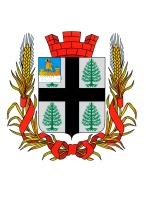 ИНФОРМАЦИОННЫЙ БЮЛЛЕТЕНЬУчредитель: Совет депутатов и администрация городского поселения посёлок Судиславль Судиславского муниципального района Костромской областиСОГЛАШЕНИЕ между муниципальными образованиями городское поселение поселок Судиславль Судиславского муниципального района Костромой области и Судиславский муниципальный район Костромской области о передаче осуществления части собственных полномочийп. Судиславль 								 «04» июня 2021 г. 
	Администрация городского поселения поселок Судиславль Судиславского муниципального района Костромской области, именуемая  в дальнейшем "Поселение", в лице главы городского поселения поселок Судиславль Судиславского муниципального района Костромской области Беляевой Марины Алексеевны, действующей на основании Устава, с одной стороны, и  Администрация Судиславского муниципального района Костромской области, именуемая в дальнейшем "Район", в лице главы Судиславского муниципального района Костромской области Филинкова Игоря Дмитриевича, действующего на основании Устава, с другой стороны, вместе именуемые "Стороны", руководствуясь пунктом 4 статьи 15 Федерального закона от 6 октября 2003 г. № 131-ФЗ «Об общих принципах организации местного самоуправления в Российской Федерации», на основании решения Совета депутатов городского поселения поселок Судиславль Судиславского муниципального района Костромской области  от 03.06.2021 г. № 20 «О передаче полномочий по решению вопросов местного значения», решения Собрания депутатов Судиславского муниципального района  Костромской области от 03.06.2021 г. № 38 «О приеме от муниципального образования городское поселение поселок Судиславль  Судиславского муниципального района Костромской области  части полномочий по обеспечению условий для развития на территории поселения физической культуры, школьного спорта и массового спорта, организации проведения официальных физкультурно-оздоровительных и спортивных мероприятий поселения»  заключили настоящее Соглашение о нижеследующем:ПРЕДМЕТ СОГЛАШЕНИЯ 1.1. Предметом настоящего соглашения является передача в 2021 году Поселением Району осуществления части полномочий по обеспечению условий для развития на территории поселения физической культуры, школьного спорта и массового спорта, организации проведения официальных физкультурно-оздоровительных и спортивных мероприятий поселения, в части капитального ремонта стадиона расположенного по адресу: Костромская область, Судиславский район, п.г.т. Судиславль, примерно в 135 м по направлению на северо-запад от ориентира д. № 93а по ул. Луначарского (условный номер земельного участка 44:21:130207:3У1). 2. ПОРЯДОК ПРЕДОСТАВЛЕНИЯ ИНЫХ МЕЖБЮДЖЕТНЫХ ТРАНСФЕРТОВ	2.1. Объем иных межбюджетных трансфертов на 2021 год, предоставляемых из бюджета поселения в бюджет муниципального района на осуществление полномочий, предусмотренных настоящим Соглашением, составляет 1 815 850 (Один миллион восемьсот пятнадцать тысяч восемьсот пятьдесят) рублей 00 копеек, в том числе: местный бюджет - 385 850 (Триста восемьдесят пять тысяч восемьсот пятьдесят) рублей 00 копеек, внебюджетные средства — 1 430 000 (Один миллион четыреста тридцать тысяч) рублей 00 копеек.  2.2. Иные межбюджетные трансферты перечисляется единовременно в срок до 01.09.2021 г.2.3. Иные межбюджетные трансферты перечисляются по следующим реквизитам:	2.5. Расходы бюджета Поселения на предоставление иных межбюджетных трансфертов и расходы бюджета Района, осуществляемые за счет иных межбюджетных трансфертов, планируются и исполняются по соответствующему разделу бюджетной классификации.3. ПРАВА И ОБЯЗАННОСТИ СТОРОН 3.1. Поселение вправе:	3.1.1. запрашивать у Района информацию об исполнении переданных полномочий и осуществлять контроль за исполнением настоящего Соглашения.	3.2. Поселение обязано:	3.2.1. предоставить Району финансовые средства в виде иных межбюджетных трансфертов, предназначенные для исполнения переданных по настоящему Соглашению полномочий, в размере   и сроки, установленные в настоящем Соглашении; 	3.2.2. предоставлять Району информацию, необходимую для осуществления полномочий, переданных по настоящему Соглашению.	3.3. Район в праве:	3.3.1.  запрашивать Предоставлять Муниципальному району информацию, необходимую для осуществления полномочий, предусмотренных пунктом 1 настоящего Соглашения.	3.4. Район обязан: 	3.4.1.  осуществлять полномочия, переданные району Поселением в соответствии с настоящим Соглашением, в соответствии с требованиями законодательства Российской Федерации и Костромской области. 	3.4.2. Предоставлять по запросу Поселения информацию об использовании переданных полномочий. 4. ОТВЕТСТВЕННОСТЬ СТОРОН И ФИНАНСОВЫЕ САНКЦИИ ЗА НЕИСПОЛНЕНИЕ НАСТОЯЩЕГО СОГЛАШЕНИЯ 	4.1. Ущерб, причинённый неисполнением или ненадлежащим исполнением настоящего соглашения одной из сторон другой стороне, а также третьим лицам, полностью компенсируется виновной стороной. Сторона, не исполнившая или ненадлежащим образом исполнившая свои обязанности освобождается от ответственности, если докажет, что неисполнение или ненадлежащее исполнение произошло в результате обстоятельств непреодолимой силы или действий другой стороны.5. СРОК ДЕЙСТВИЯ, ОСНОВАНИЯ И ПОРЯДОК ПРЕКРАЩЕНИЯ ДЕЙСТВИЯ НАСТОЯЩЕГО СОГЛАШЕНИЯ 5.1. Настоящее Соглашение вступает в силу со дня его подписания и действует до 31.12.2021 г. 5.2. Действие настоящего Соглашения может быть прекращено:1) По соглашению сторон;  2) В случае изменения действующего законодательства Российской Федерации и (или) законодательства Костромской области;3) В одностороннем порядке в случае:- неисполнение или ненадлежащего исполнения одной из Сторон своих обязательств в соответствии с настоящим Соглашением; - если осуществление полномочий становится невозможным, либо при сложившихся условиях эти полномочия могут быть наиболее эффективно осуществлены Поселением самостоятельно; 5.3. Уведомление о расторжении настоящего Соглашения в одностороннем порядке направляется второй стороне не менее чем за 30 дней.6. ЗАКЛЮЧИТЕЛЬНЫЕ ПОЛОЖЕНИЯ 6.1. Настоящее Соглашение составлено в двух экземплярах, имеющих одинаковую юридическую силу, по одному для каждой из Сторон.6.2. Внесение изменений и дополнений в настоящее Соглашение осуществляется путем подписания Сторонами дополнительных соглашений.6.3. По вопросам, не урегулированным настоящим Соглашением, Стороны руководствуются действующим законодательством Российской Федерации.6.4. Споры, связанные с исполнением настоящего Соглашения, решаются путем проведения переговоров. В случае не урегулирования споров путем проведения переговоров Стороны разрешают возникшие разногласия в судебном порядке. 6.5. Настоящее Соглашение составлено в двух экземплярах, имеющих одинаковую юридическую силу, по одному экземпляру для каждой из сторон и для сектора контроля.7.  РЕКВИЗИТЫ И ПОДПИСИ СТОРОН Российская ФедерацияКостромская областьСудиславский муниципальный районАдминистрация городского поселения поселок СудиславльПостановлениеот 08.06.2021 г. № 65Об отмене постановления администрациигородского поселения поселок Судиславльот 24.09.2020 г. № 75 «Об утверждениипорядка проведения осмотра зданий,сооружений в целях оценки их техническогосостояния и надлежащего техническогообслуживания в соответствии с требованиямитехнических регламентов к конструктивным идругим характеристикам надёжности ибезопасности объектов, требованиями проектнойдокументации указанных объектов»На основании экспертного заключения № 6917 Правового управления Администрации Костромской области,Администрация городского поселения поселок Судиславль постановляет:1. Отменить постановление администрации городского поселения поселок Судиславль от 24.09.2020 г. № 75 «Об утверждении порядка проведения осмотра зданий, сооружений в целях оценки их технического состояния и надлежащего технического обслуживания в соответствии с требованиями технических регламентов к конструктивным и другим характеристикам надёжности и безопасности объектов, требованиями проектной документации указанных объектов».2. Настоящее постановление вступает в силу с момента подписания.Глава городского поселенияпоселок Судиславль									М.А. БеляеваРоссийская ФедерацияКостромская областьСудиславский муниципальный районАдминистрация городского поселения посёлок СудиславльПОСТАНОВЛЕНИЕ11.06.2021 г. № 66Об актуализации схемы водоснабжения и водоотведения городского поселения посёлок СудиславльВ целях реализации Федерального Закона от 06.10.2003 г. № 131 - ФЗ «Об общих принципах реализации местного самоуправления в Российской Федерации», в соответствии с Федеральным законом от 07.12.2011 N 416 - ФЗ "О водоснабжении и водоотведении", в связи с приведением схемы водоснабжения и водоотведения в соответствие с действующим законодательством,Администрация городского поселения посёлок Судиславль постановляет:1. Актуализировать схему водоснабжения и водоотведения городского поселения посёлок Судиславль, утверждённую постановлением администрации городского поселения поселок Судиславль от 30.12.2013г. № 101, в прилагаемой редакции.2. Признать утратившим силу постановление администрации городского поселения поселок Судиславль от 10.04.2015 г. «Об актуализации схемы водоснабжения и водоотведения городского поселения поселок Судиславль».3. Определить единой организацией МУП «Судиславль - Водоканал» по водоснабжению и водоотведению в городском поселении посёлок Судиславль4. Разместить на официальном сайте администрации городского поселения поселок Судиславль актуализированную схему водоснабжения и водоотведения городского поселения посёлок Судиславль.5. Настоящее решение вступает в силу со дня опубликования в информационном бюллетене «Судиславские ведомости».Глава городского поселения поселок Судиславль						М. А. БеляеваУтвержденаПостановлением администрациигородского поселения поселокСудиславль от «11» 06.2021 г. № 66СХЕМАводоснабжения и водоотведениягородского поселения поселок Судиславль Судиславского муниципальногорайона Костромской областиОГЛАВЛЕНИЕРаздел 1. Характеристика действующих водозаборов городского поселения п. Судиславль.Раздел 2. Балансы производительности сооружений системы водоснабжения и потребления воды в зонах действия источников водоснабжения.Раздел 3. Перспективное потребление коммунальных ресурсов в сфере водоснабжения.1.1 Характеристика действующих водозаборов городского поселения п. Судиславль.На территории городского поселения п. Судиславль расположены 4 водозабора, которые эксплуатируются девятью действующими разведочно –э ксплутационными скважинами:- Водозабор «Поповка» ул. Щелкунова 1 эксплуатируется четырьмя действующими скважинами: № 5146, № 4914, № 106Э, № 5482. Скважины оборудованы на слабоводоносный волжско-баремский терригенный комплекс (J³v-K¹br). Водовмещающие отложения представлены серыми мелкими песками, мощность комплекса составляет от  до . Комплекс имеет напорный;В микрорайоне «Поповка» проведены работы по поиску и разведке на участке месторождения пресных подземных вод «Судиславское». По результатам поисково-разведочных работ приняты запасы подземных вод по сумме категории А+В в количестве 2,55 тыс. м³/сут., в том числе по категории А-0,95 тыс. м³/сут., по категории В-1,6 тыс. м³/сут. В «информации о гидрогеологических условиях участка недр», подготовленной ТЦ «Кострома-Геомониторинг» от 16.09.2009 г. № 171/05 и в отчете «отчет о результатах поисков и разведки подземных вод для водоснабжения п. Судиславль Костромской области» (Протокол от 25.03.1977 № б/н), определен режим эксплуатации водозаборов.-  Водозабор «Луч» м-н Заводской 13 эксплуатируется двумя действующими скважинами: № 4247, № 2793.  Скважины оборудованы на слабоводоносный волжско-баремский терригенный комплекс (J³v-K¹br). Водовмещающие отложения представлены серыми мелкими песками, мощность комплекса составляет от  до . Комплекс имеет напорный характер;-  Водозабор ул. Совхозная 17 эксплуатируется одной действующей скважиной № 2551. Скважина оборудована на водоносный окско-московский водно-ледниковый горизонт (f, lg I-II ok-ms). Водовмещающие отложения представлены серыми мелкими песками, мощность горизонта составляет . Горизонт имеет напорный характер.Общая протяженность водопроводных сетей составляет -20,2 тыс. м., износ сетей 90%. Протяженность центральных канализационных сетей на территории городского поселения п. Судиславль - 2 500 п/м, износ сетей 98%. 1.2. Анализ состояния и функционирования существующих источников водоснабжения.1.3. Анализ существующих сооружений системы водоснабжения и их зоны действия.Характеристика водопроводных сетей1.4. Наличие нецентрализованного водоснабжения (колодцы).На территории городского поселения п. Судиславль имеется 18 колодцев: 13 – находятся в удовлетворительном состоянии, 2 – требуют ремонта. Число жителей, пользующихся колодцами составляет 143 человек.1.5. Анализ существующих технических и технологических проблем в водоснабжении на территории городского поселения п. Судиславль.Длительная эксплуатация водозаборных скважин и повышенное содержание железа в воде приводит к коррозии обсадных труб и фильтрующих элементов, что ухудшает органолептические показатели качества питьевой воды.Ул. Совхозная требуется текущий ремонт, в/з Луч (здание станции 2 подъема) требует капитального ремонта.Действующие скважины частично оборудованы приборами учета поднятой воды и не оборудованы установками обезжелезивания.На территории всех 3 водозаборов необходимо выполнить ремонт ограждений зон санитарной охраны.   Раздел 2.Балансы производительности сооружений системы водоснабжения и потребления воды в зонах действия источников водоснабжения.2.1. Доходы от видов деятельности (услуг), тыс. руб.2.2. Водный баланс подачи и реализации воды по 3 водозаборам за 2020г.2.3. Наличие коммерческих приборов учета воды, отпущенной из сетей абонентам и анализ планов по установке приборов учета.2.4. Анализ резервов и дефицитов производственных мощностей системы водоснабжения п. Судиславль.2.5 Таблица тарифов на водоснабжение с удельными показателями (нормами водопотребления)Раздел 3. Перспективное потребление коммунальных ресурсов в сфере водоснабжения.3.1 Водоснабжение как отрасль играет огромную роль в обеспечении жизнедеятельности городского поселения п. Судиславль и требует целенаправленных мероприятий по развитию надежной системы хозяйственно-питьевого водоснабжения.Развитие системы водоснабжения и водоотведения на период до 2024 года учитывает мероприятия по реорганизации пространственной организации городского поселения п. Судиславль:- увеличение размера территорий, занятых под индивидуальное жилищное строительство повышенной комфортности, на основе нового строительства и реконструкции существующей жилой застройки;- развитие систем централизованного водоснабжения и водоотведения в соответствии с потребностями зон жилищного и коммунально-промышленного строительства до 2024 года и подключения 100% населения к централизованным системам водоснабжения и водоотведения.3.2 Количество расходуемой воды зависит от степени санитарно-технического благоустройства районов жилой застройки.Для увеличения потребления коммунальных ресурсов в сфере водоснабжения, является развитие и реконструкция жилых территорий.-существующий малоэтажный жилищный фонд с подключением к природному газу, оборудуется ваннами, унитазами.3.3. Сведения о фактическом и ожидаемом потреблении воды.3.4. Структура потребления воды3.5. Фактические затраты по содержанию водозабора3.6. Оценка расходов воды на водоснабжение по типам абонентов.Российская ФедерацияКостромская областьСудиславский муниципальный районАдминистрация городского поселения поселок СудиславльПостановление30.06.2021 г. № 68Об утверждении Правил землепользованияи застройки городского поселения поселокСудиславль Судиславского муниципальногорайона Костромской областиВ целях приведения муниципальных нормативно-правовых актов, в соответствии с ч. 3 и 4 ст. 9 Закона Костромской области от 26.04.2021 г. № 83 – 7 - ЗКО,Администрация городского поселения поселок Судиславль постановляет:1. Утвердить Правила землепользования и застройки городского поселения поселок Судиславль Судиславского муниципального района Костромской области.2. Настоящее постановление вступает в силу с момента его подписания и официального опубликования в информационном бюллетене «Судиславские ведомости».Глава городского поселенияпоселок Судиславль									М.А. БеляеваПриложение № 1к постановлению администрациигородского поселения поселок Судиславльот 30.06.2021 г. № 68ПРАВИЛА ЗЕМЛЕПОЛЬЗОВАНИЯ И ЗАСТРОЙКИ ГОРОДСКОГО ПОСЕЛОК СУДИСЛАВЛЬ СУДИСЛАВСКОГО МУНИЦИПАЛЬНОГО РАЙОНА КОСТРОМСКОЙ ОБЛАСТИПравила землепользования и застройки городского поселения поселок Судиславль (далее-Правила), являются нормативным правовым актом, принятым в соответствии с Градостроительным кодексом Российской Федерации, Земельным кодексом Российской Федерации, Федеральным законом «Об общих принципах организации местного самоуправления в Российской Федерации», иными законами и иными нормативными правовыми актами Российской Федерации, законами и иными нормативными правовыми актами Костромской области, Уставом городского поселения поселок Судиславль, генеральным планом городского поселения поселок Судиславль, а также с учетом положений иных актов и документов, определяющих основные направления социально-экономического развития городского поселения поселок Судиславль, охраны окружающей среды и рационального использования природных ресурсов.ЧАСТЬ 1. ПОРЯДОК РЕГУЛИРОВАНИЯ ЗЕМЛЕПОЛЬЗОВАНИЯ И ЗАСТРОЙКИ НА ОСНОВЕ ГРАДОСТРОИТЕЛЬНОГО ЗОНИРОВАНИЯ.Глава 1. Общие положения.Статья 1. Основные понятия, используемые в Правилах.Понятия, используемые в настоящих Правилах, применяются в следующем значении:акт приемки – оформленный в соответствии с требованиями гражданского законодательства документ подписанный застройщиком (заказчиком) и исполнителем (подрядчиком, генеральным подрядчиком) работ по строительству, реконструкции, удостоверяющий, что обязательства исполнителя (подрядчика, генерального подрядчика) перед застройщиком (заказчиком) выполнены, результаты работ соответствуют градостроительному плану земельного участка, утвержденной проектной документации, требованиям технических регламентов, иным условиям договора и что застройщик (заказчик) принимает выполненные исполнителем (подрядчиком, генеральным подрядчиком) работы;блокированный жилой дом – здание квартирного типа, состоящее из двух и более квартир, разделенных между собой стенами без проемов (брандмауэрами), каждая из таких квартир имеет доступ на отдельный земельный участок с выходом на территорию общего пользования (улицу, проезд);виды разрешенного использования недвижимости – виды деятельности, объекты, осуществлять и размещать которые на земельных участках разрешено в силу поименования этих видов деятельности и объектов в статье 46 настоящих Правил при условии обязательного соблюдения требований, установленных законодательством, настоящими Правилами, иными нормативными правовыми актами, техническими нормативными документами;водоохранная зона – вид зоны с особыми условиями использования территории устанавливаемый в соответствии с законодательством Российской Федерации, являющийся территорией, примыкающей к акваториям рек, озер, водохранилищ и других поверхностных водных объектов, применительно к которой установлен специальный режим ограничения хозяйственной и иной деятельности для предотвращения загрязнения, заиления и истощения водных объектов, сохранения среды обитания объектов животного и растительного мира;высота здания, строения, сооружения – расстояние по вертикали, измеренное от проектной отметки земли до наивысшей точки плоской крыши здания или до наивысшей точки конька скатной крыши здания, до наивысшей точки строения, сооружения; может устанавливаться в составе градостроительного регламента применительно к соответствующей территориальной зоне, обозначенной на карте градостроительного зонирования;градостроительное зонирование – зонирование территорий городского поселения поселок Судиславль в целях определения территориальных зон и установления градостроительных регламентов;градостроительный план земельного участка – документ, подготавливаемый и утверждаемый в составе документации по планировке территории, содержащий информацию о границах и разрешенном использовании земельного участка, используемый для установления на местности границ земельного участка, впервые выделенного посредством планировки территории из состава государственных, муниципальных земель; принятия решений о предоставлении физическим и юридическим лицам прав на земельный участок, об изъятии, в том числе путем выкупа, о резервировании земельного участка; его части для государственных или муниципальных нужд, разработки проектной документации для строительства, выдачи разрешения на строительство; выдачи разрешения на ввод объекта в эксплуатацию; применительно к ранее сформированным земельным участкам с определенными в установленном порядке границами; градостроительные планы земельных участков подготавливаются в виде отдельного документа;градостроительный регламент – устанавливаемые в пределах границ соответствующей территориальной зоны и в равной мере распространяемые на все земельные участки, расположенные в пределах территориальной зоны, виды разрешенного использования земельных участков, равно как всего, что находится над и под поверхностью земельных участков и используется в процессе их застройки и последующей эксплуатации объектов капитального строительства, предельные (минимальные и (или) максимальные) размеры земельных участков и предельные параметры разрешенного строительства, реконструкции объектов капитального строительства, а также ограничения использования земельных участков и объектов капитального строительства, устанавливаемые посредством зон с особыми условиями использования территорий;территориальные зоны – зоны, для которых в настоящих Правилах определены границы и установлены градостроительные регламенты;застройщик – физическое или юридическое лицо, обеспечивающее на принадлежащем ему земельном участке строительство, реконструкцию, капитальный ремонт объектов капитального строительства, а также выполнение инженерных изысканий, подготовку проектной документации для их строительства, реконструкции, капитального ремонта;заказчик – физическое или юридическое лицо, которое уполномочено застройщиком представлять интересы застройщика при подготовке и осуществлении строительства, реконструкции, в том числе обеспечивает от имени застройщика заключение договоров с исполнителями, подрядчиками, осуществление контроля на стадии выполнения и приемки работ;изменение недвижимости – изменение вида (видов) использования земельного участка, или зданий, строений, сооружений на нем, а также изменение их параметров (включая изменение размеров земельного участка) при подготовке и осуществлении строительства, реконструкции, перемещения или сноса существующих зданий, строений, сооружений;инженерная, транспортная и социальная инфраструктура – комплекс сооружений и коммуникаций транспорта, связи, инженерного оборудования, а также объектов социального и культурно-бытового обслуживания населения, обеспечивающий устойчивое развитие и функционирование городского поселения;коэффициент строительного использования земельного участка – отношение суммарной общей площади всех зданий, строений, сооружений на земельном участке (существующих и тех, которые могут быть построены дополнительно) к площади земельного участка. Суммарная общая площадь зданий, строений, сооружений, которые разрешается построить на земельном участке, определяется умножением значения коэффициента на показатель площади земельного участка;красные линии – линии, которые устанавливаются посредством проектов планировки и обозначают существующие, планируемые (изменяемые, вновь образуемые) границы территорий общего пользования (включая дороги, улицы, проезды, площади, скверы, бульвары, набережные), границы земельных участков, на которых расположены сети инженерно-технического обеспечения, линии электропередачи, линии связи (в том числе линейно-кабельные сооружения), трубопроводы, автомобильные дороги, железнодорожные линии и другие подобные сооружения (далее – линейные объекты);линии градостроительного регулирования – красные линии, границы земельных участков; линии, обозначающие минимальные отступы построек от границ земельных участков (включая линии регулирования застройки); границы зон действия публичных сервитутов вдоль инженерно-технических коммуникаций, границы зон изъятия, в том числе путем выкупа, резервирования земельных участков, зданий, строений, сооружений для государственных и муниципальных нужд; границы санитарно-защитных, водоохранных и иных зон ограничений использования земельных участков, зданий, строений, сооружений;линии регулирования застройки – линии, устанавливаемые в документации по планировке территории (в том числе в градостроительных планах земельных участков) по красным линиям, или с отступом от красных линий и предписывающие расположение внешних контуров проектируемых зданий, строений, сооружений;многоквартирный жилой дом – жилой дом, квартиры которого имеют выход на общие лестничные клетки и общий для всего дома земельный участок;объект капитального строительства – здание, строение, сооружение, а также объекты, строительство которых не завершено (далее – объекты незавершенного строительства), за исключением временных построек, киосков, навесов и других подобных построек;отклонения от Правил – санкционированное, в порядке, установленном настоящими Правилами, для конкретного земельного участка отступление от предельных параметров разрешенного строительства – высоты построек, процента застройки участка, отступов построек от границ участка и т.д., обусловленное невозможностью использовать участок в соответствии с настоящими Правилами по причине их малого размера, неудобной конфигурации, неблагоприятных инженерно-геологических характеристик;подрядчик – физическое или юридическое лицо, осуществляющее по договору с застройщиком (заказчиком) работы по строительству, реконструкции зданий, строений,сооружений, их частей;прибрежная защитная полоса – часть водоохраной зоны, для которой вводятся дополнительные ограничения землепользования, застройки и природопользования;проектная документация – графические и текстовые материалы, определяющие объемно-планировочные, конструктивные и технические решения для строительства, реконструкции и капитального ремонта объектов недвижимости, а также благоустройства их земельных участков. Проектная документация подготавливается на основании градостроительных планов земельных участков для отдельных объектов и используется для получения разрешения на строительство после ее согласования и проведения экспертиз в установленном порядке;процент застройки участка – выраженный в процентах показатель градостроительного регламента, показывающий, какая максимальная часть площади каждого земельного участка, расположенного в соответствующей территориальной зоне, может быть занята зданиями, строениями и сооружениями;публичный сервитут – право ограниченного пользования недвижимостью, установленное законом или иным нормативным правовым актом Российской Федерации, нормативным правовым актом субъекта Российской Федерации, нормативным правовым актом органа местного самоуправления с учетом результатов публичных слушаний по обсуждению документации по планировке территории, в случаях, если это необходимо для обеспечения интересов государства, местного самоуправления или местного населения, без изъятия земельных участков;разрешение на строительство – документ, подтверждающий соответствие проектной документации требованиям градостроительного плана земельного участка и дающий застройщику право осуществлять строительство, реконструкцию объектов капитального строительства, а также их капитальный ремонт, за исключением случаев незначительных изменений и улучшений недвижимости, когда законодательством не предусматривается получение разрешения на строительство;разрешенное использование земельных участков и иных объектов недвижимости – использование недвижимости в соответствии с градостроительным регламентом, а также публичными сервитутами;разрешение на ввод объекта в эксплуатацию – документ, который удостоверяет выполнение строительства, реконструкции, капитального ремонта объекта капитального строительства в полном объеме в соответствии с разрешением на строительство, соответствие построенного, реконструируемого, отремонтированного объекта капитального строительства градостроительному плану земельного участка и проектной документации;собственники земельных участков – лица, являющиеся собственниками земельных участков;землепользователи – лица, владеющие и пользующиеся земельными участками на праве постоянного (бессрочного) пользования или на праве безвозмездного срочного пользования;землевладельцы – лица, владеющие и пользующиеся земельными участками на праве пожизненного наследуемого владения;арендаторы земельных участков – лица, владеющие и пользующиеся земельными участками по договору аренды, договору субаренды;строительные изменения недвижимости – изменения, осуществляемые применительно к земельным участкам, иным объектам недвижимости путем нового строительства, реконструкции, пристроек, сноса строений, земляных работ, иных действий, производимых на основании разрешения на строительство (за исключением незначительных действий, особо поименованных соответствующими нормативными правовыми актами);строительство – создание зданий, строений, сооружений (в том числе на месте сносимых объектов капитального строительства);реконструкция – изменение параметров объектов капитального строительства, их частей (количества помещений, высоты, количества этажей (этажности), площади, показателей производственной мощности, объема) и качества инженерно-технического обеспечения;территории общего пользования – ограничиваемая красными линиями от иных территорий совокупность земельных участков (включая дороги, улицы, проезды, площади, скверы, бульвары, набережные), которые не подлежат приватизации и беспрепятственно используются неограниченным кругом лиц;технические регламенты – документы, которые приняты международным договором Российской Федерации, ратифицированным в порядке, установленным законодательством Российской Федерации, или федеральным законом, или указом Президента Российской Федерации, или постановлением Правительства Российской Федерации, и устанавливают обязательные для применения и исполнения требования к объектам технического регулирования (продукции, в том числе зданиям, строениям и сооружениям, процессам производства, эксплуатации, хранения, перевозки, реализации и утилизации); до принятия технических регламентов действуют нормативные технические документы в части не противоречащие законодательству о техническом регулировании;частный сервитут – право ограниченного пользования чужим недвижимым имуществом, устанавливаемое решением суда или соглашением между лицом, являющимся собственником объекта недвижимости, и лицом, требующим установления сервитута.Статья 2. Основания введения, назначение и состав Правил1. Настоящие Правила, в соответствии с Градостроительным кодексом Российской Федерации, Земельным кодексом Российской Федерации, вводят в городском поселении посёлок Судиславль систему регулирования землепользования и застройки, которая основана на градостроительном зонировании – делении всей территории в границах муниципального образования на территориальные зоны с установлением для каждой из них единого градостроительного регламента по видам и предельным параметрам разрешенного использования земельных участков в границах этих территориальных зон, для защиты прав граждан и обеспечения равенства прав физических и юридических лиц в процессе реализации отношений, возникающих по поводу землепользования и застройки; обеспечения открытой информации о правилах, условиях использования земельных участков, осуществления на них строительства и реконструкции; подготовки документов для передачи прав на земельные участки, находящиеся в государственной и муниципальной собственности, физическим и юридическим лицам для осуществления строительства, реконструкции объектов недвижимости; контроля соответствия градостроительным регламентам проектной документации, завершенных строительством объектов и их последующего использования.2. Целью введения системы регулирования землепользования и застройки, основанной на градостроительном зонировании, является:- обеспечение условий для реализации планов и программ развития городской территории, систем инженерного, транспортного обеспечения и социального обслуживания, сохранения природной и культурно-исторической среды;- установление правовых гарантий по использованию и строительному изменению недвижимости для владельцев и лиц, желающих приобрести права владения, пользования и распоряжения земельными участками, иными объектами недвижимости;- создание благоприятных условий для привлечения инвестиций в строительство и обустройство недвижимости посредством предоставления инвесторам и правообладателям недвижимости возможности выбора наиболее эффективного вида использования в соответствии с градостроительными регламентами;- обеспечение свободного доступа граждан к информации и их участия в принятии решений по вопросам городского развития, землепользования и застройки посредством проведения публичных слушаний;- обеспечение контроля за соблюдением прав граждан и юридических лиц.3. Настоящие Правила регламентируют деятельность по:- проведению градостроительного зонирования территории городского поселения и установлению градостроительных регламентов по видам и предельным параметрам разрешенного использования земельных участков, иных объектов недвижимости;- разделению городской территории на земельные участки для закрепления ранее возникших, но неоформленных прав на них (включая права на земельные участки многоквартирных домов), а также для упорядочения планировочной организации городской территории, ее дальнейшего строительного освоения и преобразования;-предоставлению прав на земельные участки, подготовленные посредством планировки территории и сформированные из состава государственных, муниципальных земель физическим и юридическим лицам;- подготовке градостроительных оснований для принятия решений о резервировании и изъятии земельных участков для реализации государственных и муниципальных нужд;- предоставлению разрешений на строительство, разрешений на ввод в эксплуатацию вновь построенных, реконструированных объектов;- контролю за использованием и строительными изменениями объектов недвижимости, применению штрафных санкций в случаях и порядке, установленных законодательством;- обеспечению открытости и доступности для физических и юридических лиц информации о землепользовании и застройке, а также их участия в принятии решений по этим вопросам посредством публичных слушаний;- внесению изменений в настоящие Правила, включая изменение состава градостроительных регламентов, в том числе путем его дополнения применительно к различным территориальным зонам;   4. Настоящие Правила применяются наряду с:- техническими регламентами и иными обязательными требованиями, установленными в соответствии с законодательством в целях обеспечения безопасности жизни и здоровья людей, надежности и безопасности зданий, строений и сооружений, сохранения окружающей среды.Статья 3. Градостроительные регламенты и их применение1. Решения по землепользованию и застройке принимаются в соответствии с документами территориального планирования, включая генеральный план городского поселения поселок Судиславль, документацией по планировке территории и на основе установленных настоящими Правилами градостроительных регламентов, которые действуют в пределах территориальных зон и распространяются в равной мере на все расположенные в одной и той же территориальной зоне земельные участки, иные объекты недвижимости независимо от форм собственности.Действие градостроительных регламентов не распространяются на земельные участки:- в границах территорий памятников и ансамблей, включённых в единый государственный реестр объектов культурного наследия (памятников истории и культуры) народов Российской Федерации, а также в границах территорий памятников или ансамблей, которые являются вновь выявленными объектами культурного наследия и решения о режиме содержания, параметрах реставрации, консервации, воссоздания, ремонта и приспособлении которых принимаются в порядке, установленном законодательством Российской Федерации об охране объектов культурного наследия;- в границах территорий общего пользования;- предназначенные для размещения линейных объектов и (или) занятые линейными объектами инженерной инфраструктуры (котельные, трансформаторные подстанции, центральные тепловые пункты, газораспределительные пункты, СТС и другие объекты);- предоставленные для добычи полезных ископаемых.Применительно к территориям исторических поселений, достопримечательных мест, землям лечебно-оздоровительных местностей и курортов, зонам с особыми условиями использования территорий градостроительные регламенты устанавливаются в соответствии с законодательством Российской Федерации.Градостроительные регламенты не устанавливаются для земель лесного фонда, земель, покрытых поверхностными водами, земель запаса, земель особо охраняемых территорий (за исключением земель лечебно-оздоровительных местностей и курортов), сельскохозяйственных угодий в составе земель сельскохозяйственного назначения, земельных участков, расположенных в границах особых экономических зон.Использования земельных участков, на которые действия градостроительных регламентов не распространяется или для которых градостроительные регламенты не устанавливаются, определяется уполномоченными федеральными органами исполнительной власти, уполномоченными органами исполнительной власти субъектов Российской Федерации или уполномоченными органами местного самоуправления в соответствии с федеральными законами. Использование земельных участков в границах особых экономических зон определяется органами управления особыми экономическими зонами.2. На двух видах карт в части II настоящих Правил выделены:1) территориальные зоны – на карте градостроительного зонирования территории городского поселения поселок Судиславль (статья 42),2) зоны с особыми условиями использования территорий:а) зоны действия ограничений по условиям охраны объектов культурного наследия – на карте статьи 43б) санитарно-защитные зоны, водоохранные зоны – на карте статьи 44;3. На карте градостроительного зонирования территории городского поселения поселок Судиславль (статья 42) выделены территориальные зоны, к которым приписаны градостроительные регламенты по видам и предельным параметрам разрешенного использования земельных участков и иных объектов недвижимости (статья 45).4. На карте зон с особыми условиями использования территорий – зон действия ограничений по условиям охраны объектов культурного наследия (статья 43) отображаются принятые в соответствии с законодательством об охране объектов культурного наследия, решения проекта зон охраны объектов культурного наследия, иных документов в части границ таких зон.В настоящие Правила включается описание определенных проектом зон охраны объектов культурного наследия, иными документами ограничений по условиям охраны объектов культурного наследия (статья 46). Указанные ограничения действуют в пределах указанных зон и относятся к:- соответствии исторически сложившейся среде (существующим зданиям, строениям, сооружениям) планируемых к созданию, реконструкции объектов недвижимости;- особенностям оформления фасадов вновь создаваемых, реконструируемых зданий в соответствии с исторически сложившимся архитектурным окружением.В пределах границ зон охраны объектов культурного наследия градостроительные регламенты, определенные статьей 45 применяются с учетом ограничений по условиям охраны объектов культурного наследия, изложение которых включается в статью 46 настоящих Правил.5. На картах зон с особыми условиями использования территорий – зон действия по экологическим и санитарно-эпидемиологическим условиям (статья 44) отображаются установленные в соответствии с федеральными законами зоны, к которым приписаны ограничения на использование земельных участков и иных объектов недвижимости в целях охраны и рационального использования окружающей природной среды, обеспечения экологической безопасности и охраны здоровья населения. Изложение указанных ограничений содержится в статье 47 настоящих Правил.6. К земельным участкам, иным объектам недвижимости, расположенным в пределах зон ограничений, отображенных на картах статей 43,44, градостроительные регламенты, определенные применительно к соответствующим территориальным зонам статьей 46, применяются с учетом ограничений, описание которых содержится в статьях 47 настоящих Правил.7. Для каждого земельного участка, иного объекта недвижимости разрешенным считается такое использование, которое соответствует:- градостроительным регламентам статьи 45 настоящих Правил;- ограничениям по условиям охраны объектов культурного наследия – в случаях, когда земельный участок, иной объект недвижимости расположен в зоне охраны объектов культурного наследия;- ограничениям по экологическим и санитарно-эпидемиологическим условиям – в случаях, когда земельный участок, иной объект недвижимости расположен в зонах действия соответствующих ограничений;- иным документально зафиксированным ограничениям на использование объектов недвижимости (включая нормативные правовые акты об установлении публичных сервитутов, договоры об установлении частных сервитутов, иные предусмотренные законодательством документы).8. Градостроительный регламент в части видов разрешенного использования недвижимости (статья 46 настоящих Правил) включает:- основные виды разрешенного использования недвижимости, которые, при условии соблюдения технических регламентов (а до принятия технических регламентов – строительных норм и стандартов безопасности, правил пожарной безопасности, требований гражданской обороны и предупреждения чрезвычайных ситуаций, иных обязательных требований) не могут быть запрещены;- условно разрешенные виды использования, требующие получения разрешения, которое принимается по результатам специального согласования, проводимого с применением процедур публичных слушаний;- вспомогательные виды разрешенного использования, допустимые только в качестве дополнительных по отношению к основным видам разрешенного использования и условно разрешенным видам использования и осуществляемые совместно с ними.Виды использования недвижимости, отсутствующие в списках статьи 46 настоящих Правил, являются не разрешенными для соответствующей территориальной зоны и не могут быть разрешены, в том числе и по процедурам специальных согласований.Для каждой территориальной зоны, выделенной на карте градостроительного зонирования, устанавливаются, как правило, несколько видов разрешенного использования недвижимости.9. Собственники, землепользователи, землевладельцы, арендаторы земельных участков, иных объектов недвижимости, имеют право, по своему усмотрению, выбирать и менять вид/виды использования недвижимости, разрешенные как основные и вспомогательные для соответствующих территориальных зон при условии обязательного соблюдения требований законодательства в отношении обеспечения безопасности.Порядок действий по реализации указанного права устанавливается законодательством, настоящими Правилами, иными нормативными правовыми актами городского поселения поселок Судиславль. Указанный порядок устанавливается к случаям, когда:- при изменении одного вида разрешенного использования недвижимости на другой разрешенный вид использования затрагиваются конструктивные и иные характеристики надежности и безопасности объектов недвижимости. В этих случаях необходимо разрешение на строительство, предоставляемое в порядке статьи 33 настоящих Правил (за исключением случаев, изложенных в пункте 3 статьи 31 настоящих Правил);- при изменении одного вида на другой вид разрешенного использования недвижимости не затрагиваются конструктивные и иные характеристики надежности и безопасности объектов недвижимости. В этих случаях собственник, пользователь, владелец, арендатор недвижимости направляет уведомление о намерении изменить вид использования недвижимости в комитет по архитектуре и строительству администрации городского поселения поселок Судиславль, который в установленном порядке и в установленный срок предоставляет заключение о возможности или невозможности реализации намерений заявителя без осуществления конструктивных преобразований. Порядок действий в указанных случаях определяется нормативным правовым актом городского поселения поселок Судиславль;- собственник, пользователь, владелец, арендатор недвижимости запрашивает разрешение на изменение основного разрешенного вида использования на иной вид использования, требующий разрешения по специальному согласованию. В этих случаях применяются процедуры, изложенные в статье 26 настоящих Правил.10. Градостроительные регламенты в части предельных параметров разрешенного строительного изменения объектов недвижимости могут включать:- размеры (минимальные и/или максимальные) земельных участков, включая линейные размеры предельной ширины участков по фронту улиц (проездов) и предельной глубины участков;- минимальные отступы построек от границ земельных участков, за пределами которых возводить строения запрещено;- предельную (максимальную и/или минимальную) этажность (высоту) построек;- максимальный процент застройки участков (отношение суммарной площади участков, которая уже застроена и может быть застроена дополнительно, ко всей площади участков);- максимальное значение коэффициента строительного использования земельных участков (отношение суммарной площади всех построек – существующих и которые могут быть построены дополнительно – к площади земельных участков).Сочетания указанных параметров и их предельные значения устанавливаются индивидуально применительно к каждой территориальной зоне, выделенной на карте градостроительного зонирования.В пределах территориальных зон, выделенных по видам разрешенного использования недвижимости, могут устанавливаться несколько подзон с различными сочетаниями параметров разрешенного строительного изменения недвижимости, но с одинаковыми списками видов разрешенного использования недвижимости.Количество видов предельных параметров с установлением их значений применительно к различным территориальным зонам может увеличиваться путем последовательного внесения изменений в настоящие Правила, в том числе с использованием предложений, подготовленных на основе утвержденной документации по планировке территории.11. Инженерно-технические объекты, сооружения и коммуникации, обеспечивающие реализацию разрешенного использования недвижимости в пределах отдельных земельных участков (электро-, водо-, газообеспечение, водоотведение, телефонизация и т.д. являются всегда разрешенными, при условии соответствия строительным и противопожарным нормам и правилам, технологическим стандартам безопасности.Инженерно-технические объекты, сооружения, предназначенные для обеспечения функционирования и нормальной эксплуатации объектов недвижимости в пределах территории одного или нескольких кварталов (других элементов планировочной структуры города), расположение которых требует отдельного земельного участка с установлением санитарно-защитных, иных защитных зон, являются объектами, для которых необходимо получение специальных согласований в порядке статьи 26 настоящих Правил.Статья 4. Открытость и доступность информации о землепользовании и застройкеНастоящие Правила, включая все входящие в их состав картографические и иные документы, являются открытыми для всех физических и юридических лиц, а также должностных лиц.Администрация городского поселения поселок Судиславль обеспечивает возможность ознакомления с настоящими Правилами всех желающих путем:- публикации Правил и открытой продажи их копий;- помещения Правил в сети «Интернет»;- создания условий для ознакомления с настоящими Правилами в полном комплекте входящих в их состав картографических и иных документов в городском поселении посёлок Судиславль и организациях, причастных к регулированию землепользования и застройки в городском поселении поселок Судиславль;- предоставления органом, уполномоченным в области градостроительной деятельности, физическим и юридическим лицам выписок из настоящих Правил, а также необходимых копий, в том числе копий картографических документов и их фрагментов, характеризующих условия землепользования и застройки применительно к отдельным земельным участкам и их массивам (кварталам, микрорайонам). Стоимость указанных услуг не может превышать стоимость затрат на изготовление копий соответствующих материалов.Глава 2. Права использования недвижимости, возникшие до вступления в силу Правил.Статья 5. Общие положения, относящиеся к ранее возникшим правам1. Принятые до введения в действие настоящих Правил, нормативные правовые акты городского поселения поселок Судиславль по вопросам землепользования и застройки применяются в части, не противоречащей настоящим Правилам.2. Разрешения на строительство, реконструкцию, выданные до вступления в силу настоящих Правил являются действительными.3. Объекты недвижимости, существовавшие на законных основаниях до вступления в силу настоящих Правил, или до вступления в силу изменений в настоящие правила являются несоответствующими настоящим Правилам в случаях, когда эти объекты:- имеют вид, виды использования, которые не поименованы как разрешенные для соответствующих территориальных зон (статья 46 настоящих Правил);- имеют вид, виды использования, которые поименованы как разрешенные для соответствующих территориальных зон (статья 46 настоящих Правил), но расположены в санитарно-защитных зонах и водоохранных зонах, в пределах которых не предусмотрено размещение соответствующих объектов согласно статье 48 настоящих Правил;- имеют параметры меньше (площадь и линейные размеры земельных участков, отступы построек, процент застройки, коэффициент использования участка) значений, установленных статьей 46 настоящих Правил применительно к соответствующим зонам.Отношения по поводу самовольного занятия земельных участков, самовольного строительства, использования самовольно занятых земельных участков и самовольных построек регулируются гражданским и земельным законодательством.4. Правовым актом главы администрации городского поселения поселок Судиславль может быть придан статус несоответствия производственным и иным объектам, чьи санитарно-защитные зоны распространяются за пределы территориальной зоны расположения этих объектов (согласно карте градостроительного зонирования, статья 42) и функционирование которых наносит несоразмерный ущерб владельцам соседних объектов недвижимости, то есть значительно снижается стоимость этих объектов.Статья 6. Использование и строительные изменения объектов недвижимости, несоответствующих Правилам.1. Объекты недвижимости, поименованные в статье 5, а также ставшие несоответствующими после внесения изменений в настоящие Правила, могут существовать и использоваться без установления срока их приведения в соответствие с настоящими Правилами.Исключения составляют те несоответствующие одновременно и настоящим Правилам, и обязательным требованиям безопасности объекты недвижимости, существование и использование которых опасно для жизни и здоровья людей, а также опасно для природной среды. Применительно к этим объектам в соответствии с федеральными законами может быть наложен запрет на продолжение их использования.2. Все изменения несоответствующих объектов, осуществляемые путем изменения видов и интенсивности их использования, строительных параметров, могут производиться только в направлении приведения их в соответствие с настоящими Правилами.Не допускается увеличивать площадь и строительный объем недвижимости, указанных в подпунктах 1,2 части 3 статьи 5 настоящих Правил. На этих объектах не допускается увеличивать объемы и интенсивность производственной деятельности без приведения используемой технологии в соответствие с требованиями безопасности – экологическими, санитарно-гигиеническими, противопожарными, гражданской обороны и предупреждения чрезвычайной ситуации, иными требованиями безопасности, устанавливаемые техническими регламентами (а до их принятия – соответствующими нормативами и стандартами безопасности).Указанные в подпункте 3 части 3 статьи 5 настоящих Правил объекты недвижимости, несоответствующие настоящим Правилам по строительным параметрам (строения, затрудняющие или блокирующие возможность прохода, проезда, имеющие превышение площади и высоты по сравнению с разрешенными пределами и т.д.) поддерживаются и используются при условии, что эти действия не увеличивают степень несоответствия этих объектов настоящим Правилам. Действия по отношению к указанным объектам, выполняемые на основе разрешений на строительство, должны быть направлены на устранение несоответствия таких объектов настоящим Правилам.Несоответствующий вид использования недвижимости не может быть заменен на иной несоответствующий вид использования.Глава 3. Участники отношений, возникающих по поводу землепользования и застройкиСтатья 7. Общие положения о лицах, осуществляющих землепользование и застройку, и их действия.1. В соответствии с законодательством настоящие Правила, а также принимаемые в соответствии с ними иные нормативные правовые акты городского поселения поселок Судиславль регулируют действия физических и юридических лиц, которые:- участвуют в торгах (конкурсах, аукционах), подготавливаемых и проводимых администрацией городского поселения посёлок Судиславль по предоставлению прав собственности или аренды на земельные участки, подготовленные и сформированные из состава государственных, муниципальных земель, в целях нового строительства или реконструкции;- обращаются в администрацию городского поселения посёлок Судиславль с заявлением о подготовке и предоставлении земельного участка (земельных участков) для строительства, реконструкции и могут осуществлять действия по градостроительной подготовке территории, посредством которой из состава государственных, муниципальных земель выделяются вновь образуемые участки;- владея земельными участками, иными объектами недвижимости, осуществляют их текущее использование, а также подготавливают проектную документацию и осуществляют в соответствии с ней строительство, реконструкцию, иные изменения недвижимости;- владея на правах собственности квартирами в многоквартирных домах, могут обеспечивать действия по определению в проектах планировки, проектах межевания и выделению границ земельных участков многоквартирных домов из состава жилых кварталов, микрорайонов;- осуществляют иные действия в области землепользования и застройки.2. К указанным в части 1 настоящей статьи иным действиям в области землепользования и застройки могут быть отнесены, в частности:- возведение строений на земельных участках, находящихся в муниципальной собственности, расположенных на землях общего пользования, не подлежащих приватизации, и передаваемых в аренду физическим и юридическим лицам (посредством торгов – аукционов, конкурсов);- переоформление одного вида ранее предоставленного права на земельные участки на другой вид права, в том числе приватизация земельных участков под приватизированными предприятиями, переоформление прав пожизненного наследуемого владения или прав бессрочного пользования на право собственности;- иные действия, связанные с подготовкой и реализацией общественных или частных планов по землепользованию и застройке.3. Разделение земельного участка на несколько земельных участков, объединение земельных участков в один земельный участок, изменение общей границы земельных участков осуществляется в соответствии с градостроительным и земельным законодательством.В случае если по инициативе правообладателей земельных участков осуществляются разделение земельного участка на несколько земельных участков (за исключением разделения земельного участка, предоставленного из состава государственных, муниципальных земель для его межевания, освоения и комплексного строительства), объединение земельных участков в один земельный участок, изменение общей границы земельных участков, не требуется подготовка документации по планировке территории, а осуществляется подготовка землеустроительной документации в порядке, предусмотренном земельным законодательством, при соблюдении следующих требований градостроительного законодательства:1) размеры образуемых земельных участков не должны превышать предельные (минимальные и (или) максимальные) размеры земельных участков, предусмотренных градостроительным регламентом соответствующей территориальной зоны;2) обязательным условием разделения земельного участка на несколько земельных участков является наличие подъездов, подходов к каждому образуемому земельному участку;3) объединение земельных участков в один земельный участок допускается только при условии, если образуемый земельный участок будет находиться в границах одной территориальной зоны.Контроль за соблюдением указанных требований осуществляет городское поселение посёлок Судиславль.4. Лица, осуществляющие в городском поселении поселка Судиславль землепользование и застройку от имени государственных органов, выполняют требования законодательства, а также требования настоящих Правил в части соблюдения градостроительных регламентов, выполнения порядка осуществления землепользования и застройки.Статья 8. Комиссия по подготовке Правил землепользования и застройки при администрации городского поселения посёлок Судиславль1. Комиссия по подготовке правил землепользования и застройки (далее – Комиссия) является постоянно действующим коллегиальным органом при администрации городского поселения посёлок Судиславль и формируется для обеспечения реализации настоящих Правил.2. В состав Комиссии с правом решающего голоса входит равное число депутатов и должностных лиц администрации городского поселения посёлок Судиславль.3. Комиссия:- обеспечивает рассмотрение заявлений о внесении изменений в Правила согласно порядку, установленному Градостроительным кодексом Российской Федерации и главой 10 настоящих Правил;- обеспечивает рассмотрение заявлений о предоставлении разрешения на условно разрешённый вид использования земельного участка или объекта капитального строительства;- обеспечивает рассмотрение заявлений о предоставлении разрешения на отклонение от предельных параметров разрешённого строительства, реконструкции объектов капитального строительства;- организует проведение публичных слушаний в случае и порядке, определённых Градостроительным кодексом и настоящими Правилами;- подготавливает главе городского поселения посёлок Судиславль заключения по результатам публичных слушаний;- обеспечивает подготовку и публикацию информационных сообщений о проведении публичных слушаний по вопросам, определённым в главе 7 настоящих Правил.Статья 9. Органы, уполномоченные регулировать и контролировать землепользование и застройку в части обеспечения применения Правил1. В соответствии с законами, иными нормативными правовыми актами к органам, уполномоченным регулировать и контролировать землепользование и застройку в части соблюдения настоящих Правил относятся:1) администрация городского поселения посёлок Судиславль (уполномоченные главой городского поселения посёлок Судиславль), структурные подразделения администрации Судиславского муниципального района;2) иные уполномоченные органы.2. По вопросам применения настоящих Правил органы, уполномоченные регулировать и контролировать землепользование и застройку:- по запросу Комиссии по земельным вопросам предоставляют заключения по вопросам, связанным с проведением публичных слушаний;- участвуют в регулировании и контролировании землепользования и застройки в соответствии с законодательством, настоящими Правилами и на основании Положений об этих органах.3. По вопросам применения настоящих Правил в обязанности городского поселения посёлок Судиславль входит:- участие в подготовке документов по предоставлению физическим и юридическим лицам земельных участков для использования существующих зданий, строений, сооружений, а также для строительства, реконструкции;- проверка документации по планировке территории на соответствие законодательству, настоящим Правилам;- подготовка градостроительных планов земельных участков в качестве самостоятельных документов в соответствии со статьей 22 настоящих Правил;- выдача разрешений на строительство, выдача разрешений на ввод объектов в эксплуатацию;- предоставление по запросу Комиссии заключений, материалов для проведения публичных слушаний, а также заключений по вопросам специальных согласований, отклонений от Правил до выдачи разрешений на строительство;- предоставление заинтересованным лицам информации, которая содержится в Правилах и утвержденной документации по планировке территории;- другие обязанности, выполняемые в соответствии с законодательством и Положениями администрации4. Градостроительный совет при главе администрации городского поселения, является консультативным органом. Градостроительный совет осуществляет свою деятельность в соответствии с Положением, в установленном порядке.На заседания Градостроительного совета могут приглашаться лица, не являющиеся его членами.- рассмотрение на своих заседаниях программ и концепций, методических разработок в целях устойчивого развития территории поселения;- рассмотрение архитектурных проектных решений с целью сохранения и творческого развития самобытной среды поселения;- рассмотрение проектных предложений в области градостроительства и архитектуры с целью совершенствования и повышения качества архитектурно-планировочных, инженерно-технических и конструктивных решений зданий и сооружений на территории поселения;В соответствии с задачами Совет рассматривает:- проекты документов территориального планирования, градостроительного зонирования, проекты планировки;- проектную документацию на строительство объектов гражданского и промышленного назначения, проекты благоустройства территории;- предложения по развитию жилищного и иного строительства в поселении;- предложения по внедрению энергосберегающих технологий в строительстве;- мероприятия и программы архитектурно-художественного оформления городского поселения.5. По вопросам применения настоящих Правил в обязанности органа местного самоуправления, уполномоченного в области планирования экономики администрации городского поселения поселок Судиславль:- организация и координация разработки проектов планов и программ развития городского поселения поселок Судиславль, в том числе в соответствии с настоящими Правилами;- организация обмена информацией между государственными органами кадастрового учёта, государственной регистрации прав на объекты недвижимости и муниципальной информационной системой, включая информационную систему обеспечения градостроительной деятельности;- подготовка и обеспечение реализации экономических проектов, в том числе инновационных, направленных на социально – экономическое развитие городского поселения и обеспечение его жизнедеятельности;- разработка и реализация мер, направленных на создание благоприятного инвестиционного климата, привлечение инвестиций для развития экономики городского поселения;- обеспечение развития капитального строительства и реконструкции социально – бытовых объектов, объектов инженерного назначения и иных объектов на территории городского поселения;- разработка и обеспечение реализации муниципальных программ строительства объектов муниципального заказа.6. По вопросам применения настоящих Правил, в обязанности органа местного самоуправления, уполномоченного в области управления городским имуществом и земельными ресурсами, входит:- предоставление по запросу Комиссии заключений относительно специальных согласований, иных вопросов;- участие в реализации земельной политики, в том числе путем внесения предложений об изменении настоящих Правил;- обеспечение и организация проведения торгов, аукционов, конкурсов по предоставлению физическим и юридическим лицам земельных участков, предварительно подготовленных посредством планировки территории и сформированных из состава государственных, муниципальных земель;- согласование решений о предоставлении земельных участков, а также резервировании и изъятии, в том числе путем выкупа, земельных участков, иных объектов недвижимости для реализации государственных, муниципальных нужд;- другие обязанности, выполняемые в соответствии с законодательством и Положением об органе местного самоуправления, уполномоченного в области управления городским имуществом и земельными ресурсами.7. По вопросам применения настоящих Правил в обязанности органа местного самоуправления, уполномоченного в области ведения правовой работы входит:- подготовка проектов нормативных актов по вопросам землепользования и застройки, применения настоящих Правил, проектов предложений по внесению в них изменений;- подготовка правовых заключений на проекты федеральных законов, нормативных и иных правовых актов Костромской области, органов местного самоуправления Судиславского муниципального района по вопросам землепользования и застройки;- обеспечение правовой информацией структурных подразделений администрации городского поселения поселок Судиславль по вопросам землепользования и застройки;- предоставление Комиссии заключений по вопросам ее деятельности;- другие обязанности, выполняемые в соответствии с законодательством и Положением об органе местного самоуправления, уполномоченного в области ведения правовой работы.Глава 4. Порядок градостроительной подготовки земельных участков из состава государственных и муниципальных земель для предоставления физическим и юридическим лицамСтатья 10. Принципы организации процесса градостроительной подготовки и предоставления физическим и юридическим лицам сформированных земельных участков для строительства, реконструкции1. Градостроительная подготовка земельных участков – действие, осуществляемое в соответствии с градостроительным законодательством, применительно к:1) неразделенным на земельные участки государственным и муниципальным землям, территориям посредством подготовки документации по планировке территории (проектов планировки, проектов межевания), результатом которых являются градостроительные планы земельных участков, используемые для проведения землеустроительных работ, принятия решений о предоставлении сформированных земельных участков физическим и юридическим лицам, подготовки проектной документации;2) ранее сформированным, принадлежащим физическим и юридическим лицам земельным участкам, путем подготовки градостроительных планов земельных участков (как самостоятельных документов – без подготовки документации по планировке территории) с установлением, в соответствии с частями 3 и 4 статьи 44 Градостроительного кодекса Российской Федерации, характеристик (за исключением ранее установленных границ земельных участков) с использованием таких планов для подготовки проектной документации.2. Приобретение физическими, юридическими лицами прав на земельные участки осуществляется в соответствии с нормами:- гражданского законодательства – в случаях, когда указанные права приобретаются одним физическим, юридическим лицом у другого физического, юридического лица;- земельного законодательства – в случаях, когда указанные права предоставляются физическим и юридическим лицам на земельные участки, подготовленные и сформированные из состава государственных или муниципальных земель, уполномоченными государственными, муниципальными органами.3. Порядок градостроительной подготовки и предоставления физическим и юридическим лицам земельных участков, сформированных из состава государственных или муниципальных земель, определяется в соответствии с градостроительным и земельным законодательством, настоящими Правилами, а также принимаемыми в соответствии с настоящими Правилами иными нормативными правовыми актами органов местного самоуправления.4. Не допускается осуществлять градостроительную подготовку и распоряжение земельными участками без учета прав собственников смежно-расположенных зданий, строений, сооружений (их частей, включая квартиры), которые на момент выполнения указанных действий не воспользовались принадлежащими им правами на выделение земельных участков и оформление прав на земельные участки, необходимые для использования этих зданий, строений, сооружений, включая многоквартирные дома.Указанные права в обязательном порядке учитываются путем выполнения действий по планировке территории, осуществляемых в соответствии с градостроительным законодательством и в порядке, определяемом настоящими Правилами.5. В соответствии с пунктом 10 статьи 3 федерального закона «О введении в действие Земельного кодекса Российской Федерации» распоряжение земельными участками, указанными в статье 3.1 данного Федерального закона осуществляется после регистрации прав собственности на них, если законодательством не предусмотрено иное. Отсутствие государственной регистрации собственности на земельные участки, государственная собственность на которые не разграничена, не является препятствием для осуществления распоряжения ими.Распоряжение земельными участками, государственная собственность на которые не разграничена, осуществляется органами местного самоуправления муниципальных районов, городских округов, если иное не предусмотрено законодательством Российской Федерации об автомобильных дорогах и дорожной деятельности.После разграничения государственной собственности на землю органы местного самоуправления распоряжаются исключительно земельными участками, находящимися в муниципальной собственности.6. Для строительства, реконструкции и иных целей могут предоставляться на правах собственности, аренды, постоянного (бессрочного) пользования только свободные от прав третьих лиц земельные участки, сформированные из состава земель, находящихся в государственной, муниципальной собственности, которые согласно земельному законодательству не изъяты из оборота.7. Из состава государственных, муниципальных земель физическим и юридическим лицам могут предоставляться только сформированные земельные участки.8. Факт того, что земельный участок, находящийся в государственной или муниципальной собственности, подготовлен согласно требованиям градостроительного законодательства и сформирован согласно требованиям земельного законодательства и на него могут быть предоставлены права физическим и юридическим лицам, определяется одновременным наличием:- градостроительного плана земельного участка, подготовленного по установленной форме на основании градостроительного зонирования и в результате планировки территории, технических условий подключения к сетям инженерно-технического обеспечения – в случаях, когда строительство, реконструкция объектов и их эксплуатация не могут быть обеспечены без такого подключения;- кадастрового паспорта земельного участка, подготовленного и удостоверенного в соответствии с законодательством о государственном кадастровом учете земельных участков, выданного органу местного самоуправления городского поселения поселок Судиславль.Копии указанных и иных документов комплектуются в виде пакета документов, который предоставляется лицам, заинтересованным в приобретении прав на сформированные из состава государственных, муниципальных земель земельные участки путем участия в торгах, проводимых администрацией городского поселения поселок Судиславль в установленном в соответствии с земельным законодательством порядке.9. Действия по градостроительной подготовке и формированию из состава государственных, муниципальных земель земельных участков включают:1) выделение земельных участков посредством планировки территории, осуществляемой в соответствии с градостроительным законодательством, настоящими Правилами (статьи 21, 22), иными нормативными правовыми актами городского поселения посёлок Судиславль;2) формирование земельных участков посредством землеустроительных работ, осуществляемых в соответствии с земельным законодательством.10. Результатом действий, связанных с выделением земельных участков посредством планировки территории, являются градостроительные планы земельных участков.Порядок действий по планировке территории, включая выделение земельных участков, определяется градостроительным законодательством и в соответствии со статьями 21, 22 настоящих Правил.Содержание градостроительных планов земельных участков определяется Градостроительным кодексом Российской Федерации, в соответствии с которым форма градостроительного плана земельного участка устанавливается Правительством Российской Федерации.Утвержденный главой городского поселения посёлок Судиславль градостроительный план земельного участка является основанием для проведения землеустроительных работ в части выноса границ земельного участка на местность.Утвержденные главой городского поселения посёлок Судиславль, градостроительные планы земельных участков являются основанием для подготовки проектной документации и получения разрешения на строительство в порядке, определенном градостроительным законодательством и в соответствии с ним – статьями 32, 33 настоящих Правил.Порядок подготовки и предоставления технических условий подключения к внеплощадочным сетям инженерно-технического обеспечения определяется в соответствии с законодательством статьей 20 настоящих Правил, иными нормативными правовыми актами органов местного самоуправления городского поселения поселок Судиславль.11. Результатом действий, связанных с формированием из состава государственных, муниципальных земель земельных участков посредством землеустроительных работ, являются подготавливаемые по установленной форме кадастровые паспорта земельных участков.12. Земельные участки из состава государственных и муниципальных земель подготавливаются для предоставления физическим и юридическим лицам по инициативе администрации городского поселения посёлок Судиславль.Статья 11. Виды процедур градостроительной подготовки земельных участков из состава государственных и муниципальных земельЗемельные участки подготавливаются и формируются по процедурам, установленным градостроительным, земельным законодательствами, настоящими Правилами, иными нормативными правовыми актами органов местного самоуправления городского поселения посёлок Судиславль применительно к случаям:1) градостроительной подготовки свободных от прав третьих лиц земельных участков в существующей застройке для строительства по инициативе заявителей, администрации городского поселения поселок Судиславль – в порядке, определенном статьями 12, 13 настоящих Правил;2) градостроительной подготовки земельных участков на застроенных территориях, обремененных правами третьих лиц:- для осуществления реконструкции по инициативе собственников объектов недвижимости, заявителей, администрации городского поселения поселок Судиславль – в порядке, определенном статьями 14, 15 настоящих Правил;- для формирования земельных участков многоквартирных домов на неразделенных на земельные участки территориях по инициативе собственников жилых помещений, администрации городского поселения поселок Судиславль – в порядке, определенном статьей 18 настоящих Правил.3) градостроительной подготовки земельных участков на незастроенных и свободных от прав третьих лиц территориях для их комплексного освоения и строительства по инициативе заявителей, администрации городского поселения поселок Судиславль – в порядке, определенном статьями 16, 17 настоящих Правил;4) градостроительной подготовки земельных участков из состава земель общего пользования для предоставления на правах аренды в целях возведения сооружений, предназначенных для обслуживания населения – в порядке, определенном статьей 19 настоящих Правил.Статья 12. Градостроительная подготовка свободных от прав третьих лиц земельных участков в существующей застройке для строительства по инициативе заявителей1. Лица, заинтересованные в проведении за их счет работ по выявлению в существующей застройке и градостроительной подготовке земельных участков, свободных от прав третьих лиц и последующем предоставлении для строительства сформированных земельных участков имеют право обратиться в администрацию городского поселения поселок Судиславль с соответствующим заявлением.Заявление составляется в произвольной форме, если иное не установлено правовым актом администрации городского поселения посёлок Судиславль.В прилагаемых к заявлению материалах:- указывается расположение территории, в пределах которой заявитель предлагает осуществить действия по выделению земельного участка (в том числе в виде соответствующей схемы с обозначением предлагаемого для градостроительной подготовки земельного участка);- указываются инвестиционно–строительные намерения заявителя, которые не должны противоречить градостроительным регламентам, установленным настоящими Правилами применительно к территориальной зоне расположения планируемого к подготовке земельного участка;- содержится ходатайство о подготовке и предоставлении исходной информации, необходимой для подготовки и предъявления на утверждение главе городского поселения посёлок Судиславль проекта градостроительного плана земельного участка, разработку которого на основании представленной специалистом городского поселения посёлок Судиславль исходной информации готов обеспечить заявитель в составе документации по планировке территории.2. Заявление регистрируется в день его поступления и в течение семи рабочих дней специалист городского поселения посёлок Судиславль подготавливает и направляет заявителю заключение, которое должно содержать:1) мотивированное определение возможности или невозможности выделения запрашиваемого земельного участка;2) в случае возможности выделения запрашиваемого земельного участка:а) решение о способе действий по планировке территории посредством подготовки: проекта межевания – в случае, когда границы запрашиваемого земельного участка могут быть определены без установления или изменения красных линий планировочного элемента (квартала, микрорайона), где такой участок располагается; проекта планировки с проектом межевания в составе проекта планировки – в иных случаях;б) предложение заявителю обеспечить за его счет подготовку исходной документации, необходимой для проведения работ по выделению земельного участка, и на основе этой информации подготовку, согласование, обсуждение и утверждение в установленном порядке документации по планировке территории и градостроительного плана земельного участка в ее составе.В заключении должно содержаться также указание о том, что риски не достижения результата – получение свободного от прав третьих лиц, сформированного и подготовленного для предоставления земельного участка, лежат на стороне заявителя.3. Заявитель может обеспечить подготовку исходной документации, указанной в части 2 настоящей статьи, путем:- самостоятельных действий, если законодательством не определено иное;- заключения договоров об оказании услуг по подготовке исходной информации с организациями, которые в соответствии с законодательством могут выполнять работы, указанные в части 4 настоящей статьи.По результатам работ по подготовке исходной информации, подрядчик (подрядчики) предоставляет (предоставляют) заявителю (заказчику):1) топографическую подоснову территории, на которой предполагается выделить земельный участок посредством действий по планировке территории, в масштабе 1:500 или ином масштабе, определённом администрацией городского поселения посёлок Судиславль;2) отраженную на топографической подоснове информацию о субъектах прав, видах прав и границах прав на земельные участки и иные объекты недвижимости, расположенные на подлежащей планировке территории, полученную подрядчиком в установленном законодательством порядке от органов, организаций, осуществляющих государственный кадастровый учет объектов недвижимости и государственную регистрацию прав на объекты недвижимости и сделок с ними;3) отраженную на топографической подоснове информацию о наличии, характеристиках и перспективах развития сетей и объектов инженерно–технического обеспечения, полученную подрядчиком от организаций, ответственных за содержание систем инженерно–технического обеспечения;4) иную информацию, необходимую для проведения работ по выделению запрашиваемого земельного участка посредством планировки территории.В случае возмездного предоставления информации, стоимость исходной информации, получаемой от соответствующих органов, организаций, включается в стоимость работ, проводимых по договору с заявителем (заказчиком).4. Заявитель (технический заказчик), обеспечивший подготовку исходной информации, имеет право заключить с организацией, которая в соответствии с законодательством имеет право на проведение работ по планировке территории, договор о выполнении работ по планировке территории (о подготовке проекта градостроительного плана земельного участка, разрабатываемого в составе проекта планировки или проекта межевания – в соответствии с заключением администрации городского поселения посёлок Судиславль, принятом в порядке, определенном частью 2 настоящей статьи).5. На основании решения органа местного самоуправления заявитель осуществляет подготовку документации по планировке территории.6. Проект градостроительного плана земельного участка подлежит согласованию с правообладателями смежно-расположенных земельных участков, иных объектов недвижимости посредством публичных слушаний, проводимых в порядке, определённом статьей 27 настоящих Правил.7. По завершении действий, указанных в части 4 настоящей статьи, не позднее семи рабочих дней после дня публичного слушания специалист городского поселения посёлок Судиславль подготавливает и направляет Главе городского поселения посёлок Судиславль комплект документов и заключение:- о соответствии представленной документации и проекта градостроительного плана установленным требованиям нормативно-правовых актов, нормативно-технической документации и при этом не ущемляют прав третьих лиц;- материалы публичных слушаний, включая рекомендации Комиссии.Глава городского поселения посёлок Судиславль принимает нормативный правовой акт, содержащий:1) решение об утверждении документации по планировке территории и градостроительного плана земельного участка, (градостроительных планов земельных участков) в составе такой документации, либо решение об отказе в утверждении такой документации.8. Уполномоченный орган администрации городского поселения посёлок Судиславль, в соответствии с законодательством, статьей 24 настоящих Правил, иными нормативными правовыми актами органов местного самоуправления городского поселения посёлок Судиславль, обеспечивает:- подготовку пакета документов, необходимых для проведения торгов, включая обеспечение работ по определению начальной цены земельного участка или начальном размере арендной платы;- проведение торгов;- заключение договора купли – продажи земельного участка, или договора аренды земельного участка с победителем торгов.9. Заявитель, инициировавший градостроительную подготовку земельного участка, принимает участие в торгах на общих основаниях.В случае, если указанный заявитель не стал участником торгов, или не стал победителем торгов, то ему компенсируются понесенные затраты на обеспечение работ по градостроительной подготовке и формированию земельного участка. Указанные затраты компенсируются из средств, направляемых в бюджет городского поселения посёлок Судиславль победителем торгов, в течение одного месяца со дня поступления таких средств.Порядок компенсации затрат заявителей, инициировавших градостроительную подготовку земельных участков в случаях, когда такие заявители не стали участниками торгов, или не стали победителями торгов, устанавливается нормативным правовым актом, утверждаемым главой городского поселения посёлок Судиславль.10. На основании протокола о результатах торгов уполномоченный орган администрации городского поселения посёлок Судиславль заключает с победителем торгов договор купли – продажи земельного участка, или договор аренды земельного участка.Заключение договора должно состояться в срок не позднее 5 дней со дня подписания протокола о результатах торгов.Примерные формы договоров купли – продажи, аренды земельных участков, предоставляемых по результатам торгов, утверждаются главой городского поселения посёлок Судиславль.11. Победитель торгов, которому предоставлены права на сформированный земельный участок, в соответствии с законодательством, статьями 32 – 35 настоящих Правил, а также градостроительным планом земельного участка обеспечивает подготовку проектной документации, получение разрешения на строительство, получение разрешения на ввод построенного объекта в эксплуатацию, регистрацию права собственности на построенный объект.Статья 13. Градостроительная подготовка свободных от прав третьих лиц земельных участков в существующей застройке для строительства по инициативе администрации городского поселения поселок Судиславль1. Администрация городского поселения поселок Судиславль в лице главы городского поселения обладает правом инициативы организации, обеспечения и осуществления работ по градостроительной подготовке и формированию свободных от прав третьих лиц земельных участков в существующей застройке для предоставления физическим и юридическим лицам в целях строительства.2. Указанные в пункте 1 настоящей статьи работы:- оплачиваются из средств городского бюджета, а их стоимость включается как составная часть в начальную цену сформированных земельных участков (или учитывается при определении начального размера арендной платы), предоставляемых на торгах физическим и юридическим лицам для строительства;- выполняются по договорам администрации городского поселения поселок Судиславль с физическими и юридическими лицами, которые в соответствии с законодательством обладают правами на выполнение работ по планировке территории.Право на заключение договора по планировке территории приобретают победители конкурса на право выполнения муниципального заказа, проводимого в соответствии с законодательством.3. Неотъемлемым приложением к договору, между администрацией и победителем конкурса на выполнение работ по планировке территории является:- решение администрации городского поселения посёлок Судиславль о способе действий по планировке территории – посредством подготовки проекта планировки или проекта межевания;- задание на выполнение работ по планировке соответствующей территории;- исходные данные в составе, определенном частью 4 статьи 12 настоящих Правил, передаваемые администрацией городского поселения посёлок Судиславль подрядчику по договору.4. Подрядчик по договору на выполнение работ по планировке территории:- совместно с администрацией городского поселения посёлок Судиславль обеспечивает согласование документации по планировке территории, а также участвует в проводимых Комиссией по земельным вопросам публичных слушаниях по предметам обсуждения и в порядке, которые определены законодательством и в соответствии с ним – настоящими Правилами;5. Уполномоченный орган:- направляет Главе городского поселения посёлок Судиславль акт приемки работ в случае соответствия содержания, объема и качества работ условиям договора;- направляет Главе городского поселения посёлок Судиславль комплект документов – заключение о результатах проведенных работ, подготовленный проект градостроительного плана земельного участка.6. Глава городского поселения посёлок Судиславль утверждает своим решением документацию по планировке территории и градостроительный план земельного участка (градостроительные планы земельных участков), либо принимает решение об отказе в утверждении такой документации. Решение об утверждении документации по планировке территории должно содержать положения:- о проведении на основании утвержденного градостроительного плана земельного участка землеустроительных работ, обеспечении государственного кадастрового учета сформированного земельного участка с определением уполномоченного органа, ответственного за обеспечение проведения указанных работ и предельного срока на их выполнение;7. Уполномоченный орган администрации городского поселения посёлок Судиславль в соответствии с земельным законодательством, статьями 23, 24 настоящих Правил, иными нормативными правовыми актами обеспечивает формирование земельного участка на основе проекта планировки.Статья 14. Градостроительная подготовка земельных участков на застроенных территориях для осуществления реконструкции по инициативе собственников объектов недвижимости1. В соответствии с законодательством, правом осуществлять реконструкцию обладают только собственники объектов недвижимости – зданий, сооружений, строений, обладающие зарегистрированными правами на земельные участки на правах собственности, общей долевой собственности, аренды, постоянного бессрочного пользования, пожизненного наследуемого владения.2. Собственники объектов недвижимости, указанные в части 1 настоящей статьи, могут проявлять инициативу по градостроительной подготовке земельных участков на застроенных территориях путем:- подготовки и предоставления в установленном порядке предложений о внесении изменений в настоящие Правила в части состава и содержания градостроительных регламентов применительно к территориальным зонам, в пределах которых располагается территория, предлагаемая для осуществления реконструкции, в том числе в форме проектов планировки соответствующей территории;- направления в порядке, определенном частью 17 статьи 46 Градостроительного кодекса Российской Федерации заявления о подготовке градостроительного плана земельного участка.3. Собственники объектов недвижимости, обладающие зарегистрированными в установленном порядке правами на один земельный участок, осуществляют реконструкцию (изменения, преобразования) принадлежащих им объектов недвижимости без изменения границ земельного участка в соответствии с градостроительным планом на основании утвержденной проектной документации в порядке, определенном в соответствии с законодательством статьями 32 – 35 настоящих Правил.Собственники объектов недвижимости, обладающие зарегистрированными в установленном порядке правами на несколько смежно-расположенных земельных участков, обладают правами осуществлять реконструкцию (изменения, преобразования) принадлежащих им объектов недвижимости:- на каждом земельном участке последовательно или одновременно без изменения границ земельных участков в соответствии с градостроительными планами земельных участков на основании утвержденной проектной документации в порядке, определенном в соответствии с законодательством статьями 32 – 35 настоящих Правил;- на всех земельных участках последовательно или одновременно с изменениями границ земельных участков (в том числе путем их объединения, разделения) при условии: а) получения утверждённых градостроительных планов земельных участков Главой городского поселения посёлок Судиславль; б) осуществления реконструкции на основании проектной документации, подготовленной в соответствии с утверждённым градостроительным планом соответствующего земельного участка.Статья 15. Градостроительная подготовка земельных участков на застроенных территориях для осуществления реконструкции по инициативе лиц, не владеющих объектами недвижимости на соответствующих территориях, органов местного самоуправления городского поселения поселок Судиславль1. Порядок развития застроенных территорий установлен статьями 46.1-46.3 Градостроительного кодекса Российской Федерации.2. Лица, не владеющие объектами недвижимости на соответствующих территориях, могут проявить инициативу по градостроительной подготовке земельных участков на застроенных территориях путем подготовки и предоставления в установленном порядке предложений о внесении изменений в настоящие Правила в части состава и содержания градостроительных регламентов применительно к территориальным зонам, в пределах которых располагается территория, предлагаемая для осуществления реконструкции, в том числе в форме проектов планировки соответствующей территории.3. Органы местного самоуправления городского поселения поселок Судиславль могут проявить инициативу по градостроительной подготовке земельных участков на застроенных территориях путем:- выполнения действий в ответ на инициативу собственников объектов недвижимости, а также лиц, не владеющих объектами недвижимости на соответствующих территориях;- реализации самостоятельной инициативы.Инициатива органов местного самоуправления городского поселения посёлок Судиславль по реконструкции территории может осуществляться на основе соответствующей программы (плана), подготовленного в соответствии с генеральным планом поселения, настоящими Правилами.4. Развитие застроенных территорий осуществляется в границах элемента планировочной структуры (квартала, микрорайона) или его части (частей), в границах смежных элементов планировочной структуры или их частей.5. Решение о развитии застроенной территории принимается органом местного самоуправления по инициативе органа государственной власти субъекта Российской Федерации, органа местного самоуправления, физических или юридических лиц при наличии градостроительного регламента, а также местных нормативов градостроительного проектирования (при их отсутствии-утверждённых органом местного самоуправления расчётных показателей обеспечения такой территории объектами социального и коммунально-бытового назначения, объектами инженерной инфраструктуры).6. Решение о развитии застроенной территории может быть принято, если на такой территории расположены:1) многоквартирные дома, признанные в установленном Правительством Российской Федерации порядке аварийными и подлежащими сносу;2) многоквартирные дома, снос, реконструкция которых планируется на основании муниципальных адресных программ, утверждённых представительным органом местного самоуправления.7. На застроенной территории, в отношении которой принято решение о развитии, могут быть расположены иные объекты капитального строительства, вид разрешённого использования и предельные параметры которых не соответствуют градостроительному регламенту, установленному настоящими Правилами.8. На застроенной территории, в отношении которой принято решение о развитии, не могут быть расположены иные объекты капитального строительства, за исключением указанных в частях 6 и 7 настоящей статьи.9. В решении о развитии застроенной территории должны быть определены её местоположение и площадь, перечень адресов зданий, строений, сооружений, подлежащих сносу, реконструкции.10. Развитие застроенных территорий осуществляется на основании договора о развитии застроенной территории в соответствии со статьёй 46.2 Градостроительного кодекса Российской Федерации.11. Предоставление для строительства в границах территории, в отношении которой принято решение о развитии, земельных участков, которые находятся в муниципальной собственности или государственная собственность на которые не разграничена и которые не предоставлены в пользование и во владение гражданам и юридическим лицам, осуществляется лицу, с которым органом местного самоуправления заключён договор о развитии застроенной территории без проведения торгов в соответствии с земельным законодательством.12. Договор заключается органом местного самоуправления с победителем открытого аукциона на право заключить такой договор.13. Лицо, заключившее договор о развитии застроенной территории обязано:- подготовить проект планировки застроенной территории, включая проект межевания застроенной территории, в отношении которой принято решение о развитии, в соответствии с градостроительным регламентом и местными нормативами градостроительного проектирования (при их отсутствии – в соответствии с утверждёнными органом местного самоуправления расчётными показателями обеспечения такой территории объектами социального и коммунально-бытового назначения, объектами инженерной инфраструктуры);- приобрести, а также передать в государственную или муниципальную собственность благоустроенные жилые помещения для предоставления гражданам, выселяемым из жилых помещений, предоставленных по договорам найма, договорам найма специализированного жилого помещения и расположенных на застроенной территории, в отношении которой принято решение о развитии;- уплатить выкупную цену за изымаемые на основании решения органа местного самоуправления, принятого в соответствии с жилищным законодательством, жилые помещения в многоквартирных домах, признанных аварийными и подлежащими сносу и расположенных на застроенной территории, в отношении которой принято решение о развитии, и земельные участки, на которых расположены такие многоквартирные дома;- осуществить строительство на застроенной территории, в отношении которой принято решение о развитии, в соответствии с утверждённым проектом планировки застроенной территории.14. Орган местного самоуправления обязан:- утвердить проект планировки застроенной территории, включая проект межевания застроенной территории, в отношении которой принято решение о развитии, в соответствии с градостроительным регламентом и местными нормативами градостроительного проектирования (при их отсутствии – в соответствии с утверждёнными органом местного самоуправления расчётными показателями обеспечения такой территории объектами социального и коммунально-бытового назначения, объектами инженерной инфраструктуры);- принять в установленном порядке решение об изъятии путём выкупа жилых помещений в многоквартирных домах, признанных аварийными и подлежащими сносу и расположенных на застроенной территории, в отношении которой принять решение о развитии, а также земельных участков, на которых расположены такие многоквартирные дома;- предоставить указанному лицу без проведения торгов в соответствии с земельным законодательством для строительства в границах застроенной территории, в отношении которой принято решение о развитии, земельные участки, которые находятся в муниципальной собственности или государственной собственности или государственная собственность на которые не разграничена (если распоряжение такими земельными участками осуществляется органом местного самоуправления) и которые не представлены в пользование и (или) во владение гражданам и юридическим лицам.Статья 16. Градостроительная подготовка земельных участков для строительства линейных объектов.1. Порядок строительства линейных объектов регламентируется градостроительным и земельным законодательством Российской Федерации.2. Выдача разрешения на строительство и ввод в эксплуатацию линейного объекта осуществляется на основании проекта планировки и проекта межевания территории в соответствии со статьёй 33 настоящих Правил.3. Предоставление градостроительного плана земельного участка для размещения линейного объекта не требуется.4. В случае если разработка проектной документации линейного объекта осуществлялась на основании градостроительного плана земельного участка, выданного до 20 марта 2011 года, то для выдачи разрешения на строительство и ввод объекта в эксплуатацию должен предоставляться градостроительный план земельного участка. При этом разработка проектов планировки и межевания территории и их предоставление для получения указанных разрешений не требуется.5. Истребование при выдаче разрешений на строительство и ввод объекта в эксплуатацию градостроительного плана земельного участка или проекта планировки и межевания территории осуществляется с целью проверки уполномоченным органом соответствия проектной документации объекта исходному документу, на основании которого разрабатывалась такая проектная документация.Статья 17. Градостроительная подготовка земельных участков из состава государственных, муниципальных земель на незастроенных, свободных от прав третьих лиц и не разделенных на земельные участки территориях для их комплексного освоения и жилищного строительства по инициативе администрации городского поселения посёлок Судиславль1. Администрация городского поселения посёлок Судиславль участвует в подготовке земельных участков из состава государственных, муниципальных земель на незастроенных, свободных от прав третьих лиц и не разделенных на земельные участки территориях для их обустройства внеплощадочной инженерно–технической инфраструктурой и строительства на обустроенной территории путем организации действий, осуществляемых в ответ на инициативу заявителей, предъявленную и реализуемую в порядке статьи 16 настоящих Правил;2. Специалист городского поселения посёлок Судиславль в рамках выполнения своих полномочий и функциональных обязанностей, руководствуясь программой (планом) реализации генерального плана городского поселения, настоящих Правил может:- подготавливать: а) проекты планов земельных участков с предложениями по установлению красных линий, обозначающих границы вновь образуемых планировочных элементов территории (кварталов, микрорайонов), применительно к которым планируется проведение аукционов по предоставлению для комплексного освоения в целях жилищного строительства; б) комплект иных материалов и данных, предусмотренных Земельным кодексом Российской Федерации для проведения указанных аукционов;- обеспечивать подготовку комплекта материалов и данных путем заключения по результатам конкурсов на размещение муниципального заказа договоров с организациями, отвечающими требованиям законодательства на проведение работ по градостроительной подготовке земельных участков.3. После подготовки комплекта материалов и данных, предусмотренных Земельным кодексом Российской Федерации для проведения аукционов по предоставлению земельных участков для их комплексного освоения в целях жилищного строительства, в соответствии с законодательством осуществляются действия, предусмотренные частями статьи 12 настоящих Правил.Статья 18. Выделение посредством градостроительной подготовки земельных участков многоквартирных домов, иных зданий, строений, сооружений на застроенных территориях, не разделенных на земельные участки, по инициативе собственников помещений, иных объектов недвижимости, а также администрации городского поселения посёлок Судиславль1. Выделение посредством градостроительной подготовки земельных участков на застроенных и не разделенных на земельные участки территориях, обремененных правами третьих лиц, для формирования земельных участков многоквартирных домов и иных целей осуществляются в порядке, определенном градостроительным законодательством и в соответствии с ним – настоящими Правилами, иными нормативными правовыми актами органов местного самоуправления городского поселения посёлок Судиславль.2. Формирование выделенных посредством градостроительной подготовки из состава неразделенных застроенных территорий земельных участков многоквартирных домов осуществляется в порядке, определенном градостроительным и земельным законодательством, а также статьей 16 федерального закона «О введении в действие Жилищного кодекса Российской Федерации».3. Выделение посредством градостроительной подготовки земельных участков на застроенных и не разделенных на земельные участки территориях, обремененных правами третьих лиц, для последующего формирования земельных участков многоквартирных домов и в иных целях может осуществляться по инициативе:- заявителей, которые не являются собственниками помещений в зданиях, расположенных на соответствующей территории, но заинтересованы в градостроительной подготовке земельных участков, свободных от прав третьих лиц, для осуществления строительства – в порядке, определенном в соответствии с законодательством статьей 12 настоящих Правил;- администрации городского поселения, которая обеспечивает выделение посредством градостроительной подготовки свободных от прав третьих лиц земельных участков в существующей застройке для предоставления физическим и юридическим лицам в целях осуществления на этих земельных участках строительства – в порядке, определенном в соответствии с законодательством статьей 13 настоящих Правил;- собственников помещений жилого и нежилого назначения в зданиях, расположенных на соответствующей территории, заинтересованных в реализации принадлежащего им права выделить из использования расположенных на них многоквартирных домов в порядке, определенном в соответствии с законодательством частью 4 данной статьи настоящих Правил;4. Собственники помещений жилого и нежилого назначения, заинтересованные в реализации принадлежащего им права выделить посредством градостроительной подготовки из неразделенной территории земельные участки для использования расположенных на них многоквартирных домов, могут обеспечивать подготовку для утверждения главой администрации городского поселения, проекта градостроительного плана земельного участка в составе проекта межевания путем действий, осуществляемых указанными лицами самостоятельно или действий, которые обеспечиваются этими лицами – в порядке, определенном данной частью настоящей статьи Правил.При подготовке и согласовании проекта межевания должны учитываться требования градостроительного законодательства:- характер фактически сложившегося землепользования на неразделенной на земельные участки застроенной территории;- минимальные размеры земельных участков, определяемые в соответствии с градостроительными нормативами, действовавшими на период застройки территории. Для определения указанных размеров могут использоваться «Методические указания по расчету нормативных размеров земельных участков в кондоминиумах», утвержденные приказом Минземстроя России от 26 августа 1998 г. № 59, иные документы;- необходимость обеспечения проходов, проездов, условий безопасности и возможности обслуживания инженерно–технических коммуникаций и объектов, достигаемая, путем фиксации в проекте градостроительного плана земельного участка, границ зон действия публичных сервитутов;- прав третьих лиц, которые не могут быть ущемлены в результате установления на местности границ земельных участков (в том числе путем установления ограждений) и которые могут быть гарантированы в определенных случаях только путем признания (в порядке, определенном нормативным правовым актом органов местного самоуправления городского поселения) неделимости земельных участков (кварталов), на которых расположено несколько многоквартирных домов.В проектах межевания, помимо определения границ земельных участков существующих зданий, строений, сооружений, могут фиксироваться границы свободных от застройки земельных участков, свободных от прав третьих лиц, находящихся в государственной собственности (до разграничения государственной собственности на землю), которые могут быть предложены, в установленном в соответствии с законодательством, порядке для предоставления физическим, юридическим лицам в целях строительства.Проекты межевания подлежат согласованию:- Администрацией городского поселения посёлок Судиславль – в части соответствия: а) техническим регламентам безопасности (строительным нормам и правилам – на период до утверждения в установленном порядке технических регламентов); б) градостроительным регламентам, включая размеры и конфигурацию выявленных свободных земельных участков, предлагаемых для строительства в пределах застроенной территории, предельные параметры строительства; в) минимальным  размерам земельных участков многоквартирных домов, определенных градостроительными нормативами, действовавшими на период застройки территории; г) требованиям обеспечения прохода, проезда на территории квартала, микрорайона, выполняемым путем установления границ зон действия публичных сервитутов; д) требованиям о соблюдении прав третьих лиц, в том числе путем признания соответствующих кварталов, микрорайонов, их частей неделимыми – в соответствующих случаях;- правообладателями смежно-расположенных земельных участков, иных объектов недвижимости.Согласование проектов градостроительных планов земельных участков в составе проектов межевания с правообладателями смежно-расположенных земельных участков, иных объектов недвижимости осуществляют лица, подготовившие проекты градостроительных планов земельных участков. В случае недостижения согласия со стороны указанных правообладателей решение вопроса о согласовании передается в Комиссию по земельным вопросам, которая организует публичные слушания, проводимые в порядке статьи 27 настоящих Правил.Предметом согласования является соблюдение прав жителей существующих жилых домов, правообладателей иных объектов недвижимости путем определения в проекте межевания: а) границ земельных участков; б) при необходимости – границ зон действия ограничений, связанных с обеспечением проездов, проходов, для установления публичных сервитутов.Утвержденный проект межевания земельного участка становится основанием для проводимых в соответствии с законодательством:- землеустроительных работ;- возведения ограждений земельного участка – если такие действия не запрещены решением главы администрации городского поселения поселок Судиславль об утверждении градостроительного плана земельного участка и в порядке, определенном в соответствии с настоящими Правилами нормативным правовым актом органа местного самоуправления городского поселения посёлок Судиславль.5. Администрация городского поселения поселок Судиславль может, по своей инициативе, обеспечивать действия по подготовке проектов межевания для выделения земельных участков многоквартирных домов на застроенных и не разделенных на земельные участки территориях.Указанная инициатива реализуется на основе:- программы (плана) межевания застроенных территорий, утвержденный главой городского поселения;- решения главы городского поселения, принятого на основании обращения ОУМИиЗР применительно к соответствующей застроенной территории, подлежащей межеванию;Уполномоченный орган обеспечивает реализацию инициатив администрации городского поселения в части межевания застроенных и не разделенных на земельные участки территорий путем:- самостоятельных действий по подготовке проектов межевания – если иное не определено законодательством;- заключения по результатам конкурсов на размещение муниципального заказа договоров с физическими, юридическими лицами по подготовке проектов межевания.Статья 19. Градостроительная подготовка земельных участков из состава территорий общего пользования в целях предоставления физическим, юридическим лицам для возведения объектов, предназначенных для обслуживания населения1. Правом градостроительной подготовки земельных участков из состава территорий общего пользования в целях предоставления физическим, юридическим лицам для возведения объектов предназначенных для обслуживания населения обладает:- администрация городского поселения – применительно к территориям общего пользования городского поселения;2. В соответствии с градостроительным законодательством границы территорий общего пользования (включая дороги, улицы, проезды, площади, скверы, бульвары, набережные) определяются красными линиями, которые устанавливаются проектами планировки территории и утверждаются главой администрации городского поселения поселок Судиславль.3. Подготовленные и сформированные из состава территорий общего пользования на основании градостроительных планов земельных участков предоставляются физическим, юридическим лицам на конкурсах в аренду сроком на 1 год.Статья 20. Градостроительная подготовка земельных участков в части информации о технических условиях подключения к сетям инженерно–технического обеспечения планируемых к строительству, реконструкции объектов1. Порядок градостроительной подготовки земельных участков в части информации о технических условиях подключения объектов капитального строительства к сетям инженерно-технического обеспечения (далее – технические условия) определяется законодательством и в соответствии с ним – настоящими Правилами, иными нормативными правовыми актами.2. Технические условия определяются в случаях, когда на земельных участках планируется строительство или реконструкция существующих объектов и когда возможность эксплуатации указанных объектов не может быть обеспечена без такого подключения.Технические условия определяются:- на стадии градостроительной подготовки земельных участков из состава государственных, муниципальных земель для предоставления физическим, юридическим лицам. Указанные действия выполняются путем планировки территории, которая обеспечивается ОАГ, в том числе путем привлечения организаций, которые в соответствии с законодательством обладают правами на выполнение работ по планировке территории;- на стадии подготовки проектной документации для строительства, реконструкции, которая обеспечивается лицами, обладающими правами на земельные участки.3. Технические условия подготавливаются и предоставляются организациями, ответственными за эксплуатацию указанных сетей, по заявкам:- администрации – в случаях подготовки по инициативе администрации городского поселения земельных участков из состава государственных, муниципальных земель для предоставления на торгах сформированных земельных участков для строительства физическим, юридическим лицам;- правообладателей земельных участков и иных объектов недвижимости – в случаях подготовки проектной документации для осуществления строительства, реконструкции.   4. Органы местного самоуправления городского поселения поселок Судиславль обладают правами контролировать действия организаций, ответственных за эксплуатацию внеплощадочных сетей и объектов инженерно-технического обеспечения, в части содержания предоставленных ими заключений о подключении планируемых к строительству, реконструкции объектов к внеплощадочным сетям инженерно-технического обеспечения.5. Случаи, когда возможность эксплуатации объектов может быть обеспечена без подключения к внеплощадочным сетям инженерно-технического обеспечения (за счет автономных систем внутриплощадочного инженерно-технического обеспечения), определяются в соответствии с законодательством настоящими Правилами и в соответствии с ними – иными нормативными правовыми актами органов местного самоуправления городского поселения посёлок Судиславль.Правом определения случаев, когда возможность эксплуатации объектов может быть обеспечена без подключения к внеплощадочным сетям инженерно-технического обеспечения (за счёт автономных систем внутриплощадочного инженерно-технического обеспечения), обладает администрация городского поселения посёлок Судиславль, если иное не определено законодательством.Инициатива подачи предложений, направляемых специалисту городского поселения посёлок Судиславль, о создании автономных систем инженерно-технического обеспечения применительно к конкретным случаям может принадлежать:1) собственникам земельных участков, иных объектов недвижимости, а также арендаторам земельных участков, которые имеют намерение произвести реконструкцию принадлежащих им на праве собственности зданий, строений, сооружений;2) лицам, которые не являются собственниками земельных участков, иных объектов недвижимости, а также арендаторами земельных участков и которые по своей инициативе обеспечивают действия по подготовке земельных участков из состава государственных, муниципальных земель для предоставления сформированных земельных участков в целях строительства, реконструкции.Администрация в течение 30 дней со дня поступления указанного обоснования (или в иной срок, согласованный с заявителем) подготавливает и направляет заявителю заключение, в котором:- оценивается техническая возможность создания автономной системы внутриплощадочного инженерно-технического обеспечения в части соблюдения обязательных технических регламентов безопасности;- оцениваются последствия предлагаемых технических решений в части соблюдения прав третьих лиц, проживающих или имеющих объекты недвижимости на смежно-расположенных земельных участках (включая представление рекомендаций об обеспечении нераспространения границ зон ограничений на смежно-расположенные земельные участки).В случае направления положительного заключения:- лица, указанные в пункте 1 данной части настоящей статьи, учитывают содержащиеся в заключении администрации городского поселения посёлок Судиславль рекомендации при подготовке пакета документов необходимых для проведения торгов по предоставлению физическим, юридическим лицам земельных участков, сформированных из состава государственных или муниципальных земель.В случае направления отрицательного заключения лица, указанные в пункте 1 данной части настоящей статьи и проявившие инициативу по созданию применительно к конкретной ситуации автономной системы внутриплощадочного инженерно-технического обеспечения, имеют право оспорить заключение администрации в судебном порядке.6. Порядок действий, связанных с определением технических условий по подключению к внеплощадочным сетям инженерно-технического обеспечения, определяется применительно к случаям, когда рассматриваются вопросы:1) о подключении к существующим внеплощадочным сетям инженерно-технического обеспечения планируемых к созданию, реконструкции объектов недвижимости – в порядке, определенном частями 7, 8 настоящей статьи;2) о создании новых, или реконструкции (модернизации) существующих внеплощадочных сетей инженерно-технического обеспечения, необходимых для подключения планируемых к созданию, реконструкции объектов недвижимости.7. Собственники земельных участков, иных объектов недвижимости, арендаторы земельных участков, которые имеют намерение произвести реконструкцию принадлежащих им на праве собственности объектов, а также лица, уполномоченные собственниками объектов недвижимости, до начала работ по подготовке проектной документации могут обратиться с запросом о предоставлении технических условий на подключение к внеплощадочным сетям инженерно-технического обеспечения в организации, ответственные за эксплуатацию соответствующих внеплощадочных сетей инженерно-технического обеспечения.В соответствии с настоящими Правилами нормативным правовым актом органов местного муниципального района регулируется порядок предоставления технических условий на подключение к внеплощадочным сетям инженерно-технического обеспечения, в котором определяется:1) порядок передачи в муниципальную собственность внеплощадочных сетей и объектов инженерно-технического обеспечения общего пользования, а также порядок подключения проектируемых объектов к внеплощадочным сетям инженерно-технического обеспечения после завершения указанного процесса;2) порядок действий по определению технических условий подключения проектируемых объектов к внеплощадочным сетям инженерно-технического обеспечения на период до завершения в сроки, установленные законодательством, процесса передачи в муниципальную собственность внеплощадочных сетей и объектов инженерно-технического обеспечения общего пользования, включая:- состав материалов, предоставляемых заявителями, для подготовки технических условий подключения к внеплощадочным сетям инженерно-технического обеспечения;- предельные сроки подготовки технических условий применительно к различным случаям;- порядок рассмотрения и согласования подготовленных технических условий;- ответственность организаций за достоверность предоставленных технических условий, а также лиц, выполняющих технические условия.8. В порядке и сроки, определенными нормативным правовым актом, указанным в части 7 настоящей статьи (о порядке предоставления технических условий на подключение к внеплощадочным сетям инженерно-технического обеспечения), обеспечивается подготовка, согласование и предоставление заявителю технических условий.Технические условия включаются в состав градостроительного плана земельного участка и вместе с иными документами включаются в комплект документов, выдаваемый участникам торгов по предоставлению земельных участков, сформированных из состава государственных, муниципальных земель.Торги проводятся в порядке, определенном земельным законодательством и иными нормативными правовыми актами.Глава 5. Положения о градостроительной подготовке земельных участков посредством планировки территории.Статья 21. Общие положения о планировке территории1.Содержание и порядок действий по планировке территории определяется Градостроительным кодексом Российской Федерации, законодательством о градостроительной деятельности Костромской области, настоящими Правилами.2. Планировка территории в части подготовки, выделения земельных участков осуществляется посредством разработки документации по планировке территории:- проектов планировки без проектов межевания в их составе;- проектов планировки с проектом межевания в их составе;- проектов межевания как самостоятельных документов (вне состава проектов планировки) с обязательным включением в состав проектов межевания градостроительных планов земельных участков;- градостроительных планов земельных участков как самостоятельных документов (вне состава проектов межевания).3. Решения о разработке того или иного вида документации по планировке территории применительно к различным случаям принимаются администрацией городского поселения с учетом характеристик планируемого развития конкретной территории, а также следующих особенностей;1) проекты планировки (без проектов межевания в их составе) разрабатываются в случаях, когда посредством красных линий необходимо определить, изменить:а) границы планировочных элементов территории (кварталов, микрорайонов);б) границы земельных участков общего пользования и линейных объектов без определения границ иных земельных участков;в) границы зон действия публичных сервитутов для обеспечения проездов проходов по соответствующей территории.2) проекты планировки с проектами межевания в их составе разрабатываются в случаях, когда помимо границ, указанных в пункте 1) данной части настоящей статьи, необходимо определить изменить:а) границы земельных участков, которые не являются земельными участками общего пользования,б) границы зон действия публичных сервитутовв) границы зон планируемого размещения объектов капитального строительства для реализации государственных или муниципальных нужд,г) подготовить градостроительные планы вновь образуемых, изменяемых земельных участков,3) проекты межевания как самостоятельные документы (вне состава проектов планировки) разрабатываются в пределах красных линий планировочных элементов территории (ранее установленных проектом планировки), не разделенной на земельные участки, или разделение которой на земельные участки не завершено, или требуется изменение ранее установленных границ земельных участков;4) градостроительные планы земельных участков как самостоятельные документы (вне состава проектов межевания) подготавливаются по обращениям правообладателей ранее сформированных земельных участков, которые, планируя осуществить строительство, реконструкцию на своих участках объектов капитального строительства, должны подготовить проектную документацию в соответствии с предоставленными им градостроительными планами земельных участков.4. Состав, порядок подготовки, обсуждения и утверждения документации по планировке территории определяется градостроительным законодательством.Посредством документации по планировке территории определяются:1) характеристики и параметры планируемого развития, строительного освоения и реконструкции территорий, включая характеристики и параметры развития систем социального обслуживания, инженерного оборудования, необходимых для обеспечения застройки;2) линии градостроительного регулирования, в том числе:а) красные линии, ограничивающие территории общего пользования (включая автомагистрали, дороги, улицы, проезды, проходы, площади, набережные) от территорий иного назначения и обозначающие планировочные элементы – кварталы, микрорайоны, иные планировочные элементы территории;б) линии регулирования застройки, если они не определены градостроительными регламентами в составе настоящих Правил;в) границы земельных участков линейных объектов – магистральных трубопроводов, инженерно-технических коммуникаций, а также границы зон действия ограничений вдоль линейных объектов;г) границы зон действия ограничений вокруг охраняемых объектов, а также вокруг объектов, являющихся источниками (потенциальными источниками) загрязнения окружающей среды;д) границы земельных участков, которые планируется изъять, в том числе путем выкупа, для государственных или муниципальных нужд, либо зарезервировать с последующим изъятием, в том числе путем выкупа, а также границы земельных участков, определяемых для государственных или муниципальных нужд без резервирования и изъятия, в том числе путем выкупа, расположенных в составе земель, находящихся в государственной или муниципальной собственности;е) границы земельных участков, которые планируется предоставить физическим или юридическим лицам – при межевании свободных от застройки территорий;ж) границы земельных участков на территориях существующей застройки, не разделенных на земельные участки;з) границы земельных участков в существующей застройке, которые планируется изменить путем объединения земельных участков и установления границ новых земельных участков – в случаях реконструкции.5. Документация по планировке территории, посредством которой производится формирование границ земельных участков, является основанием для установления границ земельных участков, в соответствии с земельным законодательством.6. В случае если по инициативе правообладателей земельных участков осуществляется разделение земельного участка на несколько земельных участков, объединение земельных участков в один земельный участок, подготовка документации по планировке территории не требуется.7. Подготовка документации по планировке территории осуществляется уполномоченными органами местного самоуправления самостоятельно, либо на основании муниципального контракта, заключённого по итогам размещения заказа в соответствии с законодательством Российской Федерации о размещении заказов на поставки товаров, выполнение работ, оказание услуг для государственных и муниципальных нужд, а также осуществляется физическими или юридическими лицами за счёт их средств.8. В случае если в отношении земельного участка заключён договор аренды земельного участка для его комплексного освоения в целях жилищного строительства либо договор о развитии застроенной территории, подготовка документации по планировке территории в границах таких земельных участков или территории осуществляется лицами, с которыми заключены соответствующие договоры.Статья 22. Градостроительные планы земельных участков1. Назначение и содержание градостроительных планов определяется Градостроительным кодексом Российской Федерации. Форма градостроительного плана земельного участка определяется Правительством Российской Федерации.      2. Градостроительные планы земельных участков утверждаются в установленном порядке:1) в составе проектов межевания – в случаях, когда подготавливаются основания для формирования из состава государственных, муниципальных земель земельных участков в целях предоставления физическим, юридическим лицам для строительства, а также в случаях планирования реконструкции в границах нескольких земельных участков;2) в качестве самостоятельного документа – в случаях планирования строительства, реконструкции зданий, строений, сооружений в границах ранее сформированных земельных участков, применительно к которым отсутствуют градостроительные планы земельных участков, либо ранее утвержденные градостроительные планы земельных участков не соответствуют настоящим Правилам. В указанных случаях градостроительные планы земельных участков предоставляются в порядке и в сроки, определенные градостроительным законодательством.3. В градостроительных планах земельных участков:- фиксируются границы земельных участков с обозначением координат поворотных точек;- фиксируются границы зон действия публичных сервитутов, установление которых обусловлено наличием инженерно-технических коммуникаций, необходимостью обеспечения проезда, прохода, установления иных ограничений использования недвижимости в пользу неограниченного круга лиц;- фиксируются минимальные отступы от границ земельных участков, обозначающие места, за пределами которых запрещается возводить здания, строения / сооружения;- содержится информация о градостроительных регламентах, представляемая в виде изложения соответствующих фрагментов текста настоящих Правил, или в виде указания на соответствующие статьи, части статей настоящих Правил;- содержится информация о наличии расположенных в границах земельного участка зданий, строений, сооружений, которые не соответствуют градостроительному регламенту;- содержится определение допустимости, или недопустимости деления земельного участка на несколько земельных участков меньшего размера;- фиксируются утвержденные в составе документации по планировке территории границы зон планируемого резервирования, выкупа земельных участков, их частей для реализации государственных, муниципальных нужд.4. Градостроительные планы земельных участков являются обязательным основанием для:- подготовки проектной документации для строительства, реконструкции;- выдачи разрешений на строительство;- выдачи разрешений на ввод объектов в эксплуатацию.Глава 6. Положения о порядке предоставления физическим и юридическим лицам земельных участков, сформированных из состава государственных и муниципальных земельСтатья 23. Принципы организации процесса предоставления сформированных земельных участков1. Порядок предоставления физическим и юридическим лицам прав на земельные участки, сформированные из состава государственных или муниципальных земель, определяется земельным законодательством и в соответствии с ним – нормативными правовыми актами органов местного самоуправления городского поселения поселок Судиславль.2. Порядок предоставления физическим и юридическим лицам прав на земельные участки, сформированные из состава государственных или муниципальных земель, устанавливается применительно к случаям предоставления:1) прав общей долевой собственности на сформированные земельные участки собственникам помещений жилого и нежилого назначения в составе многоквартирных домов – пункт 1 статьи 24 настоящих Правил;2) прав собственности на сформированные земельные участки, аренды сформированных участков собственникам зданий, строений, сооружений, расположенных на этих участках (включая приватизацию земельных участков под приватизированными предприятиями) – пункт 2 статьи 24 настоящих Правил;3) прав собственности на сформированные земельные участки, прав аренды сформированных земельных участков победителям торгов, или заявителям в случаях, когда торги признаны несостоявшимися – пункт 3 статьи 24 настоящих Правил;4) земельных участков, прав аренды земельных участков после завершения подготовительного этапа их формирования, выполненного победителями конкурсов на право реконструкции застроенных территорий и строительства на свободных от застройки территориях – пункт 4 статьи 24 настоящих Правил;5) прав аренды земельных участков, выделенных из состава земель общего пользования для возведения некапитальных объектов обслуживания населения, победителям торгов, или заявителям в случаях, когда торги признаны несостоявшимися – пункт 5 статьи 24 настоящих Правил.Статья 24. Особенности предоставления сформированных земельных участков применительно к различным случаям1.Порядок предоставления собственникам помещений жилого и нежилого назначения многоквартирных домов прав общей долевой собственности на сформированные в порядке статьи 18 настоящих Правил земельные участки для использования многоквартирных домов определяется жилищным и земельным законодательствами. Указанные права предоставляются бесплатно.2. Порядок предоставления собственникам зданий, строений, сооружений прав собственности на сформированные земельные участки, прав аренды сформированных земельных участков для использования зданий, строений, сооружений определяется земельным законодательством.3. Порядок предоставления сформированных в порядке статей 12, 13 настоящих Правил земельных участков определяется земельным законодательством и в соответствии с ним – настоящими Правилами, иными нормативными правовыми актами органов местного самоуправления муниципального района. Права на сформированные (в порядке статей 12, 13 настоящих Правил) из состава государственных, муниципальных земель земельные участки предоставляются физическим, юридическим лицам на торгах, аукционах, конкурсах.4. Порядок предоставления прав аренды земельных участков, выделенных в порядке статьи 19 настоящих Правил из состава земель общего пользования для возведения временных объектов для обслуживания населенияГлава 7. Публичные слушанияСтатья 25. Общие положения о публичных слушаниях1. Публичные слушания проводятся в соответствии с Градостроительным кодексом Российской Федерации, законодательством Костромской области о градостроительной деятельности, Уставом городского поселения поселок Судиславль, настоящими Правилами, иными нормативными правовыми актами городского поселения посёлок Судиславль.2. Публичные слушания проводятся с целью:- предотвращения ущерба, который может быть нанесен жильцам домов, правообладателям объектов недвижимости, оказавшимся в непосредственной близости к земельным участкам, на которых планируется осуществить строительство, реконструкцию, а также владельцам объектов недвижимости тем видом деятельности, по поводу которого испрашивается специальное согласование;- информирования общественности и обеспечения прав участия граждан в принятии решений, а также их права контролировать принятие администрацией муниципального района решений по землепользованию и застройке.3. Публичные слушания проводятся комиссией по подготовке Правил землепользования и застройки в порядке, определяемом Положением о Комиссии в следующих случаях:- при подготовке проекта правил землепользования и застройки;- при внесении изменений в правила землепользования и застройки;- при подготовке документации по планировке территории;- при предоставлении разрешения на условно разрешённый вид использования земельного участка;- при предоставлении разрешения на отклонение от предельных параметров разрешённого строительства, реконструкции объекта капитального строительства.4. В целях соблюдения прав человека на благоприятные условия жизнедеятельности, прав и законных интересов правообладателей земельных участков и объектов капитального строительства публичные слушания по проекту планировки территории и проекту межевания территории проводятся с участием граждан, проживающих на территории, применительно к которой осуществляется подготовка проекта её планировки и проекта её межевания, правообладателей земельных участков и объектов капитального строительства, расположенных на указанной территории, лиц, законные интересы которых могут быть нарушены в связи с реализацией таких проектов.5. Сроки проведения публичных слушаний по вопросам землепользования и застройки, исчисляемые со дня оповещения жителей городского поселения посёлок Судиславль о времени и месте их проведения до дня опубликования (обнародования) заключения о результатах публичных слушаний, составляет:- по проекту правил землепользования и застройки – не менее двух и не более четырёх месяцев;- в случае подготовки изменений в правила в части внесения изменений в градостроительный регламент, установленный для конкретной территориальной зоны – не более 1 месяца;- по вопросам предоставления разрешений на условно разрешённый вид использования земельных участков или объектов капитального строительства – 1 месяц;- по вопросам предоставления разрешений на отклонение от предельных параметров разрешённого строительства, реконструкции объектов капитального строительства – 1 месяц;- по проектам планировки территорий и проектам межевания территорий – не менее 1 месяца и не более трёх месяцев.6. Акт о назначении публичных слушаний, а также оповещение о предстоящих публичных слушаниях подлежат официальному опубликованию. В акте о назначении публичных слушаний по вопросам градостроительной деятельности устанавливаются границы территории, в пределах которой проводятся публичные слушания (по вопросу внесения в правила землепользования и застройки изменений, связанных с размещением или реконструкцией отдельного объекта капитального строительства), либо указывается территориальная зона, в пределах которой проводятся публичные слушания (в случае проведения публичных слушаний по вопросам предоставления разрешений на условно разрешённый вид использования земельных участков или объектов капитального строительства, по вопросам предоставления разрешений на отклонение от предельных параметров разрешённого строительства, реконструкции объектов капитального строительства).7. Комиссия публикует оповещение о предстоящих публичных слушаниях не позднее двух недель до его проведения. Оповещение даётся в следующих формах:- публикации в местных газетах;- объявления по радио и/или телевидению;- объявления на официальном сайте администрации поселения;- вывешивание объявлений в зданиях администрации и на месте расположения земельного участка, в отношении которого будет рассматриваться соответствующий вопрос.Оповещение должно содержать:- характер обсуждаемого вопроса;- дата, время и место предварительного ознакомления с соответствующей информацией (тип планируемого строительства, место расположения земельного участка, вид запрашиваемого использования и т.д.);- дата, время и место проведения публичных слушаний.Комиссия не позднее пяти дней со дня публикации указанного оповещения обеспечивает персональное уведомление лица, направившего заявку о проведении публичных слушаний посредством направления такому лицу заказного письма с информацией о дате, времени и месте проведения публичных слушаний.8. Итоги каждого заседания Комиссии оформляются подписанным председателем и секретарём Комиссии протоколом, к которому могут прилагаться копии материалов, связанные с темой заседания.Протоколы заседаний Комиссии являются открытыми для всех заинтересованных лиц.9. Публичные слушания, проводимые Комиссией, могут назначаться на рабочие и выходные дни. В дни официальных праздников заседания Комиссии и публичные слушания не проводятся. В рабочие дни время начала публичных слушаний не может быть назначено ранее 18 часов местного времени.10. По результатам публичных слушаний Комиссия готовит заключение и направляет его Главе городского поселения посёлок Судиславль. Заключение подлежит опубликованию в средствах массовой информации.Статья 26. Публичные слушания по вопросам предоставления разрешения на условно разрешённый вид использования земельного участка, объекта капитального строительства и разрешения на отклонение от предельных параметров разрешённого строительства, реконструкции объектов капитального строительства.1.Разрешения на условно разрешённый вид использования земельного участка, объекта капитального строительства и на отклонение от предельных параметров разрешённого строительства, реконструкции объектов капитального строительства предоставляются по итогам публичных слушаний в случаях:- градостроительной подготовки земельного участка из состава государственных, муниципальных земель для предоставления физическим, юридическим лицам;- подготовки проектной документации до получения разрешения на строительство;- использования земельных участков, иных объектов недвижимости, когда правообладатели планируют изменить их назначение.2. Для получения разрешения на условно разрешённый вид использования земельного участка, объекта капитального строительства правообладатели указанных земельных участков объектов капитального строительства направляют заявление в администрацию городского поселения посёлок Судиславль. К заявлению прилагаются:- копия документа, удостоверяющего личность заявителя (для физических лиц);- копия свидетельства о регистрации юридического лица (для юридических лиц);- копия правоустанавливающего документа на земельный участок;- копия правоустанавливающих документов на объекты капитального строительства, расположенные на земельном участке;- копия документа, удостоверяющего права (полномочия) представителя физического или юридического лица (в случае обращения представителя заявителя);- схема планируемой застройки земельного участка с указанием мест расположения существующих и намечаемых построек и описанием их характеристик (общая площадь, этажность, открытые пространства, места парковок автомобилей и т.д.) в масштабе 1:500;- общая информация о планируемых объёмах ресурсов, необходимых для функционирования объекта (численность работающих, грузооборот, потребность в подъездных путях, энергообеспечение, водоснабжение и т.д.), о предполагаемом уровне воздействия на окружающую среду (объём и характер выбросов в атмосферу, количество отходов производства и степень их вредности), о планируемом количестве посетителей и о потребности в местах парковки автомобилей.3. Вопрос о предоставлении разрешения на условно разрешённый вид использования подлежит обсуждению на публичных слушаниях, проводимых в порядке, определённом Градостроительным кодексом Российской Федерации, законодательством Костромской области о градостроительной деятельности, Уставом городского поселения посёлок Судиславль, настоящими Правилами.4. Расходы, связанные с организацией и проведением публичных слушаний по вопросу предоставления разрешения на условно разрешённый вид использования, несёт физическое или юридическое лицо, заинтересованное в предоставлении такого разрешения.5. На основании заключения о результатах публичных слушаний по вопросу о предоставлении разрешения на условно разрешённый вид использования, Комиссия осуществляет подготовку рекомендаций о предоставлении разрешения на условно разрешённый вид использования или об отказе в предоставлении такого разрешения с указанием причин принятого решения и не позднее 14 дней после проведения публичных слушаний направляет их в администрацию городского поселения посёлок Судиславль.6. На основании указанных рекомендаций глава городского поселения посёлок Судиславль в течение 7 календарных дней со дня поступления таких рекомендаций принимает решение о предоставлении разрешения на условно разрешённый вид использования или об отказе в предоставлении такого разрешения. Указанное решение подлежит опубликованию в местной газете и размещается на официальном сайте администрации поселения.7. В случае если условно разрешённый вид использования земельного участка или объекта капитального строительства включён в градостроительный регламент в установленном для внесения изменений в Правила порядке после проведения публичных слушаний по инициативе физического или юридического лица, заинтересованного в предоставлении разрешения на условно разрешённый вид использования, решение о предоставлении разрешения на условно разрешённый вид использования такому лицу принимается без проведения публичных слушаний.8. Правообладатели земельных участков, имеющих размеры меньше минимальных показателей, установленных настоящими Правилами, неудобную конфигурацию, неблагоприятные инженерно-геологические и (или) иные неблагоприятные характеристики, которые не позволяют эффективно использовать земельные участки, могут ходатайствовать об отклонениях от предельных параметров разрешённого строительства, реконструкции объектов капитального строительства.9. Отклонениями от настоящих Правил является санкционированное для конкретного земельного участка отступление от предельных размеров и предельных параметров разрешённого строительства – высоты построек, процента застройки участка, отступов построек от границ участка и т.д.10. Заявление на получение разрешения на отклонение от предельных параметров разрешённого строительства, реконструкции объектов капитального строительства направляется в администрацию городского поселения посёлок Судиславль и должно содержать обоснования того, что отклонения от Правил:1) соблюдают требования технических регламентов (санитарно-гигиенические, экологические, противопожарные и иные требования);2) допустимы по архитектурным требованиям, требованиям безопасности – экологическим, санитарно-гигиеническим, противопожарным, гражданской обороны и предупреждения чрезвычайных ситуаций, иным требованиям безопасности, определяемым техническими регламентами (а до их принятия – строительными нормами и правилами, иными нормативно – техническими документами).11. К заявлению прилагаются:1) копия документа, удостоверяющего личность заявителя (для физических лиц);2) копия свидетельства о регистрации юридического лица (для юридического лица);3) копия правоустанавливающего документа на земельный участок;4) копии правоустанавливающих документов на объекты капитального строительства, расположенные на земельном участке;5) копия документа, удостоверяющего права (полномочия) представителя физического или юридического лица (в случае обращения представителя заказчика);6) схема планируемой застройки земельного участка с указанием мест расположения существующих и намечаемых построек и описанием их характеристик (общая площадь, этажность, открытые пространства, места парковки автомобилей и т.д.) в масштабе 1:500, разработанная проектной организацией, являющейся членом саморегулируемой организации и имеющей свидетельство о допуске к определённым видам работ, подтверждающая соответствие отклонений от предельного параметра разрешённого строительства техническим регламентам (санитарно-гигиенические, экологические, противопожарные и иные требования);7) общая информация о планируемых отклонениях от предельных параметров разрешённого строительства, реконструкции объектов капитального строительства (высоты построек, процента застройки участка, отступов построек от границ участка и т.п.).12. Администрация городского поселения посёлок Судиславль организует рассмотрение поступившего заявления на публичных слушаниях, на которые персонально приглашаются владельцы объектов недвижимости, смежно – расположенных с земельным участком, относительно которого запрашивается отклонение, а также представители органов, уполномоченных регулировать и контролировать застройку и землепользование, другие заинтересованные лица. Позиция указанных органов по рассматриваемому вопросу должна быть письменно зафиксирована в соответствующих заключениях, представляемых в Комиссию за 7 календарных дней до дня проведения публичных слушаний и доступных для ознакомления всем заинтересованным лицам.13. Расходы, связанные с организацией и проведением публичных слушаний по вопросу предоставления разрешения на отклонение от предельных параметров разрешённого строительства, реконструкции объектов капитального строительства, несёт физическое или юридическое лицо, заинтересованное в предоставлении такого разрешения.14. Комиссия подготавливает и направляет главе городского поселения посёлок Судиславль рекомендации по результатам рассмотрения письменных заключений и публичных слушаний не позднее 14 календарных дней после их проведения.15. Решение о предоставлении разрешения на отклонение от предельных параметров разрешённого строительства, реконструкции объектов капитального строительства или об отказе в предоставлении такого разрешения принимается Главой городского поселения посёлок Судиславль в течение 7 календарных дней после поступления рекомендаций Комиссии.Статья 27. Публичные слушания по обсуждению документации по планировке территории1. Проекты планировки территории и проекты межевания территории, подготовленные в составе документации по планировке территории на основании решения Главы городского поселения посёлок Судиславль, до их утверждения подлежит обязательному рассмотрению на публичных слушаниях.2. Публичные слушания организует и проводит Комиссия.Правом обсуждения документации по планировке территории на публичных слушаниях обладают лица:- проживающие на территории, применительно к которой подготовлена документация по планировке территории;- обладающие на праве собственности, аренды, пользования объектами недвижимости, расположенными на территории, применительно к которой подготовлена документация по планировке территории;- проживающие и обладающие объектами недвижимости, расположенными на территориях, примыкающих к территории, применительно к которой подготовлена документация по планировке территории;- иные лица, чьи интересы затрагиваются в связи с планируемой реализацией документации по планировке территории.3. Предметами публичных слушаний документации по планировке территории являются вопросы соответствия этой документации:- документам территориального планирования в части наличия решений об установлении границ зон изъятия, в том числе путем выкупа, резервирования с последующим изъятием, в том числе путем выкупа земельных участков и иных объектов недвижимости для государственных и муниципальных нужд;- требованиям законодательства о необходимости доказательства невозможности установить границы зон изъятия, в том числе путем выкупа, резервирования иным способом, чем тот, который предложен документацией по планировке территории;- градостроительным регламентам, содержащимся в настоящих Правилах;- техническим регламентам, включая требования, предъявляемые к градостроительному проектированию систем инженерно-технического обеспечения планируемого строительства, реконструкции;- требования в части того, что: а) площадь земельных участков многоквартирных домов не может быть меньше площади определенной на основе нормативов действовавших на момент строительства этих домов (если сложившееся землепользование не препятствует реализации этих нормативов); б) земельные участки многоквартирных домов могут быть выделены на местности только в случае соблюдения прав третьих лиц на использование территорий общего пользования, в противном случае устанавливаются неделимые земельные участки, в границах которых  могут располагаться несколько многоквартирных жилых домов;- требованиям, предъявляемым к проектам градостроительных планов земельных участков в составе документации по планировке территории в части фиксации их границ, минимальных отступов построек от границ земельных участков, границ зон действия публичных сервитутов и предложений об установлении частных сервитутов (при необходимости), наличия информации о предельной этажности, высоте планируемых зданий, строений, сооружений, видах их использования;- иным требованиям, установленным законодательством о градостроительной деятельности;Предметы обсуждения устанавливаются Комиссией в соответствии с требованиями законодательства с учетом особенностей рассматриваемой документации по планировке территории и содержания, решаемых посредством этой документации вопросов.4. Технический заказчик документации по планировке территории по завершении ее подготовки обращается к председателю Комиссии с ходатайством о проведении публичного слушания.Комиссия в течение семи дней со дня поступления ходатайства обеспечивает информирование граждан путем публикации сообщения в местной прессе или путем распространения его иным способом. В сообщении указывается:- информация о документации по планировке территории – территория, применительно к которой подготовлена документация, характер вопросов, решаемых посредством этой документации;- дата время и место проведения публичного слушания, телефон лица ответственного за проведение публичного слушания;- дата, время и место предварительного ознакомления с документацией по планировке территории.В случаях, когда рассматриваются вопросы о границах зон изъятия, в том числе путем выкупа, резервирования земельных участков, иных объектов недвижимости для государственных и муниципальных нужд, правообладатели недвижимости, расположенной в границах указанных зон информируются персонально о предстоящем публичном слушании.Срок и порядок проведения публичных слушаний установлен в статье 25 настоящих Правил.Публичные слушания могут проводиться в выходные и будние дни. Проведение публичных слушаний в дни официальных праздников не допускается. Время проведения публичных слушаний в рабочие дни не может быть назначено ранее 18 часов местного времени.Комиссия обеспечивает гражданам возможность предварительного ознакомления с материалами документации по планировке территории.5. Во время проведения публичного слушания ведется протокол:По результатам публичных слушаний Комиссия готовит заключение и направляет его Главе городского поселения посёлок Судиславль.Любое заинтересованное лицо вправе обратиться в Комиссию и получить копию протокола публичных слушаний.Глава городского поселения посёлок Судиславль с учетом рекомендаций Комиссии не позднее двух недель со дня проведения публичных слушаний может принять решение:- об утверждении документации по планировке территории;- об отклонении документации по планировке территории.6. Физические и юридические лица могут оспорить в суде решение об утверждении документации по планировке территории.Основанием для судебного рассмотрения помимо вопросов, определенных пунктом 4 настоящей статьи, является несоблюдение установленного порядка проведения публичных слушаний.Глава 8. Положение об изъятии, резервировании земельных участков для государственных или муниципальных нужд, установления публичных сервитутов.Статья 28. Основания, условия и принципы организации порядка изъятия земельных участков, иных объектов недвижимости для реализации государственных, муниципальных нужд.1.Порядок изъятия (в том числе путем выкупа) земельных участков, иных объектов недвижимости для реализации государственных и муниципальных нужд определяется гражданским и земельным законодательством.Порядок подготовки оснований для принятия решений об изъятии (в том числе путем выкупа) земельных участков, иных объектов недвижимости для реализации государственных и муниципальных нужд определяется: Градостроительным кодексом Российской Федерации, законодательством о градостроительной деятельности Костромской области, настоящими Правилами и, принимаемыми в соответствии с ними, нормативными правовыми актами органов местного самоуправления муниципального района.2. Основанием для принятия решений об изъятии земельных участков, иных объектов недвижимости для реализации государственных и муниципальных нужд является утвержденная в установленном порядке и с учетом настоящих Правил (в части соблюдения градостроительных регламентов, обязательности проведения публичных слушаний) документация о планировке территории – проекты планировки с проектами межевания в их составе.Основания считаются правомочными при одновременном существовании следующих условий:- доказанном наличии соответствующих государственных или муниципальных нужд, путем отображения соответствующих решений в утвержденных, в установленном порядке, документах территориального планирования;- доказанной невозможности реализации государственных или муниципальных нужд иначе, как только посредством изъятия соответствующих земельных участков или их частей.3. Муниципальными нуждами городского поселения, которые могут быть основаниями для изъятия, резервирования земельных участков, иных объектов недвижимости, являются необходимость строительства в соответствии с утвержденной документацией по планировке территории:а) объектов электро-, газо-, тепло-, и водоснабжения муниципального значения;б) автомобильных дорог общего пользования в границах городской черты, мостов и иных транспортных инженерных сооружений местного значения в границах городской черты.4. Решения об изъятии, резервировании объектов недвижимости может быть принято только после утверждения в установленном порядке проектов планировки и проектов межевания в их составе, определяющих границы земельных участков, строительство на которых может быть осуществлено только после изъятия этих участков и/или объектов на них расположенных в порядке, установленном законодательством.Владельцы изымаемой недвижимости должны не позднее, чем за год до предстоящего изъятия письменно уведомлены об этом органом принявшем решение об изъятии.Статья 29. Условия принятия решений о резервировании земельных участков для реализации государственных, муниципальных нужд.1.Порядок резервирования земельных участков для реализации государственных и муниципальных нужд определяется земельным законодательством.Порядок подготовка оснований для принятия решений о резервировании земельных участков для реализации государственных и муниципальных нужд определяется Градостроительным кодексом Российской Федерации, законодательством о градостроительной деятельности Костромской области, настоящими Правилами и принимаемыми в соответствии с ними иными нормативными правовыми актами органов местного самоуправления городского поселения посёлок Судиславль.2. Основанием для принятия актов о резервировании земельных участков для реализации государственных и муниципальных нужд является одновременное наличие утвержденных в установленном порядке:- документов территориального планирования, отображающих зоны резервирования (зоны планируемого размещения объектов для реализации государственных и муниципальных нужд);- проектов планировки и проектов межевания в их составе, определяющих границы зон резервирования.Указанная документация подготавливается и утверждается в порядке, определенном градостроительным законодательством.3. В соответствии с градостроительным законодательством:- со дня вступления в силу документов территориального планирования, проектов планирования и проектов межевания в их составе не допускается предоставление в частную собственность земельных участков, находящихся в собственности Российской Федерации, субъекта Российской Федерации, муниципальной собственности и расположенных в пределах зон резервирования, отображенных в указанных документах и определенных указанными проектами для будущего размещения объектов в порядке реализации государственных и муниципальных нужд:- собственники земельных участков и иных объектов недвижимости, находящихся в пределах зон резервирования, отображенных в указанных документах и определенных указанными проектами для будущего размещения объектов в порядке реализации государственных и муниципальных нужд, вправе обжаловать в судебном порядке такие документы.4. Принимаемый по основаниям, определенным законодательством, акт о резервировании должен содержать:- обоснование того, что целью резервирования земельных участков является наличие государственных и муниципальных нужд;- подтверждение того, что резервируемые земельные участки предназначены для объектов, при размещении которых допускает изъятие земельных участков, в том числе путем выкупа в соответствии с законодательством;- обоснование отсутствие других вариантов возможного расположения границ зон резервирования;- карту, отображающую границы зон резервирования в соответствии с ранее утвержденным проектом планировки и проектом межевания в его составе;- перечень земельных участков, иных объектов недвижимости, подлежащих резервированию, а также список физических и юридических лиц – собственников, пользователей, владельцев, арендаторов земельных участков и иных объектов недвижимости.5. В соответствии с законодательством, акт о резервировании должен предусматривать:- срок резервирования, в течение которого риски производства улучшений на зарезервированных земельных участках возлагаются на их правообладателей;- выкуп зарезервированных земельных участков по истечении срока резервирования;- компенсации правообладателям земельных участков в случае непринятия решения об их выкупе по завершении срока резервирования.Статья 30. Условия установления публичных сервитутов1. Органы местного самоуправления муниципального района имеют право устанавливать, применительно к земельным участкам и иным объектам недвижимости, принадлежащим физическим или юридическим лицам, публичные сервитуты – ограничения для правообладателей на использование этих объектов, связанные с обеспечением общественных нужд – проезда, прохода через земельный участок, установки и эксплуатации объектов и коммуникаций инженерно-технического обеспечения (линий электросвязи, водо – и газопроводов, канализации и т.д.), иных общественных нужд, которые не могут быть обеспечены иначе, как только путем установления публичных сервитутов.2. Границы зон действия публичных сервитутов обозначаются на градостроительных планах земельных участков. Границы зон действия публичных сервитутов отражаются в документах государственного кадастрового учета земельных участков и иных объектов недвижимости.3. Порядок установления публичных сервитутов определяется законодательством, настоящими Правилами и иными нормативными правовыми актами.Глава 9. Строительные изменения недвижимостиСтатья 31. Право на строительные изменения недвижимости и основание для его реализации. Виды строительных изменений недвижимости.1.Правом производить строительные изменения недвижимости – осуществлять строительство, реконструкцию, снос объектов, производить над ними иные изменения, обладают лица, владеющие земельными участками, иными объектами недвижимости (на правах собственности, аренды, постоянного бессрочного пользования, пожизненного наследуемого владения) или их доверенные лица.Право на строительные изменения недвижимости может быть реализовано при наличии разрешения на строительство, предоставляемого в соответствии с градостроительным законодательством и в порядке статьи 33 настоящих Правил. Исключения составляют случаи определенные градостроительным законодательством и в соответствии с ним – частью 3 настоящей статьи.2. Строительные изменения недвижимости подразделяются на изменения, для которых:- не требуется разрешения на строительство;- требуется разрешение на строительство.3. Выдача разрешения на строительство не требуется в случае:1) строительства на земельном участке, предоставленном для ведения садоводства, дачного хозяйства;2) строительства, реконструкции объектов, не являющихся объектами капитального строительства (киосков, навесов и др.);3) строительства на земельном участке строений и сооружений вспомогательного использования;4) изменения объектов капитального строительства и (или) их частей, если такие изменения не затрагивают конструктивные и другие характеристики их надежности и безопасности, не нарушают права третьих лиц и не превышают предельные параметры разрешенного строительства, реконструкции, установленные градостроительным регламентом.Законами иными нормативными правовыми актами Костромской области может быть установлен дополнительный перечень случаев и объектов, для которых не требуется получение разрешения на строительство.Кроме того, не требуется также разрешения на строительство в случае изменений одного вида на другой вид разрешенного использования недвижимости при одновременном наличии следующих условий:- выбираемый правообладателем недвижимости вид разрешенного использования обозначен в списках статьи 46 настоящих Правил как основной или вспомогательный (для соответствующей территориальной зоны, обозначенной на карте градостроительного зонирования);- планируемые действия не связаны с изменениями пространственных параметров и несущих конструкций сооружения и не приведут к нарушениям требований безопасности (пожарной, санитарно-эпидемиологической и т.д.).Лица, осуществляющие действия, не требующие разрешения на строительство, несут ответственность в соответствии с законодательством за последствия, могущие возникнуть в результате осуществления этих действий. Указанные лица вправе запросить и в течение двух недель получить заключение администрации городского поселения посёлок Судиславль о том, что планируемые ими действия не требуют разрешения на строительство, в порядке определенном муниципальным нормативным правовым актом4. Разрешение на строительство предоставляется в порядке определенном в соответствии со статьей 51 Градостроительного кодекса Российской Федерации и статьей 33 настоящих Правил для строительных изменений недвижимости, за исключением указанных в пункте 3 настоящей статьи.Статья 32. Подготовка проектной документации1.Назначение, состав, содержание, порядок подготовки и утверждения проектной документации определяется градостроительным законодательством.В соответствии с частью 3 статьи 48 Градостроительного кодекса Российской Федерации подготовка проектной документации не требуется при строительстве, реконструкции, капитальном ремонте объектов индивидуального жилищного строительства. В указанных случаях застройщик по собственной инициативе вправе обеспечить подготовку проектной документации применительно к объектам индивидуального жилищного строительства.2. Проектная документация – документация, содержащая текстовые и графические материалы, определяющие архитектурно – строительные, функционально – технологические, конструктивные и инженерно-технические решения для обеспечения работ по строительству и реконструкции зданий, строений, сооружений или их частей.3. Проектная документация подготавливается применительно к зданиям, строениям, сооружениям и их частям, реконструируемым, создаваемым в границах сформированного земельного участка на основании градостроительного плана земельного участка.4. Проектная документация подготавливается на основании договоров, заключаемых между застройщиками (заказчиками) и физическими, юридическими лицами (исполнителями проектной документации, далее в настоящей статье – исполнителями), которые соответствуют требованиям законодательства, предъявляемым к лицам, осуществляющим архитектурно – строительное проектирование.Отношения между застройщиками (техническими заказчиками) и исполнителями регулируются гражданским законодательством.Состав документов и материалов, подготавливаемых в рамках выполнения договоров о подготовке проектной документации применительно к различным видам объектов определяется градостроительным законодательством, нормативными правовыми актами Правительства Российской Федерации.5. В случае если подготовка документации осуществляется физическим или юридическим лицом на основании договора с застройщиком или техническим заказчиком, застройщик или технический заказчик обязан предоставить такому лицу:1) градостроительный план земельного участка или в случае подготовки проектной документации линейного объекта проект планировки территории и проект межевания территории;2) результаты инженерных изысканий (в случае, если они отсутствуют, договором должно быть предусмотрено задание на выполнение инженерных изысканий;3) технические условия (в случае, если функционирование проектируемого объекта капитального строительства невозможно обеспечить без подключения такого объекта к сетям инженерно-технического обеспечения).6. Для подготовки проектной документации выполняются инженерные изыскания в порядке определенном статьей 47 Градостроительного кодекса Российской Федерации.Не допускаются подготовка и реализация проектной документации без выполнения соответствующих инженерных изысканий.Порядок проведения инженерных изысканий для подготовки проектной документации и осуществления строительства, состав и формы документов, отражающих результаты инженерных изысканий, определяются в соответствии с градостроительным законодательством, нормативными правовыми актами Правительства Российской Федерации.Инженерные изыскания проводятся на основании договоров, заключаемых между застройщиками (заказчиками и физическими, юридическими лицами (исполнителями), которые соответствуют требованиям законодательства, предъявляемым к лицам, выполняющим инженерные изыскания.Отношения между застройщиками (заказчиками) и исполнителями инженерных изысканий регулируются гражданским законодательством.Лица, выполняющие инженерные изыскания, несут ответственность за результаты инженерных изысканий, используемых при подготовке проектной документации и осуществления строительства в соответствии с законодательством.7. Технические условия, предусматривающие максимальную нагрузку и сроки подключения объектов капитального строительства к сетям инженерно-технического обеспечения, срок действия технических условий, а также информацию о плате за подключение предоставляется организациями, осуществляющими эксплуатацию сетей инженерно- технического обеспечения без взимания платы в течение 14 дней по запросу администрации или правообладателей земельных участков.Срок действия предоставленных технических условий и срок платы за подключение устанавливаются организациями, осуществляющими эксплуатацию сетей инженерно-технического обеспечения не менее чем на два года, за исключением случаев, предусмотренных законодательством. Правообладатель земельного участка в течение года с момента получения технических условий и информации о плате за подключение должен определить необходимую ему подключаемую нагрузку к сетям инженерно-технического обеспечения в пределах предоставленных ему технических условий.Организация, осуществляющая эксплуатацию сетей инженерно-технического обеспечения обязана обеспечить правообладателю земельного участка в установленные сроки подключение построенного или реконструированного объекта к сетям инженерно-технического обеспечения в соответствии с техническими условиями и информацией о плате за подключение предоставленными правообладателю земельного участка.В соответствии с градостроительным кодексом Российской Федерации порядок определения и предоставления технических условий и определения платы за подключение, а также порядок подключения объекта капитального строительства к сетям инженерно-технического обеспечения может устанавливаться Правительством Российской Федерации.8. Состав, порядок оформления и предоставления проектной документации для получения разрешений на строительство устанавливается Градостроительным кодексом Российской Федерации и в соответствии с ним иными нормативными правовыми актами.В состав проектной документации объектов капитального строительства, за исключением проектной документации линейных объектов, включаются следующие разделы:1) пояснительная записка с исходными данными для архитектурно – строительного проектирования строительства, реконструкции, капитального ремонта объектов капитального строительства, в том числе с результатами инженерных изысканий, техническими условиями;2) схема планировочной организации земельного участка выполненная в соответствии с градостроительным планом земельного участка;3) архитектурные решения;4) конструктивные и объемно – планировочные решения;5) сведения об инженерном оборудовании, о сетях инженерно-технического обеспечения, перечень инженерно-технических мероприятий, содержание технологических решений;6) проект организации строительства объектов капитального строительства;7) проект организации работ по сносу или демонтажу объектов капитального строительства, их частей (при необходимости сноса или демонтажа объектов капитального строительства или их частей) для строительства, реконструкции других объектов капитального строительства;8) перечень мероприятий по охране окружающей среды;9) перечень мероприятий по обеспечению пожарной безопасности;10) перечень мероприятий по обеспечению доступа инвалидов к объектам здравоохранения, образования, культуры, отдыха, спорта и иным объектам социально – культурного и коммунально-бытового назначения, объектам транспорта, торговли, общественного питания, объектам делового, административного, финансового, религиозного назначения, объектам жилищного фонда (в случае подготовки соответствующей проектной документации);11) требования к обеспечению безопасной эксплуатации объектов капитального строительства;12) смета на строительство, реконструкцию, капитальный ремонт объектов капитального строительства, финансируемых за счёт средств соответствующих бюджетов;13) перечень мероприятий по обеспечению соблюдения требований энергетической эффективности и требований оснащённости зданий, строений, сооружений приборами учёта используемых энергетических ресурсов;14) иная документация в случаях, предусмотренных федеральными законами;15) подготовка проектной документации по инициативе застройщика или технического заказчика может осуществляться применительно к отдельным этапам строительства, реконструкции объекта капитального строительства;16) в случае проведения капитального ремонта объектов капитального строительства осуществляется подготовка отдельных разделов проектной документации на основании задания застройщика или технического заказчика в зависимости от содержания работ, выполняемых при капитальном ремонте объектов капитального строительства.Состав и требования к содержанию разделов проектной документации применительно к различным видам объектов капитального строительства, в том числе к линейным объектам, состав и требования к содержанию разделов проектной документации применительно к отдельным этапам строительства, реконструкции объектов капитального строительства, состав и требования к содержанию разделов проектной документации при проведении капитального ремонта объектов капитального строительства, а также состав и требования к содержанию разделов проектной документации представляемой на экспертизу проектной документации и в органы государственного строительного надзора, устанавливаются Правительством Российской Федерации.9. Проектная документация, разрабатываемая в соответствии с:- градостроительным регламентом территориальной зоны расположения соответствующего земельного участка, градостроительным планом земельного участка;- техническими регламентами (до их принятия – строительными нормами и правилами, иными нормативно – техническими документами, действующими на момент подготовки проектной документации);- результатами инженерных изысканий;- техническими условиями подключения проектируемого объекта к внеплощадочным сетям инженерно-технического обеспечения (в случае если функционирование проектируемого объекта не может быть обеспечено без такого подключения).10. Проектная документация утверждается застройщиком или заказчиком. В случаях, предусмотренных статьёй 49 Градостроительного кодекса Российской Федерации застройщик или заказчик до утверждения проектной документации направляет ее на государственную экспертизу.Статья 33. Выдача разрешения на строительство1. Разрешение на строительство представляет собой документ, подтверждающий соответствие проектной документации требованиям градостроительного плана земельного участка и дающий застройщику право осуществлять строительство, реконструкцию, капитальный ремонт объектов капитального строительства.2. В границах городского поселения поселок Судиславль разрешение на строительство выдается от имени органов местного самоуправления городского поселения посёлок Судиславль.Исключениями являются случаи определенные Градостроительным кодексом Российской Федерации, когда выдача разрешений на строительство осуществляется федеральным органом исполнительной власти или органом исполнительной власти субъекта Российской Федерации применительно к планируемому строительству, реконструкции на земельных участках:- на которые не распространяется действие градостроительного регламента или для которых не устанавливается градостроительный регламент (кроме земель общего пользования находящихся в муниципальной собственности и линейных объектов, расположенных на земельных участках, находящихся в муниципальной собственности);- которые определены для размещения объектов капитального строительства необходимых для реализации нужд Российской Федерации, субъекта Российской Федерации, для которых допускается изъятие, в том числе путем выкупа, земельных участков.3. В соответствии с Градостроительным кодексом Российской Федерации проектная документация объектов капитального строительства подлежит государственной экспертизе, за исключением:1) отдельно стоящие жилые дома с количеством этажей не более чем три, предназначенные для проживания одной семьи (объекты индивидуального жилищного строительства);2) жилые дома с количеством этажей не более чем три, состоящие из нескольких блоков, количество которых не превышает десять и каждый из которых предназначен для проживания одной семьи, имеет общую стену (общие стены) без проемов с соседним блоком или с соседними блоками, расположен на отдельном земельном участке и имеет выход на территорию общего пользования (жилые дома блокированной застройки);3) многоквартирные дома с количеством этажей не более чем три, состоящие из одной или нескольких блок – секций, количество которых не превышает четырех, в каждой из которых находится несколько квартир и помещения общего пользования, и каждая из которых имеет отдельный подъезд с выходом на территорию общего пользования;4) отдельно стоящие объекты капитального строительства с количеством этажей не более чем два, общая площадь которых составляет не более чем 1500 квадратных метров и которые не предназначены для проживания граждан и осуществления производственной деятельности;5) отдельно стоящие объекты капитального строительства с количеством этажей не более чем два, общая площадь которых составляет не более чем 1500 квадратных метров, которые предназначены для осуществления производственной деятельности и для которых не требуется установление санитарно-защитных зон или для которых в пределах границ земельных участков, на которых расположены такие объекты, требуется установление санитарно-защитных зон.Застройщик или заказчик либо осуществляющие на основании договора с застройщиком или заказчиком подготовку проектной документации лицо может направить проектную документацию на негосударственную экспертизу, которая проводится на основании договора аккредитованными организациями в порядке, установленном Правительством Российской Федерации. Изложение соответствующего правового акта Правительства Российской Федерации может включаться в приложение к настоящим Правилам.4. Застройщик утверждает проектную документацию и направляет заявление о предоставлении разрешения на строительство, к которому прилагаются следующие документы:1) правоустанавливающие документы на земельный участок;2) градостроительный план земельного участка;3) материалы, содержащиеся в проектной документации:- пояснительная записка;- схема планировочной организации земельного участка выполненная в соответствии с градостроительным планом земельного участка, с обозначением мест расположения зданий, строений, сооружений, проездов, проходов, границ зон действия публичных и частных сервитутов;- схема планировочной организации земельного участка, подтверждающая расположение линейного объекта в пределах красных линий утвержденных градостроительной документацией по планировке территории – применительно к линейным объектам;- схемы, отображающие архитектурные решения;- сведения об инженерном оборудовании, сводный план сетей инженерно-технического обеспечения с обозначением мест подключения проектируемого объекта капитального строительства к внеплощадочным сетям инженерно-технического обеспечения;- проект организации строительства;- проект организации работ по сносу или демонтажу объектов капитального строительства, их частей;4) положительное заключение государственной экспертизы – применительно к проектной документации объектов предусмотренных статьей 49 Градостроительного кодекса Российской Федерации;5) разрешение на отклонение от предельных параметров разрешенного строительства, реконструкции (в случаях, если застройщику было предоставлено такое разрешение в соответствии с законодательством и в порядке статьи 26 настоящих Правил);6) согласие всех правообладателей объекта капитального строительства в случаях реконструкции такого объекта.К заявлению может прилагаться также положительное заключение негосударственной экспертизы проектной документации.5. В целях строительства, реконструкции, капитального ремонта объектов индивидуального жилищного строительства застройщик направляет в уполномоченный на выдачу разрешений на строительство орган заявление о выдаче разрешения на строительство. К указанному заявлению прилагаются следующие документы:1) правоустанавливающие документы на земельный участок;2) градостроительный план земельного участка;3) схема планировочной организации земельного участка с обозначением места размещения объекта индивидуального жилищного строительства.6. В соответствии с Градостроительным кодексом Российской Федерации не допускается требовать иные документы для получения разрешения на строительство, за исключением указанных в частях 4 и 5 настоящей статьи документов.7. Администрация в течение 10 дней со дня со дня получения заявления о выдаче разрешения на строительство:- проводит проверку наличия и надлежащего оформления документов, прилагаемых к заявлению;- проводит проверку соответствия проектной документации требованиям градостроительного плана земельного участка (соблюдение красных линий, границ действия публичных сервитутов, отступов строений от границ земельного участка). В случае наличия разрешения на отклонение от предельных параметров разрешенного строительства, реконструкции проводится проверка проектной документации на соответствие требованиям, установленным в разрешении на отклонение от предельных параметров разрешенного строительства, реконструкции;- выдает разрешение на строительство либо отказывает в выдаче такого разрешения с указанием причин отказа.8. Администрация по заявлению застройщика может выдавать разрешение на отдельные этапы строительства, реконструкции.9. Отказ в выдаче разрешения на строительство может быть обжалован застройщиком в судебном порядке.10. Разрешения на строительство выдаются бесплатно.11. Форма разрешения на строительство устанавливается Правительством Российской Федерации.12. Застройщик в течение десяти дней со дня получения решения на строительство обязан безвозмездно передать в Администрацию городского поселения посёлок Судиславль один экземпляр копий материалов инженерных изысканий, проектной документации для размещения в информационной системе обеспечения градостроительной деятельности.13. Разрешение на строительство выдается на срок, предусмотренный проектом организации строительства объекта капитального строительства. Разрешение на индивидуальное жилищное строительство выдается на 10 лет.Срок действия разрешения на строительство может быть продлен Администрацией городского поселения по заявлению застройщика, поданного не менее чем за 60 дней до истечения срока действия такого разрешения. В продлении срока действия разрешения на строительство должно быть отказано в случае, если строительство, реконструкция, капитальный ремонт объекта капитального строительства не начаты до истечения срока подачи такого заявления.14. Срок действия разрешения на строительство при переходе прав на земельный участок и объекты капитального строительства сохраняется за исключением случаев, предусмотренных частью 21.1 статьи 51 Градостроительного кодекса Российской Федерации.15. Разрешение на строительство объектов недвижимости составляющих государственную тайну выдаются в соответствии с законодательством Российской Федерации о государственной тайне.Статья 34. Строительство, реконструкции1.Лицами, осуществляющими строительство, могут являться застройщик либо привлекаемые застройщиком или заказчиком на основании договора физическое или юридическое лицо, соответствующее требованиям законодательства Российской Федерации, предъявляемым к лицам, осуществляющим строительство (далее – лица, осуществляющие строительство).2. При осуществлении строительства, реконструкции, капитального ремонта объекта капитального строительства лицом, осуществляющим строительство на основании договора с застройщиком или заказчиком, застройщик или заказчик должен подготовить земельный участок для строительства и объект капитального строительства для реконструкции или капитального ремонта, а также передать лицу, осуществляющему строительство материалы инженерных изысканий, проектную документацию, разрешение на строительство. При необходимости прекращения работ или их приостановлении более чем на шесть месяцев застройщик или заказчик должен обеспечить консервацию объекта капитального строительства.3. Индивидуальный предприниматель или юридическое лицо вправе выполнять работы, которые оказывают влияние на безопасность объектов капитального строительства, при наличии выданного саморегулируемой организацией свидетельства о допуске к таким работам4. В случае если в соответствии с Градостроительным кодексом Российской Федерации при осуществлении строительства, реконструкции, капитального ремонта объекта капитального строительства предусмотрен государственный строительный надзор, застройщик или заказчик заблаговременно, но не позднее, чем за семь рабочих дней до начала строительства, реконструкции, капитального ремонта объекта капитального строительства должен направить в уполномоченные на осуществление государственного строительного надзора федеральный орган исполнительной власти, орган исполнительной власти субъекта Российской Федерации (далее также – органы государственного строительного надзора) извещение о начале таких работ, к которому прилагаются следующие документы:1) копия разрешения на строительство;2) проектная документация в объеме, необходимом для осуществления соответствующего этапа строительства;3) копия документа о вынесении на местность линий отступа от красных линий (разбивочный чертеж);4) общий и специальные журналы, в которых ведется учет выполнения работ.5. Лицо, осуществляющее строительство, обязано осуществлять строительство, реконструкцию, капитальный ремонт объекта капитального строительства в соответствии с заданием застройщика или заказчика (в случае осуществления строительства, реконструкции, капитального ремонта на основании договора), проектной документацией, требованиями градостроительного плана земельного участка, требованиями технических регламентов и при этом обеспечивать безопасность работ для третьих лиц и окружающей среды, выполнение требований безопасности труда. Лицо, осуществляющее строительство также обязано обеспечить доступ на территорию, на которой осуществляется строительство, реконструкция, капитальный ремонт объекта капитального строительства представителей застройщика или заказчика, представителей органов государственного строительного надзора, предоставлять им необходимую документацию, проводить строительный контроль, обеспечивать ведение исполнительной документации, извещать застройщика или заказчика, представителей органов государственного строительного надзора о сроках завершения работ, которые подлежат проверке, обеспечивать устранение выявленных недостатков и не приступать к продолжению работ до составления актов об устранении выявленных недостатков, обеспечивать контроль за качеством применяемых строительных материалов.6. Отклонение параметров объекта капитального строительства от проектной документации, необходимость которого выявилась в процессе строительства, реконструкции, капитального ремонта такого объекта, допускается только на основании вновь утвержденной застройщиком или заказчиком проектной документации после внесения в неё соответствующих изменений в порядке, установленном Правительством Российской Федерации.7. Требования к подготовке земельных участков для строительства и объекта капитального строительства для реконструкции, капитального ремонта, состав и порядок ведения исполнительной документации, форма и порядок ведения общего и специальных журналов в которых ведется учет выполнения работ, порядок осуществления строительства, реконструкции, капитального ремонта, порядок консервации объекта капитального строительства могут устанавливаться нормативными правовыми актами Российской Федерации.8. В процессе строительства, реконструкции, капитального ремонта проводится:- государственный строительный надзор применительно к объектам, проектная документация которых в соответствии с Градостроительным кодексом Российской Федерации подлежит государственной экспертизе, а также применительно к объектам, проектная документация которых является типовой проектной документацией или ее модификацией – в соответствии с законодательством и в порядке пункта 8 настоящей статьи;- строительный надзор применительно ко всем объектам капитального строительства – в соответствии с законодательством и в порядке пункта 9 настоящей статьи.9. Предметом государственного строительного надзора является проверка соответствия выполненных работ в процессе строительства, реконструкции объектов капитального строительства требованиям технических регламентов и проектной документации.10. В границах городского поселения поселок Судиславль государственный строительный надзор осуществляется органом исполнительной власти Костромской области, уполномоченным на осуществление государственного строительного надзора за строительством, реконструкцией, иных, кроме указанных в абзаце 5 данной части настоящей статьи, объектов капитального строительства, если при их строительстве, реконструкции предусмотрено осуществление государственного строительного надзораДолжностные лица, осуществляющие государственный строительный надзор, имеют право беспрепятственного доступа на все объекты капитального строительства, попадающие под действие государственного строительного надзора.По результатам проверки органом государственного строительного надзора составляется акт, являющийся основанием для выдачи подрядчику, застройщику или заказчику предписания об устранении выявленных нарушений. В предписании указываются вид нарушения, ссылка на нормативный правовой акт, технический регламент, проектную документацию требования, которых нарушены, а также устанавливается срок устранения выявленных нарушений. Приостановление строительства, реконструкции, капитального ремонта объекта капитального строительства на указанный срок осуществляется в порядке, установленном законодательством Российской Федерации.С 1 января 2007 года не допускается осуществление иных видов государственного строительного надзора при строительстве, реконструкции, капитальном ремонте объектов капитального строительства кроме государственного строительного надзора, предусмотренного Градостроительным кодексом Российской Федерации.Порядок осуществления государственного строительного надзора устанавливается Правительством Российской Федерации. Изложение указанного порядка включается в приложение к настоящим Правилам.11. Строительный контроль проводится в процессе строительства, реконструкции, капитального ремонта объектов капитального строительства в целях проверки соответствия выполняемых работ проектной документации, требованиям технических регламентов, результатам инженерных изысканий, требованиям градостроительного плана земельного участка.Строительный контроль проводится лицом, осуществляющим строительство. В случае осуществления строительства, реконструкции, капитального ремонта на основании договора строительный контроль проводится также застройщиком, заказчиком. Застройщик или заказчик по своей инициативе может привлекать лицо, осуществляющее подготовку проектной документации для проверки соответствия выполняемых работ проектной документации.Лицо, осуществляющее строительство обязано извещать органы государственного строительного надзора о каждом случае возникновения аварийных ситуаций на объекте капитального строительства.В процессе строительства, реконструкции, капитального ремонта объекта капитального строительства лицом, осуществляющим строительство (лицом, осуществляющим строительство и застройщиком или заказчиком в случае осуществления строительства, реконструкции, капитального ремонта на основании договора), должен проводиться контроль за выполнением работ которые оказывают влияние на безопасность объекта капитального строительства и в соответствии с технологией строительства, реконструкции, капитального ремонта контроль за выполнением которых не может быть проведен после выполнения других работ, а также за безопасностью строительных конструкций и участков сетей инженерно-технического обеспечения, если устранение выявленных в процессе проведения строительного контроля недостатков невозможен без разборки или повреждения других строительных конструкций и участков сетей инженерно-технического обеспечения, за соответствием указанных работ, конструкций и участков сетей инженерно-технического обеспечения требованиям технических регламентов и проектной документации. До проведения контроля за безопасностью строительных конструкций должен проводиться контроль за выполнением всех работ, которые оказывают влияние на безопасность таких конструкций и в соответствии с технологией строительства, реконструкции, капитального ремонта контроль за выполнением которых не может быть проведен после выполнения других работ, а также в случаях предусмотренных проектной документацией, требованиями технических регламентов, должны проводиться испытания таких конструкций. При выявлении по результатам проведения контроля недостатков работ, конструкций, участков сетей инженерно-технического обеспечения застройщик или заказчик может потребовать проведения контроля за проведением таких работ, безопасностью указанных конструкций, участков сетей инженерно-технического обеспечения повторно после устранения выявленных недостатков. Акты освидетельствования таких работ, конструкций, участков сетей инженерно-технического обеспечения должны составляться только после устранения выявленных недостатков.В случаях, если выполнение других работ должно быть начато более чем через шесть месяцев со дня окончания проведения соответствующего контроля, контроль за выполнением работ, которые оказывают влияние на безопасность объекта капитального строительства и в соответствии с технологией строительства, реконструкции, капитального ремонта контроль за выполнением которых не может быть проведен после выполнения других работ, а также за безопасностью строительных конструкций и участков сетей инженерно-технического обеспечения, если устранение выявленных в процессе проведения строительного контроля недостатков невозможно без разборки или повреждения других конструкций и участков сетей инженерно-технического обеспечения, должен быть проведен повторно с составлением соответствующих актовЗамечания застройщика или заказчика, привлекаемых застройщиком или заказчиком для проведения строительного контроля лиц, осуществляющих подготовку проектной документации, о недостатках выполнения работ при строительстве, реконструкции, капитальном ремонте объекта капитального строительства должны быть оформлены в письменной форме. Об устранении указанных недостатков составляется акт, который подписывается лицом предъявившем замечания об указанных недостатках и лицом, осуществляющим строительство.Статья 35. Выдача разрешения на ввод объекта в эксплуатацию1. По завершении работ, предусмотренных договором и проектной документацией, подрядчик передает застройщику (заказчику) следующие документы:- оформленный в соответствии с установленными требованиями акт приемки объекта подписанный подрядчиком;- комплект документации с подписями ответственных за строительство, реконструкцию лиц, удостоверяющими соответствие выполненных работ установленным требованиям, а также с отметками о внесении в документацию изменений, выполненных в установленном порядке;- комплект исполнительных геодезических схем, акты выноса на местность красных линий, линий регулирования застройки, высотных отметок и осей зданий и сооружений, линий инженерных коммуникаций;- паспорта качества, другие документы о качестве, сертификаты (в том числе пожарные), санитарно-эпидемиологические заключения на применённые строительные материалы, изделия, конструкции и оборудование, а также документированные результаты контроля этой продукции;- паспорта на установленное оборудование;- общий журнал работ с документированными результатами строительного контроля, а также документированными замечаниями представителей органов государственного строительного надзора и отметками об их исполнении, а также специальные журналы работ;- журнал авторского надзора представителей организации, подготовившей проектную документацию – в случаях ведения такого журнала;- акты освидетельствования скрытых работ, промежуточной приемки отдельных конструкций, испытаний смонтированного инженерного оборудования и участков инженерных сетей;- предписания (акты) органов государственного строительного надзора и документы, свидетельствующие об их исполнении;- заключения организаций ответственных за эксплуатацию сетей и объектов инженерно-технического обеспечения о готовности подключения построенного, реконструируемого объекта к этим сетям;- иные предусмотренные законодательством и договором документы.2. Застройщик (технический заказчик):- проверяет комплектность и правильность оформления представленных подрядчиком документов;- проверяет качество объекта – соответствие фактического состояния объекта, его элементов, инженерных систем и оборудования требованиям проектной документации, техническим регламентам и требованиям договора (путем контроля состава и качества выполненных строительных работ, опробований и испытаний инженерных систем объекта, индивидуальных и комплексных испытаний технологического оборудования, пробного выпуска продукции, испытания строительных конструкций зданий и сооружений в случаях, предусмотренных техническими регламентами);- подписывает акт приемки объекта либо направляет подрядчику мотивированный отказ в подписании такого акта с указанием выявленных недостатков и предложениями о сроках их устранения.При отсутствии недостатков или после устранения подрядчиком выявленных недостатков акт приемки подписывается застройщиком (заказчиком).Подписанный обеими сторонами договора акт приемки объекта дает право застройщику ходатайствовать о выдаче разрешения на ввод объекта в эксплуатацию.3.После подписания акта приемки застройщик или уполномоченное им лицо направляет в администрацию городского поселения, иной орган, выдавший разрешение на строительство, заявление о выдаче разрешения на ввод объекта в эксплуатацию.Разрешение на ввод объекта в эксплуатацию представляет собой документ, который удостоверяет выполнение строительства, реконструкции, капитального ремонта объекта капитального строительства в полном объеме в соответствии с разрешением на строительство, соответствие построенного, реконструированного, отремонтированного объекта капитального строительства градостроительному плану земельного участка и проектной документации.4. В соответствии с частью 3 статьи 55 Градостроительного кодекса Российской Федерации к заявлению о выдаче разрешения на ввод объекта в эксплуатацию прилагаются следующие документы:1) правоустанавливающие документы на земельный участок;2) градостроительный план земельного участка;3) разрешение на строительство;4) акт приемки объекта капитального строительства (в случае осуществления строительства, реконструкции, капитального ремонта на основании договора);5) документ, подтверждающий соответствие построенного, реконструированного, отремонтированного объекта капитального строительства требованиям технических регламентов и подписанный лицом, осуществляющим строительство;6) документ, подтверждающий соответствие параметров построенного, реконструированного, отремонтированного объекта капитального строительства проектной документации и подписанный лицом, осуществляющим строительство (лицом, осуществляющим строительство, и застройщиком или заказчиком в случае осуществления строительства, реконструкции, капитального ремонта на основании договора);7) документы, подтверждающие соответствие построенного, реконструированного, отремонтированного объекта капитального строительства техническим условиям и подписанные представителями организаций, осуществляющих эксплуатацию сетей инженерно-технического обеспечения (при их наличии);8) схема, отображающая расположение построенного, реконструированного, отремонтированного объекта капитального строительства, расположение сетей инженерно-технического обеспечения в границах земельного участка и планировочную организацию земельного участка и подписанная лицом, осуществляющим строительство (лицом, осуществляющим строительство, и застройщиком или заказчиком в случае осуществления строительства, реконструкции, капитального ремонта на основании договора);9) заключение органа государственного строительного надзора, органа государственного пожарного надзора (в случае, если предусмотрено осуществление государственного строительного надзора, государственного пожарного надзора) о соответствии построенного, реконструированного, отремонтированного объекта капитального строительства требованиям технических регламентов и проектной документации.5. Администрация городского поселения посёлок Судиславль, иной орган, выдавший разрешение на строительство, в течение десяти дней со дня поступления заявления о выдаче разрешения на ввод объекта в эксплуатацию обязан обеспечить проверку наличия и правильности оформления документов, указанных в части 4 настоящей статьи, осмотр объекта капитального строительства и принять решение о выдаче заявителю разрешения на ввод объекта в эксплуатацию или об отказе в выдаче такого разрешения с указанием причин принятого решения.6. Основанием для принятия решения об отказе в выдаче разрешения на ввод объекта в эксплуатацию является:-отсутствие документов, указанных в части 4 настоящей статьи;-несоответствие объекта капитального строительства требованиям градостроительного плана земельного участка;-несоответствие объекта капитального строительства требованиям, установленным в разрешении на строительство;-несоответствие параметров построенного, реконструированного, отремонтированного объекта капитального строительства проектной документации.Основанием для отказа в выдаче разрешения на ввод  объекта в эксплуатацию, кроме указанных оснований, является также невыполнение застройщиком требований, предусмотренных частью 18 статьи 51 Градостроительного кодекса Российской Федерации о том, что застройщик в течение десяти дней со дня получения разрешения на строительство обязан безвозмездно передать в орган, выдавший разрешение на строительство, один экземпляр копий материалов инженерных изысканий, проектной документации для размещения в информационной системе обеспечения градостроительной деятельности.В таком случае разрешение на ввод объекта в эксплуатацию выдается только после передачи безвозмездно в орган, выдавший разрешение на строительство, копий материалов инженерных изысканий и проектной документации.Разрешение на ввод объекта в эксплуатацию выдается застройщику в случае, если в орган, выдавший разрешение на строительство, переведена безвозмездно копия схемы, отображающей расположение построенного, реконструированного, отремонтированного объекта капитального строительства, расположение сетей инженерно-технического обеспечения в границах земельного участка, для размещения такой копии в информационной системе обеспечения градостроительной деятельности.7. Решение об отказе в выдаче разрешения на ввод объекта в эксплуатацию может быть оспорено в судебном порядке.8. Разрешение на ввод объекта в эксплуатацию является основанием для постановки на государственный учет построенного объекта капитального строительства, внесения изменений в документы государственного учета реконструированного объекта капитального строительства.В разрешении на ввод объекта в эксплуатацию должны содержаться сведения об объекте капитального строительства, необходимые для постановки построенного объекта капитального строительства на государственный учет или внесения изменений в документ государственного учета реконструированного объекта капитального строительства.9. Форма разрешения на ввод объекта в эксплуатацию устанавливается Правительством Российской Федерации.Глава 10. Положения о внесении изменений в ПравилаСтатья 36. Действия Правил по отношению к генеральному плану городского поселения поселок Судиславль, документации по планировке территории1. Правила разработаны на основе генерального плана городского поселения посёлок Судиславль и не должны ему противоречить. В случае внесения изменений в генеральный план, соответствующие изменения должны быть внесены в настоящие Правила.2. Документация по планировке территории, разработанная на основе генерального плана городского поселения посёлок Судиславль, настоящих Правил, не должна им противоречить.3. Ранее разработанная и нереализованная документация по планировке территорий городского поселения посёлок Судиславль может быть использована в части не противоречащей настоящим Правилам.4. Подготовленная новая документация по планировке территории, утверждённая в установленном порядке, может использоваться как основание для подготовки предложений о внесении изменений в настоящие Правила в части уточнения установленных градостроительным регламентом предельных параметров разрешённого строительства, реконструкции объектов капитального строительства.Статья 37. Основание и право инициативы внесения изменений в Правила1.Основанием для рассмотрения главой городского поселения посёлок Судиславль вопроса о внесении изменений является:а) несоответствие настоящих Правил генеральному плану городского поселения посёлок Судиславль, возникшее в результате внесения в него изменений;б) поступление предложений об изменении границ территориальных зон, изменении градостроительных регламентов с обоснованием, что установленные Правилами положения:- не позволяют эффективно использовать объекты недвижимости;- приводят к несоразмерному снижению стоимости объектов недвижимости;- препятствуют осуществлению общественных интересов развития конкретной территории или наносят вред этим интересам.2. Правом инициативы внесения изменений в настоящие Правила обладают органы власти, органы местного самоуправления поселения в лице главы городского поселения посёлок Судиславль, депутаты представительного органа местного самоуправления поселения, Комиссия, администрация Судиславского муниципального района, общественные организации, правообладатели объектов недвижимости, юридические и физические лица в соответствии с Градостроительным кодексом Российской Федерации.3. Указанное право реализуется путём подготовки соответствующих предложений, направляемых в Комиссию. Решения по поводу поступивших предложений принимаются в порядке, предусмотренном статьёй 38 настоящих Правил.Статья 38. Порядок внесения изменений в настоящие Правила1. Внесение изменений в настоящие Правила осуществляется в порядке, установленном для подготовки и утверждения Правил.2. Обращение, содержащее обоснование необходимости внесения изменений в настоящие Правила, а также соответствующие предложения, направляются в Комиссию.3. Комиссия в течение двадцати пяти дней со дня поступления обращения о внесении изменений в настоящие Правила осуществляет подготовку заключения, в котором содержатся рекомендации о внесении в соответствии с поступившим предложением изменения в настоящие Правила или об отклонении такого предложения с указанием причин отклонения, и направляет это заключение главе городского поселения посёлок Судиславль.4. Глава городского поселения посёлок Судиславль с учётом рекомендаций, содержащихся в заключении Комиссии, в течение двадцати пяти дней принимает решение о подготовке проекта о внесении изменений в настоящие Правила или об отклонении предложения о внесении изменения в настоящие Правила с указанием причин отклонения и направляет копию такого решения заявителю.В случае принятия решения о рассмотрении обращения председатель Комиссии обеспечивает подготовку соответствующего заключения или проведение публичных слушаний в порядке и сроки, определенные статьей 25 настоящих Правил.5. Подготовленный Комиссией по итогам публичных слушаний проект о внесении изменений в настоящие Правила направляются главе городского поселения посёлок Судиславль, который не позднее 10 календарных дней принимает решение о направлении проекта в представительный орган или об отклонении проекта и направлении его на доработку.6. Изменения в настоящие Правила подлежат опубликованию в средствах массовой информации.7. Изменения в градостроительные регламенты и карты градостроительного зонирования настоящих Правил, касающиеся границ территориальных зон, видом и предельных параметров разрешённого использования земельных участков, иных объектов недвижимости, могут быть внесены при наличии положительного заключения Комиссии.Глава 11. Контроль за использованием земельных участков и иных объектов недвижимости. Ответственность за нарушения ПравилСтатья 39. Изменение одного вида на другой вид разрешенного использования земельных участков и иных объектов недвижимости1.Изменение видов разрешённого использования земельных участков и объектов капитального строительства на территории городского поселения посёлок Судиславль осуществляется в соответствии с градостроительными регламентами при условии соблюдения требований технических регламентов.2. Изменение видов разрешённого использования земельных участков и объектов капитального строительства на территории городского поселения посёлок Судиславль может осуществляться правообладателями земельных участков и объектов капитального строительства без дополнительных разрешений и согласований, в том случае, если принимаемые в результате этого изменения виды разрешённого использования земельных участков и объектов капитального строительства указаны в градостроительном регламенте в качестве основных видов разрешённого использования или являются вспомогательными по отношению к существующим в пределах объекта права основным или условно разрешённым видом использования.3. Решение о предоставлении разрешения на условно разрешённый вид использования земельного участка или объекта капитального строительства или об отказе в предоставлении такого разрешения принимается в порядке, установленном Градостроительным кодексом Российской Федерации, настоящими Правилами.4. Право на изменение вида разрешённого использования земельного участка или объекта капитального строительства, если изменение связано со строительством и реконструкцией объектов капитального строительства, реализуется при условии получения градостроительного плана земельного участка и разрешения на строительство, реконструкцию (за исключением случаев, определённых законодательством Российской Федерации) в порядке, установленном действующим законодательством Российской Федерации.Статья 40. Контроль за использованием объектов недвижимостиКонтроль за использованием объектов недвижимости осуществляют должностные лица надзорных и контролирующих органов, которым в соответствии с законодательством предоставлены такие полномочия.Должностные лица надзорных и контролирующих органов, действуя в соответствии с законодательством, вправе производить наружный и внутренний осмотр объектов недвижимости, получать от правообладателей недвижимости необходимую информацию, знакомиться с документацией, относящейся к использованию и изменению объектов недвижимости.Правообладатели объектов недвижимости обязаны оказывать должностным лицам надзорных и контролирующих органов, действующим в соответствии с законодательством, содействие в выполнении ими своих обязанностей.Статья 41. Ответственность за нарушения ПравилЗа нарушение настоящих Правил физические и юридические лица, а также должностные лица несут ответственность в соответствии с законодательством Российской Федерации, Костромской области, иными нормативными правовыми актами.ЧАСТЬ II. Карта градостроительного зонирования. Карты зон с особыми условиями использования территорииСтатья 42. Карта градостроительного зонирования территории п. Судиславль. Карта градостроительного зонирования территории городского поселения посёлок Судиславль включает в себя:карту границ территориальных зон;карту границ зон с особыми условиями использования территорий. На карте границ территориальных зон выделены территориальные зоны, для которых установлены градостроительные регламенты по видам и предельным параметрам разрешённого использования земельных участков и объектов капитального строительства (ст. 45.1 – 45.11). Границы территориальных зон должны отвечать требованию однозначной идентификации принадлежности каждого земельного участка (за исключением земельных участков линейных объектов) только одной из территориальных зон, выделенных на карте градостроительного зонирования. В случаях, когда в пределах элементов планировочной структуры (кварталов, микрорайонов, иных элементов) не выделены земельные участки, допускается установление территориальных зон применительно к планировочным элементам, частям планировочных элементов. При этом формирование земельных участков после введения в действие настоящих правил:1) производится с учётом установленных границ территориальных зон;2) является основанием для внесения изменений в настоящие правила в части изменения ранее установленных границ территориальных зон. Границы территориальных зон на карте границ территориальных зон устанавливаются по:- красным линиям;- границам земельных участков;- административным границам населённых пунктов;- естественным границам природных объектов;- иным границам. Границы зон территорий общего пользования определяются администрацией с учётом положений документов территориального планирования и документов по планировке территории. Границы территориальных зон, для которых отсутствует возможность однозначной картографической привязки, определены по условным линиям в увязке с границами функциональных зон генерального плана городского поселения посёлок Судиславль, границами зон с особыми условиями использования территорий, сложившейся планировки территории и существующих землепользований, иными границами, отображёнными на топографической основе, используемой для разработки карты градостроительного зонирования. Местоположение границ территориальных зон, установленных в увязке с условными линиями, подлежат уточнению, т.е. замене условно-графической информации в соответствии с данными государственного земельного кадастра по мере поступления указанной информации по сформированным границам земельных участков.Статья 43. Карта зон действия ограничений по условиям охраны объектов культурного наследияНа карте зон действия ограничений по условиям охраны объектов культурного наследия выделены границы следующих территорий:- объектов культурного наследия;- городища и ценного исторического ландшафта;- историко-культурной заповедной зоны.Перечень объектов культурного наследия, находящихся в едином государственном реестре объектов культурного наследия Российской Федерации предусмотрен следующими нормативно-правовыми актами:- Указом Президента Российской Федерации от 20.02.1995г. № 176 «Об утверждении Перечня объектов исторического и культурного наследия федерального (общероссийского) значения»;- Постановлением главы администрации Костромской области от 30.12.1993г. № 598 «Об объявлении находящихся на территории Костромской области объектов, имеющих историческую, культурную и научную ценность, памятниками истории и культуры», приложение 2;- Постановлением администрации Костромской области от 09.04.2007г. № 66-а «Об отнесении находящихся на территории Костромской области объектов, представляющих историко-культурную ценность, к объектам культурного наследия регионального значения».Статья 44. Карта санитарно-защитных и водоохранных зонНа карте санитарно-защитных и водоохранных зон выделены границы санитарно-защитных (СЗЗ) и водоохранных зон (ВОЗ) следующих территорий:- очистные сооружения канализации (поселковые) — СЗЗ -200 метров;- птицеферма — СЗЗ -300 метров;- станция по борьбе с болезнями животных, АЗС, пилорамы, ОАО «Судиславское АТП», ЗАО «КС-Среда», кладбище, Судиславский РЭС, Судиславский участок газоснабжения ОАО «Облгаз», банный комплекс, дорога регионального значения — СЗЗ -100 метров;- гаражи, склады, производственные базы, объекты придорожного сервиса (автомойка, шиномонтаж, автомобильный ремонт и др.), пожарная часть — СЗЗ -100 метров;- р. Корба — ВОЗ -100 метров;- р. Готовка — ВОЗ -50 метров;- оз. Комсомольское — ВОЗ -50 метров;- зона санитарной охраны источника водоснабжения (I пояс) — ЗСО-30 метровЧАСТЬ III. ГРАДОСТРОИТЕЛЬНЫЕ РЕГЛАМЕНТЫСтатья 45. Перечень территориальных зон и виды разрешённого использования, выделенные на карте градостроительного зонирования территории городского поселенияНа карте градостроительного зонирования городского поселения выделены следующие территориальные зоны и виды разрешённого использования.Виды разрешённого использования установлены в соответствии с приказом министерства экономического развития от 1 сентября 2014 года № 540 «Об утверждении классификатора видов разрешённого использования земельных участков».Наименование территориальных зон и видов разрешённого использованияСЕЛЬСКОХОЗЯЙСТВЕННОЕ ИСПОЛЬЗОВАНИЕ1.10			Птицеводство1.16			Ведение личного подсобного хозяйства на полевых участках1.17			ПитомникиЖИЛЫЕ ЗОНЫЖилая застройка.2.1.1	Малоэтажная жилая застройка (индивидуальное жилищное строительство, размещение дачных и садовых домов)2.2			Приусадебный участок личного подсобного хозяйства.2.3			Блокированная жилая застройка не более 3-х блоков2.5			Малоэтажная многоквартирная жилая застройка не выше 3-х этажей2.7			Обслуживание жилой застройки.2.8			Развитие жилой застройкиОБЩЕСТВЕННО-ДЕЛОВЫЕ ЗОНЫОбщественное использование объектов капитального строительства3.1			Коммунальное обслуживание3.2			Социальное обслуживание3.3			Бытовое обслуживание3.4			Здравоохранение3.5			Образование и просвещение3.6			Культурное развитие3.7			Религиозное использование3.8			Общественное управление3.10			Ветеринарное обслуживаниеПредпринимательство4.3			Рынки4.4			Магазины4.5			Банковская и страховая деятельность4.6			Общественное питание4.7			Гостиничное обслуживание4.9			Обслуживание автотранспортаПРИРОДНО-РЕКРЕАЦИОННЫЕ ЗОНЫ5.0			Отдых (рекреация)5.1			Спорт5.6			Санитарно-защитное озеленениеЗОНЫ ПРОИЗВОДСТВЕННЫЕ, ИНЖЕНЕРНЫХ ИНФРАСТРУКТУР6.3			Лёгкая промышленность6.4			Пищевая промышленность6.6			Строительная промышленность6.7			Энергетика6.8			Связь6.9			СкладыЗОНА ТРАНСПОРТА7.2			Автомобильный транспортЗОНА ОБЕСПЕЧЕНИЯ ОБОРОНЫ, БЕЗОПАСНОСТИ И ВНУТРЕННЕГО ПРАВОПОРЯДКА8.0			Обеспечение обороны и безопасности8.3			Обеспечение внутреннего правопорядкаЗОНА ПАМЯТНИКОВ ИСТОРИИ И КУЛЬТУРЫ9.3			ИсторическаяЗОНА ВОДНЫХ ОБЪЕКТОВ11.1			Общее пользование водными объектами11.3			Гидротехнические сооруженияЗОНА ОБЩЕГО ПОЛЬЗОВАНИЯ12.0			Общее пользование территории12.1			Ритуальная деятельностьСтатья 45.1. Градостроительные регламенты. Зоны сельскохозяйственного использованияЗоны сельскохозяйственного использования предназначены для ведения сельского хозяйства, в том числе размещения зданий и сооружений, используемых для хранения и переработки сельскохозяйственной продукции.В пределах границ данной зоны установлены виды разрешенного использования с кодами 1.10, 1.16, 1.17Статья 45.2. Градостроительные регламенты. Жилые зоны.Жилые зоны предназначена для размещения жилых помещений различного вида и обеспечение проживания в них.К жилой застройке относятся здания (помещения в них), предназначенные для проживания человека.В пределах границ данной зоны установлены виды разрешенного использования с кодами 2.1, 2.2, 2.3, 2.5, 2.7 и 2.8.Статья 45.3. Градостроительные регламенты. Общественно-деловые зоны. Общественное использование объектов капитального строительства.Предназначена для размещения объектов капитального строительства в целях обеспечения удовлетворения бытовых, социальных и духовных потребностей человека.Содержание данного вида разрешенного использования включает в себя содержание видов разрешенного использования, предусмотренных с кодами 3.1, 3.2, 3.3, 3.4, 3.5, 3.6, 3.7, 3.8, 3.10.Статья 45.4. Градостроительные регламенты. Общественно-деловые зоны. Предпринимательство.Предназначена для размещения объектов капитального строительства в целях извлечения прибыли на основании торговой, банковской и иной предпринимательской деятельности.Содержание данного вида разрешенного использования включает в себя содержание видов разрешенного использования, предусмотренных кодами 4.3, 4.4, 4.5, 4.6, 4.7, 4.9.Статья 45.5. Градостроительные регламенты. Природно-рекреационные зоны.Представленные ниже градостроительные регламенты могут быть распространены на земельные участки в составе данной зоны только в случае, когда части территорий общего пользования (городских лесов, иных территорий) переведены в установленном порядке на основании проектов планировки (установления красных линий) из состава территорий общего пользования в иные территории, на которые распространяется действие градостроительных регламентов.В иных случаях – применительно к частям территории в пределах данной зоны, которые относятся к территории общего пользования, ограниченной от иных территорий красными линиями, градостроительный регламент не распространяется и их использование определяется уполномоченными органами в индивидуальном порядке в соответствии с целевым назначением.Природно-рекреационные зоны выделены для обеспечения правовых условий сохранения и использования существующего природного ландшафта и создания экологически чистой окружающей среды в интересах здоровья населения, сохранения и воспроизводства лесов, обеспечение их рационального использования.В пределах границ данной зоны установлены виды разрешенного использования с кодами 5.0, 5.1, 5.6Статья 45.6. Градостроительные регламенты. Зоны производственные, инженерных инфраструктур.Данные зоны выделены для обеспечения правовых условий формирования коммунально-производственных предприятий и складских баз III, IV и V класса опасности с низким уровнем шума и загрязнения с СЗЗ соответственно 300, 100 и 50 метров. Допускается широкий спектр коммерческих услуг сопровождающих производственную деятельность. Сочетание различных видов разрешенного использования в единой зоне возможно только при условии соблюдения нормативных санитарных требований.Предназначены для размещения объектов капитального строительства в целях добычи недр, их переработки, изготовления вещей промышленным способом.Содержание данного вида разрешенного использования включает в себя содержание видов разрешенного использования с 6.3, 6.6, 6.7, 6.8, 6.9Статья 45.7. Градостроительные регламенты. Зона транспорта. Транспорт.Предназначена для размещения различного рода путей сообщения и сооружений, используемых для перевозки людей или грузов либо передачи веществ.Содержание данного вида разрешенного использования включает в себя содержание видов разрешенного использования с кодами 7.2Статья 45.8. Градостроительные регламенты. Зона обеспечения обороны, безопасности и внутреннего правопорядка.Содержание данного вида разрешенного использования включает в себя содержание видов разрешенного использования, предусмотренных с кодами 8.0 и 8.3Статья 45.9. Градостроительные регламенты. Зона памятников истории и культуры.Содержание данного вида разрешенного использования включает в себя содержание видов разрешенного использования, предусмотренных с кодами 9.3Статья 45.10. Градостроительные регламенты. Зона водных объектов.Содержание данного вида разрешенного использования включает в себя содержание видов разрешенного использования, предусмотренных кодами 11.1 и 11.3
Статья 45.11. Градостроительные регламенты. Зона общего пользования.Содержание данного вида разрешенного использования включает в себя содержание видов разрешенного использования, предусмотренных с кодами 12.0 и 12.1
Статья 46. Режим использования земель и градостроительные регламенты в пределах историко-архитектурной заповедной территории1. Градостроительные регламенты в границах охранной зоны строгого режима реконструкции (историко-архитектурной заповедной территории) и в зоне регулирования застройки (комплексная охранная зона п.Судиславль) предусматривают:1) реконструкцию введенных в эксплуатацию объектов:а) запрет на увеличение высоты и этажности объектов инженерного назначения, ТП, гаражей, бань, сараев и т.д. при их реконструкции;б) при реконструкции объектов капитального строительства проектировать дополнительные устройства по снегозадержанию и предотвращению образования наледи.2) сохранение планировочной структуры, в том числе:а) запрет строительства по линии застройки гаражей, иных (хозяйственных) дворовых построек. На землях общего пользования, ориентируемых на красные линии, не допускается установление эстакад для ремонта автомобилей, постоянное складирование строительных материалов, хозяйственного инвентаря, дров;б) сохранение и восстановление периметральной застройки кварталов с формированием зон отдыха, спорта, озеленения, хозяйственной и других зон внутри квартала;в) восстановление и устройство (каменных с металлическими коваными или деревянными пряслами) оград между зданиями по линиям застройки;г) ограды внутри квартала не должны превышать по высоте 1,2 метра, иметь архитектурное решение, не диссонирующее с исторической застройкой (запрещено строительство глухих бетонных оград, оград из железобетонных сборных элементов и так далее);д) ограды по линии застройки улиц перед объектами капитального строительства, садами и палисадниками должны иметь прозрачные ограждения с просветами не менее 60% от их площади;е) угловые здания (на пересечении улиц) должны быть решены в традициях существующей исторической застройки (должны крепить углы кварталов, иметь повышение углового объема с характерным историческому завершением или его выделением путем использования традиционных сложившихся архитектурных приемов исторической застройки (угловой эркер-башня со шпилем; полуротонда; два главных фасада; основной повышенный угловой объем и равновеликие объемы-крылья с понижением высоты венчающего карниза относительно высоты карниза углового объема и т.д.);ж) восстановление исторических ландшафтов, микроландшафтов	 и элементов благоустройства (валы, рвы, насыпи, склоны, пересыхающие ручьи, русла рек и система искусственных прудов);з) восстановление и (или) воссоздание культовых и иных сооружений, являющихся акцентными доминантами или памятными знаками (обелисками, памятниками, часовнями и т.д.) историко- градостроительной среды, участвующей в формировании основной исторической застройки кварталов XVIII-XIX-XX вв. и панорамы поселка;и) нейтрализацию дисгармоничной застройки и объектов инженерной инфраструктуры, не подлежащих выносу за пределы охранной зоны строгого режима реконструкции (историко-архитектурной заповедной территории) по техническим, экономическим, иным параметрам (в т.ч. посадка со стороны точек обзора сплошных насаждений традиционных пород);3) в отсутствии утвержденных зон охраны единичного объекта культурного наследия и (или) утвержденного проекта комплексных охранных зон п.Судиславль неукоснительно соблюдать требование к архитектурным решениям объекта, капитального строительства, в том числе к индивидуальным жилым домам, изложенные в заключениях по выбору и отводу земельных участков под проектирование и строительство в зонах охраны объектов культурного наследия, выданных органом исполнительной власти субъекта РФ, уполномоченным в области охраны объектов культурного наследия.2. Режим использования земель и градостроительные регламенты в границах территорий объектов археологического наследия «Городище, XVI в.», «Участок культурного слоя на территории и вблизи посада города, XVI-XVIII вв.», «Участок культурного слоя, XVII-XIX вв.»:1). Владение, пользование и распоряжение объектом археологического наследия и земельным участком, в пределах которого располагается объект археологического наследия, осуществляются с соблюдением условий, установленных Федеральным законом от 25 июня 2002 года N 73-ФЗ «Об объектах культурного наследия (памятниках истории и культуры) народов Российской Федерации».2). В соответствии с законодательством в области охраны объектов археологического наследия на территории поселка Судиславль в пределах границ объектов археологического наследия настоящей статьей вводятся особые режимы использования земельных участков и градостроительные регламенты.3). В границах объектов археологического наследия запрещаются:а) свалка отходов производства и потребления в границах территории объектов археологического наследия;б) поиск и (или) изъятие археологических предметов из мест залегания на поверхности земли, в земле или под водой без разрешения (открытого листа);в) поиск археологических предметов с использованием специальных технических средств поиска (металлоискатели, радары, магнитные приборы и иные средства, определяющие наличие археологических предметов в месте залегания) и (или) землеройных машин;г) снос выявленных в результате археологических полевых работ недвижимых объектов и их остатков, фрагментов (оборонительных, производственных, хозяйственных, ритуальных и иных объектов), образовавшихся в результате деятельности человека и подлежащих музеефикации и государственной охране в качестве недвижимых объектов культурного наследия;4). В границах объектов археологического наследия разрешаются:а) проведение научно-исследовательских и противоаварийных археологических полевых работ, производственных работ, необходимых для обеспечения сохранности и консервации объектов археологического наследия, на основании согласованных государственным органом охраны объектов культурного наследия Костромской области проектов проведения таких работ;б) мероприятия по консервации и музеефикации объектов археологического наследия;в) организация обеспечения свободного доступа граждан к объектам археологического наследия;г) установка информационных надписей и обозначений об объектах археологического наследия на основании согласованных органом охраны объектов культурного наследия Костромской области проектов таких надписей и обозначений и при условии проведения мероприятий по сохранению объектов археологического наследия;д) ремонт существующих объектов недвижимости, инженерных коммуникаций, элементов благоустройства (проезды, проходы, малые архитектурные формы, элементы озеленения и иные созданные человеком элементы благоустройства) на основании проектов, согласованных органом охраны объектов культурного наследия;е) проектирование и проведение землеустроительных, земляных, строительных, мелиоративных, хозяйственных и иных работ на территории земельных участков, связанных с нарушением покрытий участков всех видов при условии предварительного проведения на всей площади проектируемых работ археологических исследований на основании согласованных государственным органом охраны объектов культурного наследия проектов таких исследований.5). При осуществлении строительства зданий и сооружений или их реконструкции, капитальном ремонте должны соблюдаться: градостроительные регламенты, установленные для п.Судиславль, после проведения предварительных археологических исследований и при согласовании планов (проектов, разделов) проведения таких работ с государственным органом охраны объектов культурного наследия Костромской области.6). Неукоснительно соблюдать требования к мероприятиям по обеспечению сохранности объектов археологии при капитальном строительстве, в том числе - индивидуальных жилых домов, при их реконструкции, изложенным в заключениях по выбору и отводу земельных участков под проектирование и строительство в зонах охраны объектов культурного наследия, выданных органом исполнительной власти субъекта РФ, уполномоченным в области охраны объектов культурного наследия.Статья 47. Описание ограничений по экологическим и санитарно-эпидемиологическим условиям.1. Использование земельных участков и иных объектов недвижимости, расположенных в пределах зон, обозначенных на картах статей 44 - 45 настоящих Правил, определяется:а) градостроительными регламентами, определенными статьей 46 применительно к соответствующим территориальным зонам, обозначенным на карте статьи 42 настоящих Правил с учетом ограничений, определенных настоящей статьей;б) ограничениями, установленными законами, иными нормативными правовыми актами применительно к санитарно-защитным зонам и водоохранным зонам.2. Земельные участки и иные объекты недвижимости, которые расположены в пределах зон, обозначенных на картах статей 44 - 45 настоящих Правил, чьи характеристики не соответствуют ограничениям, установленным законами, иными нормативными правовыми актами применительно к санитарно-защитным зонам и водоохранным зонам, являются объектами недвижимости, несоответствующими настоящим Правилам.Дальнейшее использование и строительные изменения указанных объектов недвижимости определяется статьей 6 настоящих Правил.3. Ограничения использования земельных участков и иных объектов недвижимости, расположенных в санитарно-защитных зонах и водоохранных зонах установлены следующими нормативными правовыми актами:- федеральный закон от 10 января 2002 г. № 7 – ФЗ «Об охране окружающей среды»;- федеральный закон от 30 марта 1999 г. № 52 – ФЗ «О санитарно-эпидемиологическом благополучии населения»;- Водный кодекс Российской Федерации от 16 ноября 1995 г. № 167 ФЗ;- положение о водоохранных зонах водных объектов и их прибрежных защитных полосах, утвержденное Постановлением Правительства Российской Федерации от 23 ноября 1996 г. № 1404;- Санитарно-эпидемиологические правила и нормативы (СанПиН) 2.2.1/2.1.11200-03 «Санитарно-защитные зоны и санитарная классификация предприятий, сооружений и иных объектов»;- ГОСТ 22283-88 «Шум авиационный». Допустимые уровни шума на территории жилой застройки и методы его измерения. М., 1989 г.;4. Для земельных участков и иных объектов недвижимости, расположенных в санитарно-защитных зонах производственных и транспортных предприятий, объектов коммунальной и инженерно-транспортной инфраструктуры, коммунально-складских объектов, очистных сооружений, иных объектов устанавливаются:- виды запрещенного использования – в соответствии с СанПиНом 2.2.1/2.1.1.1200-03 «Санитарно-защитные зоны и санитарная классификация предприятий, сооружений и иных объектов»;- условно разрешенные виды использования, которые могут быть разрешены по специальному согласованию с территориальными органами санитарно-эпидемиологического и экологического контроля на основе СанПиН 2.2.1/2.1.1.1200-03 «Санитарно-защитные зоны и санитарная классификация предприятий, сооружений и иных объектов» с использованием процедур публичных слушаний, определенных статьями 25и 26 настоящих Правил.Виды запрещенного использования земельных участков и иных объектов недвижимости, расположенных в границах санитарно-защитных зон:- объекты для проживания людей;- коллективные или индивидуальные дачные и садово-огородные участки;- предприятия по производству лекарственных веществ, лекарственных средств и (или) лекарственных форм;- склады сырья и полупродуктов для фармацевтических предприятий»- предприятий пищевых отраслей промышленности;- оптовые склады продовольственного сырья и пищевых продуктов;- комплексы водопроводных сооружений для подготовки и хранения питьевой воды;- размещение спортивных сооружений;- парки;- образовательные и детские дошкольные учреждения;- лечебно-профилактические и оздоровительные учреждения общего пользования.Условно разрешенные виды использования, которые могут быть разрешены по специальному согласованию с территориальными органами санитарно-эпидемиологического и экологического контроля с использованием процедур публичных слушаний, определенных статьями 25 и 26 настоящих Правил:- озеленение территории;- малые формы и элементы благоустройства;- сельскохозяйственные угодья для выращивания технических культур, не используемых для производства продуктов питания;- предприятия, их отдельные здания и сооружения с производствами меньшего класса вредности, чем основное производство;- пожарные депо;- бани;- прачечные;- объекты торговли и общественного питания;- мотели;- гаражи, площадки и сооружения для хранения общественного и индивидуального транспорта;- автозаправочные станции;- связанные с обслуживанием данного предприятия здания управления, конструкторские бюро, учебные заведения, поликлиники, научно – исследовательские лаборатории;- спортивно – оздоровительные сооружения для работников предприятия, общественные здания административного назначения;- нежилые помещения для дежурного аварийного персонала и охраны предприятий, помещения для пребывания работающих по вахтовому методу;- электроподстанции;- артезианские скважины для технического водоснабжения;- канализационные насосные станции;- сооружения оборотного водоснабжения;- питомники растений для озеленения промышленных площадок и санитарно-защитных зон.5. Водоохранные зоны выделяются с целью:- предупреждения и предотвращения микробного и химического загрязнения поверхностных вод;- предотвращения загрязнения, засорения, заиления и истощения водных объектов;- сохранения среды обитания объектов водного, животного и растительного мира.Для земельных участков и иных объектов недвижимости, расположенных в водоохранных зонах рек, озер, других водных объектов, включая государственные памятники природы областного значения, устанавливаются:- виды запрещенного использования;- условно разрешенные виды использования, которые могут быть разрешены по специальному согласованию с бассейновыми и другими территориальными органами управления, использования и охраны водного фонда, уполномоченных государственных органов с использованием процедур публичных слушаний, определенных статьями 25 и 26 настоящих Правил.Виды запрещенного использования земельных участков и иных объектов недвижимости, расположенных в границах водоохранных зон рек, других водных объектов:-использование сточных вод для удобрения почв;-размещение кладбищ, скотомогильников, мест захоронения отходов производства и потребления, радиоактивных, химических, взрывчатых, токсичных, отравляющих и ядовитых веществ;-осуществление авиационных мер по борьбе с вредителями и болезнями растений;-движение и стоянка транспортных средств (кроме специальных транспортных средств), за исключением их движения по дорогам и стоянки на дорогах и в специально оборудованных местах, имеющих твердое покрытие.В границах водоохранных зон допускается проектирование, размещение, строительство, реконструкция, ввод в эксплуатацию, эксплуатация хозяйственных и иных объектов при условии оборудования таких объектов сооружениями, обеспечивающими охрану водных объектов от загрязнения, засорения и истощения вод в соответствии с водным законодательством и законодательством в области охраны окружающей среды.Дополнительные ограничения в пределах прибрежных защитных полос:- распашка земель;- складирование отвалов размываемых грунтов;- выпас сельскохозяйственных животных и организация для них летних лагерей, ванн.Условно разрешенные виды использования, которые могут быть разрешены по специальному согласованию с бассейновыми и другими территориальными органами управления, использования и охраны водного фонда, уполномоченных государственных органов с использованием процедур публичных слушаний, определенных статьями 25 и 26 настоящих Правил:- озеленение территории;- малые формы и элементы благоустройства;- размещение объектов водоснабжения, рекреации, рыбного и охотничьего хозяйства, водозаборных, портовых и гидротехнических сооружений при наличии лицензии на водопользование, в котором устанавливаются требования по соблюдению водоохранных режимов;- временные, нестационарные сооружения торговли и обслуживания (кроме АЗС, ремонтных мастерских, других производственно-обслуживающих объектов), при условии соблюдения санитарных норм их эксплуатации.До утверждения проектов водоохранных зон согласно статье 112 Водного кодекса Российской Федерации земельные участки в водоохранных зонах водных объектов предоставляются гражданам и юридическим лицам в порядке, установленном земельным законодательством Российской Федерации по согласованию со специально уполномоченным органом управления использованием и охраной водного фонда.После утверждения в установленном порядке проектов водоохранных зон в настоящую статью вносятся изменения.Российская ФедерацияКостромская областьСудиславский муниципальный районАдминистрация городского поселения поселок СудиславльПостановление30.06.2021 г. № 69Об утверждении Местных нормативовградостроительного проектированиягородского поселения поселок СудиславльСудиславского муниципального районаКостромской областиВ целях приведения муниципальных нормативно-правовых актов, в соответствии с ч. 3 и 4 ст. 9 Закона Костромской области от 26.04.2021 г. № 83 – 7 - ЗКО,Администрация городского поселения поселок Судиславль постановляет:1. Утвердить Местные нормативы градостроительного проектирования городского поселения поселок Судиславль Судиславского муниципального района Костромской области.2. Настоящее постановление вступает в силу с момента его подписания и подлежит официальному опубликованию в информационном бюллетене «Судиславские ведомости».Глава городского поселенияпоселок Судиславль									М.А. БеляеваУТВЕРЖДЕНОпостановлением администрациигородского поселения поселок Судиславльот 30.06.2021 года № 69Местные нормативы градостроительного проектирования Городского поселения поселок Судиславль Судиславского муниципального района Костромской областиОбоснование и область применения.Местные нормативы градостроительного проектирования городского поселения поселок Судиславль Судиславского муниципального района Костромской области (далее - Нормативы) разработаны в соответствии с Градостроительным кодексом Российской Федерации, документами территориального планирования городского поселения поселок Судиславль и Судиславского района, региональными нормативами градостроительного проектирования Костромской области и иными нормативными правовыми актами Российской Федерации,Требования настоящего документа с момента его ввода в действие предъявляются к вновь разрабатываемой градостроительной и проектной документации, а также к иным видам деятельности, приводящим к изменению сложившегося состояния территории, недвижимости и среды проживания.Местные нормативы градостроительного проектирования поселения содержат минимальные расчетные показатели обеспечения благоприятных условий жизнедеятельности человека (в том числе объектами социального и коммунально-бытового назначения, доступности таких объектов для населения (включая инвалидов), объектами инженерно -транспортной инфраструктуры, благоустройства территории), предупреждения и устранения негативного воздействия факторов среды обитания на население, безопасности функционирования формируемой среды, а также устойчивости в чрезвычайных ситуациях.Местные нормативы градостроительного проектирования городского поселения поселок Судиславль направлены на:устойчивое развитие территорий поселения с учетом статуса населенных пунктов, их роли и особенностей в системе расселения;рациональное использование природного комплекса, сохранение природно-рекреационного потенциала поселения, особо охраняемых природных территорий и благоприятной экологической обстановки, сохранение и возрождение объектов культурного и исторического наследия, а также сохранение сельскохозяйственного потенциала в поселении;обеспечение определенных законодательством Российской Федерации и Костромской области социально-гарантированных условий жизнедеятельности населения, создание условий для привлечения инвестиций в ходе реализации документов территориального планирования.1. Расчетные показатели минимального уровня обеспеченности и интенсивности использования территорий жилых зон1.1. Предельные размеры земельных участков для ведения:Пределы размеров земельных участков, предоставляемых в собственность из земель, находящихся в государственной или муниципальной собственности.1.2. Предельно допустимые параметры застройки (Кз и Кпз) сельской жилой зоныПримечания:1. А - усадебная застройка одно-, двухквартирными домами с размером участка 1000-1200 м2 и более с развитой хозяйственной частью;	Б - застройка коттеджного типа с размером участков от 400 до 800 м2 и коттеджно - блокированного типа (2 — 4 - квартирные сблокированные дома с участками 300-400 м2 с минимальной хозяйственной частью);	В - многоквартирная (среднеэтажная) застройка блокированного типа с приквартирными участками размером 200 м2.2. При размерах приквартирных земельных участков менее 200 м2 плотность застройки (Кпз) не должна превышать 1,2. При этом Кз не нормируется при соблюдении санитарно - гигиенических и противопожарных требований.1.3. Расчетная численность населения на территории поселенияРост численности населенияРасчетная плотность населения1.4. Минимально допустимые размеры площадок дворового благоустройства и расстояния от окон жилых и общественных зданий до площадок* - на одно машино - местоПримечания: 1. Хозяйственные площадки следует располагать не далее 100м от наиболее удаленного входа в жилое здание.2. Расстояние от площадки для мусоросборников до площадок для игр детей, отдыха взрослых и занятий физкультурой следует принимать не менее 20м.3. Расстояние от площадки для сушки белья не нормируется.4. Расстояние от площадок для занятий физкультурой устанавливается в зависимости от их шумовых характеристик.5. Расстояние от площадок для стоянки автомашин устанавливается в зависимости от числа автомобилей на стоянке и расположения относительно жилых зданий.6. Допускается уменьшать, но не более чем на 50% удельные размеры площадок для занятий физкультурой при формировании единого физкультурно-оздоровительного комплекса микрорайона для школьников и населения.7. Общая площадь территории, занимаемой площадками для игр детей, отдыха взрослого населения и занятий физкультурой, должна быть не менее 10 % общей площади квартала (микрорайона) жилой зоны.1.5. Расстояние между жилыми домами** - расстояния между зданиями следует принимать на основе расчетов инсоляции и освещенности, учета противопожарных требований и бытовых разрывов.1.6. Расстояния от окон жилых помещений (комнат, кухонь и веранд) в зонах застройки объектами индивидуального жилищного строительства до стен дома и хозяйственных построек (гаражи, бани, сараи), расположенных на соседнем земельном участке (не менее) – 6 м.1.7. Место расположения водозаборных сооружений нецентрализованного водоснабжения:Примечания:1. водозаборные сооружения следует размещать выше по потоку поверхностных и грунтовых вод;2. водозаборные сооружения не должны устраиваться на участках, затапливаемых паводковыми водами, в заболоченных местах, а также местах, подвергаемых оползневым и другим видам деформации.1.8. Расстояния от окон жилого здания до построек для содержания скота и птицыПримечание: Размещаемые в пределах территории жилой зоны группы сараев должны содержать не более 30 блоков каждая.1.9. Площадь застройки сблокированных хозяйственных построек для содержания скота (не более) – 800 м2.1.10. Расстояние до границ соседнего участка от построек, стволов деревьев и кустарников1.11. Нормы обеспеченности озеленением территории населённых пунктовПлощадь озелененных территорий общего пользования – парков, садов, бульваров, скверов, размещаемых на селитебной территории населенного пункта, следует принимать из расчета 8 (10) м2/чел.В скобках приведен размер для малых городских населенных пунктов с численностью населения до 20 тыс. чел.В населенных пунктах, расположенных в окружении лесов, в прибрежных зонах крупных рек и водоемов площадь озелененных территорий общего пользования допускается уменьшать, но не более чем на 20 %.Удельный вес озелененных территорий различного назначения в пределах застройки населенного пункта (уровень озеленения территории застройки) должен быть не менее 40 %, а в границах территории жилого района не менее 25 %, включая суммарную площадь озелененной территории микрорайона (квартала).1.12. Норма накопления твердых бытовых отходов (ТБО) для населения (объем отходов в год на 1 человека):1.13. Площадки для установки контейнеров должны быть удалены от жилых домов, детских учреждений, спортивных площадок и от мест отдыха населения на расстояние не менее 20 м, но не более 100 м. Размер площадок должен быть рассчитан на установку необходимого числа контейнеров, но не более 5.2. Расчетные показатели обеспеченности и интенсивности использования территорий с учетом потребностей маломобильных групп населения2.1.Специальные жилые дома и группы квартир для ветеранов войны и труда и одиноких престарелых (кол. мест на 1000 чел. населения с 60 лет) -  60 мест.2.2. Специализированные жилые дома или группа квартир для инвалидов колясочников и их семей (кол. мест на 1000 чел. всего населения) - 0,5 мест.2.3. Показатели плотности застройки территорий и специальных участков (зон территории) зданиями, имеющими жилища для инвалидов, рекомендуется принимать:не более 25% площади участка;озеленение - 60% площади участка.2.4. Количество мест парковки для индивидуального автотранспорта инвалида (не менее)Примечание: Выделяемые места должны обозначаться знаками, на поверхности покрытия стоянки и продублированы знаком на вертикальной поверхности (стене, столбе, стойке и т.п.), расположенным на высоте не менее 1,5 м.2.5. Размер машино - места для парковки индивидуального транспорта инвалида, без учета площади проездов (м2 на 1 машино - место) - 17,5 (3,5х5,0м).2.6. Размер земельного участка крытого бокса для хранения индивидуального транспорта инвалида (м2 на 1 машино - место) – 21,0 (3,5х6,0м).2.7. Ширина зоны для парковки автомобиля инвалида (не менее) - 3,5 м.2.8. Расстояние от специализированной автостоянки (гаража-стоянки), обслуживающей инвалидов, должно быть не более 200 м до наиболее удаленного входа, но не менее 15 м до близлежащего дома.2.9. Расстояние от жилых зданий, в которых проживают инвалиды, до остановки специализированных средств общественного транспорта, перевозящих инвалидов (не более) – 300 м.2.10. Расстояние от входа в общественное здание, доступное для инвалидов, до остановки специализированных средств общественного транспорта, перевозящих инвалидов (не более) – 100 м.3. Расчетные показатели обеспеченности и интенсивности использования территорий рекреационных зон3.1. Площадь озелененных территорий общего пользования – парков, садов, бульваров, скверов, размещаемых на селитебной территории населенного пункта с численностью населения до 20 тыс. чел., следует принимать из расчета 10 м2/чел.В  населенных пунктах, расположенных в окружении лесов, в прибрежных зонах крупных рек и водоемов площадь озелененных территорий общего пользования допускается уменьшать, но не более чем на 20 %.3.2. Минимальная площадь территорий общего пользования (парки, скверы, сады):парков – 10 га;садов жилых зон – 3 га;скверов – 0,5 га.Примечание: В условиях реконструкции площадь территорий общего пользования может быть меньших размеров.4. Расчетные показатели обеспеченности и интенсивности использования территорий сельскохозяйственного использования.4.1.Предельные размеры земельных участков для ведения:4.2. Расстояние от границ застроенной территории до лесных массивов на территории садоводческих и огороднических (дачных) объединений (не менее) – 15 м.5. Расчетные показатели обеспеченности и интенсивности использования сооружений для хранения и обслуживания транспортных средств5.1. Общая обеспеченность закрытыми и открытыми автостоянками для постоянного хранения автомобилей должна быть не менее 90 % расчетного числа индивидуальных легковых автомобилей.5.2. Требуемое количество машино - мест в местах организованного хранения автотранспортных средств следует определять из расчета на 1000 жителей:для хранения легковых автомобилей в частной собственности – 195 на среднесрочную перспективу 2015 г. и 295 на расчетный срок 2025 г.;для хранения легковых автомобилей ведомственной принадлежности – 2 на среднесрочную перспективу 2015 г. и 3 на расчетный срок 2025 г.;При определении общей потребности в местах для хранения следует также учитывать другие индивидуальные транспортные средства (мотоциклы, мотороллеры, мотоколяски, мопеды) с приведением их к одному расчетному виду (легковому автомобилю) с применением следующих коэффициентов:мотоциклы и мотороллеры с колясками, мотоколяски – 0,5;мотоциклы и мотороллеры без колясок – 0,25;мопеды и велосипеды – 0,1.5.3. Площади застройки и размеры земельных участков отдельно стоящих автостоянок для хранения легковых автомобилей в зависимости от их этажности следует принимать, м2 на одно машино - место, для:одноэтажных – 30;двухэтажных – 20;трехэтажных – 14;четырехэтажных – 12;пятиэтажных – 10.Площадь застройки и размеры земельных участков для наземных стоянок следует принимать из расчета 25 м2 на одно машино - место.Удельный показатель территории, требуемой под сооружения для хранения легковых автомобилей, следует принимать 3 м2/чел. на расчетный срок (2015 г.) и 5 м2/чел. на расчетный срок (2025 г.).5.4 Площадь участка для стоянки одного автотранспортного средства на открытых автостоянках следует принимать на одно машино-место:легковых автомобилей  – 25 (18)* м2;автобусов – 40 м2;велосипедов –  0,9 м2.*В скобках – при примыкании участков для стоянки к проезжей части улиц и проездов.6. Расчетные показатели обеспеченности и интенсивности использования территорий зон транспортной инфраструктуры6.1. Уровень автомобилизации на среднесрочную перспективу 2015 г. принимается 200 - 250 легковых автомобилей на 1 000 жителей, на расчетный срок 2025 г. –300-350 легковых автомобилей.6.2. Расчетные параметры и категории улиц, дорог сельских населенных пунктов7. Расчетные показатели обеспеченности и интенсивности использования территорий зон инженерной инфраструктуры7.1. Среднесуточное (за год) водопотребление на хозяйственно - питьевые нужды населенияПримечания:1. Для районов застройки зданиями с водопользованием из водоразборных колонок удельное среднесуточное (за год) водопотребление на одного жителя следует принимать 30 - 50 л/сут.2. Удельное водопотребление включает расходы воды на хозяйственно-питьевые и бытовые нужды в общественных зданиях (по классификации, принятой в СНиП 2.08.02-89*), за исключением расходов воды для домов отдыха, санаторно - туристских комплексов и детских оздоровительных лагерей, которые должны приниматься согласно СНиП 2.04.01 - 85 и технологическим данным.3. Выбор удельного водопотребления в пределах, указанных в таблице, должен производиться в зависимости от климатических условий, мощности источника водоснабжения и качества воды, степени благоустройства, этажности застройки и местных условий.4. Количество воды на нужды промышленности, обеспечивающей население продуктами, и неучтенные расходы при соответствующем обосновании допускается принимать дополнительно в размере 10-20 % суммарного расхода воды на хозяйственно-питьевые нужды населенного пункта.5. Для районов (микрорайонов), застроенных зданиями с централизованным горячим водоснабжением, следует принимать непосредственный отбор горячей воды из тепловой сети в среднем за сутки 40 % общего расхода воды на хозяйственно-питьевые нужды и в час максимального водозабора – 55 % этого расхода. При смешанной застройке следует исходить из численности населения, проживающего в указанных зданиях.6. Удельное водопотребление в населенных пунктах с числом жителей свыше 1 000 000 человек допускается увеличивать при обосновании в каждом отдельном случае и согласовании с органами государственного надзора.7.2. Расчетные показатели водопотребления в целом на 1 жителя допускается принимать:для сельских населенных пунктов:на 2015 г. – 125 л/сут.;на 2025 г. – 150 л/сут.Примечание: Удельное среднесуточное водопотребление допускается изменять (увеличивать или уменьшать) на 10-20 % в зависимости от местных условий территории и степени благоустройства.В населенных пунктах с числом жителей до 5 тысяч человек и расходом воды на наружное пожаротушение до 10 л/с или при количестве внутренних пожарных кранов в здании до 12 допускаются тупиковые линии длиной более 200 м при условии устройства противопожарных резервуаров или водоемов, водонапорной башни или контррезервуара в конце тупика.7.2. Размеры земельных участков для размещения колодцев магистральных подземных водоводов должны быть не более 3×3 м, камер переключения и запорной арматуры – не более 10×10 м.7.3. Размеры земельных участков для станций водоочистки в зависимости от их производительности, тыс. м3/сут, следует принимать по проекту, но не более, га:до 0,1 – 0,1;свыше 0,1 до 0,2 – 0,25;свыше 0,2 до 0,4 – 0,4;свыше 0,4 до 0,8 – 1;свыше 0,8 до 12 – 2;свыше 12 до 32 – 3;свыше 32 до 80 – 4;свыше 80 до 125 – 6;7.4. Расчетные показатели расхода воды потребителямиПримечания1. Нормы расхода воды установлены для основных потребителей и включают все дополнительные расходы (обслуживающим персоналом, душевыми для обслуживающего персонала, посетителями, на уборку помещений и т. п.).Потребление воды в групповых душевых и на ножные ванны в бытовых зданиях и помещениях производственных предприятий, на стирку белья в прачечных и приготовление пищи на предприятиях общественного питания, а также на водолечебные процедуры в водолечебницах, входящих в состав больниц, санаториев и поликлиник, следует учитывать дополнительно, за исключением потребителей, для которых установлены нормы водопотребления, включающие расход воды на указанные нужды.2. Нормы расхода воды в средние сутки приведены для выполнения технико-экономических сравнений вариантов.3. Расход воды на производственные нужды, не указанный в настоящей таблице, следует принимать в соответствии с технологическими заданиями и указаниями по проектированию.4. При неавтоматизированных стиральных машинах в прачечных и при стирке белья со специфическими загрязнениями норму расхода горячей воды на стирку 1 кг сухого белья допускается увеличивать до 30 %.5. Норма расхода воды на поливку установлена из расчета одной поливки. Количество поливок в сутки следует принимать в зависимости от климатических условий.7.5. Укрупненные показатели электрической нагрузки электроприемников* в зданиях по типовым проектам.** Рекомендуемые значения.Примечания:1. Удельные расчетные нагрузки для числа квартир, не указанного в таблице, определяются путем интерполяции.2. Удельные расчетные нагрузки квартир учитывают нагрузку освещения общедомовых помещений (лестничных клеток, подполий, технических этажей, чердаков и т.д.), а также нагрузку слаботочных устройств и мелкого силового оборудования.3. Удельные расчетные нагрузки приведены для квартир средней общей площадью 70 м2 (квартиры от 35 до 90 м2) в зданиях по типовым проектам и 150 м2 (квартиры от 100 до 300 м2) в зданиях по индивидуальным проектам с квартирами повышенной комфортности.4. Удельные расчетные нагрузки не учитывают общедомовую силовую нагрузку, осветительную и силовую нагрузку встроенных (пристроенных) помещений общественного назначения, нагрузку рекламы, а также применение в квартирах электрического отопления, электроводонагревателей и бытовых кондиционеров (кроме элитных квартир).5. Расчетные данные, приведенные в таблице, могут корректироваться для конкретного применения с учетом местных условий. При наличии документированных и утвержденных в установленном порядке экспериментальных данных расчет нагрузок следует производить по ним.6. Нагрузка иллюминации мощностью до 10 кВт в расчетной нагрузке на вводе в здание учитываться не должна.Удельная расчетная электрическая нагрузка электроприемников коттеджейПримечания:1. Удельные расчетные нагрузки для числа коттеджей, не указанного в таблице, определяются путем интерполяции.2. Удельные расчетные нагрузки приведены для коттеджей общей площадью от 150 до 600 м2.3. Удельные расчетные нагрузки для коттеджей общей площадью до 150 м2 без электрической сауны определяются по таблице I настоящего приложения как для типовых квартир с плитами на природном или сжиженном газе, или электрическими плитами.4. Удельные расчетные нагрузки не учитывают применения в коттеджах электрического отопления и электроводонагревателей.Укрупненные удельные электрические нагрузки общественных зданийПримечания:1. Для поз. 15, 16 нагрузка бассейнов и спортзалов не учтена.7.6. Газораспределительная система должна обеспечивать подачу газа потребителям в необходимом объеме и требуемых параметрах.Расходы газа потребителями следует определять:для промышленных предприятий по опросным листам действующих предприятий, проектам новых и реконструируемых или аналогичных предприятий, а также по укрупненным показателям;для существующего жилищно-коммунального сектора в соответствии со СНиП 42 — 01 - 2002.При проектировании укрупненный показатель потребления газа, м3/год на 1 чел., при теплоте сгорания газа 34 МДж/м3 (8000 ккал/м3) допускается принимать:при наличии централизованного горячего водоснабжения – 120;при горячем водоснабжении от газовых водонагревателей – 300;при отсутствии всяких видов горячего водоснабжения – 18;при отсутствии всяких видов горячего водоснабжения (в сельских населенных пунктах) – 220.7.7. Размеры санитарно-защитных зон от источников теплоснабжения устанавливаются в соответствии с требованиями СанПиН 2.2.1/2.1.1.1200-03. Ориентировочные размеры составля-т:от тепловых электростанций (ТЭС) эквивалентной электрической мощностью 600 МВт и выше:использующие в качестве топлива уголь и мазут – 1000 м;работающих на газовом и газомазутном топливе – 500 м;от ТЭЦ и районных котельных тепловой мощностью 200 Гкал и выше:работающих на угольном и мазутном топливе – 500 м;работающих на газовом и газомазутном топливе – 300 м;от золоотвалов ТЭС – 300 м.Размер санитарно-защитной зоны источника теплоснабжения проверяется в каждом конкретном случае расчетом рассеивания загрязнений атмосферного воздуха и физического воздействия на атмосферный воздух, а также на основании результатов натурных исследований и измерений.7.8. Размеры земельных участков и санитарно - защитных зон предприятий и сооружений по обезвреживанию и переработке бытовых отходов следует принимать не менее приведенных в таблице* Кроме полигонов по обезвреживанию и захоронению токсичных промышленных отходов, размещение которых следует принимать в соответствии с требованиями раздела «Зоны специального назначения» (подраздел «Зоны размещения объектов для отходов производства») региональных нормативов градостроительного проектирования Костромской области.8. Расчетные показатели обеспеченности и интенсивности использования территорий зон специального назначения8.1. Расстояния от объектов культурного наследия до транспортных и инженерных коммуникаций следует принимать, м, не менее:до проезжих частей магистралей скоростного и непрерывного движения:в условиях сложного рельефа – 100;на плоском рельефе – 50;до сетей водопровода, канализации и теплоснабжения (кроме разводящих) – 15;до других подземных инженерных сетей – 5.В условиях реконструкции указанные расстояния до инженерных сетей допускается сокращать, но принимать, м, не менее:до водонесущих сетей – 5;неводонесущих – 2.При этом необходимо обеспечивать проведение специальных технических мероприятий по сохранности объектов культурного наследия при производстве строительных работ.8.2. Кладбища с погребением путем предания тела (останков) умершего земле (захоронение в могилу, склеп) размещают на расстоянии:от территории жилой застройки, ландшафтно - рекреационных зон, зон отдыха, территорий курортов, санаториев, домов отдыха, стационарных лечебно-профилактических учреждений, территорий садоводческих, дачных объединений или индивидуальных участков (ориентировочная санитарно-защитная зона в соответствии с СанПиНом 2.2.1/2.1.1.1200-03), не менее:500 м – при площади кладбища от 20 до 40 га (размещение кладбища размером территории более 40 га не допускается);300 м – при площади кладбища от 10 до 20 га;100 м – при площади кладбища 10 га и менее;50 м – для сельских, закрытых кладбищ и мемориальных комплексов, кладбищ с погребением после кремации;от водозаборных сооружений централизованного источника водоснабжения населения не менее 1000 м с подтверждением достаточности расстояния расчетами поясов зон санитарной охраны водоисточника и времени фильтрации;в сельских населенных пунктах, в которых используются колодцы, каптажи, родники и другие природные источники водоснабжения, при размещении кладбищ выше по потоку грунтовых вод, санитарно-защитная зона между кладбищем и населенным пунктом обеспечивается в соответствии с результатами расчетов очистки грунтовых вод и данными лабораторных исследований.8.3. Требования по совершенствованию системы безопасности жилых домов и объектов с массовым пребыванием граждан на территории поселенияПри разработке документации на строительство многоквартирных жилых домов и объектов с массовым пребыванием граждан необходимо учитывать технические требования к оборудованию видеонаблюдения, размещение систем видеонаблюдения, экстренной связи, помещений для оказания медицинской помощи и пунктов охраны общественного порядка.9. Проходы, проезды и подъезды к зданиям, сооружениям и строениям.9.1. Подъезд пожарных автомобилей должен быть обеспечен:1) с двух продольных сторон - к зданиям многоквартирных жилых домов высотой 28 и более метров (9 и более этажей), к иным зданиям для постоянного проживания и временного пребывания людей, зданиям зрелищных и культурно - просветительных учреждений, организаций по обслуживанию населения, общеобразовательных учреждений, лечебных учреждений стационарного типа, научных и проектных организаций, органов управления учреждений высотой 18 и более метров (6 и более этажей);2) со всех сторон - к односекционным зданиям многоквартирных жилых домов, общеобразовательных учреждений, детских дошкольных образовательных учреждений, лечебных учреждений со стационаром, научных и проектных организаций, органов управления учреждений.9.2. К зданиям, сооружениям и строениям производственных объектов по всей их длине должен быть обеспечен подъезд пожарных автомобилей:1) с одной стороны - при ширине здания, сооружения или строения не более 18 метров;2) с двух сторон - при ширине здания, сооружения или строения более 18 метров, а также при устройстве замкнутых и полузамкнутых дворов.9.3. Допускается предусматривать подъезд пожарных автомобилей только с одной стороны к зданиям, сооружениям и строениям в случаях:1) меньшей этажности, чем указано в пункте 1 части 1 настоящей статьи;2) двусторонней ориентации квартир или помещений;3) устройства наружных открытых лестниц, связывающих лоджии и балконы смежных этажей между собой, или лестниц 3 - го типа при коридорной планировке зданий.9.4. К зданиям с площадью застройки более 10 000 квадратных метров или шириной более 100 метров подъезд пожарных автомобилей должен быть обеспечен со всех сторон.9.5. Допускается увеличивать расстояние от края проезжей части автомобильной дороги до ближней стены производственных зданий, сооружений и строений до 60 метров при условии устройства тупиковых дорог к этим зданиям, сооружениям и строениям с площадками для разворота пожарной техники и устройством на этих площадках пожарных гидрантов. При этом расстояние от производственных зданий, сооружений и строений до площадок для разворота пожарной техники должно быть не менее 5, но не более 15 метров, а расстояние между тупиковыми дорогами должно быть не более 100 метров.9.6. Ширина проездов для пожарной техники должна составлять не менее 6 метров.9.7. В общую ширину противопожарного проезда, совмещенного с основным подъездом к зданию, сооружению и строению, допускается включать тротуар, примыкающий к проезду.9.8. Расстояние от внутреннего края подъезда до стены здания, сооружения и строения должно быть:1) для зданий высотой не более 28 метров - не более 8 метров;2) для зданий высотой более 28 метров - не более 16 метров.9.9. Конструкция дорожной одежды проездов для пожарной техники должна быть рассчитана на нагрузку от пожарных автомобилей.9.10. В замкнутых и полузамкнутых дворах необходимо предусматривать проезды для пожарных автомобилей.9.11. Сквозные проезды (арки) в зданиях, сооружениях и строениях должны быть шириной не менее 3,5 метра, высотой не менее 4,5 метра и располагаться не более чем через каждые 300 метров, а в реконструируемых районах при застройке по периметру - не более чем через 180 метров.9.12. В исторической застройке поселений допускается сохранять существующие размеры сквозных проездов (арок).9.13. Тупиковые проезды должны заканчиваться площадками для разворота пожарной техники размером не менее чем 15 x 15 метров. Максимальная протяженность тупикового проезда не должна превышать 150 метров.9.14. Сквозные проходы через лестничные клетки в зданиях, сооружениях и строениях следует располагать на расстоянии не более 100 метров один от другого. При примыкании зданий, сооружений и строений под углом друг к другу в расчет принимается расстояние по периметру со стороны наружного водопровода с пожарными гидрантами.9.15. При использовании кровли стилобата для подъезда пожарной техники конструкции стилобата должны быть рассчитаны на нагрузку от пожарных автомобилей не менее 16 тонн на ось.9.16. К рекам и водоемам должна быть предусмотрена возможность подъезда для забора воды пожарной техникой в соответствии с требованиями нормативных документов по пожарной безопасности.9.17. Планировочное решение малоэтажной жилой застройки (до 3 этажей включительно) должно обеспечивать подъезд пожарной техники к зданиям, сооружениям и строениям на расстояние не более 50 метров.9.18. На территории садоводческого, огороднического и дачного некоммерческого объединения граждан должен обеспечиваться подъезд пожарной техники ко всем садовым участкам, объединенным в группы, и объектам общего пользования. На территории садоводческого, огороднического и дачного некоммерческого объединения граждан ширина проезжей части улиц должна быть не менее 7 метров, проездов - не менее 3,5 метра.10. Автозаправочные станции (далее – АЗС) следует проектировать из расчета одна топливораздаточная колонка на 1200 легковых автомобилей. Доля автомобильных газозаправочных станций (далее – АГЗС) от общего количества АЗС – не менее 15 %Размеры земельных участков следует принимать в соответствии с требованиями СП 42.13330.2016 по таблице 1Таблица 111. При проектировании АЗС следует предусматривать применение серийно выпускаемых технологических систем АЗС, имеющих техническую документацию.11.1. На многотопливных АЗС с наличием газового моторного топлива не допускается размещение:оборудования для сливоналивных (наполнения и опорожнения) операций, не относящихся к заправке баков (сосудов) топливных систем транспортных средств (за исключением заправки сосудов аккумулятора газа передвижной автозаправочной станции жидкого моторного топлива (далее – ПАГЗ) (многоэлементный газовый контейнер (далее - МЭГК) на автомобильной газонаполнительной компрессорной станции (далее - АГНКС)) или к технологическим процессам (включая обслуживание), предусмотренным для технологической системы АЗС; газорегуляторного пункта системы газораспределения, от которого осуществляется подача газа на другие объекты.11.2. Территория площадки (площадок) зданий, сооружений и оборудования для приема, подготовки и хранения компримированного природного газа (далее – КПГ) и/или сжиженного природного газа (далее – СПГ), а также территория с резервуарами сжиженного углеводородного газа (далее – СУГ) должны иметь ограждения, которые обозначают территорию, закрытую для посторонних лиц, и выполнены из негорючих материалов, не препятствующих свободному проветриванию.11.3. Планировка территории АЗС с учетом размещения на ее территории зданий, сооружений и технологического оборудования должна исключать возможность растекания аварийного пролива топлива как по территории АЗС, так и за ее пределы.На въезде и выезде с территории АЗС, осуществляющей заправку жидким моторным топливом, необходимо выполнять пологие повышенные участки высотой не менее 0,2 м или дренажные лотки, предотвращающие растекание аварийного пролива топлива за территорию АЗС и отводящие загрязненные нефтепродуктами атмосферные осадки в очистные сооружения.11.4. При размещении автозаправочных станций на территориях населенных пунктов противопожарные расстояния следует определять от стенок резервуаров (сосудов) для хранения топлива и аварийных резервуаров, наземного оборудования, в котором обращаются топливо и (или) его пары, от дыхательной арматуры подземных резервуаров для хранения топлива и аварийных резервуаров, корпуса топливно-раздаточной колонки и раздаточных колонок сжиженных углеводородных газов или сжатого природного газа, от границ площадок для автоцистерн и технологических колодцев, от стенок технологического оборудования очистных сооружений, от границ площадок для стоянки транспортных средств и от наружных стен и конструкций зданий и сооружений автозаправочных станций с оборудованием, в котором присутствуют топливо или его пары:до границ земельных участков дошкольных образовательных организаций, общеобразовательных организаций, общеобразовательных организаций с наличием интерната, лечебных учреждений стационарного типа, одноквартирных жилых зданий;до окон или дверей (для жилых и общественных зданий).11.5. Минимальные расстояния от многотопливной АЗС, в состав которой входят комплексы автозаправок с жидким моторным топливом (бензин и дизельное топливо), сжиженный пропан-бутан (далее – СУГ) и КПГ (в том числе регазифицированный) принимаются в соответствии с таблицей 2.Таблица 2.11.6. Размещение многотопливных АЗС на территории предприятий не допускается, за исключением автотранспортных предприятий (автотранспортных участков производственных предприятий), где такие АЗС используются в качестве топливозаправочных пунктов.Минимальные расстояния от сооружений многотопливной АЗС, АГНКС, КриоАЗС или АГЗС с двустенными резервуарами до зданий, сооружений и наружных установок автотранспортного предприятия (автотранспортного участка производственного предприятия), на котором она размещается, следует принимать в соответствии с СП 156.13130.2014.11.7. Устройство навесов с непроветриваемыми объемами (пазухами, карманами) над оборудованием с КПГ и/или СПГ, включая общий навес над площадками заправочных островков, на которых, помимо заправки автомобилей бензином, дизельным топливом, или СУГ, осуществляется заправка КПГ, не допускается.11.8. На одном заправочном островке СУГ или КПГ должна предусматриваться единовременная заправка только одного автомобиля.Устройство и оснащение заправочных островков для СУГ, бензина и дизельного топлива должны исключать возможность перетекания аварийных проливов топлива от островка к островку.11.9. Между заправочными островками с СУГ, а также между ними и заправочными островками с другими видами топлива следует устраивать экраны из негорючего материала высотой не менее 2 м. Ширина экранов должна превышать не менее чем на 0,5 м в обе стороны длину заправочного островка.Допускается не устанавливать экраны между заправочным островком с СУГ и заправочными островками с другими видами топлива при расстоянии между ними более 10 м.11.10. При проектировании многотопливных АЗС не допускается предусматривать:одновременное нахождение на АЗС двух автомобильных транспортных средств для транспортирования топлива (автоцистерна) (далее – АЦ) и более;доставку СПГ АЦ, транспортные емкости (сосуды) которых не имеют вакуумной изоляции;наполнение резервуаров жидким моторным топливом, СПГ или СУГ без приостановки работы АЗС (нахождение лиц не из числа персонала АЗС и экипажа АЦ на территории АЗС не допускается).11.11. Резервуары для хранения СУГ должны быть расположены подземно с обеспечением толщины засыпки грунтом не менее 0,5 м.На АЗС, размещаемых в черте населенных пунктов, общая вместимость резервуаров для СУГ не должна превышать 20 м3, а единичная - 10 м3.Общую и единичную вместимость резервуаров для СУГ на АЗС, размещаемых вне территории населенных пунктов, допускается увеличивать не более чем в 2 раза.11.12. На АГНКС допускается предусматривать площадку заправки ПАГЗ (МЭГК) КПГ при выполнении следующих условий:отсутствие на АГНКС зданий и сооружений сервисного обслуживания водителей, пассажиров и их транспортных средств;размещение площадки заправки ПАГЗ (МЭГК) по отношению к зданиям, сооружениям и оборудованию АГНКС на расстояниях, регламентированных СП 156.13130.2014 для наземных и надземных наружных установок с КПГ;устройство защитных экранов по границе площадки со стороны заправочных островков;установка сигнализаторов довзрывоопасных концентраций под перекрытием навеса (при наличии навеса над площадкой ПАГЗ (МЭГК));обеспечение выполнения требований СП 156.13130.2014 при заправке аккумуляторов ПАГЗ (МЭГК) природным газом по аналогии с наполнением аккумуляторов газа технологической системы АЗС;обеспечение визуального контроля за процессом заправки аккумуляторов ПАГЗ (МЭГК) природным газом из операторной АЗС (допускается посредством видеонаблюдения).11.13. Помещения, в которых обращается КПГ, СПГ и СУГ, должны оборудоваться автоматической пожарной сигнализацией.11.14. На АГЗС с одностенными резервуарами не допускается размещать здания и сооружения сервисного обслуживания водителей, пассажиров и их транспортных средств, за исключением магазина сопутствующих товаров без торгового зала.Нахождение лиц, не относящихся к персоналу АЗС и водителям транспортных средств, на заправочных островках на территории АЗС не допускается. Площадки высадки и посадки пассажиров, а также площадки подпора следует размещать вне территории АЗС.»;12. Санитарно-защитные зоны для АЗС принимаются в соответствии с требованиями СанПиН 2.2.1/2.1.1.1200-03, в том числе, м:АЗС для заправки транспортных средств жидким и газовым моторным топливом – 100;Крио АЗС, предназначенные только для заправки транспортных средств сжиженным природным газом и/или сжатым природным газом, получаемым путем регазификации на территории станции сжиженного природного газа, с объемом хранения сжиженного природного газа от 50 до 100 м3 – 100;АЗС, предназначенные только для заправки легковых транспортных средств жидким моторным топливом, с наличием не более 3-х топливораздаточных колонок, в том числе с объектами обслуживания водителей и пассажиров (магазин сопутствующих товаров, кафе и санитарные узлы) – 50;АГНКС и с компрессорами внутри помещения или внутри контейнеров с количеством заправок не более 500 автомобилей/сутки, в том числе с объектами обслуживания водителей и пассажиров (магазин сопутствующих товаров, кафе и санитарные узлы) – 50;крио АЗС, предназначенные только для заправки транспортных средств сжиженным природным газом и/или сжатым природным газом, получаемым путем регазификации на территории станции сжиженного природного газа, с объемом хранения сжиженного природного газа не более 50 м3, в том числе с объектами обслуживания водителей и пассажиров (магазин сопутствующих товаров, кафе и санитарные узлы) – 50;АГЗС, предназначенные только для заправки транспортных средств сжиженным углеводородным газом, в том числе с объектами обслуживания водителей и пассажиров (магазин сопутствующих товаров, кафе и санитарные узлы) – 50.	Приложение 1СправочноеОСНОВНЫЕ ПОНЯТИЯВ настоящих Нормативах приведенные понятия применяются в следующем значении:Градостроительная деятельность - деятельность по развитию территорий, в том числе городов и иных поселений, осуществляемая в виде территориального планирования, градостроительного зонирования, планировки территорий, архитектурно - строительного проектирования, строительства, капитального ремонта, реконструкции объектов капитального строительства.Дорога (городская) - путь сообщения на территории городского округа, поселения, предназначенный для движения автомобильного транспорта, как правило, изолированный от пешеходов, жилой и общественной застройки, обеспечивающий выход на внешние автомобильные дороги и ограниченный красными линиями улично-дорожной сети.Жилой дом блокированной застройки – жилой дом с количеством этажей не более чем три, состоящий из нескольких блоков, количество которых не превышает десять и каждый из которых предназначен для проживания одной семьи, имеет общую стену (общие стены) без проемов с соседним блоком или соседними блоками, расположен на отдельном земельном участке и имеет выход на территорию общего пользования;Жилой район - структурный элемент селитебной территории площадью, как правило, от 80 до 250 га, в пределах которого размещаются учреждения и предприятия с радиусом обслуживания не более 1500 м, а также часть объектов городского значения; границами, как правило, являются труднопреодолимые естественные и искусственные рубежи, магистральные улицы и дороги общегородского значения.Земельный участок - часть поверхности земли (в том числе почвенный слой), границы, которой описаны и удостоверены в установленном порядке.Зоны с особыми условиями использования территорий - охранные, санитарно-защитные зоны, зоны охраны объектов культурного наследия (памятников истории и культуры) народов Российской Федерации (далее объекты культурного наследия), водоохранные зоны, зоны охраны источников питьевого водоснабжения, зоны охраняемых объектов, иные зоны, устанавливаемые в соответствии с законодательством Российской Федерации.Красные линии — линии, которые обозначают существующие, планируемые (изменяемые, вновь образуемые) границы территорий общего пользования, границы земельных участков, на которых расположены линии электропередачи, линии связи (в том числе линейно-кабельные сооружения), трубопроводы, автомобильные дороги, железнодорожные линии и другие подобные сооружения.Маломобильные группы населения - люди, испытывающие затруднения при самостоятельном передвижении, получении услуги, необходимой информации или при ориентировании в пространстве.Многоквартирный жилой дом - жилой дом, жилые ячейки (квартиры) которого имеют выход: - на общие лестничные клетки; и - на общий для всего дома земельный участок. В много квартирном доме квартиры объединены: - вертикальными коммуникационными связями: лестничные клетки, лифты; и - горизонтальными коммуникационными связями: коридоры, галереи.Муниципальное образование - муниципальный район, городское или сельское поселение, городской округ.Населенный пункт - часть территории муниципального образования республики, имеющая сосредоточенную застройку в пределах границ, установленных в соответствии с действующим законодательством, и предназначенная для постоянного или преимущественного проживания и жизнедеятельности населения республики. К населенным пунктам на территории республики относятся города, поселки городского типа, не отнесенные к категории городов, поселки, села, деревни, выселкиОбъект индивидуального жилищного строительства – отдельно стоящий жилой дом с количеством этажей не более чем три, предназначенный для проживания одной семьи.Озелененные территории - часть территории природного комплекса, на которой располагаются искусственно созданные садово-парковые комплексы и объекты - парк, сад, сквер, бульвар; застроенные территории жилого, общественного, делового, коммунального, производственного назначения, в пределах которой часть поверхности занята растительным покровом.Охранная зона - территория, в пределах которой в целях обеспечения сохранности объекта культурного наследия в его историческом ландшафтном окружении устанавливается особый режим использования земель, ограничивающий хозяйственную деятельность и запрещающий строительство, за исключением применения специальных мер, направленных на сохранение и регенерацию историко-градостроительной или природной среды объекта культурного наследия. Зоны охраны памятников устанавливаются как для отдельных памятников истории и культуры, так и для их ансамблей и комплексов, а также при особых обоснованиях - для целостных памятников градостроительства (исторических зон городских округов и поселений и других объектов).Санитарно - защитная зона – зона, которая отделяет источник негативного воздействия на среду обитания человека от других территорий и служит для снижения вредного воздействия на человека и загрязнения окружающей среды.Сельское поселение - один или несколько объединенных общей территорией сельских населенных пунктов (поселков, сел, деревень и других сельских населенных пунктов), в которых местное самоуправление осуществляется населением непосредственно и (или) через выборные и иные органы местного самоуправления.Стоянка для автомобилей (автостоянка) - здание, сооружение (часть здания, сооружения) или специальная открытая площадка, предназначенные только для хранения (стоянки) автомобилей.Строительство - создание зданий, строений, сооружений (в том числе на месте сносимых объектов капитального строительства).Улица - путь сообщения на территории населенного пункта, предназначенный преимущественно для общественного и индивидуального легкового транспорта, а также пешеходного движения, расположенный между кварталами застройки и ограниченный красными линиями улично - дорожной сети.многотопливная автозаправочная станция – автозаправочная станция (далее – АЗС) на территории которой предусмотрена заправка транспортных средств двумя и более видами топлива, среди которых допускается жидкое моторное топливо (бензин и дизельное топливо), СУГ (сжиженный пропан-бутан) и КПГ (в том числе регазифицированный).блочная автозаправочная станция - АЗС, технологическая система которой предназначена для заправки транспортных средств только жидким моторным топливом и характеризуется подземным расположением резервуаров и размещением ТРК над блоком хранения топлива, выполненным как единое заводское изделие.островок безопасности - сооружение, предназначенное для защиты, установленной на нем топливораздаточной колонки и/или раздаточной колонки от повреждения транспортным средством.площадка для автоцистерны - технологическая площадка, предназначенная для установки автоцистерны при сливоналивных операциях на АЗС.площадка заправки передвижной автозаправочной станции жидкого моторного топлива (ПАГЗ) с многоэлементным газовым контейнером (МЭГК)- технологическая площадка, предназначенная для установки ПАГЗ (МЭГК) при заправке сосудов аккумулятора ПАГЗ (МЭГК) природным газом. передвижная автозаправочная станция жидкого моторного топлива (ПАЗС) – АЗС, предназначенная, в том числе, для розничной продажи только жидкого моторного топлива, технологическая система которой установлена на автомобильном шасси, прицепе или полуприцепе и выполнена как единое заводское изделие.автомобильная газонаполнительная компрессорная станция (АГНКС) - автозаправочная станция, технологическая система которой предназначена только для заправки баллонов топливной системы транспортных средств, а также сосудов аккумулятора газа ПАГЗ (передвижной автомобильный газозаправщик) (МЭГК (многоэлементный газовый контейнер)) КПГ (компримированный природный газ).передвижная автомобильная газонаполнительная станция - АЗС, технологическая система которой предназначена только для заправки баллонов топливной системы транспортных средств компримированного природного газа (КПГ), и характеризуется наличием совмещенного блока транспортировки и хранения КПГ, выполненного как единое заводское изделие.передвижная автомобильная газозаправочная станция – автомобильная газозаправочная станция, технологическая система которой характеризуется наличием совмещенного блока транспортировки и хранения сжиженного углеводородного газа (СУГ), выполненного как единое заводское изделие.криогенная автозаправочная станция (КриоАЗС) - АЗС, технологическая система которой предназначена только для заправки баллонов топливной системы транспортных средств КПГ, получаемым на территории станции путем регазификации СПГ.передвижная криогенная автозаправочная станция (КриоАЗС) - АЗС, технологическая система которой характеризуется наличием совмещенного блока транспортировки, хранения и регазификации СПГ, выполненного как единое заводское изделие.Приложение 2СправочноеПЕРЕЧЕНЬ ЗАКОНОДАТЕЛЬНЫХ И НОРМАТИВНЫХ ДОКУМЕНТОВФедеральные законыГрадостроительный кодекс Российской Федерации от 29 декабря 2004 г. № 190 - ФЗЗемельный кодекс Российской Федерации от 25 октября 2001 г. № 136 - ФЗЖилищный кодекс Российской Федерации от 29 декабря 2004 г. № 188 - ФЗСтроительные нормы и правила (СНиП)СНиП III — 10 - 75 Благоустройство территорииСНиП 2.01.02 -85* Противопожарные нормыСНиП 2.05.02 - 85 Автомобильные дорогиСНиП 2.08.01 - 89* Жилые зданияСНиП 3.05.04 - 85* Наружные сети и сооружения водоснабжения и канализацииСНиП 3.06.03 - 85 Автомобильные дорогиСНиП 11 — 04 - 2003 Инструкция о порядке разработки, согласования, экспертизы и утверждения градостроительной документацииСНиП 21 — 01 - 97* Пожарная безопасность зданий и сооруженийСНиП 23 - 01 - 99* Строительная климатологияСНиП 30 — 02 - 97 Планировка и застройка территорий садоводческих объединений граждан, здания и сооруженияСНиП 35 — 01 - 2001 Доступность зданий и сооружений для маломобильных групп населенияСводы правил по проектированию и строительству (СП)СП 42.13330.2011 Градостроительство. Планировка и застройка городских и сельских поселений.СП 156.13130.2014 «Станции автомобильные заправочные. Требования пожарной безопасности; СП 42.13330 «СНиП 2.07.01 - 89* Градостроительство. Планировка и застройка городских и сельских поселений.СП 11 — 106 - 97* Порядок разработки, согласования, утверждения и состав проектно-планировочной документации на застройку территорий садоводческих (дачных) объединений гражданСП 30 — 102 - 99 Планировка и застройка территорий малоэтажного жилищного строительстваСП 31 — 102 - 99 Требования доступности общественных зданий и сооружений для инвалидов и других маломобильных посетителейСП 35 — 101 - 2001 Проектирование зданий и сооружений с учетом доступности для маломобильных групп населения. Общие положенияСП 35 — 102 - 2001 Жилая среда с планировочными элементами, доступными инвалидамСП 35 — 103 - 2001 Общественные здания и сооружения, доступные маломобильным посетителямСП 35-105-2002 Реконструкция городской застройки с учетом доступности для инвалидов и других маломобильных групп населенияСП 35-106-2003 Расчет и размещение учреждений социального обслуживания пожилых людейВедомственные строительные нормы (ВСН)ВСН 62 - 91* Проектирование среды жизнедеятельности с учетом потребностей инвалидов и маломобильных групп населенияСанитарные правила и нормы (СанПиН)СанПиН 2.1.1279 - 03 Гигиенические требования к размещению, устройству и содержанию кладбищ, зданий и сооружений похоронного назначенияСанПиН 2.1.4.1175 - 02 Гигиенические требования к качеству воды нецентрализованного водоснабжения. Санитарная охрана источниковСанПиН 2.2.1/2.1.1.1200 - 03 Санитарно-защитные зоны и санитарная классификация предприятий, сооружений и иных объектов. Санитарно-эпидемиологические правила и нормативыСанПиН 2.4.1.1249 - 03 Санитарно - эпидемиологические требования к устройству, содержанию и организации режима работы дошкольных образовательных учрежденийСанПиН 2.4.2.1178 - 02 Гигиенические требования к условиям обучения в общеобразовательных учрежденияхСанПиН 42 — 128 — 4690 - 88 Санитарные правила содержания территорий населенных местСанитарные правила (СП)СП 2.1.5.1059-01 Гигиенические требования к охране подземных вод от загрязненияСП 2.1.7.1038 - 01 Гигиенические требования к устройству и содержанию полигонов для твердых бытовых отходовСП 2.4.990 - 00 Гигиенические требования к устройству, содержанию, организации режима работы в детских домах и школах - интернатах для детей - сирот и детей, оставшихся без попечения родителейСодержание:Российская ФедерацияКостромская областьСудиславский муниципальный районГородское поселение поселок СудиславльСовет депутатовРешениеот 15.06.2021 г. № 22О внесении изменений в решениеСовета депутатов городского поселенияпоселок Судиславль от 10.09.2020 г. № 29«Об утверждении Порядка назначения ипроведения опроса граждан на территориигородского поселения поселок СудиславльСудиславского муниципального районаКостромской области»В соответствии с экспертным заключением № 26961 Правового управления Администрации Костромской области, в целях приведения правовых актов в соответствии с законодательством,Совет депутатов решил:1. Внести в решение Совета депутатов городского поселения поселок Судиславль от 10.09.2020 г. № 29 «Об утверждении Порядка назначения и проведения опроса граждан на территории городского поселения поселок Судиславль Судиславского муниципального района Костромской области» следующие изменения:1.1. Часть 4 статьи 1 настоящего Порядка, после слов «главы городского поселения поселок Судиславль,», дополнить словами следующего содержания «или жителей городского поселения поселок Судиславль.».1.2. В пункте 1 части 3 статьи 6 настоящего Порядка, слова «Администрацией городского поселения поселок Судиславль», заменить словами «или жителей городского поселения поселок Судиславль».1.3. Часть 1 статьи 3 настоящего Порядка, после слов «на которой проводится опрос граждан», дополнить словами следующего содержания «или его части, в которых предлагается реализовать инициативный проект, достигшие шестнадцатилетнего возраста».1.4. Часть 1 статьи 4 настоящего Порядка добавить пунктом 3 следующего содержания: «3) жителей городского поселения поселок Судиславль или его части, где предлагается реализовать инициативный проект, достигших шестнадцатилетнего возраста, - для выявления мнения граждан о поддержке данного инициативного проекта.»1.5. Статью 5 настоящего Порядка изложить в редакции следующего содержания:«1. Решение о назначении опроса граждан принимается Советом депутатов городского поселения поселок Судиславль.2. Для проведения опроса граждан может использоваться официальный сайт администрации городского поселения поселок Судиславль Судиславского муниципального района Костромской области в информационно-телекоммуникационной сети «Интернет».3. В решении Совета депутатов городского поселения поселок Судиславль о назначении опроса граждан устанавливаются:1) дата и сроки проведения опроса;2) территория, на которой проводится опрос;3) формулировка вопроса (вопросов), предлагаемого (предлагаемых) при проведении опроса;4) методика проведения опроса;5) форма опросного листа;6) минимальная численность жителей городского поселения поселок Судиславль, участвующих в опросе;7) порядок идентификации участников опроса в случае проведения опроса граждан с использованием официального сайта администрации городского поселения поселок Судиславль Судиславского муниципального района Костромской области в информационно-телекоммуникационной сети «Интернет».4. Решение Совета депутатов городского поселения о назначении опроса граждан подлежит официальному опубликованию и размещению в информационном бюллетене «Судиславские ведомости» не менее чем за десять дней до дня проведения опроса граждан.5. Совет депутатов городского поселения поселок Судиславль отказывает в назначении опроса граждан в случае, если вопросы, предлагаемые для выявления мнения населения, не отнесены к вопросам изменения целевого назначения земель городского поселения поселок Судиславль для объектов регионального и межрегионального значения.»2. Настоящее решение вступает в силу с момента подписания и подлежит официальному опубликованию в информационном бюллетене «Судиславские ведомости».Председатель Совета депутатовгородского поселения поселок СудиславльСудиславского муниципального районаКостромской области									С.В. МамонтовГлава городского поселенияпоселок СудиславльСудиславского муниципального районаКостромской области									М.А. БеляеваРоссийская ФедерацияКостромская областьСудиславский муниципальный районГородское поселение поселок СудиславльСовет депутатовРЕШЕНИЕ30.06.2021 г. № 24О внесении изменений и дополнений в решениеСовета депутатов городского поселения поселок Судиславль от 15.12.2020 г. № 43"О бюджете городского поселения поселок Судиславль на 2021 год и плановый период 2022-2023 г.г."Рассмотрев проект решения Совета депутатов городского поселения поселок Судиславль «О внесении изменений и дополнений в решение Совета депутатов городского поселения поселок Судиславль от 15.12.2020 г. № 43 "О бюджете городского поселения поселок Судиславль на 2021 год и плановый период 2022-2023 г.г.", внесенный   главой городского поселения поселок Судиславль Беляевой М.А. в порядке правотворческой инициативы, Совет депутатов решил:1. Внести в решение Совета депутатов городского поселения поселок Судиславль от 15.12.2020 г. № 43 "О бюджете городского поселения поселок Судиславль на 2021 год и плановый период 2022-2023 г.г." следующие изменения:1.1 Статью 1, 6 изложить в новой редакцииСтатья 1. Основные характеристики бюджета городского поселения поселок Судиславль поселения на 2021 год и плановый период  2022-2023г.г. Утвердить основные характеристики бюджета городского поселения поселок Судиславль на 2021 год: 1. Общий объем доходов бюджета поселения в сумме 49 179,246 тыс. рублей, в том числе объем  безвозмездных  поступлений  сумме 34 071,246 тыс. рублей. 2.   Общий объем расходов бюджета поселения в сумме  51 290,046 тыс. рублей. 3.   Дефицит бюджета поселения в сумме -1 510,8 тыс. рублей.Утвердить основные характеристики бюджета городского поселения поселок Судиславль на плановый 2022 год: 1. Общий объем доходов бюджета поселения в сумме 21 522,6 тыс. рублей, в том числе объем  безвозмездных  поступлений  сумме 5 209,6 тыс. рублей. 2.   Общий объем расходов бюджета поселения в сумме  23 153,9 тыс. рублей. 3.   Дефицит бюджета поселения в сумме -1 631,3 тыс. рублей.Утвердить основные характеристики бюджета городского поселения поселок Судиславль на плановый 2023 год: 1. Общий объем доходов бюджета поселения в сумме 118 904,2 тыс. рублей, в том числе объем  безвозмездных  поступлений  сумме 102 049,2 тыс. рублей. 2.   Общий объем расходов бюджета поселения в сумме  120 589,7 тыс. рублей. 3.   Дефицит бюджета поселения в сумме -1 685,5 тыс. рублей.Статья 6. Дорожный фонд  городского поселения поселок Судиславль на 2021 год и плановый период  2022-2023г.г.1. Утвердить объем бюджетных ассигнований дорожного фонда городского поселения поселок Судиславль на 2021 год в размере 33 498,088 тыс. руб. за счет прогнозируемого объема доходов бюджета от: - акцизов на автомобильный бензин, дизельное топливо, моторные масла для дизельных и карбюраторных (инжекторных) двигателей, производимые на территории Российской Федерации в размере 645,0 тыс.руб.- за счет налоговых и неналоговых доходов бюджета в размере 32 853,088 тыс.руб.2. Утвердить объем бюджетных ассигнований дорожного фонда городского поселения поселок Судиславль на плановый 2022 год в размере 4 160,0 тыс. руб. за счет прогнозируемого объема доходов бюджета от: - акцизов на автомобильный бензин, дизельное топливо, моторные масла для дизельных и карбюраторных (инжекторных) двигателей, производимые на территории Российской Федерации в размере 676,0 тыс.руб.- за счет налоговых и неналоговых доходов бюджета в размере 3 484,0 тыс.руб.3. Утвердить объем бюджетных ассигнований дорожного фонда городского поселения поселок Судиславль на плановый 2023 год в размере 4 860,0 тыс. руб. за счет прогнозируемого объема доходов бюджета от: - акцизов на автомобильный бензин, дизельное топливо, моторные масла для дизельных и карбюраторных (инжекторных) двигателей, производимые на территории Российской Федерации в размере 710,0 тыс.руб.- за счет налоговых и неналоговых доходов бюджета в размере 4 150,0 тыс.руб.1.2 Приложения 5; 6; 7; 8; 9; 10; 15; 16 изложить в новой редакции, согласно приложениям 1; 2; 3; 4; 5; 6; 7; 8 к настоящему решению. 2. Настоящее решение направить главе городского поселения Беляевой М.А. для подписания и опубликования.3. Контроль за исполнением настоящего решения возложить на постоянную депутатскую комиссию по экономике, бюджету и налогам.4. Настоящее решение вступает в силу со дня его официального опубликования.Председатель Совета депутатов	городского поселения посёлок Судиславль: 				С.В.МамонтовГлава городскогопоселения поселок Судиславль: 						М.А.БеляеваПриложение 1к решению Совета депутатов городского поселения поселок Судиславль от 30.06.2021 г. № 24Приложение 5Поступление доходов на 2021 год в городское поселение поселок СудиславльПриложение 2к решению Совета депутатов городского поселения поселок Судиславль от 30.06.2021 г. № 24Приложение 6Поступление доходов на плановый 2022-2023 года в городское поселение поселок СудиславльПриложение 3к решению Совета депутатов городского поселения поселок Судиславль от 30.06.2021 г. № 24Приложение 7Расходы бюджета городского поселения поселок Судиславль на 2021 год. Распределение расходов бюджета городского поселения поселок Судиславль на 2021 год по разделам, подразделам, целевым статьям, группам(группам и подгруппам), видом расходовПриложение 4к решению Совета депутатов городского поселения поселок Судиславль от 30.06.2021 г. № 24Приложение 8Расходы бюджета городского поселения поселок Судиславль на плановый 2022-2023 годы. Распределение расходов бюджета городского поселения поселок Судиславль на плановый 2022-2023 годы по разделам, подразделам, целевым статьям, группам(группам и подгруппам), видом расходовПриложение 5к решению Совета депутатов городского поселения поселок Судиславль от 30.06.2021 г. № 24Приложение 9Ведомственная структура расходов бюджета городского поселения поселок Судиславль на 2021 год. Приложение 6к решению Совета депутатов городского поселения поселок Судиславль от 30.06.2021 г. № 24Приложение 10Ведомственная структура расходов бюджета городского поселения поселок Судиславль на  плановый 2022-2023 годыПриложение 7к решению Совета депутатов городского поселения поселок Судиславль от 30.06.2021 г. № 24Приложение 15Источники финансирования дефицита бюджета городского поселенияпоселок Судиславль на 2021 г. (тыс.рублей)Приложение 8к решению Совета депутатов городского поселения поселок Судиславль от 30.06.2021 г. № 24Приложение 16Источники финансирования дефицита бюджета городского поселенияпоселок Судиславль на плановый 2022 г. (тыс.рублей)Источники финансирования дефицита бюджета городского поселенияпоселок Судиславль на плановый 2023 г. (тыс.рублей)Российская ФедерацияКостромская областьСудиславский муниципальный районГородское поселение поселок СудиславльСовет депутатовРешениеот 30.06.2021 г № 25О ликвидации администрации городского поселения поселок Судиславль Судиславского муниципального района Костромской области В соответствии с частью 2 статьи 34 Федерального закона от 6 октября 2003 года № 131-ФЗ «Об общих принципах организации местного самоуправления в Российской Федерации», статьями 61-63 Гражданского кодекса Российской Федерации, Уставом муниципального образования городское поселение поселок Судиславль Судиславского муниципального района Костромской области,Совет депутатов решил: 1.	Ликвидировать администрацию городского поселения поселок Судиславль Судиславского муниципального района Костромской области.	2. Утвердить прилагаемые:2.1. Положение о ликвидационной комиссии администрации городского поселения поселок Судиславль Судиславского муниципального района Костромской области (приложение № 1); 	2.2. Состав ликвидационной комиссии администрации городского поселения поселок Судиславль Судиславского муниципального района Костромской области (приложение № 2); 	2.3. План по ликвидации администрации городского поселения поселок Судиславль Судиславского муниципального района Костромской области (приложение № 3).3. Ликвидационной комиссии администрации городского поселения поселок Судиславль Судиславского муниципального района Костромской области осуществить в соответствии с законодательством Российской Федерации юридические и организационные мероприятия, связанные с ликвидацией администрации городского поселения поселок Судиславль Судиславского муниципального района Костромской области как юридического лица, в порядке и сроки, установленные планом ликвидационных мероприятий.4. Опубликовать настоящее решение в информационном бюллетене «Судиславские ведомости», полный текст решения обнародовать на официальном сайте администрации городского поселения поселок Судиславль Судиславского муниципального района Костромской области в информационно-телекоммуникационной сети «Интернет».5. Настоящее решение вступает в силу со дня вступления в силу изменений и дополнений в Устав муниципального образования городское поселение поселок Судиславль Судиславского муниципального района Костромской области, предусматривающих исполнение полномочий администрации городского поселения поселок Судиславль Судиславского муниципального района Костромской области администрацией Судиславского муниципального района Костромской области.Председатель Совета депутатов городского поселения поселок Судиславль Судиславского муниципального района Костромской области							           С. В. МамонтовГлава городского поселения поселок СудиславльСудиславского муниципального района Костромской области								  М. А. БеляеваПриложение № 1 Утвержденорешением Совета депутатов городского поселения поселок Судиславль Судиславского муниципального районаКостромской области от  30.06.2021 г. № 25Положение о ликвидационной комиссии администрации городского поселения поселок Судиславль Судиславского муниципального района Костромской области Общее положение1.1. Настоящее положение разработано в соответствии с Федеральным законом от 06.10.2003 №131-ФЗ «Об общих принципах организации местного самоуправления в Российской Федерации», Гражданским кодексом Российской Федерации, Уставом муниципального образования городское поселение поселок Судиславль Судиславского муниципального района Костромской области. 1.2. Настоящее Положение определяет порядок формирования ликвидационной комиссии, ее функции, порядок работы и принятия решений, а также правовой статус членов комиссии.1.3. Ликвидационная комиссия - уполномоченные Советом депутатов городского поселения поселок Судиславль Судиславского муниципального района Костромской области лица, обеспечивающие реализацию полномочий по управлению делами ликвидируемой администрации городского поселения поселок Судиславль Судиславского муниципального района Костромской области  как юридического лица в течение всего периода её ликвидации (далее - ликвидационная комиссия).1.4. Ликвидация администрации городского поселения поселок Судиславль Судиславского муниципального района Костромской области (далее - администрация) как юридического лица считается завершенной, а администрация прекратившей существование как юридическое лицо, после внесения об этом записи в Единый государственный реестр юридических лиц в порядке, установленным Федеральным законом от 8 августа 2001 г. № 129-ФЗ «О государственной регистрации юридических лиц и индивидуальных предпринимателей».2.Формирование ликвидационной комиссии2.1. Решением Совета депутатов городского поселения поселок Судиславль Судиславского муниципального района Костромской области (далее -  Совет депутатов) назначается персональный состав ликвидационной комиссии.2.2. С момента назначения ликвидационной комиссии к ней переходят полномочия по управлению делами администрации  как юридического лица.2.3. Ликвидационная комиссия от имени администрации  как юридического лица выступает в суде.2.4. Ликвидационная комиссия обязана действовать добросовестно и разумно.3.Функции ликвидационной комиссии3.1. С целью осуществления полномочий по управлению делами ликвидируемой администрации как юридического лица в течение всего периода его ликвидации на ликвидационную комиссию возлагаются следующие функции:3.1.1. В сфере правового обеспечения:организация юридического сопровождения деятельности ликвидируемой администрации как юридического лица, проведение правовой экспертизы актов, принимаемых ликвидационной комиссией.3.1.2. В сфере документационного обеспечения:координация документационного обеспечения и формирование архивных фондов.3.1.3. В сфере кадрового обеспечения:администрирование процессов и документооборота по учету и движению кадров, представлению документов по персоналу в государственные органы и иные организации.3.2. При исполнении функций ликвидационная комиссия руководствуется действующим законодательством, планом ликвидационных мероприятий и настоящим Положением.4. Порядок работы ликвидационной комиссииЛиквидационная комиссия обеспечивает реализацию полномочий по управлению делами ликвидируемой администрации как юридического лица в течение всего периода её ликвидации согласно действующему законодательству, плану ликвидационных мероприятий и настоящему Положению.Ликвидационная комиссия решает все вопросы на своих заседаниях.Председатель ликвидационной комиссии:организует работу по ликвидации администрации как юридического лица;является единоличным исполнительным органом администрации  поселения как юридического лица, действует на основе единоначалия;действует без доверенности от имени администрации как юридического лица;распоряжается имуществом администрации в порядке и пределах, установленных законодательством Российской Федерации, нормативными актами Костромской области, муниципальными правовыми актами, выдает доверенности, совершает иные юридические действия;обеспечивает своевременную уплату администрацией в полном объеме всех установленных действующим законодательством налогов, сборов и обязательных платежей;представляет отчетность в связи с ликвидацией администрации как юридического лица в порядке и сроки, установленные законодательством Российской Федерации;представляет Совету депутатов на утверждение промежуточный ликвидационный баланс и ликвидационный баланс;самостоятельно решает все вопросы деятельности ликвидируемой администрации  как юридического лица, отнесенные к его компетенции действующим законодательством Российской Федерации, планом ликвидационных мероприятий и настоящим Положением.Член ликвидационной комиссии:добросовестно и разумно исполняет свои обязанности, обеспечивает выполнение установленных для ликвидации администрации как юридического лица мероприятий согласно действующему законодательству Российской Федерации, плану ликвидационных мероприятий и настоящему Положению;представляет председателю ликвидационной комиссии отчеты о деятельности в связи с ликвидацией администрации как юридического лица;решает иные вопросы, отнесенные законодательством Российской Федерации к компетенции члена ликвидационной комиссии.В период временного отсутствия председателя ликвидационной комиссии его полномочия исполняет член ликвидационной комиссии на основании решения председателя.Документы, исходящие от имени ликвидационной комиссии, подписываются ее председателем.Член ликвидационной комиссии несет ответственность за причиненный ущерб администрации.Член ликвидационной комиссии может быть привлечен к гражданской, административной и уголовной ответственности в случаях, предусмотренных действующим законодательством Российской Федерации.4.9 Финансовое обеспечение ликвидационных комиссий осуществляется за счет средств бюджета муниципального образования городское поселение поселок Судиславль Судиславского муниципального района Костромской области. Приложение № 2 Утвержденрешением Совета депутатов городского поселения поселок Судиславль Судиславского муниципального районаКостромской области от 30.06.2021 г. № 25Состав ликвидационной комиссииадминистрацию городского поселения поселок Судиславль Судиславского муниципального района Костромской областиПриложение № 3Утвержден решением Совета депутатов городского поселения поселок Судиславль Судиславского муниципального районаКостромской области от  30.06.2021 г. № 25ПЛАНпо ликвидации администрации городского поселения поселок Судиславль Судиславского муниципального района Костромской области.___________________________Российская ФедерацияКостромская областьСудиславский муниципальный районГородское поселение поселок СудиславльСовет депутатовРешениеот 30.06.2021 г. № 26Об утверждении порядка осмотра зданий,сооружений в целях оценки их техническогосостояния и надлежащего техническогообслуживания в соответствии с требованиямитехнических регламентов к конструктивным идругим характеристикам надёжности ибезопасности объектов, требованиями проектнойдокументации указанных объектовВ соответствии с п. 7 ч. 1 ст. 8 и ч. 11 ст. 55.24 Градостроительного кодекса Российской Федерации Российской Федерации,Совет депутатов решил:1. Утвердить Порядок осмотра зданий, сооружений в целях оценки их технического состояния и надлежащего технического обслуживания в соответствии с требованиями технических регламентов к конструктивным и  другим характеристикам надёжности и безопасности объектов, требованиями проектной документации указанных объектов.2. Настоящее решение вступает в силу с момента его подписания и подлежит опубликованию в информационном бюллетене «Судиславские ведомости».Председатель Совета депутатовгородского поселения поселок СудиславльСудиславского муниципального районаКостромской области                                                                                        С.В. МамонтовГлава городского поселенияпоселок СудиславльСудиславского муниципального районаКостромской	области                                                                              М.А. БеляеваУтверждёнрешением Совета депутатовгородского поселения поселок Судиславльот 2021 г. №Порядок проведения осмотра зданий, сооружений в целях оценки их технического состояния и надлежащего технического обслуживания в соответствии с требованиями технических регламентов к конструктивным и другим характеристикам надёжности и безопасности объектов, требованиями проектной документации указанных объектов1. Настоящий Порядок разработан на основании Градостроительного кодекса Российской Федерации.2. Настоящий Порядок определяет:- процедуру организации и проведения осмотров зданий и (или) сооружений (далее — Осмотр), находящиеся в эксплуатации на территории муниципального образования администрация городского поселения посёлок Судиславль (далее — здания, сооружения), независимо от форм собственности на них, в целях оценки их технического состояния и надлежащего технического обслуживания в соответствии с требованиями технических регламентов к конструктивным и другим характеристикам надёжности и безопасности объектов, требованиями проектной документации указанных объектов;- процедуру направления рекомендаций об устранении выявленных в ходе таких осмотров нарушений лицам, ответственным за эксплуатацию зданий, сооружений;- полномочия органа — администрации городского поселения посёлок Судиславль (далее — уполномоченный орган) — на осуществление осмотров и направление рекомендаций;- права и обязанности должностных лиц уполномоченного органа при проведении осмотров направлении рекомендаций;- сроки проведения осмотров и направления рекомендаций.3. Настоящий Порядок не применяется в отношении зданий, сооружений, при эксплуатации которых осуществляется государственный контроль (надзор) в соответствии с федеральными законами.4. Целью проведения осмотров является оценка технического состояния и надлежащего технического обслуживания зданий, сооружений в соответствии с требованиями технических регламентов к конструктивным и другим характеристикам надёжности и безопасности объектов, требованиями проектной документации указанных объектов.5. Задачами проведения осмотров являются:- обеспечение соблюдения требований законодательства Российской Федерации к эксплуатации зданий, сооружений, технических регламентов к конструктивным и другим характеристикам надёжности и безопасности объектов, требований проектной документации указанных объектов;- обеспечение выполнения мероприятий, направленных на предупреждение возникновения аварийных ситуаций в зданиях, сооружениях или возникновения угрозы разрушения зданий, сооружений при их эксплуатации.6. Основанием для осмотра является поступившее заявление физического или юридического лица (далее — заявление) о нарушении требований законодательства Российской Федерации к эксплуатации зданий, сооружений, технических регламентов к конструктивным и другим характеристикам надежности и безопасности объектов, требований проектной документации указанных объектов, о возникновении аварийных ситуаций в зданиях, сооружениях или возникновении угрозы разрушения зданий, сооружений.В заявлении должны быть указаны следующие сведения:- о заявителе: наименование (для юридических лиц), фамилия имя, отчество (для физических лиц), адрес заявителя, контактный телефон (при наличии);- о здании, сооружении: место нахождения, назначение;- о нарушениях требований законодательства Российской Федерации к эксплуатации зданий, сооружений, технических регламентов к конструктивным и другим характеристикам надёжности и безопасности объектов, требований проектной документации указанных объектов либо сведения о возникновении аварийных ситуаций в зданиях, сооружениях или возникновении угрозы разрушения зданий, сооружений (при наличии таких сведений).К заявлению могут быть приложены иные сведения и документы, подтверждающие нарушение требований законодательства Российской Федерации к эксплуатации зданий, сооружений, технических регламентов к конструктивным и другим характеристикам надёжности и безопасности объектов, требований проектной документации указанных объектов либо о возникновении аварийных ситуаций в зданиях, сооружениях или возникновении угрозы разрушения зданий, сооружений, фотографии, заключения экспертных организаций либо организаций, имеющих в соответствии с действующим законодательством допуски к работам, оказывающим влияние на безопасность объектов капитального строительства.7. Срок проведения осмотра и направления рекомендаций не должен превышать 30 дней со дня регистрации заявления.8. Проведение осмотров осуществляется по месту нахождения здания, сооружения должностными лицами уполномоченного органа.9. Осмотры проводятся на основании распоряжения уполномоченного органа (одно распоряжение).Распоряжение издаётся в срок, не превышающий 10 рабочих дней со дня регистрации заявления.При поступлении заявления о возникновении аварийных ситуаций в зданиях, сооружениях или возникновении угрозы разрушения зданий, сооружений осмотр должен быть проведён не позднее 1 рабочего дня, следующего за днём поступления указанного заявления, при этом издание распоряжения не требуется, нормы пункта 10 и пункта 11 настоящего Порядка не применяются.10. Уполномоченный орган для подготовки распоряжения запрашивает в рамах межведомственного взаимодействия в Управлении Федеральной службы государственной регистрации, кадастра и картографии по Астраханской области сведения о собственниках зданий, сооружений, подлежащих осмотру, в порядке предусмотренном законодательством Российской Федерации.11. В распоряжении указываются:- наименование уполномоченного органа;- ФИО, должности должностных лиц уполномоченного органа, осуществляющих осмотр, а также привлекаемых к проведению осмотра экспертов, представителей экспертных организаций;- наименование юридического лица или фамилия, имя, отчество физического лица, индивидуального предпринимателя, владеющего на праве собственности или ином законом основании (на праве аренды, праве хозяйственного ведения, праве оперативного управления и других правах, осматриваемым зданием, сооружением, адреса их места нахождения или жительства (при наличии таких сведений в уполномоченном органе);- предмет осмотра и адрес его места нахождения;- правовые основания проведения осмотра;- сроки проведения осмотра.12. Лица, ответственные за эксплуатацию здания, сооружения, уведомляются о проведении осмотра не позднее чем за 3 рабочих дня до даты начала проведения осмотра посредством направления заказным почтовым отправлением с уведомлением о вручении или иным доступным способом (факсом, нарочно должностным лицом) копии распоряжения с указанием на возможность принятия участия в осмотре.13. В случае поступления заявления о возникновении аварийных ситуаций в зданиях, сооружениях или о возникновении угрозы разрушения зданий, сооружений, а также в случае причинения вреда жизни, здоровью граждан, вреда животным, растениям, окружающей среде, объектам культурного наследия (памятникам истории и культуры) народов Российской Федерации, в случае возникновения угрозы безопасности государства, а также возникновения или возможности возникновения чрезвычайных ситуаций природного и техногенного характера предварительное уведомление лиц, ответственных за эксплуатацию здания, сооружения, о начале проведения осмотра не требуется.14. Уполномоченный орган привлекает к осуществлению осмотра:- экспертов, экспертные организации, не состоящие в гражданско-правовых и трудовых отношениях с лицом, ответственным за эксплуатацию зданий, сооружений, в отношении которых осуществляется осмотр, и не являющиеся их аффилированными лицами;- отраслевые (функциональные) или территориальные органы администрации городского поселения посёлок Судиславль в рамках возложенных полномочий.15. Осмотр проводится с участием лиц, ответственным за эксплуатацию зданий, сооружений, или их уполномоченных представителей.Осмотр начинается с предъявления служебного удостоверения должностными лицами уполномоченного органа, обязательного ознакомления лица, ответственного за эксплуатацию здания, сооружения, или его уполномоченного представителя с распоряжением и полномочиями проводящих осмотр должностных лиц уполномоченного органа, а также с основаниями проведения осмотра, видами и объёмом мероприятий, составом экспертов, представителями экспертных организаций, привлекаемых к осмотру, со сроками и условиями его проведения.Копия распоряжения вручается под подпись должностными лицами уполномоченного органа, осуществляющими осмотр, лицу, ответственному за эксплуатацию здания, сооружения (в лице руководителя, иного должностного лица или уполномоченного представителя юридического лица, индивидуального предпринимателя. Его уполномоченного представителя, физического лица, его уполномоченного представителя).Данные требования не применяются в случае отсутствия лица, ответственного за эксплуатацию здания, сооружения, или его уполномоченного представителя, а также в случае, указанном в абзаце третьем пункта 9 настоящего Порядка.16. Присутствие лица, ответственного за эксплуатацию здания, сооружения, или его уполномоченного представителя не обязательно при проведение осмотра в связи с заявлением, в котором содержится информация о возникновении аварийной ситуации в данном здании, сооружении или возникновении угрозы разрушения данного здания, сооружения.17. В случае если лицом, ответственным за эксплуатацию здания, сооружения, или его уполномоченным представителем не обеспечен доступ должностным лицам уполномоченного органа для осуществления осмотра здания, сооружения, уполномоченный орган направляет заявление и акт, составленный должностными лицами уполномоченного органа, в котором зафиксированы причины невозможности осуществления осмотра, в правоохранительные, контрольные, надзорные и иные органы с целью оказания содействия в обеспечении доступа в здание, сооружение для осуществления осмотра, в течении 3 рабочих дней со дня его составления.18. Лицо, ответственное за эксплуатацию здания, сооружения, обязано представить должностным лицам уполномоченного органа, осуществляющим осмотр, возможность ознакомится с документами, связанными с предметом осмотра, а также обеспечить для них и участвующих в осмотре привлечённых лиц, указанных в пункте 14 настоящего Порядка, доступ на территорию, в подлежащее осмотру здания, сооружения, помещения в них, к оборудованию систем и сетей инженерно-технического обеспечения здания, сооружения.19. Проведение осмотра включает в себя:19.1. Ознакомление с:- результатами инженерных изысканий, проектной документацией, актами освидетельствования работ, строительных конструкций, систем инженерно-технического обеспечения и сетей инженерно-технического обеспечения здания, сооружения;- журналом эксплуатации здания, сооружения, ведение которого предусмотрено частью 5 статьи 55.25 Градостроительного кодекса Российской Федерации;- договорами, на основании которых лица, ответственные за эксплуатацию здания, сооружения, привлекают иных физических или юридических лиц в целях обеспечения безопасной эксплуатации здания, сооружения (при наличии);- правилами безопасной эксплуатации зданий, сооружений в случае, если в отношении таких зданий, сооружений отсутствует раздел проектной документации, устанавливающий требования к обеспечению безопасной эксплуатации объектов капитального строительства, и если их разработка требуется в соответствии с частью 5 статьи 55.24 Градостроительного кодекса Российской Федерации.19.2. Обследование зданий, сооружений на соответствие требованиям Федерального закона от 30.12.2009 № 384-ФЗ «Технический регламент о безопасности зданий и сооружений» и других технических регламентов в части проверки состояния оснований, строительных конструкций, систем инженерно-технического обеспечения и сетей инженерно-технического обеспечения в целях оценки состояния конструктивных и других характеристик надёжности и безопасности зданий, сооружений, систем инженерно-технического обеспечения и сетей инженерно-технического обеспечения и соответствия указанных характеристик требованиям законодательства.20. По результатам осмотра составляется акт осмотра по форме согласно приложению № 1 к настоящему Порядку.К акту осмотра прилагаются:- объяснения лиц, допустивших нарушение требований законодательства;- результаты фотофиксации нарушений требований законодательства, в том числе повлекших возникновение аварийных ситуаций в зданиях, сооружениях или возникновение угрозы разрушения зданий, сооружений;- протоколы или заключения сторонних специалистов, привлечённых к проведению осмотров качестве экспертов, о проведённых исследованиях, испытаниях и экспертизах;- иные документы, материалы или их копии, связанные с результатами осмотра или содержащие информацию, подтверждающую или опровергающую наличие нарушений требований законодательства Российской Федерации.21. Акт осмотра составляется должностными лицами уполномоченного органа в течение 5 рабочих дней со дня проведения осмотра (не позднее 10 рабочих дней, если для составления акта осмотра необходимо получить дополнительные сведения либо заключения) в двух экземплярах, одни из которых с копиями приложений вручается лицу, ответственному за эксплуатацию здания, сооружения, или его уполномоченному представителю под подпись об ознакомлении либо с пометкой об отказе в ознакомлении с актом осмотра.В случае отсутствия лица, ответственного за эксплуатацию здания, сооружения, или его уполномоченного представителя, а также в случае отказа данного лица дать подпись об ознакомлении либо об отказе в ознакомлении с актом осмотра, акт осмотра направляется заказным письмом с уведомлением о вручении, которое приобщается ко второму экземпляру акта осмотра, хранящемуся в деле уполномоченного органа.22. Результаты осмотра, содержащие информацию, составляющую государственную, коммерческую, служебную, иную тайну, оформляются с соблюдением требований, предусмотренных законодательством Российской Федерации.23. В случае выявления нарушений требований законодательства Российской Федерации к эксплуатации зданий, сооружений, в том числе повлекших возникновение аварийных ситуаций в зданиях, сооружениях или возникновение угрозы разрушения зданий, сооружений, лицу ответственному за эксплуатацию здания, сооружения, или его уполномоченному представителю направляются рекомендации о мерах по устранению выявленных нарушений по форме согласно приложению № 2 к настоящему Порядку.Рекомендации подготавливаются после подписания акта осмотра здания, сооружения и выдаются лицам, ответственным за эксплуатацию здания, сооружения, или их уполномоченным представителям в срок не позднее 10 рабочих дней со дня подписания акта осмотра должностными лицами уполномоченного органа.24. В случае выявления в ходе осмотра нарушений требований законодательства Российской Федерации, технических регламентов к конструктивным и другим характеристикам надёжности и безопасности объектов, требований проектной документации указанных объектов уполномоченный орган направляет копию акта осмотра (с приложением имеющихся сведений и документации) в течении 5 рабочих дней со дня составления акта осмотра в орган, должностному лицу, в компетенцию которых входит решение указанного вопроса.25. Должностные лица уполномоченного органа ведут учёт проведённых осмотров в журнале учёта осмотров зданий, сооружений, который ведётся по форме согласно приложению № 3 к настоящему Порядку.26. При осуществлении осмотров должностные лица уполномоченного органа имеют право:- осматривать здания, сооружения и знакомится с документами, связанными с целями, задачами и предметом осмотра;- запрашивать и получать документы, сведения и материалы об использовании и состоянии зданий, сооружений, необходимые для осуществления их осмотров и подготовки рекомендаций. Указанные в запросе уполномоченного органа документы представляются в виде копий, заверенных печатью(при её наличии) и соответственно подписью руководителя, иного должностного лица, юридического лица индивидуального предпринимателя, его уполномоченного представителя, физического лица, его уполномоченного представителя. Не допускается требовать нотариального удостоверения копий документов, представляемых в уполномоченный орган, если иное не предусмотрено законодательством Российской Федерации;- обращаться в правоохранительные, контрольные, надзорные и иные органы за оказанием содействия в предотвращении и (или) пресечении действий, препятствующих осуществлению осмотров, а также в установлении лиц, виновных в нарушении требований законодательства, в том числе повлекших возникновение аварийных ситуаций в зданиях, сооружениях или возникновении угрозы разрушения зданий, сооружений;- обжаловать действия (бездействие) физических и юридических лиц, повлекшие за собой нарушение прав должностных лиц уполномоченного органа, а также препятствующие исполнению обязанностей должностными лицами.27. Должностные лица уполномоченного органа обязаны;- своевременно и в полной мере исполнять предоставленные в соответствии с законодательством полномочия по предупреждению, выявлению и пресечению нарушений требований законодательства;- принимать в пределах своих полномочий необходимые меры к устранению и недопущению нарушений требований законодательства, в том числе проводить профилактическую работу по устранению обстоятельств, способствующих совершению таких нарушений;- рассматривать поступившие заявления в установленный срок;- соблюдать законодательство Российской Федерации и требования настоящего Порядка при осуществлении мероприятий по осмотру;- не препятствовать лицам, ответственным за эксплуатацию здания, сооружения, или их уполномоченным представителям присутствовать при проведении осмотра, давать разъяснения по вопросам, относящимся к предмету осмотра, представлять информацию и документы, относящиеся к предмету осмотра;-представлять лицам, ответственным за эксплуатацию здания, сооружения, или их уполномоченным представителям, присутствующим при проведении осмотра, информацию и документы, относящиеся к предмету осмотра;- составлять по результатам осмотра акты осмотра и направлять рекомендации с обязательным ознакомлением с ними лиц, ответственных за эксплуатацию здания, сооружения, или их уполномоченных представителей;- осуществлять запись о проведённых осмотрах в журнале учёта осмотров зданий, сооружений.28. Должностные лица уполномоченного органа несут ответственность:- за неправомерные действия (бездействие), связанные с выполнением обязанностей, предусмотренных настоящим Порядком;- за разглашение сведений, полученных в процессе осмотра, составляющих государственную, коммерческую и иную охраняемую законом тайну.29. Лица, ответственные за эксплуатацию зданий, сооружений, обязаны обеспечить должностным лицам уполномоченного органа доступ в осматриваемые здания, сооружения430. О результатах рассмотрения заявления, указанного в пункте 6 настоящего Порядка, обратившееся физическое или юридическое лицо уведомляется в порядке, установленном законодательством Российской Федерации, в 30-дневный срок с приложением копии акта осмотра и выданных рекомендаций.Приложение N 1_____________________________________
(наименование уполномоченного органа,
осуществляющего осмотр)АКТ N_____ осмотра здания, сооружения"_____" _____________ 20 ____ г.                                                                     п. Судиславль
Место проведения осмотра (адрес): _____________________________________
__________________________________________________________________________
(должности, ФИО должностных лиц уполномоченного органа, проводивших осмотр,
ФИО должностных лиц, привлеченных уполномоченным органом к проведению
осмотра)
на основании распоряжения от __________________ N ___ провел (и) осмотрздания, сооружения, расположенного по адресу:______________________________
__________________________________________________________________________
принадлежащего_________________________________________________________(ФИО физического лица, индивидуального предпринимателя, наименование
юридического лица)
в присутствии: ________________________________________________________(ФИО лица, действующего от имени лица, ответственного за эксплуатацию
здания, сооружения, с указанием должности или документа,
подтверждающего его полномочия)
Проверкой установлено: _________________________________ ___________(описание выявленных нарушений, в случае если нарушений не установлено,указывается "нарушений не выявлено")
__________________________________________________________________________
__________________________________________________________________________
С текстом акта ознакомлен (а) _______________________ _________________
(ФИО) (подпись)
Копию акта получил (а) _____________________________ __________________
(ФИО) (подпись)
Подписи должностных лиц уполномоченного органа, ФИО должностных лиц,
привлеченных уполномоченным органом к проведению осмотра:
_______________________________________________ ________________
(должность, ФИО) (подпись)
_______________________________________________ ________________
(должность, ФИО) (подпись)
_______________________________________________ ________________
(должность, ФИО) (подпись)Приложение N 2_____________________________________

(наименование уполномоченного органа,

осуществляющего осмотр)
В соответствии с актом осмотра здания, сооружения от ___________ N_____

РЕКОМЕНДУЕМ:
Рекомендации получил (а) __________________ ________________________
(подпись) (ФИО)
Подписи должностных лиц, подготовивших рекомендации:
По пункту (ам) N________
_________________________________________________ __________________
(должность, ФИО) (подпись)
По пункту (ам) N________
_________________________________________________ __________________
(должность, ФИО) (подпись)
По пункту (ам) N _______
_________________________________________________ __________________
(должность, ФИО) (подпись)
Приложение N 3_____________________________________

(наименование уполномоченного органа,

осуществляющего осмотр)Российская ФедерацияКостромская областьСудиславский муниципальный районГородское поселение поселок СудиславльСовет депутатовРешение30.06.2021 г. № 27Об отмене решения Совета депутатовгородского поселения поселок Судиславльот 29.09.2017 г. № 31 «Об утвержденииПравил землепользования и застройкигородского поселения поселок СудиславльСудиславского муниципального районаКостромской области»В целях приведения муниципальных нормативно-правовых актов, в соответствии с ч. 3 и 4 ст. 9 Закона Костромской области от 26.04.2021 г. № 83-7-ЗКО,Совет депутатов решил:1. Отменить решение Совета депутатов городского поселения поселок Судиславль от 29.09.2017 г. № 31 «Об утверждении Правил землепользования и застройки городского поселения поселок Судиславль Судиславского муниципального района Костромской области».2. Настоящее решение вступает в силу с момента подписания и подлежит официальному опубликованию в информационном бюллетене «Судиславские ведомости».Председатель Совета депутатовгородского поселения поселок СудиславльСудиславского муниципального районаКостромской области									С.В. МамонтовГлава городского поселенияпоселок СудиславльСудиславского муниципального районаКостромской области									М.А. БеляеваРоссийская ФедерацияКостромская областьСудиславский муниципальный районГородское поселение поселок СудиславльСовет депутатовРешение30.06.2021 г. № 28Об отмене решения Совета депутатовгородского поселения поселок Судиславльот 31.03.2016 г. № 17 «Об утверждении Местныхнормативов градостроительного проектированиягородского поселения поселок СудиславльСудиславского муниципального районаКостромской области»В целях приведения муниципальных нормативно-правовых актов, в соответствии с ч. 3 и 4 ст. 9 Закона Костромской области от 26.04.2021 г. № 83-7-ЗКО,Совет депутатов решил:1. Отменить решение Совета депутатов городского поселения поселок Судиславль от 31.03.2016 г. № 17 «Об утверждении Местных нормативов градостроительного проектирования городского поселения поселок Судиславль Судиславского муниципального района Костромской области».2. Настоящее решение вступает в силу с момента подписания и подлежит официальному опубликованию в информационном бюллетене «Судиславские ведомости».Председатель Совета депутатовгородского поселения поселок СудиславльСудиславского муниципального районаКостромской области									С.В. МамонтовГлава городского поселенияпоселок СудиславльСудиславского муниципального районаКостромской области									М.А. БеляеваРоссийская ФедерацияКостромская областьСудиславский муниципальный районГородское поселение поселок СудиславльСОВЕТ ДЕПУТАТОВРЕШЕНИЕот 30.06.2021 г. № 29Об утверждении Порядка направления в прокуратуру Судиславского района муниципальных нормативных правовых актов и проектов муниципальных нормативных правовых актов администрации городского поселения поселок Судиславль Судиславского муниципального района для проведения правовой и антикоррупционной экспертизыВ соответствии с Федеральным законом от 25.12.2008 № 273-ФЗ «О противодействии коррупции», Федеральным законом от 17.07.2009 № 172-ФЗ «Об антикоррупционной экспертизе нормативных правовых актов и проектов нормативных правовых актов», статьей 9.1 Федерального закона от 17.01.1992 №2202-1 «О прокуратуре Российской Федерации», в целях обеспечения законности и повышения качества нормотворческой деятельности, руководствуясь Уставом муниципального образования городское поселение поселок Судиславль Судиславского муниципального района Костромской областиСовет депутатов решил:1. Утвердить прилагаемый Порядок направления в прокуратуру Судиславского района муниципальных нормативных правовых актов и проектов муниципальных нормативных правовых актов администрации городского поселения поселок Судиславль Судиславского муниципального района для проведения правовой и антикоррупционной экспертизы.2. Настоящее Решение вступает в силу со дня его официального опубликования.УтвержденРешением Совета депутатов городского поселения поселок Судиславль Судиславского муниципального района Костромской областиот 30.06.2021 г. № 29Порядокнаправления в прокуратуру Судиславского районамуниципальных нормативных правовых актов и проектов муниципальных нормативных правовых актов администрации городского поселения поселок Судиславль Судиславского муниципального района для проведения правовой и антикоррупционной экспертизы1. Настоящий Порядок направления в прокуратуру Судиславского района муниципальных нормативных правовых актов и проектов муниципальных нормативных правовых актов администрации городского поселения поселок Судиславль Судиславского муниципального района для проведения правовой и антикоррупционной экспертизы (далее – Порядок) разработан в соответствии с Федеральным законом от 06.10.2003 № 131-ФЗ «Об общих принципах организации местного самоуправления в Российской Федерации», Федеральным законом от 17.01.1992 № 2202-1 «О прокуратуре Российской Федерации», Федеральным законом от 25.12.2008 № 273-ФЗ «О противодействии коррупции», Федеральным законом от 17.07.2009 № 172-ФЗ «Об антикоррупционной экспертизе нормативных правовых актов и проектов нормативных правовых актов», Уставом муниципального образования городское поселение поселок Судиславль Судиславский муниципальный район Костромской области в целях обеспечения законности и повышения качества нормотворческой деятельности, и устанавливает правила направления муниципальных нормативных правовых актов и проектов муниципальных нормативных правовых актов администрации городского поселения поселок Судиславль Судиславского муниципального района Костромской области в прокуратуру Судиславского района (далее — прокуратура) для проведения правовой и антикоррупционной экспертизы.2. Все проекты муниципальных нормативных правовых актов подлежат обязательному направлению в прокуратуру для проведения правовой и антикоррупционной экспертизы не позднее, чем за 10 рабочих дней до планируемой даты их рассмотрения и принятия соответствующим органом местного самоуправления на бумажном носителе или одним из способов, предусмотренных пунктом 3 настоящего Порядка. В исключительных случаях, когда принятие муниципального нормативного правового акта связано с необходимостью реализации положений федерального законодательства или  законодательства Костромской области допускается направление проектов муниципальных нормативных правовых актов в прокуратуру  в срок не позднее 3 рабочих дней до планируемой даты их рассмотрения.3. При наличии технической возможности проекты муниципальных нормативных правовых актов могут направляться в прокуратуру одним из следующих способов:- на электронный адрес прокуратуры Судиславского района;- путем направления электронного носителя нарочно или почтовой связью с обеспечением их поступления в прокуратуру Судиславского района не позднее срока, установленного пунктом 2 настоящего Порядка.4. Независимо от способа направления проектов муниципальных нормативных правовых актов одновременно с ними в прокуратуру представляется сопроводительное письмо с необходимыми реквизитами (датой, исходящим номером) за подписью уполномоченного лица.5. Глава администрации городского поселения поселок Судиславль Судиславского муниципального района Костромской области распоряжением назначает должностное лицо, ответственное за предоставление в прокуратуру муниципальных нормативных правовых актов (проектов муниципальных нормативных правовых актов) в установленные настоящим порядком сроки.6. На ответственное лицо возлагается обязанность по ведению учета всех направленных в прокуратуру муниципальных нормативных правовых актов, проектов муниципальных нормативных правовых актов.7. В случае поступления в орган местного самоуправления, являющийся разработчиком соответствующего проекта муниципального нормативного правового акта, заключения прокуратуры с замечаниями по проекту муниципального нормативного правового акта, проект дорабатывается в соответствии с указанным заключением и повторно направляется в прокуратуру  для проведения правовой и антикоррупционной экспертизы.8. В случае отклонения замечаний и предложений, изложенных в заключении прокуратуры, письмо с мотивированным обоснованием причин отклонения, подписанное главой администрации городского поселения поселок Судиславль Судиславского муниципального района либо лицом, исполняющим его обязанности, направляется в прокуратуру.9. Копии принятых муниципальных нормативных правовых актов с сопроводительным письмом в течение 10 рабочих дней после дня официального опубликования (обнародования) направляются в прокуратуру на бумажном носителе или одним из способов, предусмотренных пунктом 3 настоящего Порядка с указанием сведений об источниках их официального опубликования (обнародования).Бюллетень выходит: с 05 июля 2006 г.                                                       № 7 вторник, 06 июля 2021 года. 1-2 раза в месяц 08.06.2021 г. № 6511.06.2021 г. № 6630.06.2021 г. № 6830.06.2021 г. № 6915.06.2021 г. № 2230.06.2021 г. № 2430.06.2021 г № 2530.06.2021 г. № 2630.06.2021 г. № 2730.06.2021 г. № 2830.06.2021 г. № 29СОДЕРЖАНИЕ: СОГЛАШЕНИЕ между муниципальными образованиями городское поселение поселок Судиславль Судиславского муниципального района Костромой области и Судиславский муниципальный район Костромской области о передаче осуществления части собственных полномочийПостановления Администрации городского поселения поселок СудиславльОб отмене постановления администрации городского поселения поселок Судиславль от 24.09.2020 г. № 75 «Об утверждении порядка проведения осмотра зданий, сооружений в целях оценки их технического состояния и надлежащего технического обслуживания в соответствии с требованиями технических регламентов к конструктивным и другим характеристикам надёжности и безопасности объектов, требованиями проектной документации указанных объектов»Об актуализации схемы водоснабжения и водоотведения городского поселения посёлок СудиславльОб утверждении Правил землепользования и застройки городского поселения поселок Судиславль Судиславского муниципального района Костромской областиОб утверждении Местных нормативов градостроительного проектирования городского поселения поселок Судиславль Судиславского муниципального района Костромской областиРешения Совета депутатов городского поселения поселок СудиславльО внесении изменений в решение Совета депутатов городского поселения поселок Судиславль от 10.09.2020 г. № 29 «Об утверждении Порядка назначения и проведения опроса граждан на территории городского поселения поселок Судиславль Судиславского муниципального района Костромской области»О внесении изменений и дополнений в решение Совета депутатов городского поселения поселок Судиславль от 15.12.2020 г. № 43 "О бюджете городского поселения поселок Судиславль на 2021 год и плановый период 2022-2023 г.г."О ликвидации администрации городского поселения поселок Судиславль Судиславского муниципального района Костромской области Об утверждении порядка осмотра зданий, сооружений в целях оценки их технического состояния и надлежащего технического обслуживания в соответствии с требованиями технических регламентов к конструктивным и другим характеристикам надёжности и безопасности объектов, требованиями проектной документации указанных объектовОб отмене решения Совета депутатов городского поселения поселок Судиславль от 29.09.2017 г. № 31 «Об утверждении Правил землепользования и застройки городского поселения поселок Судиславль Судиславского муниципального района Костромской области»Об отмене решения Совета депутатов городского поселения поселок Судиславль от 31.03.2016 г. № 17 «Об утверждении Местных нормативов градостроительного проектирования городского поселения поселок Судиславль Судиславского муниципального района Костромской области»Об утверждении Порядка направления в прокуратуру Судиславского района муниципальных нормативных правовых актов и проектов муниципальных нормативных правовых актов администрации городского поселения поселок Судиславль Судиславского муниципального района для проведения правовой и антикоррупционной экспертизыНаименование получателя платежаУФК по Костромской области (Администрация Судиславского муниципального района Костромской области) ИНН4427000137КПП442701001№ лицевого счета04413005540ОКТМО 346 42 000 ОКПО04030676№ счета получателя платежа03100643000000014100Единый казначейский счет 40102810945370000034Наименование банкаОТДЕЛЕНИЕ КОСТРОМА БАНКА РОССИИ // УФК ПО КОСТРОМСКОЙ ОБЛАСТИ г. КостромаБИК013469126КБК (код бюджетной классификации)901 202 40014 05 0000 150 Межбюджетные трансферты, передаваемые бюджетам муниципальных районов из бюджетов поселений на осуществление части полномочий по решению вопросов местного значения в соответствии с заключенными соглашениями«ПОСЕЛЕНИЕ»«РАЙОН»Администрация городского поселения поселок Судиславль Судиславского муниципального района Костромской области 157860, Костромская обл., пгт. Судиславль, ул. Советская, 18б.ИНН 4427003730 КПП 442701001Глава городского поселения поселок Судиславль Судиславского муниципального района Костромской области ___________________ М.А. Беляева М.П. Администрация Судиславскогомуниципального района Костромской области 157860, Костромская обл., пгт. Судиславль, ул. Советская, 2ИНН 4427000137 КПП 442701001 Глава Судиславского муниципального района Костромской области _____________________ И.Д. Филинков М.П. № п/пСкважинаГод постройкиИзнос%Собственник скважиныСостояние скважины1в/з Поповка ул. Щелкунова 1 скважина № 5146199290МУП «Судиславское ЖКХ»рабочая1Скважина № 4914199090МУП «Судиславское ЖКХ»рабочая1Скважина № 106Э199390МУП «Судиславское ЖКХ»рабочая1Скважина № 5482200590МУП «Судиславское ЖКХ»рабочая2Ул. Совхозная 17Скважина № 2551197390МУП «Судиславское ЖКХ»рабочая3в/з Луч м-н Заводской 13Скважина № 4247198590МУП «Судиславское ЖКХ»рабочая3Скважина № 2793197490МУП «Судиславское ЖКХ»рабочая№ п/пСкважинаПротяженность сетей (м.)Потребители водыОбслуживающая организация1в/з Поповка ул. Щелкунова 1 скважина № 5146 Скважина № 4914 Скважина № 106Э Скважина № 5482.Неселение 2951 чел. жил. домов 636, 5 соц. значимых объекта и 6 прочих организацийМУП «СУДИСЛАВЛЬ-ВОДОКАНАЛ»2Ул. Совхозная 17 Скважина № 2551.Население 179 чел. Жилых домов 38МУП «СУДИСЛАВЛЬ-ВОДОКАНАЛ»3в/з Луч м-н Заводской 13 Скважина № 4247 Скважина № 2793.Население 1154 чел. Жилых домов 200 3 организации, 1 соц. значимый объектМУП «СУДИСЛАВЛЬ-ВОДОКАНАЛ»Итого:20 200 МУП «СУДИСЛАВЛЬ-ВОДОКАНАЛ»№ п/пНаименование водозабораПротяженность водопроводных сетей (м)Диаметр трубопровода (мм)Материал трубопроводаГод ввода в эксплуатацию1в/з Поповка ул. Щелкунова 15 80040-180чугун, п/эт.19702Ул. Совхозная171 000100чугун19733в/з Луч м-н Заводской 138 200100-150чугун, п/эт.1994, 1980Итого20 200Виды деятельности. ..Подача населению- питьевой воды без прибора учета1149,2871,9- питьевой воды по приборам учета3746,23961,8- технической воды ----Подача бюджетным организациям- питьевой воды без приборов учета6,55,4- питьевой воды по приборам учета338,5316,1- технической воды----Подача прочим организациям- питьевой воды без приборов учета3,95,4- питьевой воды по приборам учета432,3392,4-технической воды----№ п/пСкважиныV подъема воды в год ,м3V реализации воды в год ,м31в/з Поповка ул. Щелкунова 1 скважина № 5146 скважина № 4914 скважина № 106Э скважина № 548272500725002Ул. Совхозная 17 Скважина № 255125600256003в/з Луч м-н Заводской 13 Скважина № 4247 Скважина № 279338003800Итого:101900101900№ п/пНаселенный пунктКоличество абонентов пользующих централизованной системой водоснабженияКоличество установленных приборы учета по состоянию на 01.01.2020 годКоличество прибор необходимых к установке на 2020 год1в/з Поповка ул. Щелкунова 1 скважина № 5146 скважина № 4914 скважина № 106Э скважина № 548211151029832Ул. Совхозная 17 Скважина № 25515751173в/з Луч м-н Заводской 13 Скважина № 4247 Скважина № 279351845464Итого:16571522164№ п/пСкважинаГод бурения скважины, ввод в эксплуатациюГлубина залегания скважиныПроизводительность(дебет) скважины по паспорту, м3/часУстановленные насосы (марка)Год установки насосного оборудования1в/з Поповка ул. Щелкунова 1 скважина № 5146 скважина № 4914 скважина № 106Э скважина № 54821992 1990 1993 200585 84 73 704466WPS 4-7-13 PEDROLLO Водоток ЭЦВ 6-6,5-85 ЭЦВ 6-6,5-85 2005г.2019г.2020г.2018г.2Ул. Совхозная 17 Скважина № 255119731124WPS 4-7-132005г.3в/з Луч м-н Заводской 13 Скважина № 4247 Скважина № 27931985 197482 9533Водоток ЭЦВ 6-6,5-85 PEDROLLO2020г.2019г.Населенный пунктВодоснабжение/ канализацияВодоснабжение/ канализацияУдельная норма потребления, м3/(чел.*мес)Удельная норма потребления, м3/(чел.*мес)Размер тарифа, руб/м3Ссылка на документСсылка на документСведения о доле возмещения (субсидирования) тыс. руб.Сведения о доле возмещения (субсидирования) тыс. руб.Городское поселение п. СудиславльГородское поселение п. СудиславльВодоснабжениеВодоснабжение1,75с 01.01.20 г. по 30.06.20 г. 53,39 с 01.07.20 г. по 31.12.20 г. 55,52 с 01.07.19г. 53,39с 01.01.20 г. по 30.06.20 г. 53,39 с 01.07.20 г. по 31.12.20 г. 55,52 с 01.07.19г. 53,39Постановление Департамента государственного регулирования цен и тарифов Костромской области от 22.11.19г. №19/252Постановление Департамента государственного регулирования цен и тарифов Костромской области от 22.11.19г. №19/252103,2Городское поселение п. СудиславльГородское поселение п. СудиславльВодоотведениеВодоотведение2,1с 01.01.20 г. по 30.06.20 г. 60,42 с 01.07.20 г. по 31.12.20 г. 62, 84с 01.01.20 г. по 30.06.20 г. 60,42 с 01.07.20 г. по 31.12.20 г. 62, 84Постановление Департамента государственного регулирования цен и тарифов Костромской области от 22.11.19г. №19/252Постановление Департамента государственного регулирования цен и тарифов Костромской области от 22.11.19г. №19/252496,8ПотребителиФактическое потреблениеФактическое потреблениеФактическое потреблениеОжидаемое потреблениеОжидаемое потреблениеОжидаемое потреблениеПотребителиСредне суточноеМаксимально суточноеГодовое Средне суточноеМаксимально суточноеГодовое Население243287,888,7253,7343,992,6Социальная сфера(бюджет)16,121,85,917,914,76,5Прочие организации20,024,87,322,928,28,4Итого:279,1334,4101,9294,5386,8107,5Потребители Фактическое потребление воды за 2020 год, тыс.м3. в/з Поповка скв. №5146, 4914, 106Э, 5482в/з Поповка скв. №5146, 4914, 106Э, 5482Население62,3Социальная сфера (бюджет)5,3Прочие организации4,9Итого:72,5ВНС ул. Совхозная 17скв.  № 2551ВНС ул. Совхозная 17скв.  № 2551Население3,8Социальная сфера (бюджет)-Прочие организации-Итого:3,8в/з ЛУЧ м-н. Заводской 13 скв. № 4247,2793в/з ЛУЧ м-н. Заводской 13 скв. № 4247,2793Население22,6Социальная сфера (бюджет)0,720Прочие организации2,3Итого:25,6№ п/пПоказателиЕд. изм.№ п / пПоказателиЕд. изм.1Натуральные показатели- поднято водытыс.м372,53,825,6- реализовано водытыс.м372,53,825,62Подъем воды- электроэнергиятыс. руб.53653,1514,7- амортизациятыс. руб.29,1-106,03Транспортирование воды- затраты на оплату трудатыс. руб.426,4-639,6- отчисления на соц. нуждытыс. руб.128,8-193,2- цеховые расходытыс. руб.359,4-539,2ИТОГО РАСХОДОВ:1479,753,11992,7№ п/пСтепень благоустройстваНорма на 1чел. м3 / суткив/з Поповка ул. Щелкунова 1 скв. №5146,4914,106Э,5482в/з Поповка ул. Щелкунова 1 скв. №5146,4914,106Э,5482в/з Поповка ул. Щелкунова 1 скв. №5146,4914,106Э,54821Общее количество населения в жилых домах, питающиеся от уличных водоразборов210 чел. / 0,91м32Общее количество населения в жилых домах с водоразборным краном, раковиной, кухонной мойкой, выгребная яма.280 чел. / 3Общее количество населения в жилых домах с водоразборным краном, раковиной, кухонной мойкой, унитаз, выгребная яма.101 чел. / 4Общее количество населения в жилых домах с водоразборным краном, унитазом, выгребной ямой, ванной длиной 1500-1550мм с душем, раковиной, мойкой.65 чел. / 5Общее количество населения в жилых домах с водопроводом, выгребной ямой, ванной (душевая), унитаз, электрический водонагреватель190 чел. / 6Общее количество населения в жилых домах с водоразборным краном, унитазом, ванна, КНС, газовым водонагревателем.2601 чел. / 7Общее количество населения в жилых домах с водопроводом, душем, раковиной, мойкой кухонной, унитаз, выгребная яма.4 чел. / Ул. Совхозная 17 скв. № 2551Ул. Совхозная 17 скв. № 2551Ул. Совхозная 17 скв. № 25511Общее количество населения в жилых домах, питающиеся от уличных водоразборов46 чел. / 0,91м32Общее количество населения в жилых домах с водоразборным краном, раковиной, кухонной мойкой, выгребная яма.8 чел. / 3Общее количество населения в жилых домах с водоразборным краном, раковиной, кухонной мойкой, унитаз, выгребная яма.12 чел. / 4Общее количество населения в жилых домах с водоразборным краном, унитазом, ванна, КНС, газовым водонагревателем.113 чел. / в/з ЛУЧ м-н Заводской 13 скв. № 4247,2793в/з ЛУЧ м-н Заводской 13 скв. № 4247,2793в/з ЛУЧ м-н Заводской 13 скв. № 4247,27931Общее количество населения в жилых домах, питающиеся от уличных водоразборов112 чел. / 0,91м32Общее количество населения в жилых домах с водоразборным краном, раковиной, кухонной мойкой, выгребная яма.188 чел. / 3Общее количество населения в жилых домах с водоразборным краном, раковиной, кухонной мойкой, унитаз, выгребная яма.120 чел. / 4Общее количество населения в жилых домах с водоразборным краном, унитазом, выгребной ямой, ванной длиной 1500-1550мм с душем, раковиной, мойкой.32 чел. / 5Общее количество населения в жилых домах с водопроводом, выгребной ямой, ванной (душевая), унитаз, электрический водонагреватель31 чел. / 6Общее количество населения в жилых домах с водоразборным краном, унитазом, ванна, КНС, газовым водонагревателем.1072 чел. / Наименование вида разрешенного использованияВид разрешённого использования№ п/пОписание вида разрешенного использования земельного участкаКод вида разрешенного использования земельного участкаПредельные (максимальные и (или) минимальные) размеры земельных участков и предельные параметры разрешённого строительства, реконструкции объектов капитального строительства1.10 Сельскохозяйственное использование. Птицеводство.1.10 Сельскохозяйственное использование. Птицеводство.1.10 Сельскохозяйственное использование. Птицеводство.1.10 Сельскохозяйственное использование. Птицеводство.1.10 Сельскохозяйственное использование. Птицеводство.1.10 Сельскохозяйственное использование. Птицеводство.ПтицеводствоОсновной1Осуществление хозяйственной деятельности, связанной с разведением домашних пород птиц, в том числе водоплавающих;размещение зданий, сооружений, используемых для содержания и разведения животных, производства, хранения и первичной переработки продукции птицеводства; производство и использование племенной продукции (материала)1.10Согласно проекту планировки и действующими градостроительными нормативами.ПтицеводствоВспомогательный2Санитарно-технические сооружения и установки коммунального назначения, парковки автомобильного транспорта.1.101. Размер земельного участка для строительства трансформаторной подстанции, распределительного пункта, опор линий электропередач выбирается согласно ведомственным строительным нормам отвода земель для электрических сетей напряжением 0.з8-750 кВ № 14278тм-т1.2. Парковки автомобилей в соответствии с местными нормами градостроительного проектирования.ПтицеводствоУсловно разрешённый3Отдельно стоящие объекты бытового обслуживания, киоски, лоточная торговля, магазины, гостиницы, временные павильоны розничной торговли и обслуживания населения, предприятия общественного питания, связанные с непосредственным обслуживанием предприятия, аптеки, антенны сотовой, радиорелейной и спутниковой связи.1.101. Предельные параметры разрешенного строительства для линейных объектов и объектов инженерной инфраструктуры принимать 100% для всех территориальных зон.1.16 Сельскохозяйственное использование. Ведение личного подсобного хозяйства на полевых участках.1.16 Сельскохозяйственное использование. Ведение личного подсобного хозяйства на полевых участках.1.16 Сельскохозяйственное использование. Ведение личного подсобного хозяйства на полевых участках.1.16 Сельскохозяйственное использование. Ведение личного подсобного хозяйства на полевых участках.1.16 Сельскохозяйственное использование. Ведение личного подсобного хозяйства на полевых участках.1.16 Сельскохозяйственное использование. Ведение личного подсобного хозяйства на полевых участках.Ведение личного подсобного хозяйства на полевых участкахОсновной1Производство сельскохозяйственной продукции без права возведения объектов капитального строительства1.16Выделение земельных участков в соответствии с федеральным законом «О личных подсобных хозяйствах» от 7.07.2003 №112-ФЗ и законом Костромской области «О предельных размерах земельных участков, предоставляемых в собственность гражданам, на территории Костромской области» от 22 10. 2002 № 76-ЗКО.Между участками устанавливаются ограждения, не затеняющие земельные участки: сетчатые или решётчатые высотой не более 1,8 м.Ведение личного подсобного хозяйстваВспомогательный2Ёмкости для хранения воды на индивидуальном участке, водозаборы, общественные резервуары для хранения воды, площадки для мусоросборников, парковки автомобильного транспорта1.161.Состав и площади хозяйственных построек принимаются в соответствии с градостроительным планом земельного участка и учётом санитарно-гигиенических требований.2. До границ соседнего земельного участка расстояние от построек (надворная уборная, выгребная яма) – 1 м;- от стволов высокорослых деревьев – 4 метра;- от среднерослых – 2 м;- от кустарника – 1 м.Ведение личного подсобного хозяйства на полевых участкахУсловно разрешённый3 Противопожарные водоемы; лесозащитные полосы, объекты инженерной инфраструктуры (котельные, трансформаторные подстанции, центральные тепловые пункты, газораспределительные пункты, АТС и другие подобные объекты)1.161.Размер земельного участка для строительства трансформаторной подстанции, распределительного пункта, опор линий электропередачи выбирается согласно ведомственным строительным нормам отвода земель для электрических сетей напряжением 0,38-750 кВ №14278тм-т1.2. Предельные параметры разрешенного строительства для линейных объектов и объектов инженерной инфраструктуры принимать 100% для всех территориальных зон.1.17 Сельскохозяйственное использование. Питомники.1.17 Сельскохозяйственное использование. Питомники.1.17 Сельскохозяйственное использование. Питомники.1.17 Сельскохозяйственное использование. Питомники.1.17 Сельскохозяйственное использование. Питомники.1.17 Сельскохозяйственное использование. Питомники.ПитомникиОсновной1Выращивание и реализация подроста деревьев и кустарников, используемых в сельском хозяйстве, а также иных сельскохозяйственных культур для получения рассады и семян; размещение сооружений, необходимых для указанных видов сельскохозяйственного производства, административные здания.1.17Согласно проекту планировки и действующими градостроительными нормативами.ПитомникиВспомогательный2Водозаборы, площадки для мусоросборников, надворные уборные, сооружения инженерной инфраструктуры (трансформаторные подстанции, тепловые пункты, газораспределительные пункты) парковки автомашин.1.17Согласно техническому заданию и проекту питомника.ПитомникиУсловно разрешённый3Магазины по реализации продукции питомника и сопутствующих товаров.1.171.Размер земельного участка для строительства трансформаторной подстанции, распределительного пункта, опор линий электропередачи выбирается согласно ведомственным строительным нормам отвода земель для электрических сетей напряжением 0,38-750 кВ №14278тм-т1.2. Предельные параметры разрешенного строительства для линейных объектов и объектов инженерной инфраструктуры принимать 100% для всех территориальных зон.Наименование вида разрешенного использованияВид разрешённого использования№ п/пОписание вида разрешенного использования земельного участка. Жилая застройкаКод вида разрешенного использования земельного участкаПредельные (максимальные и (или) минимальные) размеры земельных участков и предельные параметры разрешённого строительства, реконструкции объектов капитального строительства2.1 Жилая застройка. Малоэтажная жилая застройка (индивидуальное жилищное строительство, размещение дачных и садовых домов).2.1 Жилая застройка. Малоэтажная жилая застройка (индивидуальное жилищное строительство, размещение дачных и садовых домов).2.1 Жилая застройка. Малоэтажная жилая застройка (индивидуальное жилищное строительство, размещение дачных и садовых домов).2.1 Жилая застройка. Малоэтажная жилая застройка (индивидуальное жилищное строительство, размещение дачных и садовых домов).2.1 Жилая застройка. Малоэтажная жилая застройка (индивидуальное жилищное строительство, размещение дачных и садовых домов).2.1 Жилая застройка. Малоэтажная жилая застройка (индивидуальное жилищное строительство, размещение дачных и садовых домов).Малоэтажная жилая застройка (индивидуальное жилищное строительство, размещение дачных домов и садовых домов)Основной1Размещение жилого дома, не предназначенного для раздела на квартиры (дом, пригодный для постоянного проживания, высотой не выше трех надземных этажей); выращивание плодовых, ягодных, овощных, бахчевых или иных декоративных, или сельскохозяйственных культур; размещение гаражей и подсобных сооружений2.11.Площадь вновь предоставляемых земельных участков от 500 м 2 до 1500 м2 (включая площадь застройки). В условиях сложившейся застройки земельные участки по факту.2. Расстояние от красной линии до жилого дома не менее 5 м. В условиях сложившейся застройки допускается размещение жилого дома по красной линии – линии застройки квартала.От остальных границ земельного участка до жилого дома не менее 3 метров.3.При размещении жилых зданий должны соблюдаться нормы инсоляции, противопожарные нормы.4.Предельное количество надземных этажей – 3 (с учётом мансардного этажа).7.Ограждения участков со стороны улицы не должно ухудшать ансамбля застройки, решётчатое, глухое высотой не более 1.8 метров.Между участками соседних домовладений устанавливаются ограждения, не затеняющие земельные участки: сетчатые или решётчатые высотой не более 1.8 метра.Малоэтажная жилая застройка (индивидуальное жилищное строительство, размещение дачных домов и садовых домов)Вспомогательный2Отдельно стоящие или встроенные в жилые дома гаражи или открытые автостоянки, хозяйственные постройки, сады, огороды, палисадники, теплицы, оранжереи, индивидуальные резервуары для хранения воды, скважины для забора воды, индивидуальные колодцы, индивидуальные бани, надворные уборные, оборудование пожарной охраны, площадки для сбора мусора, сооружения инженерной инфраструктуры.2.1Состав и площади хозяйственных построек принимаются в соответствии с градостроительным планом земельного участка и учётом санитарно-гигиенических и зооветеринарных требований.1.Располагаются в пределах земельного участка жилого дома.2. До границы соседнего земельного участка расстояние от построек для содержания скота и птицы не менее 4 метров, от других построек (баня, гараж и др.) – 1 м, от стволов высокорослых деревьев – 4 метра, от среднерослых – 2 метра, от кустарника – 1 метр.3. Вспомогательные строения располагать в глубине участка.4. Допускается блокировка хозяйственных построек на смежных земельных участках по взаимному согласию домовладельцев в соответствии с действующими санитарными и противопожарными нормами.5. Допускается пристраивать к усадебным домам помещения для скота и птицы с изоляцией от жилых комнат тремя подсобными помещениями.6. Отдельно стоящие гаражи размещать в пределах участка жилого дома, с въездом со стороны улицы без выхода за линию застройки.7. Предельное количество этажей – 1.8. Размеры земельных участков под площадки мусоросборников определяются в соответствии с проектом планировки и действующими градостроительными нормативами.Малоэтажная жилая застройка (индивидуальное жилищное строительство, размещение дачных домов и садовых домов)Условно разрешённый3Детские сады, иные объекты дошкольного воспитания, школы общеобразовательные, магазины товаров первой необходимости. приемные пункты прачечных и химчисток, временные объекты торговли, аптеки, строения для содержания домашнего скота и птицы, ветлечебницы (без содержания животных), спортплощадки, теннисные корты, спортзалы, клубы многоцелевого и специализированного назначения с ограничением по времени работы, отделения, участковые пункты полиции, жилищно-эксплуатационные и аварийно-диспетчерские службы, парковки перед объектами обслуживающих и коммерческих видов использования, объекты инженерной инфраструктуры (котельные, трансформаторные подстанции, центральные тепловые пункты, газораспределительные пункты, АТС и другие подобные объекты), согласно норм проектирования2.11. Размеры земельных участков в соответствии с действующими градостроительными нормами.2. Перед зданиями (кроме школ и детских дошкольных учреждений) необходимо предусматривать места для парковки автотранспорта, если иное не предусмотрено градостроительной документацией3.Размер земельного участка для строительства трансформаторной подстанции, распределительного пункта, опор линий электропередачи выбирается согласно ведомственным строительным нормам отвода земель для электрических сетей напряжением 0,38-750 кВ №14278тм-т1.4. Предельные параметры разрешенного строительства для линейных объектов и объектов инженерной инфраструктуры принимать 100% для всех территориальных зон.2.2 Жилая застройка. Приусадебный участок личного подсобного хозяйства.2.2 Жилая застройка. Приусадебный участок личного подсобного хозяйства.2.2 Жилая застройка. Приусадебный участок личного подсобного хозяйства.2.2 Жилая застройка. Приусадебный участок личного подсобного хозяйства.2.2 Жилая застройка. Приусадебный участок личного подсобного хозяйства.2.2 Жилая застройка. Приусадебный участок личного подсобного хозяйства.Приусадебный участок личного подсобного хозяйстваОсновной1Размещение жилого дома, не предназначенного для раздела на квартиры (дом, пригодный для постоянного проживания, высотой не выше трех надземных этажей); выращивание плодовых, ягодных, овощных, бахчевых или иных декоративных, или сельскохозяйственных культур; размещение гаражей и подсобных сооружений2.21.Площадь вновь предоставляемых земельных участков от 500 м 2 до 1500 м2 (включая площадь застройки). В условиях сложившейся застройки земельные участки по факту.2. Расстояние от красной линии до жилого дома не менее 5 м. В условиях сложившейся застройки допускается размещение жилого дома по красной линии – линии застройки квартала.От остальных границ земельного участка до жилого дома не менее 3 метров.3.При размещении жилых зданий должны соблюдаться нормы инсоляции, противопожарные нормы.4.Предельное количество надземных этажей – 3 (с учётом мансардного этажа).7.Ограждения участков со стороны улицы не должно ухудшать ансамбля застройки, решётчатое, глухое высотой не более 1.8 метров.Между участками соседних домовладений устанавливаются ограждения, не затеняющие земельные участки: сетчатые или решётчатые высотой не более 1.8 метра.Приусадебный участок личного подсобного хозяйстваВспомогательный2Отдельно стоящие или встроенные в жилые дома гаражи или открытые автостоянки, хозяйственные постройки, сады, огороды, палисадники, теплицы, оранжереи, индивидуальные резервуары для хранения воды, скважины для забора воды, индивидуальные колодцы, индивидуальные бани, надворные уборные, оборудование пожарной охраны, площадки для сбора мусора, сооружения инженерной инфраструктуры.2.2Состав и площади хозяйственных построек принимаются в соответствии с градостроительным планом земельного участка и учётом санитарно-гигиенических и зооветеринарных требований.1.Располагаются в пределах земельного участка жилого дома.2. До границы соседнего земельного участка расстояние от построек для содержания скота и птицы не менее 4 метров, от других построек (баня, гараж и др) – 1 м, от стволов высокорослых деревьев – 4 метра, от среднерослых – 2 метра, от кустарника – 1 метр.3. Вспомогательные строения располагать в глубине участка.4. Допускается блокировка хозяйственных построек на смежных земельных участках по взаимному согласию домовладельцев в соответствии с действующими санитарными и противопожарными нормами.5. Допускается пристраивать к усадебным домам помещения для скота и птицы с изоляцией от жилых комнат тремя подсобными помещениями.6. Отдельно стоящие гаражи размещать в пределах участка жилого дома, с въездом со стороны улицы без выхода за линию застройки.7. Предельное количество этажей – 1.8. Размеры земельных участков под площадки мусоросборников определяются в соответствии с проектом планировки и действующими градостроительными нормативами.Приусадебный участок личного подсобного хозяйстваУсловно разрешённый3Детские сады, иные объекты дошкольного воспитания, школы общеобразовательные, магазины товаров первой необходимости. приемные пункты прачечных и химчисток, временные объекты торговли, аптеки, строения для содержания домашнего скота и птицы, ветлечебницы (без содержания животных), спортплощадки, теннисные корты, спортзалы, клубы многоцелевого и специализированного назначения с ограничением по времени работы, отделения, участковые пункты полиции, жилищно-эксплуатационные и аварийно-диспетчерские службы, парковки перед объектами обслуживающих и коммерческих видов использования, объекты инженерной инфраструктуры (котельные, трансформаторные подстанции, центральные тепловые пункты, газораспределительные пункты, АТС и другие подобные объекты), согласно норм проектирования2.21. Размеры земельных участков в соответствии с действующими градостроительными нормами.2. Перед зданиями (кроме школ и детских дошкольных учреждений) необходимо предусматривать места для парковки автотранспорта, если иное не предусмотрено градостроительной документацией3.Размер земельного участка для строительства трансформаторной подстанции, распределительного пункта, опор линий электропередачи выбирается согласно ведомственным строительным нормам отвода земель для электрических сетей напряжением 0,38-750 кВ №14278тм-т1.4. Предельные параметры разрешенного строительства для линейных объектов и объектов инженерной инфраструктуры принимать 100% для всех территориальных зон.2.3 Жилая застройка. Блокированная жилая застройка2.3 Жилая застройка. Блокированная жилая застройка2.3 Жилая застройка. Блокированная жилая застройка2.3 Жилая застройка. Блокированная жилая застройка2.3 Жилая застройка. Блокированная жилая застройка2.3 Жилая застройка. Блокированная жилая застройкаБлокированная жилая застройкаОсновной1Размещение жилого дома, не предназначенного для раздела на квартиры (жилой дом, пригодный для постоянного проживания, высотой не выше трех надземных этажей, имеющих общую стену с соседним домом, при общем количестве совмещенных домов не более четырёх);разведение декоративных и плодовых деревьев, овощей и ягодных культур, размещение гаражей и иных вспомогательных сооружений2.31.Площадь вновь предоставляемых земельных участков от 500 м 2 до 1500 м2 (включая площадь застройки). В условиях сложившейся застройки земельные участки по факту.2. Расстояние от красной линии до жилого дома не менее 5 м. В условиях сложившейся застройки допускается размещение жилого дома по красной линии – линии застройки квартала.От остальных границ земельного участка до жилого дома не менее 3 метров.3.При размещении жилых зданий должны соблюдаться нормы инсоляции, противопожарные нормы.4.Предельное количество надземных этажей – 3 (с учётом мансардного этажа).7.Ограждения участков со стороны улицы не должно ухудшать ансамбля застройки, решётчатое, глухое высотой не более 1.8 метров.Между участками соседних домовладений устанавливаются ограждения, не затеняющие земельные участки: сетчатые или решётчатые высотой не более 1.8 метра.Блокированная жилая застройкаВспомогательный2Отдельно стоящие или встроенные в жилые дома гаражи или открытые автостоянки, хозяйственные постройки, сады, огороды, палисадники, теплицы, оранжереи, индивидуальные резервуары для хранения воды, скважины для забора воды, индивидуальные колодцы, индивидуальные бани, надворные уборные, оборудование пожарной охраны, площадки для сбора мусора, сооружения инженерной инфраструктуры.2.3Состав и площади хозяйственных построек принимаются в соответствии с градостроительным планом земельного участка и учётом санитарно-гигиенических и зооветеринарных требований.1.Располагаются в пределах земельного участка жилого дома.2. До границы соседнего земельного участка расстояние от построек для содержания скота и птицы не менее 4 метров, от других построек (баня, гараж и др) – 1 м, от стволов высокорослых деревьев – 4 метра, от среднерослых – 2 метра, от кустарника – 1 метр.3. Вспомогательные строения располагать в глубине участка.4. Допускается блокировка хозяйственных построек на смежных земельных участках по взаимному согласию домовладельцев в соответствии с действующими санитарными и противопожарными нормами.5. Допускается пристраивать к усадебным домам помещения для скота и птицы с изоляцией от жилых комнат тремя подсобными помещениями.6. Отдельно стоящие гаражи размещать в пределах участка жилого дома, с въездом со стороны улицы без выхода за линию застройки.7. Предельное количество этажей – 1.8. Размеры земельных участков под площадки мусоросборников определяются в соответствии с проектом планировки и действующими градостроительными нормативами.Блокированная жилая застройкаУсловно разрешённый3Детские сады, иные объекты дошкольного воспитания, школы общеобразовательные, магазины товаров первой необходимости. приемные пункты прачечных и химчисток, временные объекты торговли, аптеки, строения для содержания домашнего скота и птицы, ветлечебницы (без содержания животных), спортплощадки, теннисные корты, спортзалы, клубы многоцелевого и специализированного назначения с ограничением по времени работы, отделения, участковые пункты полиции, жилищно-эксплуатационные и аварийно-диспетчерские службы, парковки перед объектами обслуживающих и коммерческих видов использования, объекты инженерной инфраструктуры (котельные, трансформаторные подстанции, центральные тепловые пункты, газораспределительные пункты, АТС и другие подобные объекты), согласно норм проектирования2.31. Размеры земельных участков в соответствии с действующими градостроительными нормами.2. Перед зданиями (кроме школ и детских дошкольных учреждений) необходимо предусматривать места для парковки автотранспорта, если иное не предусмотрено градостроительной документацией3.Размер земельного участка для строительства трансформаторной подстанции, распределительного пункта, опор линий электропередачи выбирается согласно ведомственным строительным нормам отвода земель для электрических сетей напряжением 0,38-750 кВ №14278тм-т1.4. Предельные параметры разрешенного строительства для линейных объектов и объектов инженерной инфраструктуры принимать 100% для всех территориальных зон.2.5 Жилая застройка. Малоэтажная жилая застройка2.5 Жилая застройка. Малоэтажная жилая застройка2.5 Жилая застройка. Малоэтажная жилая застройка2.5 Жилая застройка. Малоэтажная жилая застройка2.5 Жилая застройка. Малоэтажная жилая застройка2.5 Жилая застройка. Малоэтажная жилая застройкаМалоэтажная жилая застройкаОсновной1Размещение жилых домов, предназначенных для разделения на квартиры, каждая из которых пригодна для постоянного проживания (жилые дома высотой не выше трёх надземных этажей, разделенных на две и более квартиры);размещение объектов обслуживания жилой застройки во встроенных, пристроенных и встроенно-пристроенных помещениях многоквартирного дома, если общая площадь таких помещений в многоквартирном доме не составляет более 20% общей площади помещений дома2.51. От красной линии улиц расстояние до жилого дома не менее 5 метров.В условиях сложившейся застройки допускается размещение жилых домов по красной линии-линии застройки улицы.3.При размещении жилых зданий должны соблюдаться нормы освещённости и противопожарные нормы.4.  Предельное количество надземных этажей – 3 (2 по линиям застройки исторических кварталов)5. Ограждения приусадебных земельных участков:- со стороны улицы не должно ухудшать ансамбля застройки и отвечать повышенным архитектурным требованиям, решётчатое, глухое высотой не более 1.8 метра.- между участками соседних домовладений устраиваются ограждения, не затеняющие земельные участки (сетчатые, решётчатые) высотой не более 1.8 метра.Малоэтажная жилая застройкаВспомогательный2Благоустройство и озеленение, объекты пожарной охраны, хозяйственные площадки и площадки для сбора мусора, детские площадки, площадки для отдыха, спортивных занятий, гаражи для индивидуальных легковых автомобилей, открытые автостоянки, сооружения инженерной инфраструктуры.2.51.Располагаются в пределах земельного участка жилого дома.2. Расстояния от хозяйственных построек до красных линий улиц и проездов не менее 5 метров. Хозяйственные постройки следует размещать до границ соседних участков не менее: 1 метр при 1 этажной постройке и 3 метра при 2 этажной постройке.3. Предельное количество этажей – 1.4. Допускается блокировка хозяйственных построек на смежных земельных участках по взаимному согласию домовладельцев и в соответствии с действующими градостроительными нормативами.5. Гаражи не должны выходить за линию застройки.Малоэтажная жилая застройкаУсловно разрешённый3Детские сады, иные объекты дошкольного воспитания, школы начальные и средние, аптеки, амбулаторно-поликлинические учреждения, пункты оказания первой медицинской помощи, спортплощадки, спортзалы, залы, клубы многоцелевого и специализированного назначения с ограничением по времени работы, отделения, участковые пункты полиции, отделения связи, киоски, лоточная торговля, временные павильоны розничной торговли и обслуживания населения, магазины товаров первой необходимости, кафе, закусочные, столовые в отдельно стоящих зданиях, пошивочные ателье, ремонтные мастерские бытовой техники, парикмахерские и иные объекты обслуживания, мастерские по изготовлению мелких поделок, общественные резервуары для хранения воды, жилищно-эксплуатационные и аварийно-диспетчерские службы, парковки перед объектами обслуживающих и коммерческих видов использования, гостевые парковки, объекты инженерной инфраструктуры (котельные, трансформаторные подстанции, центральные тепловые пункты, газораспределительные пункты, АТС и другие подобные объекты), согласно норм проектирования, хозяйственные постройки, сады, огороды, палисадники.2.51. Размер участка в соответствии с действующими градостроительными нормативами.2. Индивидуальная трудовая деятельность при условии соблюдении законодательства, действующих градостроительных, санитарных и противопожарных норм.3. Временные павильоны из сборно-разборных конструкций.4. Перед зданиями (кроме школ и детских дошкольных учреждений) необходимо предусматривать места для парковки автотранспорта, если иное не предусмотрено градостроительной документацией5.Размер земельного участка для строительства трансформаторной подстанции, распределительного пункта, опор линий электропередачи выбирается согласно ведомственным строительным нормам отвода земель для электрических сетей напряжением 0,38-750 кВ №14278тм-т1.6. Предельные параметры разрешенного строительства для линейных объектов и объектов инженерной инфраструктуры принимать 100% для всех территориальных зон.2.7 Жилая застройка. Обслуживание жилой застройки.2.7 Жилая застройка. Обслуживание жилой застройки.2.7 Жилая застройка. Обслуживание жилой застройки.2.7 Жилая застройка. Обслуживание жилой застройки.2.7 Жилая застройка. Обслуживание жилой застройки.2.7 Жилая застройка. Обслуживание жилой застройки.Обслуживание жилой застройкиОсновной1Размещение объектов недвижимости, размещение которых предусмотрено видами разрешенного использования с  кодами 3.0 и 4.0, если их размещение связано с удовлетворением повседневных потребностей жителей, не причиняет вред окружающей среде и санитарному благополучию, не причиняет существенного неудобства жителям, не требует установления санитарной зоны, а площадь земельных участков под названными объектами не превышает 20% от площади территориальной зоны, в которой разрешена жилая застройка, предусмотренная видами разрешенного использования с кодами 2.1 , 2.2, 2.3, 2.5, 2.7, 2.82.71. Минимальный размер земельного участка -10 м 2 на 1 рабочее место2. Минимальные отступы от красных линий – 3 м.3. Предельная высота зданий 12 метров4. Максимальный процент застройки участка – 60%Обслуживание жилой застройкиВспомогательный2Парковки перед объектами деловых, культурных, обслуживающих и коммерческих видов использования, подземные и встроенные в здания гаражи, и автостоянки, сооружения инженерной инфраструктуры2.71.Объекты должны предусматривать парковку в соответствии с проектом планировки и действующими градостроительными нормативами.2.Общая парковка принимается из расчета на 100 единовременных посетителей 7-10 машино-мест.Обслуживание жилой застройкиУсловно разрешённый3Жилые дома разных типов (квартирные, блокированные с малыми участками), индивидуальные жилые дома с участками, детские сады, иные объекты дошкольного воспитания, школы начальные и средние, аптеки, амбулаторно-поликлинические учреждения, пункты оказания первой медицинской помощи, объекты, связанные с отправлением культа, спортплощадки, спортзалы, залы, клубы многоцелевого и специализированного назначения с ограничением по времени работы, отделения, участковые пункты полиции, отделения связи, киоски, лоточная торговля, временные павильоны розничной торговли и обслуживания населения, магазины товаров первой необходимости, кафе, закусочные, столовые в отдельно стоящих зданиях, пошивочные ателье, ремонтные мастерские бытовой техники, парикмахерские и иные объекты обслуживания, мастерские по изготовлению мелких поделок, общественные резервуары для хранения воды, жилищно-эксплуатационные и аварийно-диспетчерские службы, парковки перед объектами обслуживающих и коммерческих видов использования, гостевые парковки, объекты инженерной инфраструктуры (котельные, трансформаторные подстанции, центральные тепловые пункты, газораспределительные пункты, АТС и другие подобные объекты), согласно норм проектирования2.71. Жилые дома размещаются по обоснованию и в соответствии с действующими санитарными, противопожарными и градостроительными нормативами.2. Минимальный размер земельного участка 400 м 2;3. Минимальный отступ от красной линии 3.0 м4. Предельная высота 12 м5. Процент застройки – 50%6. Высота ограждения - 1,8 м.7.Размер земельного участка для строительства трансформаторной подстанции, распределительного пункта, опор линий электропередачи выбирается согласно ведомственным строительным нормам отвода земель для электрических сетей напряжением 0,38-750 кВ №14278тм-т1.8. Предельные параметры разрешенного строительства для линейных объектов и объектов инженерной инфраструктуры принимать 100% для всех территориальных зон.2.8 Развитие жилой застройки.Зона развития жилой застройки выделена для формирования жилых районов с возможностью определения параметров жилой застройки и набора услуг по мере принятия решений о застройке территории органами местного самоуправления. Списки видов разрешенного использования, предельные параметры разрешенного строительства определяются в порядке статьи 45.2 настоящих Правил.2.8 Развитие жилой застройки.Зона развития жилой застройки выделена для формирования жилых районов с возможностью определения параметров жилой застройки и набора услуг по мере принятия решений о застройке территории органами местного самоуправления. Списки видов разрешенного использования, предельные параметры разрешенного строительства определяются в порядке статьи 45.2 настоящих Правил.2.8 Развитие жилой застройки.Зона развития жилой застройки выделена для формирования жилых районов с возможностью определения параметров жилой застройки и набора услуг по мере принятия решений о застройке территории органами местного самоуправления. Списки видов разрешенного использования, предельные параметры разрешенного строительства определяются в порядке статьи 45.2 настоящих Правил.2.8 Развитие жилой застройки.Зона развития жилой застройки выделена для формирования жилых районов с возможностью определения параметров жилой застройки и набора услуг по мере принятия решений о застройке территории органами местного самоуправления. Списки видов разрешенного использования, предельные параметры разрешенного строительства определяются в порядке статьи 45.2 настоящих Правил.2.8 Развитие жилой застройки.Зона развития жилой застройки выделена для формирования жилых районов с возможностью определения параметров жилой застройки и набора услуг по мере принятия решений о застройке территории органами местного самоуправления. Списки видов разрешенного использования, предельные параметры разрешенного строительства определяются в порядке статьи 45.2 настоящих Правил.2.8 Развитие жилой застройки.Зона развития жилой застройки выделена для формирования жилых районов с возможностью определения параметров жилой застройки и набора услуг по мере принятия решений о застройке территории органами местного самоуправления. Списки видов разрешенного использования, предельные параметры разрешенного строительства определяются в порядке статьи 45.2 настоящих Правил.Наименование вида разрешенного использованияВид разрешённого использованияВид разрешённого использованияВид разрешённого использования№ п/п№ п/пОписание вида разрешенного использования земельного участка Жилая застройкаОписание вида разрешенного использования земельного участка Жилая застройкаКод вида разрешенного использования земельного участкаКод вида разрешенного использования земельного участкаКод вида разрешенного использования земельного участкаКод вида разрешенного использования земельного участкаПредельные (максимальные и (или) минимальные) размеры земельных участков и предельные параметры разрешённого строительства, реконструкции объектов капитального строительства3.1 Общественное использование объектов капитального строительства. Коммунальное обслуживание.3.1 Общественное использование объектов капитального строительства. Коммунальное обслуживание.3.1 Общественное использование объектов капитального строительства. Коммунальное обслуживание.3.1 Общественное использование объектов капитального строительства. Коммунальное обслуживание.3.1 Общественное использование объектов капитального строительства. Коммунальное обслуживание.3.1 Общественное использование объектов капитального строительства. Коммунальное обслуживание.3.1 Общественное использование объектов капитального строительства. Коммунальное обслуживание.3.1 Общественное использование объектов капитального строительства. Коммунальное обслуживание.3.1 Общественное использование объектов капитального строительства. Коммунальное обслуживание.3.1 Общественное использование объектов капитального строительства. Коммунальное обслуживание.3.1 Общественное использование объектов капитального строительства. Коммунальное обслуживание.3.1 Общественное использование объектов капитального строительства. Коммунальное обслуживание.3.1 Общественное использование объектов капитального строительства. Коммунальное обслуживание.Коммунальное обслуживаниеОсновнойОсновной111Размещение объектов капитального строительства в целях обеспечения населения и организаций коммунальными услугами, в частности: поставка воды, тепла, электричества, газа, предоставление услуг связи, отвод канализационных стоков, очистка и уборка объектов недвижимости (котельные, водозаборы, очистные сооружения, насосные станции, водопроводы, линии электропередачи, трансформаторные подстанции, газопроводы, линии связи, телефонные станции, канализация, стоянки, гаражи и мастерские для обслуживания уборочной и аварийной техники, мусоросжигательные и мусороперерабатывающие заводы, полигоны по захоронению и сортировке бытового мусора и отходов, места сбора вещей для их вторичной переработки, а также здания или помещения, предназначенные для приема населения и организаций в связи с предоставлением им коммунальных услуг)Размещение объектов капитального строительства в целях обеспечения населения и организаций коммунальными услугами, в частности: поставка воды, тепла, электричества, газа, предоставление услуг связи, отвод канализационных стоков, очистка и уборка объектов недвижимости (котельные, водозаборы, очистные сооружения, насосные станции, водопроводы, линии электропередачи, трансформаторные подстанции, газопроводы, линии связи, телефонные станции, канализация, стоянки, гаражи и мастерские для обслуживания уборочной и аварийной техники, мусоросжигательные и мусороперерабатывающие заводы, полигоны по захоронению и сортировке бытового мусора и отходов, места сбора вещей для их вторичной переработки, а также здания или помещения, предназначенные для приема населения и организаций в связи с предоставлением им коммунальных услуг)3.13.13.13.11. Минимальный размер земельного участка -10 м 2 на 1 рабочее место2. Минимальные отступы от красных линий – 3 м.3. Предельная высота зданий 9 метров4. Максимальный процент застройки участка – 60%5. Размер земельного участка для строительства трансформаторной подстанции, распределительного пункта, опор линий электропередачи выбирается согласно ведомственным строительным нормам отвода земель для электрических сетей напряжением 0,38-750 кВ №14278тм-т1.Коммунальное обслуживаниеВспомогательныйВспомогательный222Парковки перед объектами обслуживающих видов использования.Парковки перед объектами обслуживающих видов использования.3.13.13.13.11.Объекты должны предусматривать парковку в соответствии с проектом планировки и действующими градостроительными нормативами.2.Общая парковка принимается из расчета на 100 единовременных посетителей 7-10 машино-мест.Коммунальное обслуживаниеУсловно разрешённыйУсловно разрешённый333Отделения, участковые пункты полиции, отделения связи, киоски, лоточная торговля, временные павильоны розничной торговли и обслуживания населения, магазины товаров первой необходимости, кафе, закусочные, столовые в отдельно стоящих зданиях, пошивочные ателье, ремонтные мастерские бытовой техники, парикмахерские и иные объекты обслуживания, мастерские по изготовлению мелких поделок, общественные резервуары для хранения воды, жилищно-эксплуатационные и аварийно-диспетчерские службы, парковки перед объектами обслуживающих и коммерческих видов использования,  объекты инженерной инфраструктуры (котельные, трансформаторные подстанции, центральные тепловые пункты, газораспределительные пункты, АТС и другие подобные объекты), согласно норм проектированияОтделения, участковые пункты полиции, отделения связи, киоски, лоточная торговля, временные павильоны розничной торговли и обслуживания населения, магазины товаров первой необходимости, кафе, закусочные, столовые в отдельно стоящих зданиях, пошивочные ателье, ремонтные мастерские бытовой техники, парикмахерские и иные объекты обслуживания, мастерские по изготовлению мелких поделок, общественные резервуары для хранения воды, жилищно-эксплуатационные и аварийно-диспетчерские службы, парковки перед объектами обслуживающих и коммерческих видов использования,  объекты инженерной инфраструктуры (котельные, трансформаторные подстанции, центральные тепловые пункты, газораспределительные пункты, АТС и другие подобные объекты), согласно норм проектирования3.13.13.13.11. Минимальный отступ от красной линии 3.0 м2. Предельная высота 9 м3. Процент застройки – 50%4. Предельные параметры разрешенного строительства для линейных объектов и объектов инженерной инфраструктуры принимать 100% для всех территориальных зон.3.2 Общественное использование объектов капитального строительства. Социальное обслуживание.3.2 Общественное использование объектов капитального строительства. Социальное обслуживание.3.2 Общественное использование объектов капитального строительства. Социальное обслуживание.3.2 Общественное использование объектов капитального строительства. Социальное обслуживание.3.2 Общественное использование объектов капитального строительства. Социальное обслуживание.3.2 Общественное использование объектов капитального строительства. Социальное обслуживание.3.2 Общественное использование объектов капитального строительства. Социальное обслуживание.3.2 Общественное использование объектов капитального строительства. Социальное обслуживание.3.2 Общественное использование объектов капитального строительства. Социальное обслуживание.3.2 Общественное использование объектов капитального строительства. Социальное обслуживание.3.2 Общественное использование объектов капитального строительства. Социальное обслуживание.3.2 Общественное использование объектов капитального строительства. Социальное обслуживание.3.2 Общественное использование объектов капитального строительства. Социальное обслуживание.Социальное обслуживаниеОсновнойОсновнойОсновной11Размещение объектов капитального строительства, предназначенных для оказания гражданам социальной помощи (службы занятости населения, дома престарелых, дома ребенка, детские дома, пункты питания малоимущих граждан, пункты ночлега для бездомных граждан, службы психологической и бесплатной юридической помощи, социальные, пенсионные и иные службы, в которых осуществляется прием граждан по вопросам оказания социальной помощи и назначения социальных или пенсионных выплат); размещение объектов капитального строительства для размещения отделений почты и телеграфа; размещение объектов капитального строительства для размещения общественных некоммерческих организаций: благотворительных организаций, клубов по интересамРазмещение объектов капитального строительства, предназначенных для оказания гражданам социальной помощи (службы занятости населения, дома престарелых, дома ребенка, детские дома, пункты питания малоимущих граждан, пункты ночлега для бездомных граждан, службы психологической и бесплатной юридической помощи, социальные, пенсионные и иные службы, в которых осуществляется прием граждан по вопросам оказания социальной помощи и назначения социальных или пенсионных выплат); размещение объектов капитального строительства для размещения отделений почты и телеграфа; размещение объектов капитального строительства для размещения общественных некоммерческих организаций: благотворительных организаций, клубов по интересам3.23.23.23.21. Минимальный размер земельного участка -10 м 2 на 1 рабочее место2. Минимальные отступы от красных линий – 3 м.3. Предельная высота зданий 12 метров4. Максимальный процент застройки участка – 60%Социальное обслуживаниеВспомогательныйВспомогательныйВспомогательный22Парковки перед объектами культурных, обслуживающих видов использования.Парковки перед объектами культурных, обслуживающих видов использования.3.23.23.23.21.Объекты должны предусматривать парковку в соответствии с проектом планировки и действующими градостроительными нормативами.2.Общая парковка принимается из расчета на 100 единовременных посетителей 7-10 машино-мест.Социальное обслуживаниеУсловно разрешённыйУсловно разрешённыйУсловно разрешённый33Отдельно стоящие или встроенные в здания гаражи, открытые автостоянки, антенны сотовой, радиорелейной и спутниковой связиОбъекты инженерной инфраструктуры (котельные, трансформаторные подстанции, центральные тепловые пункты, газорасределительные пункты, АТС, и другие подобные объекты), согласно норм проектированияОтдельно стоящие или встроенные в здания гаражи, открытые автостоянки, антенны сотовой, радиорелейной и спутниковой связиОбъекты инженерной инфраструктуры (котельные, трансформаторные подстанции, центральные тепловые пункты, газорасределительные пункты, АТС, и другие подобные объекты), согласно норм проектирования3.23.23.23.21. Размер земельного участка для строительства трансформаторной подстанции, распределительного пункта, опор линий электропередачи выбирается согласно ведомственным строительным нормам отвода земель для электрических сетей напряжением 0,38-750 кВ №14278тм-т1.2. Предельные параметры разрешенного строительства для линейных объектов и объектов инженерной инфраструктуры принимать 100% для всех территориальных зон.3.3 Общественное использование объектов капитального строительства. Бытовое обслуживание.3.3 Общественное использование объектов капитального строительства. Бытовое обслуживание.3.3 Общественное использование объектов капитального строительства. Бытовое обслуживание.3.3 Общественное использование объектов капитального строительства. Бытовое обслуживание.3.3 Общественное использование объектов капитального строительства. Бытовое обслуживание.3.3 Общественное использование объектов капитального строительства. Бытовое обслуживание.3.3 Общественное использование объектов капитального строительства. Бытовое обслуживание.3.3 Общественное использование объектов капитального строительства. Бытовое обслуживание.3.3 Общественное использование объектов капитального строительства. Бытовое обслуживание.3.3 Общественное использование объектов капитального строительства. Бытовое обслуживание.3.3 Общественное использование объектов капитального строительства. Бытовое обслуживание.3.3 Общественное использование объектов капитального строительства. Бытовое обслуживание.3.3 Общественное использование объектов капитального строительства. Бытовое обслуживание.Бытовое обслуживаниеБытовое обслуживаниеОсновнойОсновнойОсновной11Размещение объектов капитального строительства, предназначенных для оказания населению или организациям бытовых услуг (мастерские мелкого ремонта, ателье, бани, парикмахерские, прачечные, похоронные бюро, пункт приёма кожсырья и лекарственно-технического сырья)Размещение объектов капитального строительства, предназначенных для оказания населению или организациям бытовых услуг (мастерские мелкого ремонта, ателье, бани, парикмахерские, прачечные, похоронные бюро, пункт приёма кожсырья и лекарственно-технического сырья)3.33.33.31. Минимальный размер земельного участка -10 м 2 на 1 рабочее место2. Минимальные отступы от красных линий – 3 м.3. Предельная высота зданий 9 метров4. Максимальный процент застройки участка – 60%Бытовое обслуживаниеБытовое обслуживаниеВспомогательныйВспомогательныйВспомогательный22Парковки перед объектами культурных, обслуживающих видов использования.Парковки перед объектами культурных, обслуживающих видов использования.3.33.33.31.Объекты должны предусматривать парковку в соответствии с проектом планировки и действующими градостроительными нормативами.2.Общая парковка принимается из расчета на 100 единовременных посетителей 7-10 машино-мест.Бытовое обслуживаниеБытовое обслуживаниеУсловно разрешённыйУсловно разрешённыйУсловно разрешённый33Киоски, лоточная торговля, временные павильоны розничной торговли и обслуживания населения, молочные кухни, общественные туалеты, объекты пожарной охраны, автостоянки на отдельных земельных участках подземные, надземные многоуровневые на отдельных участках, антенны сотовой, радиорелейной и спутниковой связиОбъекты инженерной инфраструктуры согласно норм проектированияКиоски, лоточная торговля, временные павильоны розничной торговли и обслуживания населения, молочные кухни, общественные туалеты, объекты пожарной охраны, автостоянки на отдельных земельных участках подземные, надземные многоуровневые на отдельных участках, антенны сотовой, радиорелейной и спутниковой связиОбъекты инженерной инфраструктуры согласно норм проектирования3.33.33.31. Минимальный размер земельного участка 2000 м 2;2. Минимальный отступ от красной линии 3.0 м3. Предельная высота 6 м4. Процент застройки – 50%5. Размер земельного участка для строительства трансформаторной подстанции, распределительного пункта, опор линий электропередачи выбирается согласно ведомственным строительным нормам отвода земель для электрических сетей напряжением 0,38-750 кВ №14278тм-т1.6. Предельные параметры разрешенного строительства для линейных объектов и объектов инженерной инфраструктуры принимать 100% для всех территориальных зон.3.4 Общественное использование объектов капитального строительства. Здравоохранение.3.4 Общественное использование объектов капитального строительства. Здравоохранение.3.4 Общественное использование объектов капитального строительства. Здравоохранение.3.4 Общественное использование объектов капитального строительства. Здравоохранение.3.4 Общественное использование объектов капитального строительства. Здравоохранение.3.4 Общественное использование объектов капитального строительства. Здравоохранение.3.4 Общественное использование объектов капитального строительства. Здравоохранение.3.4 Общественное использование объектов капитального строительства. Здравоохранение.3.4 Общественное использование объектов капитального строительства. Здравоохранение.3.4 Общественное использование объектов капитального строительства. Здравоохранение.3.4 Общественное использование объектов капитального строительства. Здравоохранение.3.4 Общественное использование объектов капитального строительства. Здравоохранение.3.4 Общественное использование объектов капитального строительства. Здравоохранение.ЗдравоохранениеЗдравоохранениеОсновнойОсновнойОсновной11Размещение объектов капитального строительства, предназначенных для оказания гражданам медицинской помощи (поликлиники, фельдшерские пункты, больницы и пункты здравоохранения, родильные дома, центры матери и ребенка, диагностические центры, санатории и профилактории, обеспечивающие оказание услуги по лечению)Размещение объектов капитального строительства, предназначенных для оказания гражданам медицинской помощи (поликлиники, фельдшерские пункты, больницы и пункты здравоохранения, родильные дома, центры матери и ребенка, диагностические центры, санатории и профилактории, обеспечивающие оказание услуги по лечению)Размещение объектов капитального строительства, предназначенных для оказания гражданам медицинской помощи (поликлиники, фельдшерские пункты, больницы и пункты здравоохранения, родильные дома, центры матери и ребенка, диагностические центры, санатории и профилактории, обеспечивающие оказание услуги по лечению)Размещение объектов капитального строительства, предназначенных для оказания гражданам медицинской помощи (поликлиники, фельдшерские пункты, больницы и пункты здравоохранения, родильные дома, центры матери и ребенка, диагностические центры, санатории и профилактории, обеспечивающие оказание услуги по лечению)341. Минимальный размер земельного участка -10 м 2 на 1 рабочее место2. Минимальные отступы от красных линий – 3 м.3. Предельная высота зданий 12 метров4. Максимальный процент застройки участка – 60%ЗдравоохранениеЗдравоохранениеВспомогательныйВспомогательныйВспомогательный22Парковки перед объектами культурных, обслуживающих видов использования.Парковки перед объектами культурных, обслуживающих видов использования.Парковки перед объектами культурных, обслуживающих видов использования.Парковки перед объектами культурных, обслуживающих видов использования.3.41.Объекты должны предусматривать парковку в соответствии с проектом планировки и действующими градостроительными нормативами.2.Общая парковка принимается из расчета на 100 единовременных посетителей 7-10 машино-мест.ЗдравоохранениеЗдравоохранениеУсловно разрешённыйУсловно разрешённыйУсловно разрешённый33Госпитали общего типа, научно-исследовательские, лабораторные корпуса, хоспис, консультативные поликлиники, аптеки, станции скорой помощи, интернаты для престарелых и инвалидов, дома ребенка, приюты, ночлежные дома, спортплощадки, теннисные корты, спортзалы, залы рекреации (с бассейном или без), бассейны, реабилитационные восстановительные центры, отделения связи, почтовые отделения, телефонные и телеграфные станции, магазины товаров первой необходимости общей площадью не более 100 кв.м., объекты, связанные с отправлением культа, киоски, лоточная торговля, временные павильоны розничной торговли и обслуживания населения, молочные кухни, общественные туалеты, объекты пожарной охраны, жилые дома для медицинского и обслуживающего персонала, специализированные жилые дома для больных, нуждающихся в постоянном медицинском наблюдении, парковки перед объектами здравоохранительных, обслуживающих и коммерческих видов использования, отдельно стоящие или встроенные в здания гаражи, открытые автостоянки,  антенны сотовой, радиорелейной и спутниковой связиОбъекты инженерной инфраструктуры (котельные, трансформаторные подстанции, центральные тепловые пункты, газораспределительные пункты, АТС, и другие подобные объекты), согласно норм проектированияГоспитали общего типа, научно-исследовательские, лабораторные корпуса, хоспис, консультативные поликлиники, аптеки, станции скорой помощи, интернаты для престарелых и инвалидов, дома ребенка, приюты, ночлежные дома, спортплощадки, теннисные корты, спортзалы, залы рекреации (с бассейном или без), бассейны, реабилитационные восстановительные центры, отделения связи, почтовые отделения, телефонные и телеграфные станции, магазины товаров первой необходимости общей площадью не более 100 кв.м., объекты, связанные с отправлением культа, киоски, лоточная торговля, временные павильоны розничной торговли и обслуживания населения, молочные кухни, общественные туалеты, объекты пожарной охраны, жилые дома для медицинского и обслуживающего персонала, специализированные жилые дома для больных, нуждающихся в постоянном медицинском наблюдении, парковки перед объектами здравоохранительных, обслуживающих и коммерческих видов использования, отдельно стоящие или встроенные в здания гаражи, открытые автостоянки,  антенны сотовой, радиорелейной и спутниковой связиОбъекты инженерной инфраструктуры (котельные, трансформаторные подстанции, центральные тепловые пункты, газораспределительные пункты, АТС, и другие подобные объекты), согласно норм проектированияГоспитали общего типа, научно-исследовательские, лабораторные корпуса, хоспис, консультативные поликлиники, аптеки, станции скорой помощи, интернаты для престарелых и инвалидов, дома ребенка, приюты, ночлежные дома, спортплощадки, теннисные корты, спортзалы, залы рекреации (с бассейном или без), бассейны, реабилитационные восстановительные центры, отделения связи, почтовые отделения, телефонные и телеграфные станции, магазины товаров первой необходимости общей площадью не более 100 кв.м., объекты, связанные с отправлением культа, киоски, лоточная торговля, временные павильоны розничной торговли и обслуживания населения, молочные кухни, общественные туалеты, объекты пожарной охраны, жилые дома для медицинского и обслуживающего персонала, специализированные жилые дома для больных, нуждающихся в постоянном медицинском наблюдении, парковки перед объектами здравоохранительных, обслуживающих и коммерческих видов использования, отдельно стоящие или встроенные в здания гаражи, открытые автостоянки,  антенны сотовой, радиорелейной и спутниковой связиОбъекты инженерной инфраструктуры (котельные, трансформаторные подстанции, центральные тепловые пункты, газораспределительные пункты, АТС, и другие подобные объекты), согласно норм проектированияГоспитали общего типа, научно-исследовательские, лабораторные корпуса, хоспис, консультативные поликлиники, аптеки, станции скорой помощи, интернаты для престарелых и инвалидов, дома ребенка, приюты, ночлежные дома, спортплощадки, теннисные корты, спортзалы, залы рекреации (с бассейном или без), бассейны, реабилитационные восстановительные центры, отделения связи, почтовые отделения, телефонные и телеграфные станции, магазины товаров первой необходимости общей площадью не более 100 кв.м., объекты, связанные с отправлением культа, киоски, лоточная торговля, временные павильоны розничной торговли и обслуживания населения, молочные кухни, общественные туалеты, объекты пожарной охраны, жилые дома для медицинского и обслуживающего персонала, специализированные жилые дома для больных, нуждающихся в постоянном медицинском наблюдении, парковки перед объектами здравоохранительных, обслуживающих и коммерческих видов использования, отдельно стоящие или встроенные в здания гаражи, открытые автостоянки,  антенны сотовой, радиорелейной и спутниковой связиОбъекты инженерной инфраструктуры (котельные, трансформаторные подстанции, центральные тепловые пункты, газораспределительные пункты, АТС, и другие подобные объекты), согласно норм проектирования3.41. Минимальный размер земельного участка 2000 м 2;2. Минимальный отступ от красной линии 3.0 м3. Предельная высота 9 м4. Процент застройки – 50%5. Размер земельного участка для строительства трансформаторной подстанции, распределительного пункта, опор линий электропередачи выбирается согласно ведомственным строительным нормам отвода земель для электрических сетей напряжением 0,38-750 кВ №14278тм-т1.6. Предельные параметры разрешенного строительства для линейных объектов и объектов инженерной инфраструктуры принимать 100% для всех территориальных зон.3.5 Общественное использование объектов капитального строительства. Образование и просвещение.3.5 Общественное использование объектов капитального строительства. Образование и просвещение.3.5 Общественное использование объектов капитального строительства. Образование и просвещение.3.5 Общественное использование объектов капитального строительства. Образование и просвещение.3.5 Общественное использование объектов капитального строительства. Образование и просвещение.3.5 Общественное использование объектов капитального строительства. Образование и просвещение.3.5 Общественное использование объектов капитального строительства. Образование и просвещение.3.5 Общественное использование объектов капитального строительства. Образование и просвещение.3.5 Общественное использование объектов капитального строительства. Образование и просвещение.3.5 Общественное использование объектов капитального строительства. Образование и просвещение.3.5 Общественное использование объектов капитального строительства. Образование и просвещение.3.5 Общественное использование объектов капитального строительства. Образование и просвещение.3.5 Общественное использование объектов капитального строительства. Образование и просвещение.Образование и просвещениеОсновнойОсновнойОсновной11Размещение объектов капитального строительства, предназначенных для воспитания, образования и просвещения (детские ясли, детские сады, школы, лицеи, гимназии, профессиональные технические училища, колледжи, художественные, музыкальные школы и училища, образовательные кружки, общества знаний, институты, университеты, организации по переподготовке и повышению квалификации специалистов и иные организации, осуществляющие деятельность по воспитанию, образованию и просвещению)Размещение объектов капитального строительства, предназначенных для воспитания, образования и просвещения (детские ясли, детские сады, школы, лицеи, гимназии, профессиональные технические училища, колледжи, художественные, музыкальные школы и училища, образовательные кружки, общества знаний, институты, университеты, организации по переподготовке и повышению квалификации специалистов и иные организации, осуществляющие деятельность по воспитанию, образованию и просвещению)3.53.53.53.51. Минимальный размер земельного участка -10 м 2 на 1 рабочее место2. Минимальные отступы от красных линий – 3 м.3. Предельная высота зданий 9 метров4. Максимальный процент застройки участка – 60%Образование и просвещениеВспомогательныйВспомогательныйВспомогательный22Парковки перед объектами культурных, обслуживающих видов использования.Парковки перед объектами культурных, обслуживающих видов использования.3.53.53.53.51.Объекты должны предусматривать парковку в соответствии с проектом планировки и действующими градостроительными нормативами.2.Общая парковка принимается из расчета на 100 единовременных посетителей 7-10 машино-мест.Образование и просвещениеУсловно разрешённыйУсловно разрешённыйУсловно разрешённый33Учебно-лабораторные, научно-лабораторные корпуса, учебно-производственные мастерские,  мастерские (художественные, скульптурные, столярные и др.), общежития, гостиницы, дома приёма гостей, библиотеки, архивы, информационные, компьютерные центры, спортплощадки, теннисные корты, спортзалы, залы рекреации (с бассейном или без), бассейны, клубы, музеи, выставочные залы, танцзалы, дискотеки, предприятия общественного питания (столовые, кафе, экспресс-кафе, буфеты), приёмные пункты прачечных и химчисток, прачечные самообслуживания, ремонтные мастерские бытовой техники, парикмахерские и иные объекты обслуживания, отделения связи, почтовые отделения, телефонные и телеграфные станции, аптеки, пункты оказания первой медицинской помощи,  консультативные поликлиники,   участковые пункты полиции,  магазины товаров первой необходимости общей площадью не более 100 кв.м., объекты, связанные с отправлением культа, киоски, лоточная торговля, временные павильоны розничной торговли и обслуживания населения,    общественные туалеты, объекты пожарной охраны, парковки, антенны сотовой, радиорелейной и спутниковой связи, объекты инженерной инфраструктуры (котельные. трансформаторные подстанции, центральные тепловые пункты, газораспределительные пункты, АТС, и другие подобные объекты), согласно норм проектированияУчебно-лабораторные, научно-лабораторные корпуса, учебно-производственные мастерские,  мастерские (художественные, скульптурные, столярные и др.), общежития, гостиницы, дома приёма гостей, библиотеки, архивы, информационные, компьютерные центры, спортплощадки, теннисные корты, спортзалы, залы рекреации (с бассейном или без), бассейны, клубы, музеи, выставочные залы, танцзалы, дискотеки, предприятия общественного питания (столовые, кафе, экспресс-кафе, буфеты), приёмные пункты прачечных и химчисток, прачечные самообслуживания, ремонтные мастерские бытовой техники, парикмахерские и иные объекты обслуживания, отделения связи, почтовые отделения, телефонные и телеграфные станции, аптеки, пункты оказания первой медицинской помощи,  консультативные поликлиники,   участковые пункты полиции,  магазины товаров первой необходимости общей площадью не более 100 кв.м., объекты, связанные с отправлением культа, киоски, лоточная торговля, временные павильоны розничной торговли и обслуживания населения,    общественные туалеты, объекты пожарной охраны, парковки, антенны сотовой, радиорелейной и спутниковой связи, объекты инженерной инфраструктуры (котельные. трансформаторные подстанции, центральные тепловые пункты, газораспределительные пункты, АТС, и другие подобные объекты), согласно норм проектирования3.53.53.53.51. Размер земельного участка для строительства трансформаторной подстанции, распределительного пункта, опор линий электропередачи выбирается согласно ведомственным строительным нормам отвода земель для электрических сетей напряжением 0,38-750 кВ №14278тм-т1.2. Предельные параметры разрешенного строительства для линейных объектов и объектов инженерной инфраструктуры принимать 100% для всех территориальных зон.3.6 Общественное использование объектов капитального строительства. Культурное развитие.3.6 Общественное использование объектов капитального строительства. Культурное развитие.3.6 Общественное использование объектов капитального строительства. Культурное развитие.3.6 Общественное использование объектов капитального строительства. Культурное развитие.3.6 Общественное использование объектов капитального строительства. Культурное развитие.3.6 Общественное использование объектов капитального строительства. Культурное развитие.3.6 Общественное использование объектов капитального строительства. Культурное развитие.3.6 Общественное использование объектов капитального строительства. Культурное развитие.3.6 Общественное использование объектов капитального строительства. Культурное развитие.3.6 Общественное использование объектов капитального строительства. Культурное развитие.3.6 Общественное использование объектов капитального строительства. Культурное развитие.3.6 Общественное использование объектов капитального строительства. Культурное развитие.3.6 Общественное использование объектов капитального строительства. Культурное развитие.Культурное развитиеОсновнойОсновнойОсновной11Размещение объектов капитального строительства, предназначенных для размещения в них музеев, выставочных залов, художественных галерей, домов культуры, библиотек, кинотеатров и кинозалов; устройство площадок для празднеств и гуляний;Размещение объектов капитального строительства, предназначенных для размещения в них музеев, выставочных залов, художественных галерей, домов культуры, библиотек, кинотеатров и кинозалов; устройство площадок для празднеств и гуляний;3.63.63.63.61. Минимальный размер земельного участка -10 м 2 на 1 рабочее место2. Минимальные отступы от красных линий – 3 м.3. Предельная высота зданий 9 метров4. Максимальный процент застройки участка – 60%Культурное развитиеВспомогательныйВспомогательныйВспомогательный22Парковки перед объектами культурных, обслуживающих видов использования.Парковки перед объектами культурных, обслуживающих видов использования.363636361.Объекты должны предусматривать парковку в соответствии с проектом планировки и действующими градостроительными нормативами.2.Общая парковка принимается из расчета на 100 единовременных посетителей 7-10 машино-мест.Культурное развитиеУсловно разрешённыйУсловно разрешённыйУсловно разрешённый33Мастерские (художественные, скульптурные, столярные и др.), библиотеки, архивы, информационные, компьютерные центры, спортплощадки, теннисные корты, спортзалы, залы рекреации (с бассейном или без), бассейны, клубы, музеи, выставочные залы, танцзалы, дискотеки, предприятия общественного питания (столовые, кафе, экспресс-кафе, буфеты), приёмные пункты прачечных и химчисток, прачечные самообслуживания, ремонтные мастерские бытовой техники, парикмахерские и иные объекты обслуживания, отделения связи, почтовые отделения, телефонные и телеграфные станции, аптеки, пункты оказания первой медицинской помощи, участковые пункты полиции,  магазины товаров первой необходимости общей площадью не более 200 кв.м., объекты, связанные с отправлением культа, киоски, лоточная торговля, временные павильоны розничной торговли и обслуживания населения,    общественные туалеты, объекты пожарной охраны, парковки, антенны сотовой, радиорелейной и спутниковой связи, объекты инженерной инфраструктуры (котельные. трансформаторные подстанции, центральные тепловые пункты, газораспределительные пункты, АТС, и другие подобные объекты), согласно норм проектированияМастерские (художественные, скульптурные, столярные и др.), библиотеки, архивы, информационные, компьютерные центры, спортплощадки, теннисные корты, спортзалы, залы рекреации (с бассейном или без), бассейны, клубы, музеи, выставочные залы, танцзалы, дискотеки, предприятия общественного питания (столовые, кафе, экспресс-кафе, буфеты), приёмные пункты прачечных и химчисток, прачечные самообслуживания, ремонтные мастерские бытовой техники, парикмахерские и иные объекты обслуживания, отделения связи, почтовые отделения, телефонные и телеграфные станции, аптеки, пункты оказания первой медицинской помощи, участковые пункты полиции,  магазины товаров первой необходимости общей площадью не более 200 кв.м., объекты, связанные с отправлением культа, киоски, лоточная торговля, временные павильоны розничной торговли и обслуживания населения,    общественные туалеты, объекты пожарной охраны, парковки, антенны сотовой, радиорелейной и спутниковой связи, объекты инженерной инфраструктуры (котельные. трансформаторные подстанции, центральные тепловые пункты, газораспределительные пункты, АТС, и другие подобные объекты), согласно норм проектирования3.63.63.63.61. Минимальный размер земельного участка 2000 м 2;2. Минимальный отступ от красной линии 3.0 м3. Предельная высота 9 м4. Процент застройки – 50%5. Размер земельного участка для строительства трансформаторной подстанции, распределительного пункта, опор линий электропередачи выбирается согласно ведомственным строительным нормам отвода земель для электрических сетей напряжением 0,38-750 кВ №14278тм-т1.6. Предельные параметры разрешенного строительства для линейных объектов и объектов инженерной инфраструктуры принимать 100% для всех территориальных зон.3.7 Общественное использование объектов капитального строительства. Религиозное использование.3.7 Общественное использование объектов капитального строительства. Религиозное использование.3.7 Общественное использование объектов капитального строительства. Религиозное использование.3.7 Общественное использование объектов капитального строительства. Религиозное использование.3.7 Общественное использование объектов капитального строительства. Религиозное использование.3.7 Общественное использование объектов капитального строительства. Религиозное использование.3.7 Общественное использование объектов капитального строительства. Религиозное использование.3.7 Общественное использование объектов капитального строительства. Религиозное использование.3.7 Общественное использование объектов капитального строительства. Религиозное использование.3.7 Общественное использование объектов капитального строительства. Религиозное использование.3.7 Общественное использование объектов капитального строительства. Религиозное использование.3.7 Общественное использование объектов капитального строительства. Религиозное использование.3.7 Общественное использование объектов капитального строительства. Религиозное использование.РелигиозноеОсновнойОсновнойОсновной11Размещение объектов капитального строительства, предназначенных для отправления религиозных обрядов (церкви, соборы, храмы, часовни, монастыри, мечети, молельные дома);Размещение объектов капитального строительства, предназначенных для постоянного местонахождения духовных лиц, паломников и послушников в связи с осуществлением ими религиозной службы, а также для осуществления благотворительной и религиозной образовательной деятельности (монастыри, скиты, воскресные школы, семинарии, духовные училища)Размещение объектов капитального строительства, предназначенных для отправления религиозных обрядов (церкви, соборы, храмы, часовни, монастыри, мечети, молельные дома);Размещение объектов капитального строительства, предназначенных для постоянного местонахождения духовных лиц, паломников и послушников в связи с осуществлением ими религиозной службы, а также для осуществления благотворительной и религиозной образовательной деятельности (монастыри, скиты, воскресные школы, семинарии, духовные училища)3.73.73.73.71. Минимальный размер земельного участка -10 м 2 на 1 рабочее место2. Минимальные отступы от красных линий – 3 м.3. Предельная высота зданий 12 метров4. Максимальный процент застройки участка – 60%РелигиозноеВспомогательныйВспомогательныйВспомогательный22Парковки перед объектами культурных, обслуживающих видов использования.Парковки перед объектами культурных, обслуживающих видов использования.373737371.Объекты должны предусматривать парковку в соответствии с проектом планировки и действующими градостроительными нормативами.2.Общая парковка принимается из расчета на 100 единовременных посетителей 7-10 машино-мест.РелигиозноеУсловно разрешённыйУсловно разрешённыйУсловно разрешённый33Киоски, лоточная торговля, временные павильоны розничной торговли и обслуживания населения, общественные туалеты, объекты пожарной охраны, антенны сотовой, радиорелейной и спутниковой связиОбъекты инженерной инфраструктуры (котельные, трансформаторные подстанции, центральные тепловые пункты, газорасределительные пункты, АТС, и другие подобные объекты), согласно норм проектированияКиоски, лоточная торговля, временные павильоны розничной торговли и обслуживания населения, общественные туалеты, объекты пожарной охраны, антенны сотовой, радиорелейной и спутниковой связиОбъекты инженерной инфраструктуры (котельные, трансформаторные подстанции, центральные тепловые пункты, газорасределительные пункты, АТС, и другие подобные объекты), согласно норм проектирования3.73.73.73.71. Размер земельного участка для строительства трансформаторной подстанции, распределительного пункта, опор линий электропередачи выбирается согласно ведомственным строительным нормам отвода земель для электрических сетей напряжением 0,38-750 кВ №14278тм-т1.2. Предельные параметры разрешенного строительства для линейных объектов и объектов инженерной инфраструктуры принимать 100% для всех территориальных зон.3.8 Общественное использование объектов капитального строительства. Общественное управление.3.8 Общественное использование объектов капитального строительства. Общественное управление.3.8 Общественное использование объектов капитального строительства. Общественное управление.3.8 Общественное использование объектов капитального строительства. Общественное управление.3.8 Общественное использование объектов капитального строительства. Общественное управление.3.8 Общественное использование объектов капитального строительства. Общественное управление.3.8 Общественное использование объектов капитального строительства. Общественное управление.3.8 Общественное использование объектов капитального строительства. Общественное управление.3.8 Общественное использование объектов капитального строительства. Общественное управление.3.8 Общественное использование объектов капитального строительства. Общественное управление.3.8 Общественное использование объектов капитального строительства. Общественное управление.3.8 Общественное использование объектов капитального строительства. Общественное управление.3.8 Общественное использование объектов капитального строительства. Общественное управление.Общественное управлениеОсновнойОсновнойОсновной11Размещение объектов капитального строительства, предназначенных для размещения органов государственной власти, органов местного самоуправления, судов, а также организаций, непосредственно обеспечивающих их деятельность; размещение объектов капитального строительства, предназначенных для размещения органов управления политических партий, профессиональных и отраслевых союзов, творческих союзов и иных общественных объединений граждан по отраслевому или политическому признаку, редакция газеты.Размещение объектов капитального строительства, предназначенных для размещения органов государственной власти, органов местного самоуправления, судов, а также организаций, непосредственно обеспечивающих их деятельность; размещение объектов капитального строительства, предназначенных для размещения органов управления политических партий, профессиональных и отраслевых союзов, творческих союзов и иных общественных объединений граждан по отраслевому или политическому признаку, редакция газеты.383838381. Минимальный размер земельного участка -10 м 2 на 1 рабочее место2. Минимальные отступы от красных линий – 3 м.3. Предельная высота зданий 9 метров4. Максимальный процент застройки участка – 60%Общественное управлениеВспомогательныйВспомогательныйВспомогательный22Парковки перед объектами культурных, обслуживающих видов использования.Парковки перед объектами культурных, обслуживающих видов использования.3.83.83.83.81.Объекты должны предусматривать парковку в соответствии с проектом планировки и действующими градостроительными нормативами.2.Общая парковка принимается из расчета на 100 единовременных посетителей 7-10 машино-мест.Общественное управлениеУсловно разрешённыйУсловно разрешённыйУсловно разрешённый33Библиотеки, архивы, информационные, компьютерные центры, спортплощадки, теннисные корты, спортзалы, залы рекреации (с бассейном или без), бассейны, клубы, музеи, выставочные залы, танцзалы, дискотеки, предприятия общественного питания (столовые, кафе, экспресс-кафе, буфеты), приёмные пункты прачечных и химчисток, прачечные самообслуживания, ремонтные мастерские бытовой техники, парикмахерские и иные объекты обслуживания, отделения связи, почтовые отделения, телефонные и телеграфные станции, аптеки, пункты оказания первой медицинской помощи,    участковые пункты полиции,  магазины товаров первой необходимости общей площадью не более 100 кв. м., объекты, связанные с отправлением культа, киоски, лоточная торговля, временные павильоны розничной торговли и обслуживания населения, общественные туалеты, объекты пожарной охраны, парковки, антенны сотовой, радиорелейной и спутниковой связи, объекты инженерной инфраструктуры (котельные. трансформаторные подстанции, центральные тепловые пункты, газораспределительные пункты, АТС, и другие подобные объекты), согласно норм проектированияБиблиотеки, архивы, информационные, компьютерные центры, спортплощадки, теннисные корты, спортзалы, залы рекреации (с бассейном или без), бассейны, клубы, музеи, выставочные залы, танцзалы, дискотеки, предприятия общественного питания (столовые, кафе, экспресс-кафе, буфеты), приёмные пункты прачечных и химчисток, прачечные самообслуживания, ремонтные мастерские бытовой техники, парикмахерские и иные объекты обслуживания, отделения связи, почтовые отделения, телефонные и телеграфные станции, аптеки, пункты оказания первой медицинской помощи,    участковые пункты полиции,  магазины товаров первой необходимости общей площадью не более 100 кв. м., объекты, связанные с отправлением культа, киоски, лоточная торговля, временные павильоны розничной торговли и обслуживания населения, общественные туалеты, объекты пожарной охраны, парковки, антенны сотовой, радиорелейной и спутниковой связи, объекты инженерной инфраструктуры (котельные. трансформаторные подстанции, центральные тепловые пункты, газораспределительные пункты, АТС, и другие подобные объекты), согласно норм проектирования3.83.83.83.81. Жилые дома размещаются по обоснованию и в соответствии с действующими санитарными, противопожарными и градостроительными нормативами.2. Минимальный размер земельного участка 2000 м 2;3. Минимальный отступ от красной линии 3.0 м4. Предельная высота 12 м5. Процент застройки – 50%6. Размер земельного участка для строительства трансформаторной подстанции, распределительного пункта, опор линий электропередачи выбирается согласно ведомственным строительным нормам отвода земель для электрических сетей напряжением 0,38-750 кВ №14278тм-т1.7. Предельные параметры разрешенного строительства для линейных объектов и объектов инженерной инфраструктуры принимать 100% для всех территориальных зон.3.10 Общественное использование объектов капитального строительства. Ветеринарное обслуживание.3.10 Общественное использование объектов капитального строительства. Ветеринарное обслуживание.3.10 Общественное использование объектов капитального строительства. Ветеринарное обслуживание.3.10 Общественное использование объектов капитального строительства. Ветеринарное обслуживание.3.10 Общественное использование объектов капитального строительства. Ветеринарное обслуживание.3.10 Общественное использование объектов капитального строительства. Ветеринарное обслуживание.3.10 Общественное использование объектов капитального строительства. Ветеринарное обслуживание.3.10 Общественное использование объектов капитального строительства. Ветеринарное обслуживание.3.10 Общественное использование объектов капитального строительства. Ветеринарное обслуживание.3.10 Общественное использование объектов капитального строительства. Ветеринарное обслуживание.3.10 Общественное использование объектов капитального строительства. Ветеринарное обслуживание.3.10 Общественное использование объектов капитального строительства. Ветеринарное обслуживание.3.10 Общественное использование объектов капитального строительства. Ветеринарное обслуживание.Ветеринарное обслуживаниеВетеринарное обслуживаниеОсновнойОсновнойОсновной11Размещение объектов капитального строительства, предназначенных для оказания ветеринарных услуг, временного содержания или разведения животных, не являющихся сельскохозяйственными, под надзором человекаРазмещение объектов капитального строительства, предназначенных для оказания ветеринарных услуг, временного содержания или разведения животных, не являющихся сельскохозяйственными, под надзором человекаРазмещение объектов капитального строительства, предназначенных для оказания ветеринарных услуг, временного содержания или разведения животных, не являющихся сельскохозяйственными, под надзором человека3.103.101. Минимальный размер земельного участка -10 м 2 на 1 рабочее место2. Минимальные отступы от красных линий – 3 м.3. Предельная высота зданий 6 метров4. Максимальный процент застройки участка – 60%Ветеринарное обслуживаниеВетеринарное обслуживаниеВспомогательныйВспомогательныйВспомогательный22Парковки перед объектами культурных, обслуживающих видов использования.Парковки перед объектами культурных, обслуживающих видов использования.Парковки перед объектами культурных, обслуживающих видов использования.3103101.Объекты должны предусматривать парковку в соответствии с проектом планировки и действующими градостроительными нормативами.2.Общая парковка принимается из расчета на 100 единовременных посетителей 7-10 машино-мест.Ветеринарное обслуживаниеВетеринарное обслуживаниеУсловно разрешённыйУсловно разрешённыйУсловно разрешённый33Киоски, лоточная торговля, временные павильоны розничной торговли и обслуживания населения, бани, общественные туалеты, объекты пожарной охраны, антенны сотовой, радиорелейной и спутниковой связиОбъекты инженерной инфраструктуры (котельные, трансформаторные подстанции, центральные тепловые пункты, газораспределительные пункты, АТС, и другие подобные объекты), согласно норм проектированияКиоски, лоточная торговля, временные павильоны розничной торговли и обслуживания населения, бани, общественные туалеты, объекты пожарной охраны, антенны сотовой, радиорелейной и спутниковой связиОбъекты инженерной инфраструктуры (котельные, трансформаторные подстанции, центральные тепловые пункты, газораспределительные пункты, АТС, и другие подобные объекты), согласно норм проектированияКиоски, лоточная торговля, временные павильоны розничной торговли и обслуживания населения, бани, общественные туалеты, объекты пожарной охраны, антенны сотовой, радиорелейной и спутниковой связиОбъекты инженерной инфраструктуры (котельные, трансформаторные подстанции, центральные тепловые пункты, газораспределительные пункты, АТС, и другие подобные объекты), согласно норм проектирования3.103.101. Размер земельного участка для строительства трансформаторной подстанции, распределительного пункта, опор линий электропередачи выбирается согласно ведомственным строительным нормам отвода земель для электрических сетей напряжением 0,38-750 кВ №14278тм-т1.2. Предельные параметры разрешенного строительства для линейных объектов и объектов инженерной инфраструктуры принимать 100% для всех территориальных зон.Наименование вида разрешенного использованияВид разрешённого использования№ п/пОписание вида разрешенного использования земельного участка Жилая застройкаОписание вида разрешенного использования земельного участка Жилая застройкаОписание вида разрешенного использования земельного участка Жилая застройкаОписание вида разрешенного использования земельного участка Жилая застройкаОписание вида разрешенного использования земельного участка Жилая застройкаОписание вида разрешенного использования земельного участка Жилая застройкаКод вида разрешенного использования земельного участкаКод вида разрешенного использования земельного участкаПредельные (максимальные и (или) минимальные) размеры земельных участков и предельные параметры разрешённого строительства, реконструкции объектов капитального строительстваПредельные (максимальные и (или) минимальные) размеры земельных участков и предельные параметры разрешённого строительства, реконструкции объектов капитального строительства4.3 Предпринимательство. Рынки.4.3 Предпринимательство. Рынки.4.3 Предпринимательство. Рынки.4.3 Предпринимательство. Рынки.4.3 Предпринимательство. Рынки.4.3 Предпринимательство. Рынки.4.3 Предпринимательство. Рынки.4.3 Предпринимательство. Рынки.4.3 Предпринимательство. Рынки.4.3 Предпринимательство. Рынки.4.3 Предпринимательство. Рынки.4.3 Предпринимательство. Рынки.4.3 Предпринимательство. Рынки.РынкиОсновной1Размещение объектов капитального строительства, сооружений, предназначенных для организации постоянной или временной торговли (ярмарка, ярмарка-выставка, рынок, базар), с учетом того, что каждое из торговых мест не располагает торговой площадью более 200 кв. м; размещение гаражей и (или) стоянок для автомобилей сотрудников и посетителей рынкаРазмещение объектов капитального строительства, сооружений, предназначенных для организации постоянной или временной торговли (ярмарка, ярмарка-выставка, рынок, базар), с учетом того, что каждое из торговых мест не располагает торговой площадью более 200 кв. м; размещение гаражей и (или) стоянок для автомобилей сотрудников и посетителей рынкаРазмещение объектов капитального строительства, сооружений, предназначенных для организации постоянной или временной торговли (ярмарка, ярмарка-выставка, рынок, базар), с учетом того, что каждое из торговых мест не располагает торговой площадью более 200 кв. м; размещение гаражей и (или) стоянок для автомобилей сотрудников и посетителей рынкаРазмещение объектов капитального строительства, сооружений, предназначенных для организации постоянной или временной торговли (ярмарка, ярмарка-выставка, рынок, базар), с учетом того, что каждое из торговых мест не располагает торговой площадью более 200 кв. м; размещение гаражей и (или) стоянок для автомобилей сотрудников и посетителей рынкаРазмещение объектов капитального строительства, сооружений, предназначенных для организации постоянной или временной торговли (ярмарка, ярмарка-выставка, рынок, базар), с учетом того, что каждое из торговых мест не располагает торговой площадью более 200 кв. м; размещение гаражей и (или) стоянок для автомобилей сотрудников и посетителей рынкаРазмещение объектов капитального строительства, сооружений, предназначенных для организации постоянной или временной торговли (ярмарка, ярмарка-выставка, рынок, базар), с учетом того, что каждое из торговых мест не располагает торговой площадью более 200 кв. м; размещение гаражей и (или) стоянок для автомобилей сотрудников и посетителей рынка4.34.31. Минимальный размер земельного участка -10 м 2 на 1 рабочее место2. Минимальные отступы от красных линий – 3 м.3. Предельная высота зданий 6 метров4. Максимальный процент застройки участка – 60%1. Минимальный размер земельного участка -10 м 2 на 1 рабочее место2. Минимальные отступы от красных линий – 3 м.3. Предельная высота зданий 6 метров4. Максимальный процент застройки участка – 60%РынкиВспомогательный2Гостиницы, дома приёма гостей, центры обслуживания туристов, караван-сараи, офисные здания и помещения - администрация и конторы, связанные с эксплуатацией рынка, информационные центры, справочные бюро, радиоузлы, залы рекреации, отделения, участковые пункты полиции и пункты охраны общественного порядка, парковки перед объектами торговых, обслуживающих и коммерческих видов использования, транспортные агентства по продаже билетов и предоставлению других сервисных услуг, киоски, скверы и участки зеленых насаждений, фирмы по предоставлению услуг сотовой и пейджинговой связи, междугородние переговорные пункты, фотосалоны, общественные туалеты, объекты пожарной охраныГостиницы, дома приёма гостей, центры обслуживания туристов, караван-сараи, офисные здания и помещения - администрация и конторы, связанные с эксплуатацией рынка, информационные центры, справочные бюро, радиоузлы, залы рекреации, отделения, участковые пункты полиции и пункты охраны общественного порядка, парковки перед объектами торговых, обслуживающих и коммерческих видов использования, транспортные агентства по продаже билетов и предоставлению других сервисных услуг, киоски, скверы и участки зеленых насаждений, фирмы по предоставлению услуг сотовой и пейджинговой связи, междугородние переговорные пункты, фотосалоны, общественные туалеты, объекты пожарной охраныГостиницы, дома приёма гостей, центры обслуживания туристов, караван-сараи, офисные здания и помещения - администрация и конторы, связанные с эксплуатацией рынка, информационные центры, справочные бюро, радиоузлы, залы рекреации, отделения, участковые пункты полиции и пункты охраны общественного порядка, парковки перед объектами торговых, обслуживающих и коммерческих видов использования, транспортные агентства по продаже билетов и предоставлению других сервисных услуг, киоски, скверы и участки зеленых насаждений, фирмы по предоставлению услуг сотовой и пейджинговой связи, междугородние переговорные пункты, фотосалоны, общественные туалеты, объекты пожарной охраныГостиницы, дома приёма гостей, центры обслуживания туристов, караван-сараи, офисные здания и помещения - администрация и конторы, связанные с эксплуатацией рынка, информационные центры, справочные бюро, радиоузлы, залы рекреации, отделения, участковые пункты полиции и пункты охраны общественного порядка, парковки перед объектами торговых, обслуживающих и коммерческих видов использования, транспортные агентства по продаже билетов и предоставлению других сервисных услуг, киоски, скверы и участки зеленых насаждений, фирмы по предоставлению услуг сотовой и пейджинговой связи, междугородние переговорные пункты, фотосалоны, общественные туалеты, объекты пожарной охраныГостиницы, дома приёма гостей, центры обслуживания туристов, караван-сараи, офисные здания и помещения - администрация и конторы, связанные с эксплуатацией рынка, информационные центры, справочные бюро, радиоузлы, залы рекреации, отделения, участковые пункты полиции и пункты охраны общественного порядка, парковки перед объектами торговых, обслуживающих и коммерческих видов использования, транспортные агентства по продаже билетов и предоставлению других сервисных услуг, киоски, скверы и участки зеленых насаждений, фирмы по предоставлению услуг сотовой и пейджинговой связи, междугородние переговорные пункты, фотосалоны, общественные туалеты, объекты пожарной охраныГостиницы, дома приёма гостей, центры обслуживания туристов, караван-сараи, офисные здания и помещения - администрация и конторы, связанные с эксплуатацией рынка, информационные центры, справочные бюро, радиоузлы, залы рекреации, отделения, участковые пункты полиции и пункты охраны общественного порядка, парковки перед объектами торговых, обслуживающих и коммерческих видов использования, транспортные агентства по продаже билетов и предоставлению других сервисных услуг, киоски, скверы и участки зеленых насаждений, фирмы по предоставлению услуг сотовой и пейджинговой связи, междугородние переговорные пункты, фотосалоны, общественные туалеты, объекты пожарной охраны43431.Объекты должны предусматривать парковку в соответствии с проектом планировки и действующими градостроительными нормативами.2.Общая парковка принимается из расчета на 100 единовременных посетителей 7-10 машино-мест.1.Объекты должны предусматривать парковку в соответствии с проектом планировки и действующими градостроительными нормативами.2.Общая парковка принимается из расчета на 100 единовременных посетителей 7-10 машино-мест.РынкиУсловно разрешённый3Отделения банков, пункты приема валюты, залы аттракционов и игровых автоматов, приёмные пункты прачечных, прачечные самообслуживания, аптеки; некоммерческие коммунальные предприятия–жилищно-эксплуатационные и аварийно-диспетчерские службы, объекты, связанные с отправлением культа, бильярдные, видеосалоны и другие развлекательные учреждения, оптовая торговля «с колес», общественные туалеты, пункты приема вторсырья,  многоэтажные гаражи и автостоянки, наземные гаражи и автостоянки на отдельных земельных участках,   подземные и встроенные в здания гаражи и автостоянки, мотели, кемпинги, антенны сотовой, радиорелейной и спутниковой связиОбъекты инженерной инфраструктуры (котельные, трансформаторные подстанции, центральные тепловые пункты, газораспределительные пункты, АТС, и другие подобные объекты), согласно норм проектированияОтделения банков, пункты приема валюты, залы аттракционов и игровых автоматов, приёмные пункты прачечных, прачечные самообслуживания, аптеки; некоммерческие коммунальные предприятия–жилищно-эксплуатационные и аварийно-диспетчерские службы, объекты, связанные с отправлением культа, бильярдные, видеосалоны и другие развлекательные учреждения, оптовая торговля «с колес», общественные туалеты, пункты приема вторсырья,  многоэтажные гаражи и автостоянки, наземные гаражи и автостоянки на отдельных земельных участках,   подземные и встроенные в здания гаражи и автостоянки, мотели, кемпинги, антенны сотовой, радиорелейной и спутниковой связиОбъекты инженерной инфраструктуры (котельные, трансформаторные подстанции, центральные тепловые пункты, газораспределительные пункты, АТС, и другие подобные объекты), согласно норм проектированияОтделения банков, пункты приема валюты, залы аттракционов и игровых автоматов, приёмные пункты прачечных, прачечные самообслуживания, аптеки; некоммерческие коммунальные предприятия–жилищно-эксплуатационные и аварийно-диспетчерские службы, объекты, связанные с отправлением культа, бильярдные, видеосалоны и другие развлекательные учреждения, оптовая торговля «с колес», общественные туалеты, пункты приема вторсырья,  многоэтажные гаражи и автостоянки, наземные гаражи и автостоянки на отдельных земельных участках,   подземные и встроенные в здания гаражи и автостоянки, мотели, кемпинги, антенны сотовой, радиорелейной и спутниковой связиОбъекты инженерной инфраструктуры (котельные, трансформаторные подстанции, центральные тепловые пункты, газораспределительные пункты, АТС, и другие подобные объекты), согласно норм проектированияОтделения банков, пункты приема валюты, залы аттракционов и игровых автоматов, приёмные пункты прачечных, прачечные самообслуживания, аптеки; некоммерческие коммунальные предприятия–жилищно-эксплуатационные и аварийно-диспетчерские службы, объекты, связанные с отправлением культа, бильярдные, видеосалоны и другие развлекательные учреждения, оптовая торговля «с колес», общественные туалеты, пункты приема вторсырья,  многоэтажные гаражи и автостоянки, наземные гаражи и автостоянки на отдельных земельных участках,   подземные и встроенные в здания гаражи и автостоянки, мотели, кемпинги, антенны сотовой, радиорелейной и спутниковой связиОбъекты инженерной инфраструктуры (котельные, трансформаторные подстанции, центральные тепловые пункты, газораспределительные пункты, АТС, и другие подобные объекты), согласно норм проектированияОтделения банков, пункты приема валюты, залы аттракционов и игровых автоматов, приёмные пункты прачечных, прачечные самообслуживания, аптеки; некоммерческие коммунальные предприятия–жилищно-эксплуатационные и аварийно-диспетчерские службы, объекты, связанные с отправлением культа, бильярдные, видеосалоны и другие развлекательные учреждения, оптовая торговля «с колес», общественные туалеты, пункты приема вторсырья,  многоэтажные гаражи и автостоянки, наземные гаражи и автостоянки на отдельных земельных участках,   подземные и встроенные в здания гаражи и автостоянки, мотели, кемпинги, антенны сотовой, радиорелейной и спутниковой связиОбъекты инженерной инфраструктуры (котельные, трансформаторные подстанции, центральные тепловые пункты, газораспределительные пункты, АТС, и другие подобные объекты), согласно норм проектированияОтделения банков, пункты приема валюты, залы аттракционов и игровых автоматов, приёмные пункты прачечных, прачечные самообслуживания, аптеки; некоммерческие коммунальные предприятия–жилищно-эксплуатационные и аварийно-диспетчерские службы, объекты, связанные с отправлением культа, бильярдные, видеосалоны и другие развлекательные учреждения, оптовая торговля «с колес», общественные туалеты, пункты приема вторсырья,  многоэтажные гаражи и автостоянки, наземные гаражи и автостоянки на отдельных земельных участках,   подземные и встроенные в здания гаражи и автостоянки, мотели, кемпинги, антенны сотовой, радиорелейной и спутниковой связиОбъекты инженерной инфраструктуры (котельные, трансформаторные подстанции, центральные тепловые пункты, газораспределительные пункты, АТС, и другие подобные объекты), согласно норм проектирования3.3.3.3.1. Размер земельного участка для строительства трансформаторной подстанции, распределительного пункта, опор линий электропередачи выбирается согласно ведомственным строительным нормам отвода земель для электрических сетей напряжением 0,38-750 кВ №14278тм-т1.2. Предельные параметры разрешенного строительства для линейных объектов и объектов инженерной инфраструктуры принимать 100% для всех территориальных зон.1. Размер земельного участка для строительства трансформаторной подстанции, распределительного пункта, опор линий электропередачи выбирается согласно ведомственным строительным нормам отвода земель для электрических сетей напряжением 0,38-750 кВ №14278тм-т1.2. Предельные параметры разрешенного строительства для линейных объектов и объектов инженерной инфраструктуры принимать 100% для всех территориальных зон.4.4 Предпринимательство. Магазины.4.4 Предпринимательство. Магазины.4.4 Предпринимательство. Магазины.4.4 Предпринимательство. Магазины.4.4 Предпринимательство. Магазины.4.4 Предпринимательство. Магазины.4.4 Предпринимательство. Магазины.4.4 Предпринимательство. Магазины.4.4 Предпринимательство. Магазины.4.4 Предпринимательство. Магазины.4.4 Предпринимательство. Магазины.4.4 Предпринимательство. Магазины.4.4 Предпринимательство. Магазины.МагазиныОсновной11Размещение объектов капитального строительства, предназначенных для продажи товаров, торговая площадь которых составляет до 5000 кв. мРазмещение объектов капитального строительства, предназначенных для продажи товаров, торговая площадь которых составляет до 5000 кв. мРазмещение объектов капитального строительства, предназначенных для продажи товаров, торговая площадь которых составляет до 5000 кв. мРазмещение объектов капитального строительства, предназначенных для продажи товаров, торговая площадь которых составляет до 5000 кв. мРазмещение объектов капитального строительства, предназначенных для продажи товаров, торговая площадь которых составляет до 5000 кв. мРазмещение объектов капитального строительства, предназначенных для продажи товаров, торговая площадь которых составляет до 5000 кв. м4.44.41. Минимальный размер земельного участка -10 м 2 на 1 рабочее место2. Минимальные отступы от красных линий – 3 м.3. Предельная высота зданий 6 метров4. Максимальный процент застройки участка – 60%МагазиныВспомогательный22Парковки перед объектами культурных, обслуживающих видов использования.Парковки перед объектами культурных, обслуживающих видов использования.Парковки перед объектами культурных, обслуживающих видов использования.Парковки перед объектами культурных, обслуживающих видов использования.Парковки перед объектами культурных, обслуживающих видов использования.Парковки перед объектами культурных, обслуживающих видов использования.4.44.41.Объекты должны предусматривать парковку в соответствии с проектом планировки и действующими градостроительными нормативами.2.Общая парковка принимается из расчета на 100 единовременных посетителей 7-10 машино-мест.МагазиныУсловно разрешённый33Информационные, компьютерные центры,   предприятия общественного питания (столовые, кафе, экспресс-кафе, буфеты), приёмные пункты прачечных и химчисток, прачечные самообслуживания,  ремонтные мастерские бытовой техники, парикмахерские и иные объекты обслуживания, отделения связи, почтовые отделения, телефонные и телеграфные станции, аптеки, пункты оказания первой медицинской помощи,    участковые пункты полиции,,  киоски, лоточная торговля, временные павильоны розничной торговли и обслуживания населения,    общественные туалеты, объекты пожарной охраны, парковки,   антенны сотовой, радиорелейной и спутниковой связи, объекты инженерной инфраструктуры (котельные. трансформаторные подстанции, центральные тепловые пункты, газораспределительные0 пункты, АТС, и другие подобные объекты), согласно норм проектированияИнформационные, компьютерные центры,   предприятия общественного питания (столовые, кафе, экспресс-кафе, буфеты), приёмные пункты прачечных и химчисток, прачечные самообслуживания,  ремонтные мастерские бытовой техники, парикмахерские и иные объекты обслуживания, отделения связи, почтовые отделения, телефонные и телеграфные станции, аптеки, пункты оказания первой медицинской помощи,    участковые пункты полиции,,  киоски, лоточная торговля, временные павильоны розничной торговли и обслуживания населения,    общественные туалеты, объекты пожарной охраны, парковки,   антенны сотовой, радиорелейной и спутниковой связи, объекты инженерной инфраструктуры (котельные. трансформаторные подстанции, центральные тепловые пункты, газораспределительные0 пункты, АТС, и другие подобные объекты), согласно норм проектированияИнформационные, компьютерные центры,   предприятия общественного питания (столовые, кафе, экспресс-кафе, буфеты), приёмные пункты прачечных и химчисток, прачечные самообслуживания,  ремонтные мастерские бытовой техники, парикмахерские и иные объекты обслуживания, отделения связи, почтовые отделения, телефонные и телеграфные станции, аптеки, пункты оказания первой медицинской помощи,    участковые пункты полиции,,  киоски, лоточная торговля, временные павильоны розничной торговли и обслуживания населения,    общественные туалеты, объекты пожарной охраны, парковки,   антенны сотовой, радиорелейной и спутниковой связи, объекты инженерной инфраструктуры (котельные. трансформаторные подстанции, центральные тепловые пункты, газораспределительные0 пункты, АТС, и другие подобные объекты), согласно норм проектированияИнформационные, компьютерные центры,   предприятия общественного питания (столовые, кафе, экспресс-кафе, буфеты), приёмные пункты прачечных и химчисток, прачечные самообслуживания,  ремонтные мастерские бытовой техники, парикмахерские и иные объекты обслуживания, отделения связи, почтовые отделения, телефонные и телеграфные станции, аптеки, пункты оказания первой медицинской помощи,    участковые пункты полиции,,  киоски, лоточная торговля, временные павильоны розничной торговли и обслуживания населения,    общественные туалеты, объекты пожарной охраны, парковки,   антенны сотовой, радиорелейной и спутниковой связи, объекты инженерной инфраструктуры (котельные. трансформаторные подстанции, центральные тепловые пункты, газораспределительные0 пункты, АТС, и другие подобные объекты), согласно норм проектированияИнформационные, компьютерные центры,   предприятия общественного питания (столовые, кафе, экспресс-кафе, буфеты), приёмные пункты прачечных и химчисток, прачечные самообслуживания,  ремонтные мастерские бытовой техники, парикмахерские и иные объекты обслуживания, отделения связи, почтовые отделения, телефонные и телеграфные станции, аптеки, пункты оказания первой медицинской помощи,    участковые пункты полиции,,  киоски, лоточная торговля, временные павильоны розничной торговли и обслуживания населения,    общественные туалеты, объекты пожарной охраны, парковки,   антенны сотовой, радиорелейной и спутниковой связи, объекты инженерной инфраструктуры (котельные. трансформаторные подстанции, центральные тепловые пункты, газораспределительные0 пункты, АТС, и другие подобные объекты), согласно норм проектированияИнформационные, компьютерные центры,   предприятия общественного питания (столовые, кафе, экспресс-кафе, буфеты), приёмные пункты прачечных и химчисток, прачечные самообслуживания,  ремонтные мастерские бытовой техники, парикмахерские и иные объекты обслуживания, отделения связи, почтовые отделения, телефонные и телеграфные станции, аптеки, пункты оказания первой медицинской помощи,    участковые пункты полиции,,  киоски, лоточная торговля, временные павильоны розничной торговли и обслуживания населения,    общественные туалеты, объекты пожарной охраны, парковки,   антенны сотовой, радиорелейной и спутниковой связи, объекты инженерной инфраструктуры (котельные. трансформаторные подстанции, центральные тепловые пункты, газораспределительные0 пункты, АТС, и другие подобные объекты), согласно норм проектирования4.44.41. Минимальный размер земельного участка 2000 м 2;2. Минимальный отступ от красной линии 3.0 м3. Предельная высота 6 м4. Процент застройки – 50%5. Размер земельного участка для строительства трансформаторной подстанции, распределительного пункта, опор линий электропередачи выбирается согласно ведомственным строительным нормам отвода земель для электрических сетей напряжением 0,38-750 кВ №14278тм-т1.6. Предельные параметры разрешенного строительства для линейных объектов и объектов инженерной инфраструктуры принимать 100% для всех территориальных зон.4.5 Предпринимательство. Банковская и страховая деятельность.4.5 Предпринимательство. Банковская и страховая деятельность.4.5 Предпринимательство. Банковская и страховая деятельность.4.5 Предпринимательство. Банковская и страховая деятельность.4.5 Предпринимательство. Банковская и страховая деятельность.4.5 Предпринимательство. Банковская и страховая деятельность.4.5 Предпринимательство. Банковская и страховая деятельность.4.5 Предпринимательство. Банковская и страховая деятельность.4.5 Предпринимательство. Банковская и страховая деятельность.4.5 Предпринимательство. Банковская и страховая деятельность.4.5 Предпринимательство. Банковская и страховая деятельность.4.5 Предпринимательство. Банковская и страховая деятельность.4.5 Предпринимательство. Банковская и страховая деятельность.Банковская и страховая деятельностьБанковская и страховая деятельностьОсновнойОсновной11Размещение объектов капитального строительства, предназначенных для размещения организаций, оказывающих банковские и страховые услугиРазмещение объектов капитального строительства, предназначенных для размещения организаций, оказывающих банковские и страховые услугиРазмещение объектов капитального строительства, предназначенных для размещения организаций, оказывающих банковские и страховые услугиРазмещение объектов капитального строительства, предназначенных для размещения организаций, оказывающих банковские и страховые услуги4.54.51. Минимальный размер земельного участка -10 м 2 на 1 рабочее место2. Минимальные отступы от красных линий – 3 м.3. Предельная высота зданий 9 метров4. Максимальный процент застройки участка – 60%Банковская и страховая деятельностьБанковская и страховая деятельностьВспомогательныйВспомогательный22Парковки перед объектами культурных, обслуживающих видов использования.Парковки перед объектами культурных, обслуживающих видов использования.Парковки перед объектами культурных, обслуживающих видов использования.Парковки перед объектами культурных, обслуживающих видов использования.4.54.51.Объекты должны предусматривать парковку в соответствии с проектом планировки и действующими градостроительными нормативами.2.Общая парковка принимается из расчета на 100 единовременных посетителей 7-10 машино-мест.Банковская и страховая деятельностьБанковская и страховая деятельностьУсловно разрешённыйУсловно разрешённый33Киоски, лоточная торговля, временные павильоны розничной торговли и обслуживания населения, бани, общественные туалеты, объекты пожарной охраны, антенны сотовой, радиорелейной и спутниковой связиОбъекты инженерной инфраструктуры (котельные, трансформаторные подстанции, центральные тепловые пункты, газораспределительные пункты, АТС, и другие подобные объекты), согласно норм проектированияКиоски, лоточная торговля, временные павильоны розничной торговли и обслуживания населения, бани, общественные туалеты, объекты пожарной охраны, антенны сотовой, радиорелейной и спутниковой связиОбъекты инженерной инфраструктуры (котельные, трансформаторные подстанции, центральные тепловые пункты, газораспределительные пункты, АТС, и другие подобные объекты), согласно норм проектированияКиоски, лоточная торговля, временные павильоны розничной торговли и обслуживания населения, бани, общественные туалеты, объекты пожарной охраны, антенны сотовой, радиорелейной и спутниковой связиОбъекты инженерной инфраструктуры (котельные, трансформаторные подстанции, центральные тепловые пункты, газораспределительные пункты, АТС, и другие подобные объекты), согласно норм проектированияКиоски, лоточная торговля, временные павильоны розничной торговли и обслуживания населения, бани, общественные туалеты, объекты пожарной охраны, антенны сотовой, радиорелейной и спутниковой связиОбъекты инженерной инфраструктуры (котельные, трансформаторные подстанции, центральные тепловые пункты, газораспределительные пункты, АТС, и другие подобные объекты), согласно норм проектирования4.54.51. Размер земельного участка для строительства трансформаторной подстанции, распределительного пункта, опор линий электропередачи выбирается согласно ведомственным строительным нормам отвода земель для электрических сетей напряжением 0,38-750 кВ №14278тм-т1.2. Предельные параметры разрешенного строительства для линейных объектов и объектов инженерной инфраструктуры принимать 100% для всех территориальных зон.4.6 Предпринимательство. Общественное питание.4.6 Предпринимательство. Общественное питание.4.6 Предпринимательство. Общественное питание.4.6 Предпринимательство. Общественное питание.4.6 Предпринимательство. Общественное питание.4.6 Предпринимательство. Общественное питание.4.6 Предпринимательство. Общественное питание.4.6 Предпринимательство. Общественное питание.4.6 Предпринимательство. Общественное питание.4.6 Предпринимательство. Общественное питание.4.6 Предпринимательство. Общественное питание.4.6 Предпринимательство. Общественное питание.4.6 Предпринимательство. Общественное питание.Общественное питаниеОбщественное питаниеОсновнойОсновной111Размещение объектов капитального строительства в целях устройства мест общественного питания за плату (рестораны, кафе, столовые, закусочные, бары)Размещение объектов капитального строительства в целях устройства мест общественного питания за плату (рестораны, кафе, столовые, закусочные, бары)Размещение объектов капитального строительства в целях устройства мест общественного питания за плату (рестораны, кафе, столовые, закусочные, бары)4.64.61. Минимальный размер земельного участка -10 м 2 на 1 рабочее место2. Минимальные отступы от красных линий – 3 м.3. Предельная высота зданий 7 метров4. Максимальный процент застройки участка – 60%Общественное питаниеОбщественное питаниеВспомогательныйВспомогательный222Парковки перед объектами культурных, обслуживающих видов использования.Парковки перед объектами культурных, обслуживающих видов использования.Парковки перед объектами культурных, обслуживающих видов использования.4.64.61.Объекты должны предусматривать парковку в соответствии с проектом планировки и действующими градостроительными нормативами.2.Общая парковка принимается из расчета на 100 единовременных посетителей 7-10 машино-мест.Общественное питаниеОбщественное питаниеУсловно разрешённыйУсловно разрешённый333Аптеки, участковые пункты полиции, киоски, лоточная торговля, временные павильоны розничной торговли и обслуживания населения, общественные туалеты, объекты пожарной охраны, парковки, антенны сотовой, радиорелейной и спутниковой связи, объекты инженерной инфраструктуры (котельные, трансформаторные подстанции, центральные тепловые пункты, газораспределительные пункты, АТС, и другие подобные объекты), согласно норм проектированияАптеки, участковые пункты полиции, киоски, лоточная торговля, временные павильоны розничной торговли и обслуживания населения, общественные туалеты, объекты пожарной охраны, парковки, антенны сотовой, радиорелейной и спутниковой связи, объекты инженерной инфраструктуры (котельные, трансформаторные подстанции, центральные тепловые пункты, газораспределительные пункты, АТС, и другие подобные объекты), согласно норм проектированияАптеки, участковые пункты полиции, киоски, лоточная торговля, временные павильоны розничной торговли и обслуживания населения, общественные туалеты, объекты пожарной охраны, парковки, антенны сотовой, радиорелейной и спутниковой связи, объекты инженерной инфраструктуры (котельные, трансформаторные подстанции, центральные тепловые пункты, газораспределительные пункты, АТС, и другие подобные объекты), согласно норм проектирования4.64.61. Размер земельного участка для строительства трансформаторной подстанции, распределительного пункта, опор линий электропередачи выбирается согласно ведомственным строительным нормам отвода земель для электрических сетей напряжением 0,38-750 кВ №14278тм-т1.2. Предельные параметры разрешенного строительства для линейных объектов и объектов инженерной инфраструктуры принимать 100% для всех территориальных зон.4.7 Предпринимательство. Гостиничное обслуживание.4.7 Предпринимательство. Гостиничное обслуживание.4.7 Предпринимательство. Гостиничное обслуживание.4.7 Предпринимательство. Гостиничное обслуживание.4.7 Предпринимательство. Гостиничное обслуживание.4.7 Предпринимательство. Гостиничное обслуживание.4.7 Предпринимательство. Гостиничное обслуживание.4.7 Предпринимательство. Гостиничное обслуживание.4.7 Предпринимательство. Гостиничное обслуживание.4.7 Предпринимательство. Гостиничное обслуживание.4.7 Предпринимательство. Гостиничное обслуживание.4.7 Предпринимательство. Гостиничное обслуживание.4.7 Предпринимательство. Гостиничное обслуживание.Гостиничное обслуживаниеГостиничное обслуживаниеОсновнойОсновной111Размещение гостиниц, пансионатов, домов отдыха, не оказывающих услуги по лечению, а также иных зданий, используемых с целью извлечения предпринимательской выгоды из предоставления жилого помещения для временного проживания в нихРазмещение гостиниц, пансионатов, домов отдыха, не оказывающих услуги по лечению, а также иных зданий, используемых с целью извлечения предпринимательской выгоды из предоставления жилого помещения для временного проживания в нихРазмещение гостиниц, пансионатов, домов отдыха, не оказывающих услуги по лечению, а также иных зданий, используемых с целью извлечения предпринимательской выгоды из предоставления жилого помещения для временного проживания в них4.74.71. Минимальный размер земельного участка -10 м 2 на 1 рабочее место2. Минимальные отступы от красных линий – 3 м.3. Предельная высота зданий 7 метров4. Максимальный процент застройки участка – 60%Гостиничное обслуживаниеГостиничное обслуживаниеВспомогательныйВспомогательный222Парковки перед объектами культурных, обслуживающих видов использования.Парковки перед объектами культурных, обслуживающих видов использования.Парковки перед объектами культурных, обслуживающих видов использования.4.74.71.Объекты должны предусматривать парковку в соответствии с проектом планировки и действующими градостроительными нормативами.2.Общая парковка принимается из расчета на 100 единовременных посетителей 7-10 машино-мест.Гостиничное обслуживаниеГостиничное обслуживаниеУсловно разрешённыйУсловно разрешённый333Библиотеки, информационные, компьютерные центры, спортплощадки, теннисные корты, спортзалы, залы рекреации (с бассейном или без), бассейны, клубы, музеи, выставочные залы, танцзалы, дискотеки, предприятия общественного питания (столовые, кафе, экспресс-кафе, буфеты), приёмные пункты прачечных и химчисток, прачечные самообслуживания,  ремонтные мастерские бытовой техники, парикмахерские и иные объекты обслуживания, отделения связи, почтовые отделения, телефонные и телеграфные станции, аптеки, пункты оказания первой медицинской помощи,    участковые пункты полиции,  магазины товаров первой необходимости общей площадью не более 40 кв. м., объекты, связанные с отправлением культа, киоски, лоточная торговля, временные павильоны розничной торговли и обслуживания населения,    общественные туалеты, объекты пожарной охраны, парковки,   антенны сотовой, радиорелейной и спутниковой связи, объекты инженерной инфраструктуры (котельные. трансформаторные подстанции, центральные тепловые пункты, газораспределительные пункты, АТС, и другие подобные объекты), согласно норм проектированияБиблиотеки, информационные, компьютерные центры, спортплощадки, теннисные корты, спортзалы, залы рекреации (с бассейном или без), бассейны, клубы, музеи, выставочные залы, танцзалы, дискотеки, предприятия общественного питания (столовые, кафе, экспресс-кафе, буфеты), приёмные пункты прачечных и химчисток, прачечные самообслуживания,  ремонтные мастерские бытовой техники, парикмахерские и иные объекты обслуживания, отделения связи, почтовые отделения, телефонные и телеграфные станции, аптеки, пункты оказания первой медицинской помощи,    участковые пункты полиции,  магазины товаров первой необходимости общей площадью не более 40 кв. м., объекты, связанные с отправлением культа, киоски, лоточная торговля, временные павильоны розничной торговли и обслуживания населения,    общественные туалеты, объекты пожарной охраны, парковки,   антенны сотовой, радиорелейной и спутниковой связи, объекты инженерной инфраструктуры (котельные. трансформаторные подстанции, центральные тепловые пункты, газораспределительные пункты, АТС, и другие подобные объекты), согласно норм проектированияБиблиотеки, информационные, компьютерные центры, спортплощадки, теннисные корты, спортзалы, залы рекреации (с бассейном или без), бассейны, клубы, музеи, выставочные залы, танцзалы, дискотеки, предприятия общественного питания (столовые, кафе, экспресс-кафе, буфеты), приёмные пункты прачечных и химчисток, прачечные самообслуживания,  ремонтные мастерские бытовой техники, парикмахерские и иные объекты обслуживания, отделения связи, почтовые отделения, телефонные и телеграфные станции, аптеки, пункты оказания первой медицинской помощи,    участковые пункты полиции,  магазины товаров первой необходимости общей площадью не более 40 кв. м., объекты, связанные с отправлением культа, киоски, лоточная торговля, временные павильоны розничной торговли и обслуживания населения,    общественные туалеты, объекты пожарной охраны, парковки,   антенны сотовой, радиорелейной и спутниковой связи, объекты инженерной инфраструктуры (котельные. трансформаторные подстанции, центральные тепловые пункты, газораспределительные пункты, АТС, и другие подобные объекты), согласно норм проектирования4.74.71. Размер земельного участка для строительства трансформаторной подстанции, распределительного пункта, опор линий электропередачи выбирается согласно ведомственным строительным нормам отвода земель для электрических сетей напряжением 0,38-750 кВ №14278тм-т1.2. Предельные параметры разрешенного строительства для линейных объектов и объектов инженерной инфраструктуры принимать 100% для всех территориальных зон.4.9 Предпринимательство. Обслуживание автотранспорта.4.9 Предпринимательство. Обслуживание автотранспорта.4.9 Предпринимательство. Обслуживание автотранспорта.4.9 Предпринимательство. Обслуживание автотранспорта.4.9 Предпринимательство. Обслуживание автотранспорта.4.9 Предпринимательство. Обслуживание автотранспорта.4.9 Предпринимательство. Обслуживание автотранспорта.4.9 Предпринимательство. Обслуживание автотранспорта.4.9 Предпринимательство. Обслуживание автотранспорта.4.9 Предпринимательство. Обслуживание автотранспорта.4.9 Предпринимательство. Обслуживание автотранспорта.4.9 Предпринимательство. Обслуживание автотранспорта.4.9 Предпринимательство. Обслуживание автотранспорта.Обслуживание автотранспортаОбслуживание автотранспортаОсновнойОсновнойОсновной11Размещение постоянных или временных гаражей с несколькими стояночными местами, стоянок, автозаправочных станций (бензиновых, газовых); размещение магазинов сопутствующей торговли, зданий для организации общественного питания в качестве придорожного сервиса;Размещение автомобильных моек и прачечных для автомобильных принадлежностей, мастерских, предназначенных для ремонта и обслуживания автомобилей4.94.94.94.91. Минимальный размер земельного участка -10 м 2 на 1 рабочее место2. Минимальные отступы от красных линий – 3 м.3. Предельная высота зданий 7 метров4. Максимальный процент застройки участка – 60%Обслуживание автотранспортаОбслуживание автотранспортаВспомогательныйВспомогательныйВспомогательный22Парковки перед объектами культурных, обслуживающих видов использования.4.94.94.94.91.Объекты должны предусматривать парковку в соответствии с проектом планировки и действующими градостроительными нормативами.2.Общая парковка принимается из расчета на 100 единовременных посетителей 7-10 машино-мест.Обслуживание автотранспортаОбслуживание автотранспортаУсловно разрешённыйУсловно разрешённыйУсловно разрешённый33Кемпинги, мотели, информационные, компьютерные центры, спортплощадки, теннисные корты, спортзалы, залы рекреации (с бассейном или без), бассейны, приёмные пункты прачечных и химчисток, прачечные самообслуживания, бани, сауны, ремонтные мастерские бытовой техники, парикмахерские и иные объекты обслуживания, отделения связи, почтовые отделения, телефонные и телеграфные станции, аптеки, пункты оказания первой медицинской помощи,    участковые пункты полиции,  объекты, связанные с отправлением культа, киоски, лоточная торговля, временные павильоны розничной торговли и обслуживания населения,    общественные туалеты, объекты пожарной охраны, парковки, многоэтажные, подземные и надземные гаражи, антенны сотовой, радиорелейной и спутниковой связи, объекты инженерной инфраструктуры (котельные. трансформаторные подстанции, центральные тепловые пункты, газораспределительные пункты, АТС, и другие подобные объекты), согласно норм проектирования4.94.94.94.91. Размер земельного участка для строительства трансформаторной подстанции, распределительного пункта, опор линий электропередачи выбирается согласно ведомственным строительным нормам отвода земель для электрических сетей напряжением 0,38-750 кВ №14278тм-т1.2. Предельные параметры разрешенного строительства для линейных объектов и объектов инженерной инфраструктуры принимать 100% для всех территориальных зон.Наименование вида разрешенного использованияВид разрешённого использования№ п/пОписание вида разрешенного использования земельного участкаОписание вида разрешенного использования земельного участкаКод вида разрешенного использования земельного участкаПредельные (максимальные и (или) минимальные) размеры земельных участков и предельные параметры разрешённого строительства, реконструкции объектов капитального строительстваПредельные (максимальные и (или) минимальные) размеры земельных участков и предельные параметры разрешённого строительства, реконструкции объектов капитального строительства5.0 Отдых (рекреация).5.0 Отдых (рекреация).5.0 Отдых (рекреация).5.0 Отдых (рекреация).5.0 Отдых (рекреация).5.0 Отдых (рекреация).5.0 Отдых (рекреация).5.0 Отдых (рекреация).Отдых (рекреация)Основной11Обустройство мест для занятия спортом, физкультурой, пешими или верховыми прогулками, отдыха, наблюдения за природой, пикников, охоты, рыбалки и иной деятельности.5.0Согласно проекту планировки и действующими градостроительными нормативами.Согласно проекту планировки и действующими градостроительными нормативами.Отдых (рекреация)Условно разрешённый22Санатории, профилактории, дома отдыха, базы отдыха, детские оздоровительные лагеря и дачи дошкольных учреждений, интернаты для престарелых, дома ребенка, тренировочные базы, конноспортивные базы, спортклубы, лодочные станции, прокат игрового и спортивного инвентаря, гостиницы, дома приема гостей, центры обслуживания туристов, кемпинги, мотели, спортзалы, игровые площадки, места для пикников, вспомогательные строения и инфраструктура для отдыха, пляжи, киоски, лоточная торговля, временные павильоны розничной торговли и обслуживания, предприятия общественного питания, пункты оказания первой медицинской помощи, спасательные станции, общественные туалеты, объекты пожарной охраны, объекты, связанные с отправлением культа, парковки перед объектами обслуживающих, оздоровительных и спортивных видов использования, площадки для мусоросборников, площадки для выгула собак. Строительство зданий и сооружений линейных объектов, объекты инженерной инфраструктуры (котельные, трансформаторные подстанции, центральные тепловые пункты, газораспределительные пункты, АТС, и другие подобные объекты), согласно норм проектирования.5.01.Размер земельного участка для строительства трансформаторной подстанции, распределительного пункта, опор линий электропередачи выбирается согласно ведомственным строительным нормам отвода земель для электрических сетей напряжением 0,38-750 кВ №14278тм-т1.2. Предельные параметры разрешенного строительства для линейных объектов и объектов инженерной инфраструктуры принимать 100% для всех территориальных зон.1.Размер земельного участка для строительства трансформаторной подстанции, распределительного пункта, опор линий электропередачи выбирается согласно ведомственным строительным нормам отвода земель для электрических сетей напряжением 0,38-750 кВ №14278тм-т1.2. Предельные параметры разрешенного строительства для линейных объектов и объектов инженерной инфраструктуры принимать 100% для всех территориальных зон.5.1 Спорт.5.1 Спорт.5.1 Спорт.5.1 Спорт.5.1 Спорт.5.1 Спорт.5.1 Спорт.5.1 Спорт.СпортОсновной11Размещение объектов капитального строительства в качестве спортивных клубов, спортивных залов, бассейнов, устройство площадок для занятия спортом и физкультурой (беговые дорожки, спортивные сооружения, теннисные корты, поля для спортивной игры, автодромы, мотодромы, трамплины), в том числе водным (причалы и сооружения, необходимые для водных видов спорта и хранения соответствующего инвентаря)5.1Согласно проекту планировки и действующими градостроительными нормативами.Согласно проекту планировки и действующими градостроительными нормативами.СпортУсловно разрешённый22Танцзалы, дискотеки, кинотеатры, видеосалоны, предприятия общественного питания, телевизионные и радиостудии, отделения связи, почтовые отделения, участковые пункты полиции, аптеки, пункты оказания первой медицинской помощи, магазины, киоски, лоточная торговля, временные павильоны розничной торговли, гостиницы, дома приёма гостей, бани, сауны, общественные туалеты, парковки перед объектами спортивно-зрелищных, обслуживающих и коммерческих видов использования, отдельно стоящие или встроенные стоянки, гаражи, открытые автостоянки, антенны сотовой связи, объекты пожарной охраны.Объекты инженерной инфраструктуры (котельные, трансформаторные подстанции, центральные тепловые пункты, газораспределительные пункты, АТС, и другие подобные объекты), согласно норм проектирования.5.11. Размер земельного участка определяется в соответствии с проектом планировки и действующими градостроительными нормативами.2. Минимальные отступы от красных линий до границ земельных участков определяется в соответствии с проектом планировки.3. Максимальный процент застройки определяется проектом планировки.4. Размер участков парковок и их размещение в соответствии с проектом планировки и действующими градостроительными нормами.5. Высота ограждения не более 1,8 м.6. Размер земельного участка для строительства трансформаторной подстанции, распределительного пункта, опор линий электропередачи выбирается согласно ведомственным строительным нормам отвода земель для электрических сетей напряжением 0,38-750 кВ №14278тм-т1.7. Предельные параметры разрешенного строительства для линейных объектов и объектов инженерной инфраструктуры принимать 100% для всех территориальных зон.1. Размер земельного участка определяется в соответствии с проектом планировки и действующими градостроительными нормативами.2. Минимальные отступы от красных линий до границ земельных участков определяется в соответствии с проектом планировки.3. Максимальный процент застройки определяется проектом планировки.4. Размер участков парковок и их размещение в соответствии с проектом планировки и действующими градостроительными нормами.5. Высота ограждения не более 1,8 м.6. Размер земельного участка для строительства трансформаторной подстанции, распределительного пункта, опор линий электропередачи выбирается согласно ведомственным строительным нормам отвода земель для электрических сетей напряжением 0,38-750 кВ №14278тм-т1.7. Предельные параметры разрешенного строительства для линейных объектов и объектов инженерной инфраструктуры принимать 100% для всех территориальных зон.5.1 Санитарно-защитное озеленение5.1 Санитарно-защитное озеленение5.1 Санитарно-защитное озеленение5.1 Санитарно-защитное озеленение5.1 Санитарно-защитное озеленение5.1 Санитарно-защитное озеленение5.1 Санитарно-защитное озеленение5.1 Санитарно-защитное озеленениеСанитарно-защитное озеленениеОсновной11Участки зеленых насаждений. Санитарно-защитные лесополосы. Строительство зданий и сооружений линейных объектовУчастки зеленых насаждений. Санитарно-защитные лесополосы. Строительство зданий и сооружений линейных объектов5.11. Согласно проекту санитарно-защитных зон по расчёту.Санитарно-защитное озеленениеУсловно разрешённый22Объекты инженерной инфраструктуры (котельные, трансформаторные подстанции, центральные тепловые пункты, газораспределительные пункты, АТС и другие подобные объекты), согласно норм проектирования.Объекты инженерной инфраструктуры (котельные, трансформаторные подстанции, центральные тепловые пункты, газораспределительные пункты, АТС и другие подобные объекты), согласно норм проектирования.5.11.Размер земельного участка для строительства трансформаторной подстанции, распределительного пункта, опор линий электропередачи выбирается согласно ведомственным строительным нормам отвода земель для электрических сетей напряжением 0,38-750 кВ №14278тм-т1.2. Предельные параметры разрешенного строительства для линейных объектов и объектов инженерной инфраструктуры принимать 100% для всех территориальных зон.Наименование вида разрешенного использованияВид разрешённого использования№ п/пОписание вида разрешенного использования земельного участкаКод вида разрешенного использования земельного участкаКод вида разрешенного использования земельного участкаКод вида разрешенного использования земельного участкаПредельные (максимальные и (или) минимальные) размеры земельных участков и предельные параметры разрешённого строительства, реконструкции объектов капитального строительства6.3 Лёгкая промышленность.6.3 Лёгкая промышленность.6.3 Лёгкая промышленность.6.3 Лёгкая промышленность.6.3 Лёгкая промышленность.6.3 Лёгкая промышленность.6.3 Лёгкая промышленность.6.3 Лёгкая промышленность.Лёгкая промышленностьОсновной1Размещение объектов капитального строительства, предназначенных для производства тканей, одежды, электрических (электронных), фармацевтических, стекольных, керамических товаров и товаров повседневного спроса.Размещение объектов капитального строительства, предназначенных для производства торгового оборудования.Размещение объектов капитального строительства, предназначенных для производства тканей, одежды, электрических (электронных), фармацевтических, стекольных, керамических товаров и товаров повседневного спроса.Размещение объектов капитального строительства, предназначенных для производства торгового оборудования.6.31.Согласно проекта планировки и действующим нормативам.2. Максимальная высота зданий 12 метров.3. Максимальный процент застройки 70%.1.Согласно проекта планировки и действующим нормативам.2. Максимальная высота зданий 12 метров.3. Максимальный процент застройки 70%.1.Согласно проекта планировки и действующим нормативам.2. Максимальная высота зданий 12 метров.3. Максимальный процент застройки 70%.Лёгкая промышленностьВспомогательный2Парковки автомобильного транспорта.Парковки автомобильного транспорта.6.3Парковки автомобилей в соответствии с местными нормами градостроительного проектирования.Парковки автомобилей в соответствии с местными нормами градостроительного проектирования.Парковки автомобилей в соответствии с местными нормами градостроительного проектирования.Лёгкая промышленностьУсловно разрешённый3Коммунально-складские и производственные предприятия не выше IV класса опасности различного профиля, предприятия деревообработки и деревопереработки, производства лесопильные, деталей стандартных жилых домов, фанерное столярно-плотничные и складские помещения строительных и других предприятий, теплицы, гаражи боксового типа, автостоянки на отдельном земельном участке, авторемонтные предприятия, офисы, конторы, административные службы, предприятия оптовой и мелкооптовой торговли, магазины розничной торговли по продаже товаров собственного производства предприятий, отделения, участковые пункты полиции, пожарные части, объекты пожарной охраны.Автозаправочные станции, санитарно-технические сооружения и установки коммунального назначения, склады временного хранения утиль сырья, отдельно стоящие объекты бытового обслуживания, киоски, лоточная торговля,  предприятия общественного питания, связанные с непосредственным обслуживанием производственных и промышленных предприятий, аптеки,  ветеринарные лечебницы с содержанием животных, ветеринарные приёмные пункты, антенны сотовой связи , объекты инженерной инфраструктуры (котельные. трансформаторные подстанции, центральные тепловые пункты, газораспределительные пункты, АТС, и другие подобные объекты), согласно норм  проектирования.Коммунально-складские и производственные предприятия не выше IV класса опасности различного профиля, предприятия деревообработки и деревопереработки, производства лесопильные, деталей стандартных жилых домов, фанерное столярно-плотничные и складские помещения строительных и других предприятий, теплицы, гаражи боксового типа, автостоянки на отдельном земельном участке, авторемонтные предприятия, офисы, конторы, административные службы, предприятия оптовой и мелкооптовой торговли, магазины розничной торговли по продаже товаров собственного производства предприятий, отделения, участковые пункты полиции, пожарные части, объекты пожарной охраны.Автозаправочные станции, санитарно-технические сооружения и установки коммунального назначения, склады временного хранения утиль сырья, отдельно стоящие объекты бытового обслуживания, киоски, лоточная торговля,  предприятия общественного питания, связанные с непосредственным обслуживанием производственных и промышленных предприятий, аптеки,  ветеринарные лечебницы с содержанием животных, ветеринарные приёмные пункты, антенны сотовой связи , объекты инженерной инфраструктуры (котельные. трансформаторные подстанции, центральные тепловые пункты, газораспределительные пункты, АТС, и другие подобные объекты), согласно норм  проектирования.6.31.Размер земельного участка для строительства трансформаторной подстанции, распределительного пункта, опор линий электропередачи выбирается согласно ведомственным строительным нормам отвода земель для электрических сетей напряжением 0,38-750 кВ №14278тм-т1.2. Предельные параметры разрешенного строительства для линейных объектов и объектов инженерной инфраструктуры принимать 100% для всех территориальных зон.1.Размер земельного участка для строительства трансформаторной подстанции, распределительного пункта, опор линий электропередачи выбирается согласно ведомственным строительным нормам отвода земель для электрических сетей напряжением 0,38-750 кВ №14278тм-т1.2. Предельные параметры разрешенного строительства для линейных объектов и объектов инженерной инфраструктуры принимать 100% для всех территориальных зон.1.Размер земельного участка для строительства трансформаторной подстанции, распределительного пункта, опор линий электропередачи выбирается согласно ведомственным строительным нормам отвода земель для электрических сетей напряжением 0,38-750 кВ №14278тм-т1.2. Предельные параметры разрешенного строительства для линейных объектов и объектов инженерной инфраструктуры принимать 100% для всех территориальных зон.6.4 Пищевая промышленность.6.4 Пищевая промышленность.6.4 Пищевая промышленность.6.4 Пищевая промышленность.6.4 Пищевая промышленность.6.4 Пищевая промышленность.6.4 Пищевая промышленность.6.4 Пищевая промышленность. Пищевая промышленностьОсновной1Размещение объектов пищевой промышленности, по переработке сельскохозяйственной продукции способом, приводящим к их переработке в иную продукцию (консервирование, копчение, хлебопечение), в том числе для производства напитков, алкогольных напитков и табачных изделий6.46.46.41.Согласно проекта планировки и действующим нормативам.Пищевая промышленностьВспомогательныйПарковки автомобильного транспорта.6.46.46.4   Парковки автомобилей в соответствии с местными нормами градостроительного проектирования.Пищевая промышленностьУсловно разрешённый2Коммунально-складские и производственные предприятия V класса опасности различного профиля, складские помещения строительных и других предприятий, теплицы, гаражи боксового типа, автостоянки на отдельном земельном участке, авторемонтные предприятия, офисы, конторы, административные службы, магазины розничной торговли по продаже товаров собственного производства предприятий, отделения, участковые пункты полиции, пожарные части, объекты пожарной охраны.санитарно-технические сооружения и установки коммунального назначения, склады временного хранения утиль сырья, отдельно стоящие объекты бытового обслуживания, киоски, лоточная торговля,  предприятия общественного питания, связанные с непосредственным обслуживанием производственных и промышленных предприятий, аптеки, ветеринарные лечебницы с содержанием животных, ветеринарные приёмные пункты, антенны сотовой связи , объекты инженерной инфраструктуры (котельные. трансформаторные подстанции, центральные тепловые пункты, газораспределительные пункты, АТС, и другие подобные объекты), согласно норм  проектирования.6.46.46.41.Размер земельного участка для строительства трансформаторной подстанции, распределительного пункта, опор линий электропередачи выбирается согласно ведомственным строительным нормам отвода земель для электрических сетей напряжением 0,38-750 кВ №14278тм-т1.2. Предельные параметры разрешенного строительства для линейных объектов и объектов инженерной инфраструктуры принимать 100% для всех территориальных зон.6.6 Строительная промышленность6.6 Строительная промышленность6.6 Строительная промышленность6.6 Строительная промышленность6.6 Строительная промышленность6.6 Строительная промышленность6.6 Строительная промышленность6.6 Строительная промышленностьСтроительная промышленностьОсновной1Размещение объектов капитального строительства, предназначенных для производства: строительных материалов (кирпичей, пиломатериалов, крепежных материалов), бытового и строительного газового и сантехнического оборудования, столярной продукции, сборных домов или их частей и тому подобной продукции6.66.66.61.Согласно проекта планировки и действующим нормативам.Строительная промышленностьВспомогательный2Парковки автомобильного транспорта.6.66.66.6Парковки автомобилей в соответствии с местными нормами градостроительного проектирования.Строительная промышленностьУсловно разрешённый3Коммунально-складские и производственные предприятия не выше IV класса опасности различного профиля, предприятия деревообработки и деревопереработки, производства лесопильные, деталей стандартных жилых домов, фанерное столярно-плотничные и складские помещения строительных и других предприятий, теплицы, гаражи боксового типа, автостоянки на отдельном земельном участке, авторемонтные предприятия, офисы, конторы, административные службы, предприятия оптовой и мелкооптовой торговли, магазины розничной торговли по продаже товаров собственного производства предприятий, отделения, участковые пункты полиции, пожарные части, объекты пожарной охраны.Автозаправочные станции, санитарно-технические сооружения и установки коммунального назначения, склады временного хранения утиль сырья, отдельно стоящие объекты бытового обслуживания, киоски, лоточная торговля, временные павильоны розничной торговли и обслуживания населения, предприятия общественного питания, связанные с непосредственным обслуживанием производственных и промышленных предприятий, аптеки, ветеринарные лечебницы с содержанием животных, ветеринарные приёмные пункты, антенны сотовой связи , объекты инженерной инфраструктуры (котельные. трансформаторные подстанции, центральные тепловые пункты, газораспределительные пункты, АТС, и другие подобные объекты), согласно норм  проектирования.6.66.66.61.Размер земельного участка для строительства трансформаторной подстанции, распределительного пункта, опор линий электропередачи выбирается согласно ведомственным строительным нормам отвода земель для электрических сетей напряжением 0,38-750 кВ №14278тм-т1.2. Предельные параметры разрешенного строительства для линейных объектов и объектов инженерной инфраструктуры принимать 100% для всех территориальных зон.6.7 Энергетика6.7 Энергетика6.7 Энергетика6.7 Энергетика6.7 Энергетика6.7 Энергетика6.7 Энергетика6.7 ЭнергетикаЭнергетикаОсновной1Размещение тепловых станций и других электростанций, размещение обслуживающих и вспомогательных для электростанций,Размещение объектов электросетевого хозяйства, за исключением объектов энергетики, размещение которых предусмотрено содержанием вида разрешенного использования с кодом 3.16.76.76.71.Согласно проекта планировки и действующим нормативам.ЭнергетикаВспомогательный2Парковки автомобильного транспорта.6.76.76.7Парковки автомобилей в соответствии с местными нормами градостроительного проектирования.ЭнергетикаУсловно разрешённый3Складские помещения строительных и других предприятий, теплицы, гаражи боксового типа, автостоянки на отдельном земельном участке, авторемонтные предприятия, офисы, конторы, административные службы, участковые пункты полиции, пожарные части, объекты пожарной охраны.санитарно-технические сооружения и установки коммунального назначения, склады временного хранения утиль сырья, отдельно стоящие объекты бытового обслуживания, киоски, лоточная торговля, временные павильоны розничной торговли и обслуживания населения, предприятия общественного питания, связанные с непосредственным обслуживанием производственных и промышленных предприятий, аптеки, ветеринарные приёмные пункты, антенны сотовой связи , объекты инженерной инфраструктуры (котельные. трансформаторные подстанции, центральные тепловые пункты, газораспределительные пункты, АТС, и другие подобные объекты), согласно норм  проектирования.6.76.76.71.Размер земельного участка для строительства трансформаторной подстанции, распределительного пункта, опор линий электропередачи выбирается согласно ведомственным строительным нормам отвода земель для электрических сетей напряжением 0,38-750 кВ №14278тм-т1.2. Предельные параметры разрешенного строительства для линейных объектов и объектов инженерной инфраструктуры принимать 100% для всех территориальных зон.6.8 Связь6.8 Связь6.8 Связь6.8 Связь6.8 Связь6.8 Связь6.8 Связь6.8 СвязьСвязьОсновной1Размещение объектов связи, радиовещания, телевидения, включая воздушные радиорелейные, надземные и подземные кабельные линии связи, линии радиофикации, антенные поля, усилительные пункты на кабельных линиях связи, инфраструктуру спутниковой связи и телерадиовещания, за исключением объектов связи, размещение которых предусмотрено содержанием вида разрешенного использования с кодом 3.16.86.86.81.Согласно проекта планировки и действующим нормативам.СвязьВспомогательный2Парковки автомобильного транспорта.6.86.86.8Парковки автомобилей в соответствии с местными нормами градостроительного проектирования.СвязьУсловно разрешённый3Складские помещения строительных и других предприятий, теплицы, гаражи боксового типа, автостоянки на отдельном земельном участке, авторемонтные предприятия, офисы, конторы, административные службы, участковые пункты полиции, пожарные части, объекты пожарной охраны.санитарно-технические сооружения и установки коммунального назначения, склады временного хранения утиль сырья, отдельно стоящие объекты бытового обслуживания, киоски, лоточная торговля, временные павильоны розничной торговли и обслуживания населения, предприятия общественного питания, связанные с непосредственным обслуживанием производственных и промышленных предприятий, аптеки, ветеринарные приёмные пункты, антенны сотовой связи , объекты инженерной инфраструктуры (котельные. трансформаторные подстанции, центральные тепловые пункты, газораспределительные пункты, АТС, и другие подобные объекты), согласно норм проектирования.6.86.86.81.Размер земельного участка для строительства трансформаторной подстанции, распределительного пункта, опор линий электропередачи выбирается согласно ведомственным строительным нормам отвода земель для электрических сетей напряжением 0,38-750 кВ №14278тм-т1.2. Предельные параметры разрешенного строительства для линейных объектов и объектов инженерной инфраструктуры принимать 100% для всех территориальных зон.6.9 Склад6.9 Склад6.9 Склад6.9 Склад6.9 Склад6.9 Склад6.9 Склад6.9 СкладСкладОсновной1Размещение сооружений, имеющих назначение по временному хранению, распределению и перевалке грузов (за исключением хранения стратегических запасов), не являющихся частями производственных комплексов, на которых был создан груз: промышленные базы, склады, погрузочные терминалы, элеваторы и продовольственные склады.6.96.96.91.Согласно проекта планировки и действующим нормативам.СкладВспомогательный2Парковки автомобильного транспорта.6.96.96.9Парковки автомобилей в соответствии с местными нормами градостроительного проектирования.СкладУсловно разрешённый3Коммунально-складские и производственные предприятия не выше IV класса опасности различного профиля, предприятия деревообработки и деревопереработки, производства лесопильные, деталей стандартных жилых домов, фанерное столярно-плотничные и складские помещения строительных и других предприятий, теплицы, гаражи боксового типа, автостоянки на отдельном земельном участке, авторемонтные предприятия, офисы, конторы, административные службы, предприятия оптовой и мелкооптовой торговли, магазины розничной торговли по продаже товаров собственного производства предприятий, отделения, участковые пункты полиции, пожарные части, объекты пожарной охраны.Автозаправочные станции, санитарно-технические сооружения и установки коммунального назначения, склады временного хранения утиль сырья, отдельно стоящие объекты бытового обслуживания, киоски, лоточная торговля, временные павильоны розничной торговли и обслуживания населения, предприятия общественного питания, связанные с непосредственным обслуживанием производственных и промышленных предприятий, аптеки, ветеринарные лечебницы с содержанием животных, ветеринарные приёмные пункты, антенны сотовой связи , объекты инженерной инфраструктуры (котельные. трансформаторные подстанции, центральные тепловые пункты, газораспределительные пункты, АТС, и другие подобные объекты), согласно норм  проектирования.6.96.96.91.Размер земельного участка для строительства трансформаторной подстанции, распределительного пункта, опор линий электропередачи выбирается согласно ведомственным строительным нормам отвода земель для электрических сетей напряжением 0,38-750 кВ №14278тм-т1.2. Предельные параметры разрешенного строительства для линейных объектов и объектов инженерной инфраструктуры принимать 100% для всех территориальных зон.Наименование вида разрешенного использованияВид разрешённого использования№ п/пОписание вида разрешенного использования земельного участкаКод вида разрешенного использования земельного участкаПредельные (максимальные и (или) минимальные) размеры земельных участков и предельные параметры разрешённого строительства, реконструкции объектов капитального строительства7.2 Транспорт. Автомобильный транспорт.7.2 Транспорт. Автомобильный транспорт.7.2 Транспорт. Автомобильный транспорт.7.2 Транспорт. Автомобильный транспорт.7.2 Транспорт. Автомобильный транспорт.7.2 Транспорт. Автомобильный транспорт.Автомобильный транспорт.Основной1Размещение автомобильных дорог вне границ населенного пункта;Размещение объектов капитального строительства, необходимых для обеспечения автомобильного движения, посадки и высадки пассажиров и их сопутствующего обслуживания, а также объектов, предназначенных для размещения постов органов внутренних дел, ответственных за безопасность дорожного движения; оборудование земельных участков для стоянок автомобильного транспорта, а также для размещения депо (устройства мест стоянок) автомобильного транспорта, осуществляющего перевозки людей по установленному маршруту7.21.Согласно проекта планировки и действующим нормативам.Автомобильный транспорт.Вспомогательный2Парковки автомобильного транспорта.7.2Парковки автомобилей в соответствии с местными нормами градостроительного проектирования.Автомобильный транспорт.Условно разрешённый3Автозаправочные станции, авторемонтные сервисные мастерские, коммерческие мастерские, предприятия общественного питания (столовые, кафе, экспресс-кафе, буфеты), участковые пункты полиции, объекты, связанные с отправлением культа, киоски, лоточная торговля, временные павильоны розничной торговли и обслуживания населения, общественные туалеты, антенны сотовой, радиорелейной и спутниковой связи, согласно норм проектирования7.21.Размер земельного участка для строительства трансформаторной подстанции, распределительного пункта, опор линий электропередачи выбирается согласно ведомственным строительным нормам отвода земель для электрических сетей напряжением 0,38-750 кВ №14278тм-т1.2. Предельные параметры разрешенного строительства для линейных объектов и объектов инженерной инфраструктуры принимать 100% для всех территориальных зон.Наименование вида разрешенного использованияВид разрешённого использования№ п/пОписание вида разрешенного использования земельного участкаКод вида разрешенного использования земельного участкаПредельные (максимальные и (или) минимальные) размеры земельных участков и предельные параметры разрешённого строительства, реконструкции объектов капитального строительства8.0 Обеспечение обороны и безопасности.8.0 Обеспечение обороны и безопасности.8.0 Обеспечение обороны и безопасности.8.0 Обеспечение обороны и безопасности.8.0 Обеспечение обороны и безопасности.8.0 Обеспечение обороны и безопасности.Обеспечение обороны и безопасностиОсновной1Размещение объектов капитального строительства, необходимых для подготовки и поддержания в боевой готовности Вооруженных Сил Российской Федерации, других войск, воинских формирований и органов управлений ими (размещение военных организаций, внутренних войск, учреждений и других объектов, дислокация войск), проведение воинских учений и других мероприятий, направленных на обеспечение боевой готовности воинских частей;8.0Согласно проекту планировки и действующими градостроительными нормативами.Обеспечение обороны и безопасностиВспомогательный2Парковки перед объектами деловых, обслуживающих и коммерческих видов использования.8.01.Объекты должны предусматривать парковку в соответствии с проектом планировки и действующими градостроительными нормативами.2.Общая парковка принимается из расчета на 100 единовременных посетителей 7-10 машино-мест.Обеспечение обороны и безопасностиУсловно разрешённый3информационные, компьютерные центры, спортплощадки, теннисные корты, спортзалы, бассейны, музеи, выставочные залы, предприятия общественного питания (столовые, кафе, экспресс-кафе, буфеты), ремонтные мастерские бытовой техники, парикмахерские и иные объекты обслуживания, отделения связи, почтовые отделения, телефонные и телеграфные станции, аптеки, пункты оказания первой медицинской помощи, участковые пункты полиции, объекты, связанные с отправлением культа, киоски, лоточная торговля, временные павильоны розничной торговли и обслуживания населения, общественные туалеты, объекты пожарной охраны, антенны сотовой, радиорелейной и спутниковой связи, общественные резервуары для хранения воды, жилищно-эксплуатационные и аварийно-диспетчерские службы, объекты инженерной инфраструктуры (котельные, трансформаторные подстанции, центральные тепловые пункты, газораспределительные пункты, АТС и другие подобные объекты), согласно норм проектирования8.01.Размер земельного участка для строительства трансформаторной подстанции, распределительного пункта, опор линий электропередачи выбирается согласно ведомственным строительным нормам отвода земель для электрических сетей напряжением 0,38-750 кВ №14278тм-т1.2. Предельные параметры разрешенного строительства для линейных объектов и объектов инженерной инфраструктуры принимать 100% для всех территориальных зон.8.3 Обеспечение внутреннего правопорядка.8.3 Обеспечение внутреннего правопорядка.8.3 Обеспечение внутреннего правопорядка.8.3 Обеспечение внутреннего правопорядка.8.3 Обеспечение внутреннего правопорядка.8.3 Обеспечение внутреннего правопорядка.Обеспечение внутреннего правопорядкаОсновной1Размещение объектов капитального строительства, необходимых для подготовки и поддержания в готовности органов внутренних дел и спасательных служб, в которых существует военизированная служба; размещение объектов гражданской обороны, за исключением объектов гражданской обороны, являющихся частями производственных зданий, отдел вневедомственной охраны, пожарное депо8.3Согласно проекту планировки и действующими градостроительными нормативами.Обеспечение внутреннего правопорядкаВспомогательный2Парковки перед объектами деловых, обслуживающих и коммерческих видов использования.8.31.Объекты должны предусматривать парковку в соответствии с проектом планировки и действующими градостроительными нормативами.2.Общая парковка принимается из расчета на 100 единовременных посетителей 7-10 машино-мест.Обеспечение внутреннего правопорядкаУсловно разрешённый3информационные, компьютерные центры, спортплощадки, теннисные корты, спортзалы, бассейны, музеи, выставочные залы, предприятия общественного питания (столовые, кафе, экспресс-кафе, буфеты), ремонтные мастерские бытовой техники, парикмахерские и иные объекты обслуживания, отделения связи, почтовые отделения, телефонные и телеграфные станции, аптеки, пункты оказания первой медицинской помощи, участковые пункты полиции, объекты, связанные с отправлением культа, киоски, лоточная торговля, временные павильоны розничной торговли и обслуживания населения,    общественные туалеты, объекты пожарной охраны, антенны сотовой, радиорелейной и спутниковой связи,  общественные резервуары для хранения воды, жилищно-эксплуатационные и аварийно-диспетчерские службы,Объекты инженерной инфраструктуры (котельные, трансформаторные подстанции, центральные тепловые пункты, газораспределительные пункты, АТС, и другие подобные объекты), согласно норм проектирования.5.11. Размер земельного участка определяется в соответствии с проектом планировки и действующими градостроительными нормативами.2. Минимальные отступы от красных линий до границ земельных участков определяется в соответствии с проектом планировки.3. Максимальный процент застройки определяется проектом планировки.4. Размер участков парковок и их размещение в соответствии с проектом планировки и действующими градостроительными нормами.5. Высота ограждения не более 1,8 м.6. Размер земельного участка для строительства трансформаторной подстанции, распределительного пункта, опор линий электропередачи выбирается согласно ведомственным строительным нормам отвода земель для электрических сетей напряжением 0,38-750 кВ №14278тм-т1.7. Предельные параметры разрешенного строительства для линейных объектов и объектов инженерной инфраструктуры принимать 100% для всех территориальных зон.Наименование вида разрешенного использованияВид разрешённого использования№ п/пОписание вида разрешенного использования земельного участкаКод вида разрешенного использования земельного участкаПредельные (максимальные и (или) минимальные) размеры земельных участков и предельные параметры разрешённого строительства, реконструкции объектов капитального строительства9.3 Историческая.9.3 Историческая.9.3 Историческая.9.3 Историческая.9.3 Историческая.9.3 Историческая.ИсторическаяОсновной1Сохранение и изучение объектов культурного наследия народов Российской Федерации (памятников истории и культуры), в том числе: объектов археологического наследия, достопримечательных мест, мест бытования исторических промыслов, производств и ремесел, недействующих военных и гражданских захоронений, объектов культурного наследия, хозяйственная деятельность, являющаяся историческим промыслом или ремеслом, а также хозяйственная деятельность, обеспечивающая познавательный туризмСогласно проекту планировки и действующими градостроительными нормативами.ИсторическаяВспомогательный2Парковки перед объектами деловых, обслуживающих и коммерческих видов использования.9.31.Объекты должны предусматривать парковку в соответствии с проектом планировки и действующими градостроительными нормативами.2.Общая парковка принимается из расчета на 100 единовременных посетителей 7-10 машино-мест.ИсторическаяУсловно разрешённый3Жилые дома индивидуальные и малоэтажные с участками, объекты, связанные с отправлением культа, объекты, сопутствующие отправлению культа, гостиницы, дома приезжих, жилые дома священнослужителей и обслуживающего персонала, аптеки, киоски, временные павильоны розничной торговли, хозяйственные корпуса, общественные туалеты, парковки, объекты инженерной инфраструктуры (котельные, трансформаторные подстанции, центральные тепловые пункты, газораспределительные пункты, АТС и другие подобные объекты), согласно норм проектирования9.31. Жилые дома размещаются по обоснованию и в соответствии с действующими санитарными, противопожарными и градостроительными нормативами.2. Минимальный размер земельного участка 500 м 2;3. Минимальный отступ от красной линии 3.0 м4. Предельная высота 7 м5. Процент застройки – 50%6.Размер земельного участка для строительства трансформаторной подстанции, распределительного пункта, опор линий электропередачи выбирается согласно ведомственным строительным нормам отвода земель для электрических сетей напряжением 0,38-750 кВ №14278тм-т1.7. Предельные параметры разрешенного строительства для линейных объектов и объектов инженерной инфраструктуры принимать 100% для всех территориальных зон.Наименование вида разрешенного использованияВид разрешённого использования№ п/пОписание вида разрешенного использования земельного участкаКод вида разрешенного использования земельного участкаПредельные (максимальные и (или) минимальные) размеры земельных участков и предельные параметры разрешённого строительства, реконструкции объектов капитального строительства11.1 Общее пользование водными объектами.11.1 Общее пользование водными объектами.11.1 Общее пользование водными объектами.11.1 Общее пользование водными объектами.11.1 Общее пользование водными объектами.11.1 Общее пользование водными объектами.Общее пользование водными объектамиОсновной1Использование земельных участков, примыкающих к водным объектам способами, необходимыми для осуществления общего водопользования (водопользования, осуществляемого гражданами для личных нужд, а также забор (изъятие) водных ресурсов для целей питьевого и хозяйственно-бытового водоснабжения, купание, использование маломерных судов, водных мотоциклов и других технических средств, предназначенных для отдыха на водных объектах, водопой, если соответствующие запреты не установлены законодательством)11.1Согласно проекту планировки и действующими градостроительными нормативами.Общее пользование водными объектамиВспомогательный2Парковки перед объектами    обслуживающих видов использования.9.31.Объекты должны предусматривать парковку в соответствии с проектом планировки и действующими градостроительными нормативами.2.Общая парковка принимается из расчета на 100 единовременных посетителей 7-10 машино-мест.Общее пользование водными объектамиУсловно разрешённый3Лодочные станции, прокат игрового и спортивного инвентаря, места для пикников, вспомогательные строения и инфраструктура для отдыха, пляжи, киоски, лоточная торговля, временные павильоны розничной торговли и обслуживания, предприятия общественного питания, пункты оказания первой медицинской помощи, спасательные станции, общественные туалеты, объекты пожарной охраны, объекты, связанные с отправлением культа, площадки для выгула собак. Строительство зданий и сооружений линейных объектов, объекты инженерной инфраструктуры (котельные, трансформаторные подстанции, центральные тепловые пункты, газораспределительные пункты, АТС и другие подобные объекты), согласно норм проектирования9.31.Размер земельного участка для строительства трансформаторной подстанции, распределительного пункта, опор линий электропередачи выбирается согласно ведомственным строительным нормам отвода земель для электрических сетей напряжением 0,38-750 кВ №14278тм-т1.2. Предельные параметры разрешенного строительства для линейных объектов и объектов инженерной инфраструктуры принимать 100% для всех территориальных зон.11.3 Гидротехнические сооружения.11.3 Гидротехнические сооружения.11.3 Гидротехнические сооружения.11.3 Гидротехнические сооружения.11.3 Гидротехнические сооружения.11.3 Гидротехнические сооружения.Гидротехнические сооруженияОсновной1Размещение гидротехнических сооружений, необходимых для эксплуатации водохранилищ (плотин, водосбросов, водозаборных, водовыпускных и других гидротехнических сооружений, судопропускных сооружений, рыбозащитных и рыбопропускных сооружений, берегозащитных сооружений)11.3Согласно проекту планировки и действующими градостроительными нормативами.Гидротехнические сооруженияУсловно разрешённый2Объекты инженерной инфраструктуры (котельные, трансформаторные подстанции, центральные тепловые пункты, газораспределительные пункты, АТС и другие подобные объекты), согласно норм проектирования11.31.Размер земельного участка для строительства трансформаторной подстанции, распределительного пункта, опор линий электропередачи выбирается согласно ведомственным строительным нормам отвода земель для электрических сетей напряжением 0,38-750 кВ №14278тм-т1.2. Предельные параметры разрешенного строительства для линейных объектов и объектов инженерной инфраструктуры принимать 100% для всех территориальных зон.Наименование вида разрешенного использованияВид разрешённого использования№ п/пОписание вида разрешенного использования земельного участкаКод вида разрешенного использования земельного участкаПредельные (максимальные и (или) минимальные) размеры земельных участков и предельные параметры разрешённого строительства, реконструкции объектов капитального строительства12.0 Общее пользование территории.12.0 Общее пользование территории.12.0 Общее пользование территории.12.0 Общее пользование территории.12.0 Общее пользование территории.12.0 Общее пользование территории.Общее пользование территорииОсновной1Размещение автомобильных дорог и пешеходных тротуаров в границах населенных пунктов, пешеходных переходов, парков, скверов, площадей, бульваров, набережных и других мест, постоянно открытых для посещения без взимания платы12.0Согласно проекту планировки и действующими градостроительными нормативами.Общее пользование территорииВспомогательный2Парковки перед объектами общего пользования.12.01.Объекты должны предусматривать парковку в соответствии с проектом планировки и действующими градостроительными нормативами.2.Общая парковка принимается из расчета на 100 единовременных посетителей 7-10 машино-мест.Общее пользование территорииУсловно разрешённый3Прокат игрового и спортивного инвентаря, игровые площадки, вспомогательные строения и инфраструктура для отдыха, киоски, лоточная торговля, временные павильоны розничной торговли и обслуживания, предприятия общественного питания, пункты оказания первой медицинской помощи, спасательные станции, общественные туалеты, объекты пожарной охраны, объекты, связанные с отправлением культа, площадки для мусоросборников, площадки для выгула собак. Строительство зданий и сооружений линейных объектов, объекты инженерной инфраструктуры (котельные, трансформаторные подстанции, центральные тепловые пункты, газораспределительные пункты, АТС и другие подобные объекты), согласно норм проектирования12.01.Размер земельного участка для строительства трансформаторной подстанции, распределительного пункта, опор линий электропередачи выбирается согласно ведомственным строительным нормам отвода земель для электрических сетей напряжением 0,38-750 кВ №14278тм-т1.2. Предельные параметры разрешенного строительства для линейных объектов и объектов инженерной инфраструктуры принимать 100% для всех территориальных зон.12.1 Ритуальная деятельность.12.1 Ритуальная деятельность.12.1 Ритуальная деятельность.12.1 Ритуальная деятельность.12.1 Ритуальная деятельность.12.1 Ритуальная деятельность.Ритуальная деятельностьОсновной1Размещение кладбищ, крематориев и мест захоронения; размещение соответствующих культовых сооружений12.11. Согласно проекту планировки и действующими градостроительными нормативами 2. Радиус запрета жилищного строительства от действующего кладбища – 100 метров.Ритуальная деятельностьУсловно разрешённый2Объекты инженерной инфраструктуры (котельные, трансформаторные подстанции, центральные тепловые пункты, газораспределительные пункты, АТС и другие подобные объекты), согласно норм проектирования12.11.Размер земельного участка для строительства трансформаторной подстанции, распределительного пункта, опор линий электропередачи выбирается согласно ведомственным строительным нормам отвода земель для электрических сетей напряжением 0,38-750 кВ №14278тм-т1.2. Предельные параметры разрешенного строительства для линейных объектов и объектов инженерной инфраструктуры принимать 100% для всех территориальных зон.Цель предоставленияРазмеры земельных участков, гаРазмеры земельных участков, гаЦель предоставленияминимальныемаксимальныедля индивидуального жилищного строительства0,040,5для ведения личного подсобного хозяйства0,011,0Тип застройкиРазмер земельного участка, м2Площадь жилого дома, м2 общей площадиКоэффициент застройки КзКоэффициент плотности застройки КпзА1200 и более4800,20,410004000,20,4Б8004800,30,66003600,30,65003000,30,64002400,30,63002400,40,8В2001600,40,8Год Показатель2014год2020 год2030годНаселение, чел.473651615161Тип домаПлотность населения, чел./га, при среднем размере семьи, чел.Плотность населения, чел./га, при среднем размере семьи, чел.Плотность населения, чел./га, при среднем размере семьи, чел.Плотность населения, чел./га, при среднем размере семьи, чел.Плотность населения, чел./га, при среднем размере семьи, чел.Плотность населения, чел./га, при среднем размере семьи, чел.Плотность населения, чел./га, при среднем размере семьи, чел.Плотность населения, чел./га, при среднем размере семьи, чел.Тип дома2,53,03,54,04,55,05,56,0Усадебный с приквартирными участками, м2:20001012141618202224150013151720222527301200172123252832333710002024283032353844800253033353842455060030334041444850604003540444550545665Секционный с числом этажей:2-130------3-150------4-170------ПлощадкиУдельный размер площадки, м2/челСредний размер одной площадки, м2Расстояние до окон жилых и общественных зданий, мДля игр детей дошкольного и младшего школьного возраста0,7 - 1,03012Для отдыха взрослого населения0,1 - 0,21510Для занятий физкультурой1,5- 2,010001.10.40Для хозяйственных целей0,3 - 0,41020Для выгула собак0,1 - 0,32540Для стоянки автомашин2,5 - 3,025 (18)*01.10.50Высота дома (количество этажей)Расстояние между длинными сторонами зданий (не менее), мРасстояние между длинными сторонами и торцами зданий с окнами из жилых комнат (не менее), м02.03.1615104 и более2010Единица измеренияРасстояние до водозаборных сооружений (не менее)от существующих или возможных источников загрязнения: выгребных туалетов и ям, складов удобрений и ядохимикатов, предприятий местной промышленности, канализационных сооружений и др.м50от магистралей с интенсивным движением транспортам30Количество блоков для содержания скота и птицыЕдиница измеренияРасстояние до окон жилого здания (не менее)Одиночные, двойныем15до 8 блоковм25св. 8 до 30 блоковм50св. 30 блоковм100Расстояние до границ соседнего участка, мот усадебного, одно - двухквартирного и блокированного дома3,0от построек для содержания скота и птицы4,0от бани, гаража и других построек1,0от стволов высокорослых деревьев4,0от стволов среднерослых деревьев2,0от кустарника1,0Бытовые отходыКоличество бытовых отходов, чел/годКоличество бытовых отходов, чел/годБытовые отходыкглТвердые:от жилых зданий, оборудованных водопроводом, канализацией, центральным отоплением и газом190 - 225900 - 1000от прочих жилых зданий300 - 4501100 - 1500Жидкие из выгребов (при отсутствии канализации)-2000 -  3500Смет с 1 м2 твердых покрытий улиц, площадей и парков01.05.1501.08.20Примечания1. Большие значения норм накопления отходов следует принимать для крупных городских округов и городских поселений.2. Нормы накопления крупногабаритных бытовых отходов следует принимать в размере 5 % в составе приведенных значений твердых бытовых отходов.Примечания1. Большие значения норм накопления отходов следует принимать для крупных городских округов и городских поселений.2. Нормы накопления крупногабаритных бытовых отходов следует принимать в размере 5 % в составе приведенных значений твердых бытовых отходов.Примечания1. Большие значения норм накопления отходов следует принимать для крупных городских округов и городских поселений.2. Нормы накопления крупногабаритных бытовых отходов следует принимать в размере 5 % в составе приведенных значений твердых бытовых отходов.Место размещенияНорма обеспеченностиЕдиница измеренияПримечаниена открытых стоянках для кратковременного хранения легковых автомобилей около учреждений и предприятий обслуживания10%мест от общего количества парковочных местНо не менее одного места.в том числе 5% специализированных мест для автотранспорта инвалидов на кресле-коляске из расчета, при числе мест:мест от общего количества парковочных местНо не менее одного места.до 100 включительно5%мест от общего количества парковочных местНо не менее одного места.от 101 до 2005 мест и дополнительно 3%мест от общего количества парковочных местот 201 до 10008 мест и дополнительно 2%мест от общего количества парковочных местна открытых стоянках для кратковременного хранения легковых автомобилей при специализированных зданиях10%мест от общего количества парковочных местНо не менее одного места.на открытых стоянках для кратковременного хранения легковых автомобилей около учреждений, специализирующихся на лечении опорно-двигательного аппарата20%мест от общего количества парковочных местНо не менее одного места.Цель предоставленияРазмеры земельных участков, гаРазмеры земельных участков, гаЦель предоставленияминимальныемаксимальныеогородничества0,010,40дачного строительства0,020,50фермерского хозяйства0,3150,0личного подсобного хозяйства-12,0Категория сельских улиц и дорогОсновное назначениеРасчетная скорость движения, км/чШирина полосы движения, мЧисло полос движенияШирина пешеходной части тротуара, мПоселковая дорогаСвязь сельского поселения с внешними дорогами общей сети603,52-Главная улицаСвязь жилых территорий с общественным центром403,52-31,5-2,25Улица в жилой застройке:основнаяСвязь внутри жилых территорий и с главной улицей по направлениям с интенсивным движением403,021,0-1,5второстепенная (переулок)Связь между основными жилыми улицами302,7521,0проездСвязь жилых домов, расположенных в глубине квартала, с улицей202,75-3,010-1,0Хозяйственный проезд, скотопрогонПрогон личного скота и проезд грузового транспорта к приусадебным участкам304,51-Степень благоустройства районов жилой застройкиУдельное хозяйственно-питьевоеводопотребление в населенных пунктахна одного жителя среднесуточное (за год), л/сут.Застройка зданиями, оборудованными внутренним водопроводом и канализацией:без ванн125 - 160с ванными и местными водонагревателями160 - 230с централизованным горячим водоснабжением230 - 350ВодопотребителиИзмерительHopмы расхода воды (в том числе горячей), лHopмы расхода воды (в том числе горячей), лВодопотребителиИзмерительв средние суткив сутки наибольшего водопотребления1234Жилые дома квартирного типа:с водопроводом и канализацией без ванн1 житель95120с газоснабжением1 житель120150с водопроводом, канализацией и ваннами с водонагревателями, работающими на твердом топливе1 житель150180с водопроводом, канализацией и ваннами с газовыми водонагревателями1 житель190225Больницы:с общими ваннами и душевыми1 койка115115Поликлиники и амбулатории1 больной в смену1315Дошкольные образовательные учреждения:с дневным пребыванием детей:со столовыми, работающими на полуфабрикатах1 ребенок21,530со столовыми, работающими на сырье, и прачечными, оборудованными автоматическими стиральными машинами1 ребенок75105Административные здания1 работающий1216Общеобразовательные школы с душевыми при гимнастических залах и столовыми, работающими на полуфабрикатах1 учащийся и 1 преподаватель в смену1011,5То же, с продленным днемто же1214 Потребители электроэнергииУдельная расчетная электрическая нагрузка, кВт/квартира, при количестве квартирУдельная расчетная электрическая нагрузка, кВт/квартира, при количестве квартирУдельная расчетная электрическая нагрузка, кВт/квартира, при количестве квартирУдельная расчетная электрическая нагрузка, кВт/квартира, при количестве квартирУдельная расчетная электрическая нагрузка, кВт/квартира, при количестве квартирУдельная расчетная электрическая нагрузка, кВт/квартира, при количестве квартирУдельная расчетная электрическая нагрузка, кВт/квартира, при количестве квартирУдельная расчетная электрическая нагрузка, кВт/квартира, при количестве квартир Потребители электроэнергии1 - 5691215182440Квартиры с плитами:на природном газе *4,52,82,321,81,651,41,2на сжиженном газе (в том числе при групповых установках и на твердом топливе)63,42,92,52,221,81,4электрическими, мощностью 8,5 кВт105,94,94,33,93,73,12,6Домики на участках садоводческих (дачных) объединениях42,31,71,41,21,10,90,76Потребители электроэнергииУдельная расчетная электрическая нагрузка, кВт/коттедж, при количестве коттеджейУдельная расчетная электрическая нагрузка, кВт/коттедж, при количестве коттеджейУдельная расчетная электрическая нагрузка, кВт/коттедж, при количестве коттеджейУдельная расчетная электрическая нагрузка, кВт/коттедж, при количестве коттеджейУдельная расчетная электрическая нагрузка, кВт/коттедж, при количестве коттеджейУдельная расчетная электрическая нагрузка, кВт/коттедж, при количестве коттеджейУдельная расчетная электрическая нагрузка, кВт/коттедж, при количестве коттеджейУдельная расчетная электрическая нагрузка, кВт/коттедж, при количестве коттеджейУдельная расчетная электрическая нагрузка, кВт/коттедж, при количестве коттеджейУдельная расчетная электрическая нагрузка, кВт/коттедж, при количестве коттеджейПотребители электроэнергии1-369121518244060100Коттеджи с плитами на природном газе11,56,55,44,74,33,93,32,62,12,0Коттеджи с плитами на природном газе и электрической сауной мощностью до 12 кВт22,313,311,310,09,38,67,56,35,65,0Коттеджи с электрическими плитами мощностью до 10,5 кВт14,58,67,26,55,85,54,73,93,32,6Коттеджи с электрическими плитами мощностью до 10,5 кВт и электрической сауной мощностью до 12 кВт25,115,212,911,610,710,08,87,56,75,5№ п/пЗданиеЕдиница измеренияУдельная нагрузка1234Продовольственные магазиныПродовольственные магазиныПродовольственные магазиныПродовольственные магазины1Без кондиционирования воздухакВт/м2 торгового зала0,232С кондиционированием воздухато же0,25Общеобразовательные школыОбщеобразовательные школыОбщеобразовательные школыОбщеобразовательные школы3С электрифицированными столовыми и спортзаламикВт/1 учащегося0,254Без электрифицированных столовых, со спортзаламито же0,175С буфетами, без спортзаловто же0,176Без буфетов и спортзаловто же0,158Детские ясли-садыкВт/место0,46Предприятия и сооруженияРазмеры земельных участков на 1000 т твердых бытовых отходов в год, гаРазмеры санитарно-защитных зон, мМусоросжигательные и мусороперерабатывающие объекты мощностью, тыс. т в год:до 400,05500свыше 400,051000Полигоны *0,02 - 0,05500Участки компостирования0,5 - 1,0500Поля ассенизации2 - 41000Сливные станции0,2500Мусороперегрузочные станции0,04100Поля складирования и захоронения обезвреженных осадков (по сухому веществу)0,3100Количество колонокПлощадь земельного участка, гана 2 колонки0,1на 5 колонок0,2на 7 колонок0,3на 9 колонок0,35      на 11 колонок0,4»;»;№п/пНаименование объекта, до которого определяется расстояниеРасстояние от зданий, сооружений и оборудования технологических систем АЗС, мРасстояние от зданий, сооружений и оборудования технологических систем АЗС, мРасстояние от зданий, сооружений и оборудования технологических систем АЗС, м№п/пНаименование объекта, до которого определяется расстояниес наличием СУГс наличием КПГс наличием СПГ1.Производственные и складские здания и сооружения промышленных предприятий административно - бытовые здания и сооружения промышленных предприятий, размещенных вне территорий населенных пунктов4025402.Лесничества (лесопарки) с лесными насаждениями:хвойных и смешанных пород503050лиственных пород2515253.Здания и сооружения классов функциональной пожарной опасности Ф1 - Ф46035 (при размещении вне территорий населенных пунктов)604.Места массового пребывания людей6035605.Индивидуальные гаражи и открытые стоянки для автомобилей4030406.Автомобильные дороги общей сети (край проезжей части):I, II и III категории251525IV и V категории201220Маршруты электрифицированного городского транспорта (до контактной сети)2515257.Железные дороги общей сети (до подошвы насыпи или бровки выемки)4030408.Очистные канализационные сооружения и насосные станции, не относящиеся к АЗС6015409.Наружные установки категорий АН, БН, ГН, здания и сооружения с наличием радиоактивных и вредных веществ I и II классов опасности10010010010.Линии электропередачи, электроподстанции (в том числе трансформаторные подстанции)В соответствии с правилами устройства электроустановок, утвержденные приказом Министерства энергетики Российской Федерации от 20 июня 2003 года № 242 «Об утверждении глав правил устройства элекстроустановок»В соответствии с правилами устройства электроустановок, утвержденные приказом Министерства энергетики Российской Федерации от 20 июня 2003 года № 242 «Об утверждении глав правил устройства элекстроустановок»В соответствии с правилами устройства электроустановок, утвержденные приказом Министерства энергетики Российской Федерации от 20 июня 2003 года № 242 «Об утверждении глав правил устройства элекстроустановок»11.Склады (вне зданий) лесных материалов, торфа, волокнистых горючих веществ, сена, соломы, а также участки открытого залегания торфа503040Примечание:1. Расстояния от технологического оборудования с наличием КПГ, допускается уменьшать не более чем на 50% при обеспечении предотвращения выброса струи природного газа при аварийном истечении и разлета осколков при физическом разрушении этого оборудования за пределы ограждения, по пункту 22.2 настоящих региональных нормативов градостроительного проектирования Костромской области, в сторону защищаемого объекта в горизонтальном направлении (подземное или заглубленное расположение, установка защитных экранов).2. Расстояние от раздаточной колонки КПГ до объектов, указанных в строках 1, 5, 6 настоящей таблицы (за исключением маршрута электрифицированного городского транспорта) и 11, а также в строках 3 и 4 (за исключением АЗС, размещаемых на территории населенных пунктов), допускается уменьшать не более чем на 50 % при установке между заправочным островком, для которого эта колонка предназначена, и указанными объектами защитного экрана, отвечающего требованиям СП 156.13130.2014.3. Расстояния от оборудования для жидкого моторного топлива, входящего в технологическую систему многотопливной АЗС, до объектов, не относящихся к многотопливной АЗС, принимаются в соответствии с требованиями, предъявляемыми к расстояниям от оборудования технологической системы АЗС жидкого моторного топлива до объектов, не относящихся к этой АЗС.4. Минимальное расстояние от сбросной трубы паров СУГ, паров СПГ и КПГ до объектов, не относящихся к АЗС, определяется расчетом в соответствии с требованиями СП 156.13130.2014.5. Расстояния от раздаточных колонок АГЗС до подземных резервуаров, технологически связанных с этой АГЗС, газонаполнительной станции или пункта допускается уменьшать, но не более чем на 50%. Остальные расстояния от АЗС до зданий, сооружений и оборудования технологически связанных с этой АЗС производственных объектов определяются в соответствии с нормативными документами в области стандартизации, регламентирующими требования пожарной безопасности к указанным производственным объектам.Примечание:1. Расстояния от технологического оборудования с наличием КПГ, допускается уменьшать не более чем на 50% при обеспечении предотвращения выброса струи природного газа при аварийном истечении и разлета осколков при физическом разрушении этого оборудования за пределы ограждения, по пункту 22.2 настоящих региональных нормативов градостроительного проектирования Костромской области, в сторону защищаемого объекта в горизонтальном направлении (подземное или заглубленное расположение, установка защитных экранов).2. Расстояние от раздаточной колонки КПГ до объектов, указанных в строках 1, 5, 6 настоящей таблицы (за исключением маршрута электрифицированного городского транспорта) и 11, а также в строках 3 и 4 (за исключением АЗС, размещаемых на территории населенных пунктов), допускается уменьшать не более чем на 50 % при установке между заправочным островком, для которого эта колонка предназначена, и указанными объектами защитного экрана, отвечающего требованиям СП 156.13130.2014.3. Расстояния от оборудования для жидкого моторного топлива, входящего в технологическую систему многотопливной АЗС, до объектов, не относящихся к многотопливной АЗС, принимаются в соответствии с требованиями, предъявляемыми к расстояниям от оборудования технологической системы АЗС жидкого моторного топлива до объектов, не относящихся к этой АЗС.4. Минимальное расстояние от сбросной трубы паров СУГ, паров СПГ и КПГ до объектов, не относящихся к АЗС, определяется расчетом в соответствии с требованиями СП 156.13130.2014.5. Расстояния от раздаточных колонок АГЗС до подземных резервуаров, технологически связанных с этой АГЗС, газонаполнительной станции или пункта допускается уменьшать, но не более чем на 50%. Остальные расстояния от АЗС до зданий, сооружений и оборудования технологически связанных с этой АЗС производственных объектов определяются в соответствии с нормативными документами в области стандартизации, регламентирующими требования пожарной безопасности к указанным производственным объектам.Примечание:1. Расстояния от технологического оборудования с наличием КПГ, допускается уменьшать не более чем на 50% при обеспечении предотвращения выброса струи природного газа при аварийном истечении и разлета осколков при физическом разрушении этого оборудования за пределы ограждения, по пункту 22.2 настоящих региональных нормативов градостроительного проектирования Костромской области, в сторону защищаемого объекта в горизонтальном направлении (подземное или заглубленное расположение, установка защитных экранов).2. Расстояние от раздаточной колонки КПГ до объектов, указанных в строках 1, 5, 6 настоящей таблицы (за исключением маршрута электрифицированного городского транспорта) и 11, а также в строках 3 и 4 (за исключением АЗС, размещаемых на территории населенных пунктов), допускается уменьшать не более чем на 50 % при установке между заправочным островком, для которого эта колонка предназначена, и указанными объектами защитного экрана, отвечающего требованиям СП 156.13130.2014.3. Расстояния от оборудования для жидкого моторного топлива, входящего в технологическую систему многотопливной АЗС, до объектов, не относящихся к многотопливной АЗС, принимаются в соответствии с требованиями, предъявляемыми к расстояниям от оборудования технологической системы АЗС жидкого моторного топлива до объектов, не относящихся к этой АЗС.4. Минимальное расстояние от сбросной трубы паров СУГ, паров СПГ и КПГ до объектов, не относящихся к АЗС, определяется расчетом в соответствии с требованиями СП 156.13130.2014.5. Расстояния от раздаточных колонок АГЗС до подземных резервуаров, технологически связанных с этой АГЗС, газонаполнительной станции или пункта допускается уменьшать, но не более чем на 50%. Остальные расстояния от АЗС до зданий, сооружений и оборудования технологически связанных с этой АЗС производственных объектов определяются в соответствии с нормативными документами в области стандартизации, регламентирующими требования пожарной безопасности к указанным производственным объектам.Примечание:1. Расстояния от технологического оборудования с наличием КПГ, допускается уменьшать не более чем на 50% при обеспечении предотвращения выброса струи природного газа при аварийном истечении и разлета осколков при физическом разрушении этого оборудования за пределы ограждения, по пункту 22.2 настоящих региональных нормативов градостроительного проектирования Костромской области, в сторону защищаемого объекта в горизонтальном направлении (подземное или заглубленное расположение, установка защитных экранов).2. Расстояние от раздаточной колонки КПГ до объектов, указанных в строках 1, 5, 6 настоящей таблицы (за исключением маршрута электрифицированного городского транспорта) и 11, а также в строках 3 и 4 (за исключением АЗС, размещаемых на территории населенных пунктов), допускается уменьшать не более чем на 50 % при установке между заправочным островком, для которого эта колонка предназначена, и указанными объектами защитного экрана, отвечающего требованиям СП 156.13130.2014.3. Расстояния от оборудования для жидкого моторного топлива, входящего в технологическую систему многотопливной АЗС, до объектов, не относящихся к многотопливной АЗС, принимаются в соответствии с требованиями, предъявляемыми к расстояниям от оборудования технологической системы АЗС жидкого моторного топлива до объектов, не относящихся к этой АЗС.4. Минимальное расстояние от сбросной трубы паров СУГ, паров СПГ и КПГ до объектов, не относящихся к АЗС, определяется расчетом в соответствии с требованиями СП 156.13130.2014.5. Расстояния от раздаточных колонок АГЗС до подземных резервуаров, технологически связанных с этой АГЗС, газонаполнительной станции или пункта допускается уменьшать, но не более чем на 50%. Остальные расстояния от АЗС до зданий, сооружений и оборудования технологически связанных с этой АЗС производственных объектов определяются в соответствии с нормативными документами в области стандартизации, регламентирующими требования пожарной безопасности к указанным производственным объектам.Примечание:1. Расстояния от технологического оборудования с наличием КПГ, допускается уменьшать не более чем на 50% при обеспечении предотвращения выброса струи природного газа при аварийном истечении и разлета осколков при физическом разрушении этого оборудования за пределы ограждения, по пункту 22.2 настоящих региональных нормативов градостроительного проектирования Костромской области, в сторону защищаемого объекта в горизонтальном направлении (подземное или заглубленное расположение, установка защитных экранов).2. Расстояние от раздаточной колонки КПГ до объектов, указанных в строках 1, 5, 6 настоящей таблицы (за исключением маршрута электрифицированного городского транспорта) и 11, а также в строках 3 и 4 (за исключением АЗС, размещаемых на территории населенных пунктов), допускается уменьшать не более чем на 50 % при установке между заправочным островком, для которого эта колонка предназначена, и указанными объектами защитного экрана, отвечающего требованиям СП 156.13130.2014.3. Расстояния от оборудования для жидкого моторного топлива, входящего в технологическую систему многотопливной АЗС, до объектов, не относящихся к многотопливной АЗС, принимаются в соответствии с требованиями, предъявляемыми к расстояниям от оборудования технологической системы АЗС жидкого моторного топлива до объектов, не относящихся к этой АЗС.4. Минимальное расстояние от сбросной трубы паров СУГ, паров СПГ и КПГ до объектов, не относящихся к АЗС, определяется расчетом в соответствии с требованиями СП 156.13130.2014.5. Расстояния от раздаточных колонок АГЗС до подземных резервуаров, технологически связанных с этой АГЗС, газонаполнительной станции или пункта допускается уменьшать, но не более чем на 50%. Остальные расстояния от АЗС до зданий, сооружений и оборудования технологически связанных с этой АЗС производственных объектов определяются в соответствии с нормативными документами в области стандартизации, регламентирующими требования пожарной безопасности к указанным производственным объектам.Обоснование и область применения11Расчетные показатели минимального уровня обеспеченности и интенсивности использования территорий жилых зон22Расчетные показатели обеспеченности и интенсивности использования территорий с учетом потребностей маломобильных групп населения53Расчетные показатели обеспеченности и интенсивности использования территорий рекреационных зон64Расчетные показатели обеспеченности и интенсивности использования территорий сельскохозяйственного использования65Расчетные показатели обеспеченности и интенсивности использования сооружений для хранения и обслуживания транспортных средств76Расчетные показатели обеспеченности и интенсивности использования территорий зон транспортной инфраструктуры77Расчетные показатели обеспеченности и интенсивности использования территорий зон инженерной инфраструктуры88Расчетные показатели обеспеченности и интенсивности использования территорий зон специального назначения12Приложение 1. Основные понятия14Приложение 2. Перечень законодательных и нормативных документов16Код бюджетной классификацииНаименование кода поступлений в бюджет, группы, подгруппы, статьи, подстатьи, элемента, подвида доходовВсего2021 г тыс.руб.100 00000 00 0000 000Налоговые и неналоговые доходы15 108,0Налоговые доходы14 238,0101 00000 00 0000 000Налоги на прибыль, доходы8725,0101 02000 01 0000 110Налог на доходы физических лиц8725,0101 02010 01 0000 110Налог на доходы физических лиц с доходов, источником которым является налоговый агент, за исключением доходов, в отношении которых исчисление и уплата налога осуществляются в соответствии со статьями 227,227.1 и 228 НК РФ8643,0101 02020 01 0000 110Налог на доходы физических лиц с доходов, полученных от осуществления деятельности  физическими лицами, зарегистрированными в качестве индивидуальных предпринимателей, нотариусов, занимающихся частной практикой, адвокатов, учредивших адвокатские кабинеты и других лиц, занимающихся частной практикой в соответствии со ст. 227 НК РФ40,0101 02030 01 0000 110Налог на доходы физических лиц с доходов, полученных физическими лицами в соответствии со ст.228 НК РФ32,0101 02040 01 0000 110Налог на доходы физических лиц в виде фиксированных авансовых платежей с доходов, полученных физическими лицами, являющимися иностранными гражданами, осуществляющими трудовую деятельность по найму у физических лиц на основании патента в соответствии со ст.227.1 НК РФ10,0103 00000 00 0000 000Налоги на товары (работы, услуги), реализуемые на территории Российской Федерации645,0103 02000 01 0000 110Акцизы по подакцизным товарам (продукции), производимым на территории Российской Федерации645,0103 02230 01 0000 110Доходы от уплаты акцизов на дизельное топливо, подлежащие распределению между бюджетами             субъектов Российской Федерации и местными бюджетами с учетом установленных дифференцированных нормативов отчислений в местные бюджеты275,0103 02231 01 0000 110Доходы от уплаты акцизов на дизельное топливо, подлежащие распределению между бюджетами             субъектов Российской Федерации и местными бюджетами с учетом установленных дифференцированных нормативов отчислений в местные бюджеты (по нормативам, установленным Федеральным законом о федеральном бюджете в целях формирования дорожных фондов субъектов Российской Федерации)275,010302240 01 0000 110Доходы от уплаты акцизов на моторные масла для дизельных и (или) карбюраторных (инжекторных) двигателей, подлежащие распределению между бюджетами             субъектов Российской Федерации и местными бюджетами с учетом установленных дифференцированных нормативов отчислений в местные бюджеты10,010302241 01 0000 110Доходы от уплаты акцизов на моторные масла для дизельных и (или) карбюраторных (инжекторных) двигателей, подлежащие распределению между бюджетами             субъектов Российской Федерации и местными бюджетами с учетом установленных дифференцированных нормативов отчислений в местные бюджеты (по нормативам, установленным Федеральным законом о федеральном бюджете в целях формирования дорожных фондов субъектов Российской Федерации)10,0103 02250 01 0000 110Доходы от уплата акцизов на автомобильный бензин, подлежащие распределению между бюджетами             субъектов Российской Федерации и местными бюджетами с учетом установленных дифференцированных нормативов отчислений в местные бюджеты360,0103 02251 01 0000 110Доходы от уплата акцизов на автомобильный бензин, подлежащие распределению между бюджетами             субъектов Российской Федерации и местными бюджетами с учетом установленных дифференцированных нормативов отчислений в местные бюджеты (по нормативам, установленным Федеральным законом о федеральном бюджете в целях формирования дорожных фондов субъектов Российской Федерации)360,0103 02260 01 0000 110Доходы от уплаты акцизов на прямогонный бензин, подлежащие распределению между бюджетами             субъектов Российской Федерации и местными бюджетами с учетом установленных дифференцированных нормативов отчислений в местные бюджеты0,0103 02261 01 0000 110Доходы от уплаты акцизов на прямогонный бензин, подлежащие распределению между бюджетами             субъектов Российской Федерации и местными бюджетами с учетом установленных дифференцированных нормативов отчислений в местные бюджеты (по нормативам, установленным Федеральным законом о федеральном бюджете в целях формирования дорожных фондов субъектов Российской Федерации)0,0105 00000 00 0000 000Налоги на совокупный доход1 525,0105 01000 00 0000 110Налог, взимаемый в связи с применением упрощенной системы налогообложения1 525,0105 01010 01 0000 110Налог, взимаемый с налогоплательщиков, выбравших в качестве объекта налогообложения доходы925,0105 01011 01 0000 110Налог, взимаемый с налогоплательщиков, выбравших в качестве объекта налогообложения доходы925,0105 01012 01 0000 110Налог, взимаемый с налогоплательщиков, выбравших в качестве объекта налогообложения доходы (за налоговые периоды, истекшие до 1 января 2011 года)105 01020 01 0000 110 Налог, взимаемый с налогоплательщиков, выбравших в качестве объекта налогообложения доходы, уменьшение на величину расходов600,0105 01021 01 0000 110Налог, взимаемый с налогоплательщиков, выбравших в качестве объекта налогообложения доходы, уменьшение на величину расходов600,0105 01022 01 0000 110Налог, взимаемый с налогоплательщиков, выбравших в качестве объекта налогообложения доходы, уменьшение на величину расходов105 01050 01 0000 110Минимальный налог, зачисляемый в бюджеты субъектов Российской Федерации106 00000 00 0000 000Налоги на имущество3343,0106 01000 00 0000 110Налог на имущество физических лиц1033,0106 01030 13 0000 110Налог на имущество физических лиц, взимаемый по ставкам, применяемым к объектам налогообложения, расположенным в границах городских поселений1033,0106 06000 00 0000 110Земельный налог2310,0106 06030 13 0000 110Земельный налог с организаций, обладающих земельным участком, расположенным в границах городских  поселений1500,0106 06043 13 0000 110Земельный налог с физических лиц, обладающих земельным участком, расположенным в границах городских  поселений810,0109 00000 00 0000 000Задолженность и перерасчеты по отмененным налогам, сборам и иным обязательным платежам109 04053 13 0000 110Земельный налог (по обязательствам, возникшим до 1 января 2006 года), мобилизуемый на территориях городских поселенийНеналоговые доходы870,0111 00000 00 0000 000Доходы от использования имущества находящегося в государственной и муниципальной собственности570,0111 05013 13 0000 120Доходы, получаемые в виде арендной платы за земельные участки, государственная собственность на которые не разграничена и которые расположены в границах городских поселений, а также средства от продажи права на заключение договоров аренды указанных земельных участков250,0111 09045 13 0000 120Прочие поступления от использования имущества, находящегося в собственности городских поселений (за исключением имущества муниципальных автономных учреждений, а так же имущества муниципальных унитарных предприятий, в том числе казенных)320,0114 00000 00 0000 000Доходы от продажи материальных и нематериальных активов263,0114 01050 13 0000 410Доходы от продажи квартир, находящихся в собственности городских поселений0,0114 06013 13 0000 430Доходы от продажи земельных участков, государственная собственность на которые не разграничена и которые расположены в границах городских поселений230,0114 06313 13 0000 430Плата за увеличение площади земельных участков, находящихся в частной собственности, в результате перераспределения таких земельных участков и земель (или) земельных участков, государственная собственность на которые не разграничена и которые расположены в границах городских поселений6,0116 00000 00 0000 000Штрафы, санкции, возмещение ущерба37,0116 1012301 0131 140Доходы от денежных взысканий ( штрафов), поступающие в счет погашения задолженности, образовавшейся до 1 января 2020 года, подлежащие зачислению в бюджет муниципального образования по нормативам, действовавшим в 2019 году27,0116 0202002 0000 140Административные штрафы, установленные законами субъектов РФ об административных правонарушениях, за нарушение муниципальных правовых актов10,0202 00000 00 0000 000Безвозмездные поступления34071,246202 10000 00 0000 150Дотации бюджетам субъектов РФ и муниципальных образований3 136,0202 15001 13 0000 150Дотации бюджетам городских поселений на выравнивание  бюджетной обеспеченности3 136,0202 30000 00 0000 150Субвенции бюджетам субъектов РФ и муниципальных образований11,2 202 30024 13 0000 150Субсидии бюджетам поселений на выполнение передаваемых полномочий субъектов Российской Федерации 11,2202 20000 00 0000 150Субсидии бюджетам субъектов РФ и муниципальных образований7 706,329202 20088 13 0002 150Субсидии бюджетам городских поселений на обеспечение мероприятий по переселению граждан из аварийного жилищного фонда за счет средств, поступивших от государственной корпорации - Фонда содействия реформированию жилищно-коммунального хозяйства0,0202 20089 13 0002 150Субсидии бюджетам городских поселений на обеспечение мероприятий по переселению граждан из аварийного жилищного фонда за счет средств бюджетов0,0202 29999 13 0000 150Прочие субсидии бюджетам городских поселений74,3 202 20216 13 0000 1507 174,629202 25555 13 0000 150Субсидии бюджетам городских поселений на реализацию  программ формирования современной городской среды457,4202 40000 00 0000 150Иные межбюджетные трансферты21982,206202 49999 13 0000 150Прочие межбюджетные трансферты, передаваемые бюджетам городских поселений2 082,206202 45393 13 0000 150Межбюджетные трансферты, передаваемые бюджетам городских поселений на финансовое обеспечение дорожной деятельности в рамках реализации национального проекта "Безопасные и качественные автомобильные дороги"20 500,0207 00000 00 0000 000Прочие безвозмездные поступления1 235,511207 05030 13 0000 180Прочие безвозмездные поступления в бюджеты городских поселений1 235,511Всего доходов49179,246Код бюджетной классификацииНаименование кода поступлений в бюджет, группы, подгруппы, статьи, подстатьи, элемента, подвида доходовВсего2022 г тыс.руб.Всего2023 г тыс.руб.100 00000 00 0000 000Налоговые и неналоговые доходы16 313,016 855,0Налоговые доходы15 619,016 161,0101 00000 00 0000 000Налоги на прибыль, доходы9 126,09 564,0101 02000 01 0000 110Налог на доходы физических лиц9 126,09 564,0101 02010 01 0000 110Налог на доходы физических лиц с доходов, источником которым является налоговый агент, за исключением доходов, в отношении которых исчисление и уплата налога осуществляются в соответствии со статьями 227,227.1 и 228 НК РФ9 041,09 477,0101 02020 01 0000 110Налог на доходы физических лиц с доходов, полученных от осуществления деятельности  физическими лицами, зарегистрированными в качестве индивидуальных предпринимателей, нотариусов, занимающихся частной практикой, адвокатов, учредивших адвокатские кабинеты и других лиц, занимающихся частной практикой в соответствии со ст. 227 НК РФ42,043,0101 02030 01 0000 110Налог на доходы физических лиц с доходов, полученных физическими лицами в соответствии со ст.228 НК РФ33,034,0101 02040 01 0000 110Налог на доходы физических лиц в виде фиксированных авансовых платежей с доходов, полученных физическими лицами, являющимися иностранными гражданами, осуществляющими трудовую деятельность по найму у физических лиц на основании патента в соответствии со ст.227.1 НК РФ10,010,0103 00000 00 0000 000Налоги на товары (работы, услуги), реализуемые на территории Российской Федерации676,0710,0103 02000 01 0000 110Акцизы по подакцизным товарам (продукции), производимым на территории Российской Федерации676,0710,0103 02230 01 0000 110Доходы от уплаты акцизов на дизельное топливо, подлежащие распределению между бюджетами             субъектов Российской Федерации и местными бюджетами с учетом установленных дифференцированных нормативов отчислений в местные бюджеты301,0325,0103 02231 01 0000 110Доходы от уплаты акцизов на дизельное топливо, подлежащие распределению между бюджетами             субъектов Российской Федерации и местными бюджетами с учетом установленных дифференцированных нормативов отчислений в местные бюджеты (по нормативам, установленным Федеральным законом о федеральном бюджете в целях формирования дорожных фондов субъектов Российской Федерации)301,0325,010302240 01 0000 110Доходы от уплаты акцизов на моторные масла для дизельных и (или) карбюраторных (инжекторных) двигателей, подлежащие распределению между бюджетами             субъектов Российской Федерации и местными бюджетами с учетом установленных дифференцированных нормативов отчислений в местные бюджеты10,010,010302241 01 0000 110Доходы от уплаты акцизов на моторные масла для дизельных и (или) карбюраторных (инжекторных) двигателей, подлежащие распределению между бюджетами             субъектов Российской Федерации и местными бюджетами с учетом установленных дифференцированных нормативов отчислений в местные бюджеты (по нормативам, установленным Федеральным законом о федеральном бюджете в целях формирования дорожных фондов субъектов Российской Федерации)10,010,0103 02250 01 0000 110Доходы от уплата акцизов на автомобильный бензин, подлежащие распределению между бюджетами             субъектов Российской Федерации и местными бюджетами с учетом установленных дифференцированных нормативов отчислений в местные бюджеты365,0375,0103 02251 01 0000 110Доходы от уплата акцизов на автомобильный бензин, подлежащие распределению между бюджетами             субъектов Российской Федерации и местными бюджетами с учетом установленных дифференцированных нормативов отчислений в местные бюджеты (по нормативам, установленным Федеральным законом о федеральном бюджете в целях формирования дорожных фондов субъектов Российской Федерации)365,0375,0103 02260 01 0000 110Доходы от уплаты акцизов на прямогонный бензин, подлежащие распределению между бюджетами             субъектов Российской Федерации и местными бюджетами с учетом установленных дифференцированных нормативов отчислений в местные бюджеты0,00,0103 02261 01 0000 110Доходы от уплаты акцизов на прямогонный бензин, подлежащие распределению между бюджетами             субъектов Российской Федерации и местными бюджетами с учетом установленных дифференцированных нормативов отчислений в местные бюджеты (по нормативам, установленным Федеральным законом о федеральном бюджете в целях формирования дорожных фондов субъектов Российской Федерации)0,00,0105 00000 00 0000 000Налоги на совокупный доход1 743,01 813,0105 01000 00 0000 110Налог, взимаемый в связи с применением упрощенной системы налогообложения1 743,01 813,0105 01010 01 0000 110Налог, взимаемый с налогоплательщиков, выбравших в качестве объекта налогообложения доходы1093,01 113,0105 01011 01 0000 110Налог, взимаемый с налогоплательщиков, выбравших в качестве объекта налогообложения доходы1093,01 113,0105 01012 01 0000 110Налог, взимаемый с налогоплательщиков, выбравших в качестве объекта налогообложения доходы (за налоговые периоды, истекшие до 1 января 2011 года)105 01020 01 0000 110 Налог, взимаемый с налогоплательщиков, выбравших в качестве объекта налогообложения доходы, уменьшение на величину расходов650,0700,0105 01021 01 0000 110Налог, взимаемый с налогоплательщиков, выбравших в качестве объекта налогообложения доходы, уменьшение на величину расходов650,0700,0105 01022 01 0000 110Налог, взимаемый с налогоплательщиков, выбравших в качестве объекта налогообложения доходы, уменьшение на величину расходов105 01050 01 0000 110Минимальный налог, зачисляемый в бюджеты субъектов Российской Федерации106 00000 00 0000 000Налоги на имущество4 074,04 074,0106 01000 00 0000 110Налог на имущество физических лиц1 759,01 759,0106 01030 13 0000 110Налог на имущество физических лиц, взимаемый по ставкам, применяемым к объектам налогообложения, расположенным в границах городских поселений1 759,01 759,0106 06000 00 0000 110Земельный налог2 315,02 315,0106 06030 13 0000 110Земельный налог с организаций, обладающих земельным участком, расположенным в границах городских  поселений1 500,01 500,0106 06043 13 0000 110Земельный налог с физических лиц, обладающих земельным участком, расположенным в границах городских  поселений815,0815,0109 00000 00 0000 000Задолженность и перерасчеты по отмененным налогам, сборам и иным обязательным платежам109 04053 13 0000 110Земельный налог (по обязательствам, возникшим до 1 января 2006 года), мобилизуемый на территориях городских поселенийНеналоговые доходы694,0694,0111 00000 00 0000 000Доходы от использования имущества находящегося в государственной и муниципальной собственности570,0570,0111 05013 13 0000 120Доходы, получаемые в виде арендной платы за земельные участки, государственная собственность на которые не разграничена и которые расположены в границах городских поселений, а также средства от продажи права на заключение договоров аренды указанных земельных участков250,0250,0111 09045 13 0000 120Прочие поступления от использования имущества, находящегося в собственности городских поселений (за исключением имущества муниципальных автономных учреждений, а так же имущества муниципальных унитарных предприятий, в том числе казенных)320,0320,0114 00000 00 0000 000Доходы от продажи материальных и нематериальных активов104,0104,0114 01050 13 0000 410Доходы от продажи квартир, находящихся в собственности городских поселений114 06013 13 0000 430Доходы от продажи земельных участков, государственная собственность на которые не разграничена и которые расположены в границах городских поселений100,0100,0114 06313 13 0000 430Плата за увеличение площади земельных участков, находящихся в частной собственности, в результате перераспределения таких земельных участков и земель (или) земельных участков, государственная собственность на которые не разграничена и которые расположены в границах городских поселений4,05,0116 00000 00 0000 000Штрафы, санкции, возмещение ущерба20,020,0116 1012301 0131 140Доходы от денежных взысканий ( штрафов), поступающие в счет погашения задолженности, образовавшейся до 1 января 2020 года, подлежащие зачислению в бюджет муниципального образования по нормативам, действовавшим в 2019 году10,010,0116 0202002 0000 140Административные штрафы, установленные законами субъектов РФ об административных правонарушениях, за нарушение муниципальных правовых актов10,010,0202 00000 00 0000 000Безвозмездные поступления5 209,6102 049,2202 10000 00 0000 150Дотации бюджетам субъектов РФ и муниципальных образований2 633,02 771,0202 15001 13 0000 150Дотации бюджетам городских поселений на выравнивание  бюджетной обеспеченности2 633,02 771,0202 30000 00 0000 150Субвенции бюджетам субъектов РФ и муниципальных образований11,211,2 202 30024 13 0000 150Субсидии бюджетам поселений на выполнение передаваемых полномочий субъектов Российской Федерации 11,211,2202 20000 00 0000 150Субсидии бюджетам субъектов РФ и муниципальных образований2 405,499 107,0202 20088 13 0002 150Субсидии бюджетам городских поселений на обеспечение мероприятий по переселению граждан из аварийного жилищного фонда за счет средств, поступивших от государственной корпорации - Фонда содействия реформированию жилищно-коммунального хозяйства0,00,0202 20089 13 0002 150Субсидии бюджетам городских поселений на обеспечение мероприятий по переселению граждан из аварийного жилищного фонда за счет средств бюджетов0,00,0202 20077 13 0000 150Субсидии бюджетам городских поселений на софинансирование капитальных вложений в объекты муниципальной собственности0,099 000,0202 29999 13 0000 150Прочие субсидии бюджетам городских поселений112,0107,0 202 20216 13 0000 1500,00,0202 25555 13 0000 150Субсидии бюджетам городских поселений на реализацию  программ формирования современной городской среды2 293,40,0202 40000 00 0000 150Иные межбюджетные трансферты160,0160,0202 49999 13 0000 150Прочие межбюджетные трансферты, передаваемые бюджетам городских поселений160,0160,0202 45393 13 0000 150Межбюджетные трансферты, передаваемые бюджетам городских поселений на финансовое обеспечение дорожной деятельности в рамках реализации национального проекта "Безопасные и качественные автомобильные дороги"0,00,0207 00000 00 0000 000Прочие безвозмездные поступления0,00,0207 05030 13 0000 150Прочие безвозмездные поступления в бюджеты городских поселений0,00,0Всего доходов21 522,6118 904,2РазделСумма2021г.тыс.руб0100Общегосударственные вопросы4 664,0640300Национальная безопасность и правоохранительная деятельность470,340400Национальная экономика33 668,0880500Жилищно-коммунальное хозяйство11 687,2420800Культура, кинематография100,01000Социальная политика304,4121100Физическая культура150,01301Обслуживание муниципального долга245,9Всего расходов51 290,046Раздел, под-разделЦелевая статьяГруппа, подгруппа, виды расходовСумма тыс.руб.0100Общегосударственные вопросы4 664,0640103Функционирование законодательных, (представительных) органов государственной власти и представительных органов муниципальных образований492,46000000000Законодательный (представительный) орган государственной власти субъекта РФ и муниципальных образований492,46600000110Расходы на выплаты по оплате труда работников государственных и муниципальных  органов491,4100Расходы на выплату персоналу в целях обеспечения выполнения функций государственными (муниципальными) органами, казенными учреждениями, органами управления государственными внебюджетными фондами491,4120Расходы на выплаты персоналу   государственных (муниципальных) органов 491,46600000190Расходы на обеспечение функций муниципальных  органов1,0800Иные бюджетные ассигнования1,0850Уплата налогов, сборов и платежей1,00102Функционирование Правительства РФ, высших исполнительной органов власти и местных администраций920,86600000000Центральный аппарат исполнительных органов государственной власти Костромской области920,86600000110Расходы на выплаты по оплате труда работников  муниципальных  органов920,8100Расходы на выплату персоналу в целях обеспечения выполнения функций государственными (муниципальными) органами, казенными учреждениями, органами управления государственными внебюджетными фондами920,8120Расходы на выплаты персоналу   государственных (муниципальных) органов920,80104Функционирование Правительства РФ, высших исполнительной органов государственной власти субъектов РФ, местных администраций2 670,9566600000000Центральный аппарат исполнительных органов государственной власти Костромской области2 670,9566600000110Расходы на выплаты по оплате труда работников муниципальных органов2 416,4100Расходы на выплату персоналу в целях обеспечения выполнения функций государственными (муниципальными) органами, казенными учреждениями, органами управления государственными внебюджетными фондами2 416,4120Расходы на выплаты персоналу   государственных (муниципальных) органов2 416,46600000190Расходы на обеспечение функций муниципальных  органов177,0200Закупка товаров, работ и услуг  для обеспечения государственных (муниципальных) нужд177,0240Иные закупки товаров, работ и услуг  для обеспечения государственных (муниципальных) нужд177,0800Иные бюджетные ассигнования10,0850Уплата налогов, сборов и платежей10,06600072090Расходы за счет субвенций на осуществление полномочий по составлению протоколов об административных правонарушениях11,2200Закупка товаров, работ и услуг  для обеспечения государственных (муниципальных) нужд11,2240Иные закупки товаров, работ и услуг  для обеспечения государственных (муниципальных) нужд11,26600090050Расходы на осуществление полномочий по контролю в сфере закупок и внутреннего муниципального финансового контроля в сфере бюджетных правоотношений56,356500Межбюджетные трансферты56,356540Иные межбюджетные трансферты 56,3560106Обеспечение деятельности финансовых, налоговых и таможенных органов и органов финансового (финансово-бюджетного) надзора53,4081000000000Муниципальная программ "Управление муниципальными финансами муниципального образования Судиславский муниципальный район Костромской области на 2018-."53,4081000090040Реализация муниципальной программы "Управление муниципальными финансами муниципального образования Судиславский муниципальный район Костромской области на 2018-." в части расходов за счет межбюджетных трансфертов поселений на осуществление полномочий по внешнему муниципальному финансовому контролю53,408500Межбюджетные трансферты53,408540Иные межбюджетные трансферты 53,4080107Обеспечение проведения выборов и референдумов250,0Не программные расходы муниципальных органов250,09990000000Не программные расходы муниципальных органов250,09990026001Проведение выборов глав муниципальных образований150,0800Иные бюджетные ассигнования150,0880Специальные расходы150,09990026002Проведение выборов в представительные органы муниципальных образований100,0800Иные бюджетные ассигнования100,0880Специальные расходы100,00111Резервные фонды10,09990000000Не программные расходы муниципальных органов10,09990099990Расходы муниципальных органов не отнесенные к другим направлениям расходов10,0800Иные бюджетные ассигнования10,0870Резервные средства10,00113Другие общегосударственные вопросы266,59990000000Не программные расходы муниципальных органов266,59990020140Прочие выплаты по обязательствам поселений45,0200Закупка товаров, работ и услуг  для обеспечения государственных (муниципальных) нужд28,0240Иные закупка товаров, работ и услуг  для обеспечения государственных (муниципальных) нужд28,0Расчеты с редакцией газеты «Сельская жизнь» 15,0800Иные бюджетные ассигнования17,0850Уплата налогов, сборов и платежей17,09990020160Содержание и обслуживание казны муниципального образования166,0200Закупка товаров, работ и услуг  для обеспечения государственных (муниципальных) нужд186,5240Иные закупка товаров, работ и услуг  для обеспечения государственных (муниципальных) нужд186,5800Иные бюджетные ассигнования35,0850Уплата налогов, сборов и платежей35,00300Национальная безопасность и правоохранительная деятельность470,340310Защита населения и территории от чрезвычайных ситуаций природного и техногенного характера, пожарная безопасность470,349990000000Не программные расходы муниципальных органов470,349990090060Организация и осуществление мероприятий по территориальной обороне и гражданской обороне, защите населения территории поселения от чрезвычайной ситуации природного и техногенного характера за счет межбюджетных трансфертов поселен450,34500Межбюджетные трансферты450,34540Иные межбюджетные трансферты450,349990000590Работы, связанные с ремонтом коммунальных объектов20,0200Закупка товаров, работ и услуг  для обеспечения государственных (муниципальных) нужд20,0240Иные закупка товаров, работ и услуг  для обеспечения государственных (муниципальных) нужд20,00400Национальная экономика33 668,0880409Дорожное хозяйство (дорожные фонды)33 498,0883150000000Дорожное хозяйство3 015,1933150020000Поддержка дорожного хозяйства3 015,1933150020020Содержание автомобильных дорог общего пользования3 015,193200Закупка товаров, работ и услуг  для обеспечения государственных (муниципальных) нужд2 990,793240Иные закупка товаров, работ и услуг  для обеспечения государственных (муниципальных) нужд2 990,73800Иные бюджетные ассигнования24,4850Уплата налогов, сборов и платежей24,41500000000Муниципальная программа "Развитие автомобильных дорог местного значения в Судиславском муниципальном районе Костромской области на 2021г."6 147,6215000S1190Реализация муниципальной программы "Развитие автомобильных дорог местного значения в Судиславском муниципальном районе Костромской области на 2020г. в части софинансирования расходов на строительство (реконструкцию), капитальный ремонт и ремонт автомобильных дорог общего пользования местного значения в т. ч. формирования дорожных фондов за счет средств областного и местного бюджетов5 947,62200Закупка товаров, работ и услуг  для обеспечения государственных (муниципальных) нужд5 947,62240Иные закупка товаров, работ и услуг  для обеспечения государственных (муниципальных) нужд5 947,621500020040Реализация муниципальной программы в части мероприятий в области капитального ремонта и содержания автомобильных дорог общего пользования за счёт средств местных бюджетов200,0200Закупка товаров, работ и услуг  для обеспечения государственных (муниципальных) нужд200,0240Иные закупка товаров, работ и услуг  для обеспечения государственных (муниципальных) нужд200,01700000000Муниципальная программа "Развитие автомобильных дорог местного значения и тротуаров на территории городского поселения п. Судиславль на 2019-2024 годы"24 335,2751700020400Реализация Муниципальной программы "Развитие автомобильных дорог местного значения и тротуаров на территории городского поселения п. Судиславль на 2019-2024 годы" в части расходов в области капитального ремонта, ремонта и содержания автомобильных дорог общего пользования480,0200Закупка товаров, работ и услуг  для обеспечения государственных (муниципальных) нужд480,0240Иные закупка товаров, работ и услуг  для обеспечения государственных (муниципальных) нужд480,0170R000000Федеральный проект "Дорожная сеть"20 685,6170R153930Финансовое обеспечение дорожной деятельности в рамках реализации национального проекта "Безопасные и качественные автомобильные дороги"20 685,6200Закупка товаров, работ и услуг  для обеспечения государственных (муниципальных) нужд20 685,6240Иные закупка товаров, работ и услуг  для обеспечения государственных (муниципальных) нужд20 685,617000S2140Проектирование, строительство (реконструкция), капитальный ремонт и ремонт автомобильных дорог общего пользования местного значения на основе общественных инициатив3 169,675200Закупка товаров, работ и услуг  для обеспечения государственных (муниципальных) нужд3 169,675240Иные закупка товаров, работ и услуг  для обеспечения государственных (муниципальных) нужд3 169,6750412Другие вопросы в области национальной экономики170,03400000000Реализация государственных функций в области национальной экономики170,03400020030Мероприятия по землеустройству и землепользованию170,0200Закупка товаров, работ и услуг  для обеспечения государственных (муниципальных) нужд170,0240Иные закупка товаров, работ и услуг  для обеспечения государственных (муниципальных) нужд170,00500Жилищно-коммунальное хозяйство11687,2420501Жилищное хозяйство220,03600000000Поддержка жилищного хозяйства220,03620020090Капитальный ремонт муниципального жилищного фонда220,0200Закупка товаров, работ и услуг  для обеспечения государственных (муниципальных) нужд220,0240Иные закупка товаров, работ и услуг  для обеспечения государственных (муниципальных) нужд220,00502Коммунальное хозяйство2 295,003610000000Поддержка коммунального хозяйства1 695,03610020100Мероприятия в области коммунального хозяйства405,0200Закупка товаров, работ и услуг  для обеспечения государственных (муниципальных) нужд240,0240Иные закупка товаров, работ и услуг  для обеспечения государственных (муниципальных) нужд240,0300Социальное обеспечение и иные выплаты населению165,0360Иные выплаты населению165,036100S1300Софинансирование расходных обязательств, возникших при реализации проектов развития территорий городских поселений, основанных на местных инициативах в сфере коммунального хозяйства за счет средств областного и местного бюджетов0,0200Закупка товаров, работ и услуг  для обеспечения государственных (муниципальных) нужд0,0240Иные закупка товаров, работ и услуг  для обеспечения государственных (муниципальных) нужд0,03610060070Субсидии на возмещение недополученных доходов и (или) возмещение фактически понесенных затрат в связи с производством (реализацией) товаров, выполнением работ, оказанием услуг1 200,0800Иные межбюджетные ассигнования1 200,0810Субсидии юридическим лицам (кроме некоммерческих организаций), индивидуальным предпринимателям, физическим лицам- производителям товаров, работ. услуг1 200,03610060100Предоставление субсидий предприятиям ЖКХ на возмещение недополученных доходов по теплоснабжению, в связи с установлением муниципального стандарта норматива потребления коммунальных услуг по теплоснабжению населения, проживающего в многоквартирных и жилых домах, не имеющих приборов учета тепловой энергии в поселениях90,0800Иные межбюджетные ассигнования90,0810Субсидии юридическим лицам (кроме некоммерческих организаций), индивидуальным предпринимателям, физическим лицам- производителям товаров, работ. услуг90,09990020220Расходы, связанные с ремонтов коммунальных объектов600,0200Закупка товаров, работ и услуг  для обеспечения государственных (муниципальных) нужд600,0240Иные закупка товаров, работ и услуг  для обеспечения государственных (муниципальных) нужд600,00503Благоустройство5 022,4420100000000Мероприятия по реализации государственной национальной политики612,842012F200000Муниципальная программа "Формирование комфортной городской среды на территории городского поселения поселок Судиславль Судиславского муниципального района на 2018-2024 годы"612,842012F255550Реализация программы "Формирование комфортной городской среды на территории городского поселения поселок Судиславль Судиславского муниципального района на 2018-2024 годы"612,842200Закупка товаров, работ и услуг для обеспечения государственных (муниципальных) нужд612,842240Иные закупки товаров, работ и услуг для обеспечения государственных (муниципальных) нужд612,8426000000000Благоустройство4 261,06000020110Мероприятия в области уличного освещения2 370,0200Закупка товаров, работ и услуг  для обеспечения государственных (муниципальных) нужд2 370,0240Иные закупка товаров, работ и услуг  для обеспечения государственных (муниципальных) нужд2 370,06000020120Прочие мероприятия по благоустройству городских округов и поселений1 891,0200Закупка товаров, работ и услуг  для обеспечения государственных (муниципальных) нужд1 891,0240Иные закупки товаров, работ и услуг  для обеспечения государственных (муниципальных) нужд1 891,09990000000Не программные расходы муниципальных образований148,699900S2250Расходы на софинансирование мероприятий по борьбе с борщевиком Сосновского за счет областного и местных бюджетов148,6200Закупка товаров, работ и услуг  для обеспечения государственных (муниципальных) нужд148,6240Иные закупки товаров, работ и услуг  для обеспечения государственных (муниципальных) нужд148,60505Другие вопросы в области жилищно-коммунального хозяйства4 149,89990000000Не программные расходы муниципальных органов4 149,89990000590Расходы на обеспечение деятельности (оказание услуг)  подведомственных учреждений4 149,8100Расходы на выплату персоналу в целях обеспечения выполнения функций государственными (муниципальными) органами, казенными учреждениями, органами управления государственными внебюджетными фондами3 682,8110Расходы на выплату персоналу государственных (муниципальных) учреждений3 682,8320Социальные выплаты гражданам, кроме публичных нормативных социальных выплат2,0321Пособия, компенсации и иные социальные выплаты гражданам, кроме публичных нормативных социальных выплат2,0200Закупка товаров, работ и услуг  для обеспечения государственных (муниципальных) нужд465,0240Иные закупки товаров, работ и услуг  для обеспечения государственных (муниципальных) нужд465,00800Культура и кинематография100,00801Культура100,04400000000Дворцы и дома культуры, другие учреждения культуры и средства массовой информации100,04400000590Расходы на обеспечение деятельности (оказание услуг) подведомственных учреждений100,0200Закупка товаров, работ и услуг  для обеспечения государственных (муниципальных) нужд85,0240Иные закупки товаров, работ и услуг  для обеспечения государственных (муниципальных) нужд85,0360Иные выплаты населению15,09970090090Расходы за счет межбюджетных трансфертов городского поселения п. Судиславль по созданию условий для организации досуга и обеспечения жителей поселения услугами организации культуры 0,0500Межбюджетные трансферты0,0540Иные межбюджетные трансферты0,01000Социальная политика304,4121003Социальное обеспечение население 304,4120100000000Мероприятия по реализации государственной национальной политики244,41201000L4970Иные межбюджетные трансферты (муниципальная  программа "Обеспечение жильем молодых семей Судиславского муниципального района" на .-2021г. в .)244,412500Межбюджетные трансферты244,412540Иные межбюджетные трансферты244,4125020000000Социальная помощь, включая расходы, связанные с исполнением публичных нормативных обязательств, за счет средств поселений30,05020082130Единовременная материальная помощь гражданам по газификации жилого помещения на территории городского поселения п. Судиславль, которые осуществили газификацию муниципальной квартиры за счет собственных средств30,0300Социальное обеспечение и иные выплаты населению30,0320Социальные выплаты гражданам, кроме публичных нормативных социальных выплат30,09990099990Расходы муниципальных органов не отнесенные к другим направлениям расходов30,0300Социальное обеспечение и иные выплаты населению30,0320Социальные выплаты гражданам, кроме публичных нормативных социальных выплат30,01100Физическая культура и спорт150,01101Физическая культура 150,04870020080Мероприятия в физической культуры и спорта150,0200Закупка товаров, работ и услуг  для обеспечения государственных (муниципальных) нужд150,0240Иные закупки товаров, работ и услуг  для обеспечения государственных (муниципальных) нужд150,048700S1300Межбюджетные трансферты поселений на осуществление части полномочий по решению вопросов местного значения по обеспечению условий для развития на территории поселений физической культуры, школьного спорта и массового спорта, организация и проведение официальных культурно-оздоровительных и спортивных мероприятий поселений0,0500Межбюджетные трансферты0,0540Иные межбюджетные трансферты0,01300Обслуживание государственного муниципального долга245,91301Обслуживание государственного внутреннего и муниципального долга245,99990000000Не программные расходы муниципальных органов245,99990020400Обслуживание государственного внутреннего муниципального долга245,9700Обслуживание государственного (муниципального) долга245,9730Обслуживание муниципального долга245,9ИТОГО РАСХОДОВ51 290,046РазделСумма2022г.тыс.руб.Сумма2023г.тыс.руб.0100Общегосударственные вопросы4 476,564 508,760300Национальная безопасность и правоохранительная деятельность550,34550,340400Национальная экономика4 260,04 960,00500Жилищно-коммунальное хозяйство12 871,0109 627,60800Культура, кинематография150,0150,01000Социальная политика60,060,01100Физическая культура150,0150,01301Обслуживание муниципального долга636,0583,0Всего расходов23 153,9120 589,7Раздел, под-разделЦелевая статьяГруппа, подгруппа, виды расходовСумма 2022 год тыс.руб.Сумма 2023 год тыс.руб.0100Общегосударственные вопросы0103Функционирование законодательных, (представительных) органов государственной власти и представительных органов муниципальных образований492,4492,46000000000Законодательный (представительный) орган государственной власти субъекта РФ и муниципальных образований492,4492,46600000110Расходы на выплаты по оплате труда работников государственных и муниципальных  органов491,4491,4100Расходы на выплату персоналу в целях обеспечения выполнения функций государственными (муниципальными) органами, казенными учреждениями, органами управления государственными внебюджетными фондами491,4491,4120Расходы на выплаты персоналу   государственных (муниципальных) органов 491,4491,46600000190Расходы на обеспечение функций муниципальных  органов1,01,0800Иные бюджетные ассигнования1,01,0850Уплата налогов, сборов и платежей1,01,00102Функционирование Правительства РФ, высших исполнительной органов власти и местных администраций920,8920,86600000000Центральный аппарат исполнительных органов государственной власти Костромской области920,8920,86600000110Расходы на выплаты по оплате труда работников  муниципальных  органов920,8920,8100Расходы на выплату персоналу в целях обеспечения выполнения функций государственными (муниципальными) органами, казенными учреждениями, органами управления государственными внебюджетными фондами920,8920,8120Расходы на выплаты персоналу   государственных (муниципальных) органов920,8920,80104Функционирование Правительства РФ, высших исполнительной органов государственной власти субъектов РФ, местных администраций2 683,9562 683,9566600000000Центральный аппарат исполнительных органов государственной власти Костромской области2 683,9562 683,9566600000110Расходы на выплаты по оплате труда работников муниципальных органов2 416,42 416,4100Расходы на выплату персоналу в целях обеспечения выполнения функций государственными (муниципальными) органами, казенными учреждениями, органами управления государственными внебюджетными фондами2 416,42 416,4120Расходы на выплаты персоналу   государственных (муниципальных) органов2 416,42 416,46600000190Расходы на обеспечение функций муниципальных  органов190,0190,0200Закупка товаров, работ и услуг  для обеспечения государственных (муниципальных) нужд190,0190,0240Иные закупки товаров, работ и услуг  для обеспечения государственных (муниципальных) нужд190,0190,0800Иные бюджетные ассигнования10,010,0850Уплата налогов, сборов и платежей10,010,06600072090Расходы за счет субвенций на осуществление полномочий по составлению протоколов об административных правонарушениях11,211,2200Закупка товаров, работ и услуг  для обеспечения государственных (муниципальных) нужд11,211,2240Иные закупки товаров, работ и услуг  для обеспечения государственных (муниципальных) нужд11,211,26600090050Расходы на осуществление полномочий по контролю в сфере закупок и внутреннего муниципального финансового контроля в сфере бюджетных правоотношений56,35656,356500Межбюджетные трансферты56,35656,356540Иные межбюджетные трансферты 56,35656,3560106Обеспечение деятельности финансовых, налоговых и таможенных органов и органов финансового (финансово-бюджетного) надзора53,40853,4081000000000Муниципальная программ "Управление муниципальными финансами муниципального образования Судиславский муниципальный район Костромской области на 2018-2024 г."53,40853,4081000090040Реализация муниципальной программы "Управление муниципальными финансами муниципального образования Судиславский муниципальный район Костромской области на 2018-2024 г." в части расходов за счет межбюджетных трансфертов поселений на осуществление полномочий по внешнему муниципальному финансовому контролю53,40853,408500Межбюджетные трансферты53,40853,408540Иные межбюджетные трансферты 53,40853,4080111Резервные фонды135,996168,1969990000000Не программные расходы муниципальных органов135,996168,1969990099990Расходы муниципальных органов не отнесенные к другим направлениям расходов135,996168,196800Иные бюджетные ассигнования135,996168,196870Резервные средства135,996168,1960113Другие общегосударственные вопросы190,0190,09990000000Не программные расходы муниципальных органов190,0190,09990020140Прочие выплаты по обязательствам поселений35,035,0200Закупка товаров, работ и услуг  для обеспечения государственных (муниципальных) нужд35,035,0240Иные закупка товаров, работ и услуг  для обеспечения государственных (муниципальных) нужд35,035,0Расчеты с редакцией газеты «Сельская жизнь» 25,025,0Отопление здания0,00,09990020160Содержание и обслуживание казны муниципального образования155,0155,0200Закупка товаров, работ и услуг  для обеспечения государственных (муниципальных) нужд120,0120,0240Иные закупка товаров, работ и услуг  для обеспечения государственных (муниципальных) нужд120,0120,0800Иные бюджетные ассигнования35,035,0850Уплата налогов, сборов и платежей35,035,00300Национальная безопасность и правоохранительная деятельность550,34550,340310Защита населения и территории от чрезвычайных ситуаций природного и техногенного характера, гражданская оборона550,34550,349990000000Не программные расходы муниципальных органов450,34450,349990090060Организация и осуществление мероприятий по территориальной обороне и гражданской обороне, защите населения территории поселения от чрезвычайной ситуации природного и техногенного характера за счет межбюджетных трансфертов поселен450,34450,34500Межбюджетные трансферты450,34450,34540Иные межбюджетные трансферты450,34450,34999009999ММероприятия в области предупреждения и ликвидации аварийных ситуаций на объектах жилищно-коммунального хозяйства100,0100,0200Закупка товаров, работ и услуг  для обеспечения государственных (муниципальных) нужд240Иные закупка товаров, работ и услуг  для обеспечения государственных (муниципальных) нужд100,0100,00400Национальная экономика4 260,04 960,00409Дорожное хозяйство (дорожные фонды)4 160,04 860,03150000000Дорожное хозяйство4 160,04 860,03150020000Поддержка дорожного хозяйства4 160,04 860,03150020020Содержание автомобильных дорог общего пользования4 160,04 860,0200Закупка товаров, работ и услуг  для обеспечения государственных (муниципальных) нужд4 160,04 860,0240Иные закупка товаров, работ и услуг  для обеспечения государственных (муниципальных) нужд4 160,04 860,01700000000Муниципальная программа "Развитие автомобильных дорог местного значения и тротуаров на территории городского поселения п. Судиславль на 2019-2024 годы"0,00,01700020400Реализация Муниципальной программы "Развитие автомобильных дорог местного значения и тротуаров на территории городского поселения п. Судиславль на 2019-2024 годы" в части расходов в области капитального ремонта, ремонта и содержания автомобильных дорог общего пользования0,00,0200Закупка товаров, работ и услуг  для обеспечения государственных (муниципальных) нужд0,00,0240Иные закупка товаров, работ и услуг  для обеспечения государственных (муниципальных) нужд0,00,0170R000000Федеральный проект "Дорожная сеть"0,00,0170R153930Финансовое обеспечение дорожной деятельности в рамках реализации национального проекта "Безопасные и качественные автомобильные дороги"0,00,0240Иные закупка товаров, работ и услуг  для обеспечения государственных (муниципальных) нужд0,00,00412Другие вопросы в области национальной экономики100,0100,03400000000Реализация государственных функций в области национальной экономики100,0100,03400020030Мероприятия по землеустройству и землепользованию100,0100,0200Закупка товаров, работ и услуг  для обеспечения государственных (муниципальных) нужд100,0100,0240Иные закупка товаров, работ и услуг  для обеспечения государственных (муниципальных) нужд100,0100,00500Жилищно-коммунальное хозяйство12 871,0109 627,60501Жилищное хозяйство320,0320,03600000000Поддержка жилищного хозяйства320,0320,03620020090Капитальный ремонт муниципального жилищного фонда320,0320,0200Закупка товаров, работ и услуг  для обеспечения государственных (муниципальных) нужд320,0320,0240Иные закупка товаров, работ и услуг  для обеспечения государственных (муниципальных) нужд320,0320,00502Коммунальное хозяйство1 265,0100 265,03610000000Поддержка коммунального хозяйства1 265,01 265,03610020100Мероприятия в области коммунального хозяйства165,0165,0200Закупка товаров, работ и услуг  для обеспечения государственных (муниципальных) нужд00,000,0240Иные закупка товаров, работ и услуг  для обеспечения государственных (муниципальных) нужд00,000,0300Социальное обеспечение и иные выплаты населению165,0165,0360Иные выплаты населению165,0165,036100S1300Софинансирование расходных обязательств, возникших при реализации проектов развития территорий городских поселений, основанных на местных инициативах в сфере коммунального хозяйства за счет средств областного и местного бюджетов0,00,0200Закупка товаров, работ и услуг  для обеспечения государственных (муниципальных) нужд0,00,0240Иные закупка товаров, работ и услуг  для обеспечения государственных (муниципальных) нужд0,00,03610060070Субсидии на возмещение недополученных доходов и (или) возмещение фактически понесенных затрат в связи с производством (реализацией) товаров, выполнением работ, оказанием услуг1 000,01 000,0800Иные межбюджетные ассигнования1 000,01 000,0810Субсидии юридическим лицам (кроме некоммерческих организаций), индивидуальным предпринимателям, физическим лицам- производителям товаров, работ. услуг1 000,01 000,03610060100Предоставление субсидий предприятиям ЖКХ на возмещение недополученных доходов по теплоснабжению, в связи с установлением муниципального стандарта норматива потребления коммунальных услуг по теплоснабжению населения, проживающего в многоквартирных и жилых домах, не имеющих приборов учета тепловой энергии в поселениях100,0100,0800Иные межбюджетные ассигнования100,0100,0810Субсидии юридическим лицам (кроме некоммерческих организаций), индивидуальным предпринимателям, физическим лицам- производителям товаров, работ. услуг100,0100,0999G500000Строительство и реконструкция (модернизация) объектов питьевого водоснабжения99 000,0999G552430Строительство и реконструкция (модернизация) объектов питьевого водоснабжения99 000,0410Бюджетные инвестиции99 000,0414Бюджетные инвестиции в объекты капитального строительства государственной (муниципальной) собственности99 000,00503Благоустройство7143,44 900,00100000000Мероприятия по реализации государственной национальной политики2 293,40,0012F200000Муниципальная программа "Формирование комфортной городской среды на территории городского поселения поселок Судиславль Судиславского муниципального района на 2018-2024 годы"2 293,40,0012F255550Реализация программы "Формирование комфортной городской среды на территории городского поселения поселок Судиславль Судиславского муниципального района на 2018-2024 годы"2 293,40,0200Закупка товаров, работ и услуг для обеспечения государственных (муниципальных) нужд2 293,40,0240Иные закупки товаров, работ и услуг для обеспечения государственных (муниципальных) нужд2 293,40,06000000000Благоустройство4 850,04 900,06000020110Мероприятия в области уличного освещения2 350,02 400,0200Закупка товаров, работ и услуг  для обеспечения государственных (муниципальных) нужд2 350,02 400,0240Иные закупка товаров, работ и услуг  для обеспечения государственных (муниципальных) нужд2 350,02 400,06000020120Прочие мероприятия по благоустройству городских округов и поселений2 500,02 500,0200Закупка товаров, работ и услуг  для обеспечения государственных (муниципальных) нужд2 500,02 500,0240Иные закупки товаров, работ и услуг  для обеспечения государственных (муниципальных) нужд2 500,02 500,00505Другие вопросы в области жилищно-коммунального хозяйства4 142,64 142,69990000000Не программные расходы муниципальных органов4 142,64 142,69990000590Расходы на обеспечение деятельности (оказание услуг)  подведомственных учреждений4 142,64 142,6100Расходы на выплату персоналу в целях обеспечения выполнения функций государственными (муниципальными) органами, казенными учреждениями, органами управления государственными внебюджетными фондами3 684,83 684,8110Расходы на выплату персоналу государственных (муниципальных) учреждений3 684,83 684,8200Закупка товаров, работ и услуг  для обеспечения государственных (муниципальных) нужд457,8457,8240Иные закупки товаров, работ и услуг  для обеспечения государственных (муниципальных) нужд457,8457,80800Культура и кинематография150,0150,00801Культура150,0150,04400000000Дворцы и дома культуры, другие учреждения культуры и средства массовой информации150,0150,04400000590Расходы на обеспечение деятельности (оказание услуг) подведомственных учреждений150,0150,0200Закупка товаров, работ и услуг  для обеспечения государственных (муниципальных) нужд150,0150,0240Иные закупки товаров, работ и услуг  для обеспечения государственных (муниципальных) нужд150,0150,09970090090Расходы за счет межбюджетных трансфертов городского поселения п. Судиславль по созданию условий для организации досуга и обеспечения жителей поселения услугами организации культуры 0,00,0500Межбюджетные трансферты0,00,0540Иные межбюджетные трансферты0,00,01000Социальная политика60,060,01003Социальное обеспечение население 60,060,00100000000Мероприятия по реализации государственной национальной политики0,00,001000L4970Иные межбюджетные трансферты (муниципальная  программа "Обеспечение жильем молодых семей Судиславского муниципального района" на .-2021г.)0,00,0500Межбюджетные трансферты0,00,0540Иные межбюджетные трансферты0,00,05020000000Социальная помощь, включая расходы, связанные с исполнением публичных нормативных обязательств, за счет средств поселений60,060,05020082130Единовременная материальная помощь гражданам по газификации жилого помещения на территории городского поселения п. Судиславль, которые осуществили газификацию муниципальной квартиры за счет собственных средств30,030,0300Социальное обеспечение и иные выплаты населению30,030,0320Социальные выплаты гражданам, кроме публичных нормативных социальных выплат30,030,09990099990Расходы муниципальных органов не отнесенные к другим направлениям расходов30,030,0300Социальное обеспечение и иные выплаты населению30,030,0320Социальные выплаты гражданам, кроме публичных нормативных социальных выплат30,030,01100Физическая культура и спорт150,0150,01101Физическая культура 150,0150,04870020080Мероприятия в физической культуры и спорта150,0150,0200Закупка товаров, работ и услуг  для обеспечения государственных (муниципальных) нужд150,0150,0240Иные закупки товаров, работ и услуг  для обеспечения государственных (муниципальных) нужд150,0150,048700S1300Межбюджетные трансферты поселений на осуществление части полномочий по решению вопросов местного значения по обеспечению условий для развития на территории поселений физической культуры, школьного спорта и массового спорта, организация и проведение официальных культурно-оздоровительных и спортивных мероприятий поселений0,00,0500Межбюджетные трансферты0,00,0540Иные межбюджетные трансферты0,00,01300Обслуживание государственного муниципального долга636,0583,01301Обслуживание государственного внутреннего и муниципального долга636,0583,09990000000Не программные расходы муниципальных органов636,0583,09990020400Обслуживание государственного внутреннего муниципального долга636,0583,0700Обслуживание государственного (муниципального) долга636,0583,0730Обслуживание муниципального долга636,0583,0ИТОГО РАСХОДОВ23 153,9120 589,7ВедомствоСумма2021г.тыс.руб902Администрация городского поселения поселок Судиславль Судиславского муниципального района Костромской области44 141,446Муниципальное казенное учреждение городского поселения поселок Судиславль "Чистый город"6 176,734Совет депутатов городского поселения поселок Судиславль Судиславского муниципального района Костромской области492,4ВедомствоРаздел, под-разделЦелевая статьяГруппа, подгруппа, виды расходовСумма тыс.руб.902Совет депутатов городского поселения поселок Судиславль Судиславского муниципального района Костромской области492,40103Функционирование законодательных, (представительных) органов государственной власти и представительных органов муниципальных образований492,46000000000Законодательный (представительный) орган государственной власти субъекта РФ и муниципальных образований492,46600000110Расходы на выплаты по оплате труда работников государственных и муниципальных  органов491,4100Расходы на выплату персоналу в целях обеспечения выполнения функций государственными (муниципальными) органами, казенными учреждениями, органами управления государственными внебюджетными фондами491,4120Расходы на выплаты персоналу   государственных (муниципальных) органов 491,46600000190Расходы на обеспечение функций муниципальных  органов1,0850Иные бюджетные ассигнования1,0853Уплата налогов, сборов и платежей1,0902Администрация городского поселения поселок Судиславль Судиславского муниципального района Костромской области44141,4460102Функционирование Правительства РФ, высших исполнительной органов власти и местных администраций920,86600000000Центральный аппарат исполнительных органов государственной власти Костромской области920,86600000110Расходы на выплаты по оплате труда работников  муниципальных  органов920,8100Расходы на выплату персоналу в целях обеспечения выполнения функций государственными (муниципальными) органами, казенными учреждениями, органами управления государственными внебюджетными фондами920,8120Расходы на выплаты персоналу   государственных (муниципальных) органов920,80104Функционирование Правительства РФ, высших исполнительной органов государственной власти субъектов РФ, местных администраций2 670,9566600000000Центральный аппарат исполнительных органов государственной власти Костромской области2 670,9566600000110Расходы на выплаты по оплате труда работников муниципальных органов2 416,4100Расходы на выплату персоналу в целях обеспечения выполнения функций государственными (муниципальными) органами, казенными учреждениями, органами управления государственными внебюджетными фондами2 416,4120Расходы на выплаты персоналу   государственных (муниципальных) органов2 416,46600000190Расходы на обеспечение функций муниципальных  органов177,0200Закупка товаров, работ и услуг  для обеспечения государственных (муниципальных) нужд177,0240Иные закупки товаров, работ и услуг  для обеспечения государственных (муниципальных) нужд177,0800Иные бюджетные ассигнования10,0850Уплата налогов, сборов и платежей10,06600072090Расходы за счет субвенций на осуществление полномочий по составлению протоколов об административных правонарушениях11,2200Закупка товаров, работ и услуг  для обеспечения государственных (муниципальных) нужд11,2240Иные закупки товаров, работ и услуг  для обеспечения государственных (муниципальных) нужд11,26600090050Расходы на осуществление полномочий по контролю в сфере закупок и внутреннего муниципального финансового контроля в сфере бюджетных правоотношений56,356500Межбюджетные трансферты56,356540Иные межбюджетные трансферты 56,3560106Обеспечение деятельности финансовых, налоговых и таможенных органов и органов финансового (финансово-бюджетного) надзора53,4081000000000Муниципальная программ "Управление муниципальными финансами муниципального образования Судиславский муниципальный район Костромской области на 2018-2024 г."53,4081000090040Реализация муниципальной программы "Управление муниципальными финансами муниципального образования Судиславский муниципальный район Костромской области на 2018-2024 г." в части расходов за счет межбюджетных трансфертов поселений на осуществление полномочий по внешнему муниципальному финансовому контролю53,408500Межбюджетные трансферты53,408540Иные межбюджетные трансферты 53,4080107Обеспечение проведения выборов и референдумов250,0Не программные расходы муниципальных органов250,09990000000Не программные расходы муниципальных органов250,09990026001Проведение выборов глав муниципальных образований150,0800Иные бюджетные ассигнования150,0880Специальные расходы150,09990026002Проведение выборов в представительные органы муниципальных образований100,0800Иные бюджетные ассигнования100,0880Специальные расходы100,00111Резервные фонды10,09990000000Не программные расходы муниципальных органов10,09990099990Расходы муниципальных органов не отнесенные к другим направлениям расходов10,0800Иные бюджетные ассигнования10,0870Резервные средства10,00113Другие общегосударственные вопросы266,59990000000Не программные расходы муниципальных органов266,59990020140Прочие выплаты по обязательствам поселений45,0200Закупка товаров, работ и услуг  для обеспечения государственных (муниципальных) нужд28,0240Иные закупка товаров, работ и услуг  для обеспечения государственных (муниципальных) нужд28,0Расчеты с редакцией газеты «Сельская жизнь» 15,0800Иные бюджетные ассигнования17,0850Уплата налогов, сборов и платежей17,09990020160Содержание и обслуживание казны муниципального образования221,5200Закупка товаров, работ и услуг  для обеспечения государственных (муниципальных) нужд186,5240Иные закупка товаров, работ и услуг  для обеспечения государственных (муниципальных) нужд186,5800Иные бюджетные ассигнования35,0850Уплата налогов, сборов и платежей35,00300Национальная безопасность и правоохранительная деятельность470,340310Защита населения и территории от чрезвычайных ситуаций природного и техногенного характера, гражданская оборона470,349990000000Не программные расходы муниципальных органов470,349990090060Организация и осуществление мероприятий по территориальной обороне и гражданской обороне, защите населения территории поселения от чрезвычайной ситуации природного и техногенного характера за счет межбюджетных трансфертов поселен450,34500Межбюджетные трансферты450,34540Иные межбюджетные трансферты450,34999009999МРаботы, связанные с ремонтом коммунальных объектов20,0200Закупка товаров, работ и услуг  для обеспечения государственных (муниципальных) нужд20,0240Иные закупка товаров, работ и услуг  для обеспечения государственных (муниципальных) нужд20,00400Национальная экономика33 408,0880409Дорожное хозяйство (дорожные фонды)33 238,0883150000000Дорожное хозяйство2 755,1933150020000Поддержка дорожного хозяйства2 755,1933150020020Содержание автомобильных дорог общего пользования2 755,193200Закупка товаров, работ и услуг  для обеспечения государственных (муниципальных) нужд2 730,793240Иные закупка товаров, работ и услуг  для обеспечения государственных (муниципальных) нужд2 730,793800Иные бюджетные ассигнования24,4850Уплата налогов, сборов и платежей24,41500000000Муниципальная программа "Развитие автомобильных дорог местного значения в Судиславском муниципальном районе Костромской области на 2021г."6 147,6215000S1190Реализация муниципальной программы "Развитие автомобильных дорог местного значения в Судиславском муниципальном районе Костромской области на 2020г. в части софинансирования расходов на строительство (реконструкцию), капитальный ремонт и ремонт автомобильных дорог общего пользования местного значения в т. ч. формирования дорожных фондов за счет средств областного и местного бюджетов5 947,62200Закупка товаров, работ и услуг  для обеспечения государственных (муниципальных) нужд5 947,62240Иные закупка товаров, работ и услуг  для обеспечения государственных (муниципальных) нужд5 947,621500020040Реализация муниципальной программы в части мероприятий в области капитального ремонта и содержания автомобильных дорог общего пользования за счёт средств местных бюджетов200,0200Закупка товаров, работ и услуг  для обеспечения государственных (муниципальных) нужд200,0240Иные закупка товаров, работ и услуг  для обеспечения государственных (муниципальных) нужд200,01700000000Муниципальная программа "Развитие автомобильных дорог местного значения и тротуаров на территории городского поселения п. Судиславль на 2019-2024 годы"24 335,2751700020400Реализация Муниципальной программы "Развитие автомобильных дорог местного значения и тротуаров на территории городского поселения п. Судиславль на 2019-2024 годы" в части расходов в области капитального ремонта, ремонта и содержания автомобильных дорог общего пользования480,0200Закупка товаров, работ и услуг  для обеспечения государственных (муниципальных) нужд480,0240Иные закупка товаров, работ и услуг  для обеспечения государственных (муниципальных) нужд480,017000S2140Проектирование, строительство (реконструкция), капитальный ремонт и ремонт автомобильных дорог общего пользования местного значения на основе общественных инициатив3 169,75200Закупка товаров, работ и услуг  для обеспечения государственных (муниципальных) нужд3 169,75240Иные закупка товаров, работ и услуг  для обеспечения государственных (муниципальных) нужд3 169,75170R000000Федеральный проект "Дорожная сеть"20 685,6170R153930Финансовое обеспечение дорожной деятельности в рамках реализации национального проекта "Безопасные и качественные автомобильные дороги"20 685,6240Иные закупка товаров, работ и услуг  для обеспечения государственных (муниципальных) нужд20 685,60412Другие вопросы в области национальной экономики170,03400000000Реализация государственных функций в области национальной экономики170,03400020030Мероприятия по землеустройству и землепользованию170,0200Закупка товаров, работ и услуг  для обеспечения государственных (муниципальных) нужд170,0240Иные закупка товаров, работ и услуг  для обеспечения государственных (муниципальных) нужд170,00500Жилищно-коммунальное хозяйство5  291,0420502Коммунальное хозяйство2 295,03610000000Поддержка коммунального хозяйства1 695,03610020100Мероприятия в области коммунального хозяйства405,0200Закупка товаров, работ и услуг  для обеспечения государственных (муниципальных) нужд240,0240Иные закупка товаров, работ и услуг  для обеспечения государственных (муниципальных) нужд240,0300Социальное обеспечение и иные выплаты населению165,0360Иные выплаты населению165,036100S1300Софинансирование расходных обязательств, возникших при реализации проектов развития территорий городских поселений, основанных на местных инициативах в сфере коммунального хозяйства за счет средств областного и местного бюджетов0,0200Закупка товаров, работ и услуг  для обеспечения государственных (муниципальных) нужд0,0240Иные закупка товаров, работ и услуг  для обеспечения государственных (муниципальных) нужд0,03610060070Субсидии на возмещение недополученных доходов и (или) возмещение фактически понесенных затрат в связи с производством (реализацией) товаров, выполнением работ, оказанием услуг1 200,0800Иные межбюджетные ассигнования1 200,0810Субсидии юридическим лицам (кроме некоммерческих организаций), индивидуальным предпринимателям, физическим лицам- производителям товаров, работ. услуг1 200,03610060100Предоставление субсидий предприятиям ЖКХ на возмещение недополученных доходов по теплоснабжению, в связи с установлением муниципального стандарта норматива потребления коммунальных услуг по теплоснабжению населения, проживающего в многоквартирных и жилых домах, не имеющих приборов учета тепловой энергии в поселениях90,0800Иные межбюджетные ассигнования90,0810Субсидии юридическим лицам (кроме некоммерческих организаций), индивидуальным предпринимателям, физическим лицам- производителям товаров, работ. услуг90,09990020220Расходы, связанные с ремонтов коммунальных объектов600,0200Закупка товаров, работ и услуг  для обеспечения государственных (муниципальных) нужд600,0240Иные закупка товаров, работ и услуг  для обеспечения государственных (муниципальных) нужд600,00503Благоустройство2 996,0420100000000Мероприятия по реализации государственной национальной политики612,842012F200000Муниципальная программа "Формирование комфортной городской среды на территории городского поселения поселок Судиславль Судиславского муниципального района на 2018-2024 годы"612,842012F255550Реализация программы "Формирование комфортной городской среды на территории городского поселения поселок Судиславль Судиславского муниципального района на 2018-2024 годы"612,842200Закупка товаров, работ и услуг для обеспечения государственных (муниципальных) нужд612,842240Иные закупки товаров, работ и услуг для обеспечения государственных (муниципальных) нужд612,8426000000000Благоустройство2 383,26000020110Мероприятия в области уличного освещения2 370,0200Закупка товаров, работ и услуг  для обеспечения государственных (муниципальных) нужд2 370,0240Иные закупка товаров, работ и услуг  для обеспечения государственных (муниципальных) нужд2 370,06000020120Прочие мероприятия по благоустройству городских округов и поселений                                           13,2200Закупка товаров, работ и услуг  для обеспечения государственных (муниципальных) нужд13,2240Иные закупки товаров, работ и услуг  для обеспечения государственных (муниципальных) нужд13,20800Культура и кинематография100,00801Культура100,04400000000Дворцы и дома культуры, другие учреждения культуры и средства массовой информации100,04400000590Расходы на обеспечение деятельности (оказание услуг) подведомственных учреждений100,0200Закупка товаров, работ и услуг  для обеспечения государственных (муниципальных) нужд85,0240Иные закупки товаров, работ и услуг  для обеспечения государственных (муниципальных) нужд85,0360Иные выплаты населению15,09970090090Расходы за счет межбюджетных трансфертов городского поселения п. Судиславль по созданию условий для организации досуга и обеспечения жителей поселения услугами организации культуры 0,0500Межбюджетные трансферты0,0540Иные межбюджетные трансферты0,01000Социальная политика304,4121003Социальное обеспечение население 304,4120100000000Мероприятия по реализации государственной национальной политики244,41201000L4970Иные межбюджетные трансферты (муниципальная  программа "Обеспечение жильем молодых семей Судиславского муниципального района" на .-2021г.)244,412500Межбюджетные трансферты244,412540Иные межбюджетные трансферты244,4125020000000Социальная помощь, включая расходы, связанные с исполнением публичных нормативных обязательств, за счет средств поселений30,05020082130Единовременная материальная помощь гражданам по газификации жилого помещения на территории городского поселения п. Судиславль, которые осуществили газификацию муниципальной квартиры за счет собственных средств30,0300Социальное обеспечение и иные выплаты населению30,0320Социальные выплаты гражданам, кроме публичных нормативных социальных выплат30,09990099990Расходы муниципальных органов не отнесенные к другим направлениям расходов30,0300Социальное обеспечение и иные выплаты населению30,0320Социальные выплаты гражданам, кроме публичных нормативных социальных выплат30,01100Физическая культура и спорт150,01101Физическая культура 150,04870020080Мероприятия в физической культуры и спорта150,0200Закупка товаров, работ и услуг  для обеспечения государственных (муниципальных) нужд150,0240Иные закупки товаров, работ и услуг  для обеспечения государственных (муниципальных) нужд150,048700S1300Межбюджетные трансферты поселений на осуществление части полномочий по решению вопросов местного значения по обеспечению условий для развития на территории поселений физической культуры, школьного спорта и массового спорта, организация и проведение официальных культурно-оздоровительных и спортивных мероприятий поселений0,0500Межбюджетные трансферты0,0540Иные межбюджетные трансферты0,01300Обслуживание государственного муниципального долга245,91301Обслуживание государственного внутреннего и муниципального долга245,99990000000Не программные расходы муниципальных органов245,99990020400Обслуживание государственного внутреннего муниципального долга245,9700Обслуживание государственного (муниципального) долга245,9730Обслуживание муниципального долга245,9902Муниципальное казенное учреждение городского поселения поселок Судиславль "Чистый город"6656,20400Национальная экономика260,00409Дорожное хозяйство (дорожные фонды)260,03150000000Дорожное хозяйство260,03150020000Поддержка дорожного хозяйства260,03150020020Содержание автомобильных дорог общего пользования260,0200Закупка товаров, работ и услуг  для обеспечения государственных (муниципальных) нужд260,0240Иные закупка товаров, работ и услуг  для обеспечения государственных (муниципальных) нужд260,00500Жилищно-коммунальное хозяйство6 396,20501Жилищное хозяйство220,03600000000Поддержка жилищного хозяйства220,03620020090Капитальный ремонт муниципального жилищного фонда220,0200Закупка товаров, работ и услуг  для обеспечения государственных (муниципальных) нужд220,0240Иные закупка товаров, работ и услуг  для обеспечения государственных (муниципальных) нужд220,00503Благоустройство2 026,46000000000Благоустройство1 877,86000020120Прочие мероприятия по благоустройству городских округов и поселений1 877,8200Закупка товаров, работ и услуг  для обеспечения государственных (муниципальных) нужд1 877,8240Иные закупки товаров, работ и услуг  для обеспечения государственных (муниципальных) нужд1 877,899900S2250Расходы на софинансирование мероприятий по борьбе с борщевиком Сосновского за счет областного и местных бюджетов148,6200Закупка товаров, работ и услуг  для обеспечения государственных (муниципальных) нужд148,6240Иные закупки товаров, работ и услуг  для обеспечения государственных (муниципальных) нужд148,60505Другие вопросы в области жилищно-коммунального хозяйства4 149,89990000000Не программные расходы муниципальных органов4 149,89990000590Расходы на обеспечение деятельности (оказание услуг)  подведомственных учреждений4 149,8100Расходы на выплату персоналу в целях обеспечения выполнения функций государственными (муниципальными) органами, казенными учреждениями, органами управления государственными внебюджетными фондами3 682,8110Расходы на выплату персоналу государственных (муниципальных) учреждений3 682,8320Социальные выплаты гражданам, кроме публичных нормативных социальных выплат2,0321Пособия, компенсации и иные социальные выплаты гражданам, кроме публичных нормативных социальных выплат2,0200Закупка товаров, работ и услуг  для обеспечения государственных (муниципальных) нужд465,0240Иные закупки товаров, работ и услуг  для обеспечения государственных (муниципальных) нужд465,0ИТОГО РАСХОДОВ51 290,046ВедомствоСумма2022г.тыс.руб.Сумма2023 г.тыс.руб.902Администрация городского поселения поселок Судиславль Судиславского муниципального района Костромской области15 698,9113 134,7Муниципальное казенное учреждение городского поселения поселок Судиславль "Чистый город"6 962,66 962,6Совет депутатов городского поселения поселок Судиславль Судиславского муниципального района Костромской области492,4492,4ВедомствоРаздел, под-разделЦелевая статьяГруппа, подгруппа, виды расходовСумма 2022г. тыс.руб.Сумма 2023г. тыс.руб.902Совет депутатов городского поселения поселок Судиславль Судиславского муниципального района Костромской области492,4492,40103Функционирование законодательных, (представительных) органов государственной власти и представительных органов муниципальных образований492,4492,46000000000Законодательный (представительный) орган государственной власти субъекта РФ и муниципальных образований492,4492,46600000110Расходы на выплаты по оплате труда работников государственных и муниципальных  органов491,4491,4100Расходы на выплату персоналу в целях обеспечения выполнения функций государственными (муниципальными) органами, казенными учреждениями, органами управления государственными внебюджетными фондами491,4491,4120Расходы на выплаты персоналу   государственных (муниципальных) органов 491,4491,46600000190Расходы на обеспечение функций муниципальных  органов1,01,0850Иные бюджетные ассигнования1,01,0853Уплата налогов, сборов и платежей1,01,0902Администрация городского поселения поселок Судиславль Судиславского муниципального района Костромской области15 698,9113 134,70102Функционирование Правительства РФ, высших исполнительной органов власти и местных администраций920,8920,86600000000Центральный аппарат исполнительных органов государственной власти Костромской области920,8920,86600000110Расходы на выплаты по оплате труда работников  муниципальных  органов920,8920,8100Расходы на выплату персоналу в целях обеспечения выполнения функций государственными (муниципальными) органами, казенными учреждениями, органами управления государственными внебюджетными фондами920,8920,8120Расходы на выплаты персоналу   государственных (муниципальных) органов920,8920,80104Функционирование Правительства РФ, высших исполнительной органов государственной власти субъектов РФ, местных администраций2 683,9562 683,9566600000000Центральный аппарат исполнительных органов государственной власти Костромской области2 683,9562 683,9566600000110Расходы на выплаты по оплате труда работников муниципальных органов2 416,42 416,4100Расходы на выплату персоналу в целях обеспечения выполнения функций государственными (муниципальными) органами, казенными учреждениями, органами управления государственными внебюджетными фондами2 416,42 416,4120Расходы на выплаты персоналу   государственных (муниципальных) органов2 416,42 416,46600000190Расходы на обеспечение функций муниципальных  органов200,0200,0200Закупка товаров, работ и услуг  для обеспечения государственных (муниципальных) нужд190,0190,0240Иные закупки товаров, работ и услуг  для обеспечения государственных (муниципальных) нужд190,0190,0800Иные бюджетные ассигнования10,010,0850Уплата налогов, сборов и платежей10,010,06600072090Расходы за счет субвенций на осуществление полномочий по составлению протоколов об административных правонарушениях11,211,2200Закупка товаров, работ и услуг  для обеспечения государственных (муниципальных) нужд11,211,2240Иные закупки товаров, работ и услуг  для обеспечения государственных (муниципальных) нужд11,211,26600090050Расходы на осуществление полномочий по контролю в сфере закупок и внутреннего муниципального финансового контроля в сфере бюджетных правоотношений56,35656,356500Межбюджетные трансферты56,35656,356540Иные межбюджетные трансферты 56,35656,3560106Обеспечение деятельности финансовых, налоговых и таможенных органов и органов финансового (финансово-бюджетного) надзора53,40853,4081000000000Муниципальная программ "Управление муниципальными финансами муниципального образования Судиславский муниципальный район Костромской области на 2018-2024 г."53,40853,4081000090040Реализация муниципальной программы "Управление муниципальными финансами муниципального образования Судиславский муниципальный район Костромской области на 2018-2024 г." в части расходов за счет межбюджетных трансфертов поселений на осуществление полномочий по внешнему муниципальному финансовому контролю53,40853,408500Межбюджетные трансферты53,40853,408540Иные межбюджетные трансферты 53,40853,4080111Резервные фонды135,996168,1969990000000Не программные расходы муниципальных органов135,996168,1969990099990Расходы муниципальных органов не отнесенные к другим направлениям расходов135,996168,196800Иные бюджетные ассигнования135,996168,196870Резервные средства135,996168,1960113Другие общегосударственные вопросы190,0190,09990000000Не программные расходы муниципальных органов190,0190,09990020140Прочие выплаты по обязательствам поселений35,035,0200Закупка товаров, работ и услуг  для обеспечения государственных (муниципальных) нужд35,035,0240Иные закупка товаров, работ и услуг  для обеспечения государственных (муниципальных) нужд35,035,0Расчеты с редакцией газеты «Сельская жизнь» 25,025,0Отопление здания0,00,09990020160Содержание и обслуживание казны муниципального образования155,0155,0200Закупка товаров, работ и услуг  для обеспечения государственных (муниципальных) нужд120,0120,0240Иные закупка товаров, работ и услуг  для обеспечения государственных (муниципальных) нужд120,0120,0800Иные бюджетные ассигнования35,035,0850Уплата налогов, сборов и платежей35,035,00300Национальная безопасность и правоохранительная деятельность550,34550,340309Защита населения и территории от чрезвычайных ситуаций природного и техногенного характера, гражданская оборона550,34550,349990000000Не программные расходы муниципальных органов550,34550,349990090060Организация и осуществление мероприятий по территориальной обороне и гражданской обороне, защите населения территории поселения от чрезвычайной ситуации природного и техногенного характера за счет межбюджетных трансфертов поселен450,34450,34500Межбюджетные трансферты450,34450,34540Иные межбюджетные трансферты450,34450,34999009999ММероприятия в области предупреждения и ликвидации аварийных ситуаций на объектах жилищно-коммунального хозяйства100,0100,0240Иные закупка товаров, работ и услуг  для обеспечения государственных (муниципальных) нужд100,0100,00400Национальная экономика4 260,04 960,00409Дорожное хозяйство (дорожные фонды)4 160,04 860,03150000000Дорожное хозяйство4 160,04 860,03150020000Поддержка дорожного хозяйства4 160,04 860,03150020020Содержание автомобильных дорог общего пользования4 160,04 860,0200Закупка товаров, работ и услуг  для обеспечения государственных (муниципальных) нужд4 160,04 860,0240Иные закупка товаров, работ и услуг  для обеспечения государственных (муниципальных) нужд4 160,04 860,01700000000Муниципальная программа "Развитие автомобильных дорог местного значения и тротуаров на территории городского поселения п. Судиславль на 2019-2024 годы"0,00,01700020400Реализация Муниципальной программы "Развитие автомобильных дорог местного значения и тротуаров на территории городского поселения п. Судиславль на 2019-2024 годы" в части расходов в области капитального ремонта, ремонта и содержания автомобильных дорог общего пользования0,00,0200Закупка товаров, работ и услуг  для обеспечения государственных (муниципальных) нужд0,00,0240Иные закупка товаров, работ и услуг  для обеспечения государственных (муниципальных) нужд0,00,0170R000000Федеральный проект "Дорожная сеть"0,00,0170R153930Финансовое обеспечение дорожной деятельности в рамках реализации национального проекта "Безопасные и качественные автомобильные дороги"0,00,0240Иные закупка товаров, работ и услуг  для обеспечения государственных (муниципальных) нужд0,00,00412Другие вопросы в области национальной экономики100,0100,03400000000Реализация государственных функций в области национальной экономики100,0100,03400020030Мероприятия по землеустройству и землепользованию100,0100,0200Закупка товаров, работ и услуг  для обеспечения государственных (муниципальных) нужд100,0100,0240Иные закупка товаров, работ и услуг  для обеспечения государственных (муниципальных) нужд100,0100,00500Жилищно-коммунальное хозяйство5 908,4102 665,00502Коммунальное хозяйство1 265,0100 265,03610000000Поддержка коммунального хозяйства1 265,01 265,03610020100Мероприятия в области коммунального хозяйства165,0165,0200Закупка товаров, работ и услуг  для обеспечения государственных (муниципальных) нужд0,00,0240Иные закупка товаров, работ и услуг  для обеспечения государственных (муниципальных) нужд0,00,0300Социальное обеспечение и иные выплаты населению165,0165,0360Иные выплаты населению165,0165,036100S1300Софинансирование расходных обязательств, возникших при реализации проектов развития территорий городских поселений, основанных на местных инициативах в сфере коммунального хозяйства за счет средств областного и местного бюджетов200Закупка товаров, работ и услуг  для обеспечения государственных (муниципальных) нужд240Иные закупка товаров, работ и услуг  для обеспечения государственных (муниципальных) нужд3610060070Субсидии на возмещение недополученных доходов и (или) возмещение фактически понесенных затрат в связи с производством (реализацией) товаров, выполнением работ, оказанием услуг1 000,01 000,0800Иные межбюджетные ассигнования1 000,01 000,0810Субсидии юридическим лицам (кроме некоммерческих организаций), индивидуальным предпринимателям, физическим лицам- производителям товаров, работ. услуг1 000,01 000,03610060100Предоставление субсидий предприятиям ЖКХ на возмещение недополученных доходов по теплоснабжению, в связи с установлением муниципального стандарта норматива потребления коммунальных услуг по теплоснабжению населения, проживающего в многоквартирных и жилых домах, не имеющих приборов учета тепловой энергии в поселениях100,0100,0800Иные межбюджетные ассигнования100,0100,0810Субсидии юридическим лицам (кроме некоммерческих организаций), индивидуальным предпринимателям, физическим лицам- производителям товаров, работ. услуг100,0100,0999G500000Строительство и реконструкция (модернизация) объектов питьевого водоснабжения99 000,0999G552430Строительство и реконструкция (модернизация) объектов питьевого водоснабжения99 000,0410Бюджетные инвестиции99 000,0414Бюджетные инвестиции в объекты капитального строительства государственной (муниципальной) собственности99 000,00503Благоустройство4 643,42 400,00100000000Мероприятия по реализации государственной национальной политики2 293,40,0012F200000Муниципальная программа "Формирование комфортной городской среды на территории городского поселения поселок Судиславль Судиславского муниципального района на 2018-2024 годы"2 293,40,0012F255550Реализация программы "Формирование комфортной городской среды на территории городского поселения поселок Судиславль Судиславского муниципального района на 2018-2024 годы"2 293,40,0200Закупка товаров, работ и услуг для обеспечения государственных (муниципальных) нужд2 293,40,0240Иные закупки товаров, работ и услуг для обеспечения государственных (муниципальных) нужд2 293,40,06000000000Благоустройство2 350,02 400,06000020110Мероприятия в области уличного освещения2 350,02 400,0200Закупка товаров, работ и услуг  для обеспечения государственных (муниципальных) нужд2 350,02 400,0240Иные закупка товаров, работ и услуг  для обеспечения государственных (муниципальных) нужд2 350,02 400,06000020120Прочие мероприятия по благоустройству городских округов и поселений                                           0,00,0200Закупка товаров, работ и услуг  для обеспечения государственных (муниципальных) нужд0,00,0240Иные закупки товаров, работ и услуг  для обеспечения государственных (муниципальных) нужд0,00,00800Культура и кинематография150,0150,00801Культура150,0150,04400000000Дворцы и дома культуры, другие учреждения культуры и средства массовой информации150,0150,04400000590Расходы на обеспечение деятельности (оказание услуг) подведомственных учреждений150,0150,0200Закупка товаров, работ и услуг  для обеспечения государственных (муниципальных) нужд150,0150,0240Иные закупки товаров, работ и услуг  для обеспечения государственных (муниципальных) нужд150,0150,09970090090Расходы за счет межбюджетных трансфертов городского поселения п. Судиславль по созданию условий для организации досуга и обеспечения жителей поселения услугами организации культуры 0,00,0500Межбюджетные трансферты0,00,0540Иные межбюджетные трансферты0,00,01000Социальная политика60,060,01003Социальное обеспечение население 60,060,00100000000Мероприятия по реализации государственной национальной политики0,00,001000L4970Иные межбюджетные трансферты (муниципальная  программа "Обеспечение жильем молодых семей Судиславского муниципального района" на .-2021г.)0,00,0500Межбюджетные трансферты0,00,0540Иные межбюджетные трансферты0,00,05020000000Социальная помощь, включая расходы, связанные с исполнением публичных нормативных обязательств, за счет средств поселений60,060,05020082130Единовременная материальная помощь гражданам по газификации жилого помещения на территории городского поселения п. Судиславль, которые осуществили газификацию муниципальной квартиры за счет собственных средств30,030,0300Социальное обеспечение и иные выплаты населению30,030,0320Социальные выплаты гражданам, кроме публичных нормативных социальных выплат30,030,09990099990Расходы муниципальных органов не отнесенные к другим направлениям расходов30,030,0300Социальное обеспечение и иные выплаты населению30,030,0320Социальные выплаты гражданам, кроме публичных нормативных социальных выплат30,030,01100Физическая культура и спорт150,0150,01101Физическая культура 150,0150,04870020080Мероприятия в физической культуры и спорта150,0150,0200Закупка товаров, работ и услуг  для обеспечения государственных (муниципальных) нужд150,0150,0240Иные закупки товаров, работ и услуг  для обеспечения государственных (муниципальных) нужд150,0150,048700S1300Межбюджетные трансферты поселений на осуществление части полномочий по решению вопросов местного значения по обеспечению условий для развития на территории поселений физической культуры, школьного спорта и массового спорта, организация и проведение официальных культурно-оздоровительных и спортивных мероприятий поселений0,00,0500Межбюджетные трансферты0,00,0540Иные межбюджетные трансферты0,00,01300Обслуживание государственного муниципального долга636,0583,01301Обслуживание государственного внутреннего и муниципального долга636,0583,09990000000Не программные расходы муниципальных органов636,0583,09990020400Обслуживание государственного внутреннего муниципального долга636,0583,0700Обслуживание государственного (муниципального) долга636,0583,0730Обслуживание муниципального долга636,0583,0902Муниципальное казенное учреждение городского поселения поселок Судиславль "Чистый город"6 962,66 962,60500Жилищно-коммунальное хозяйство0501Жилищное хозяйство320,0320,03600000000Поддержка жилищного хозяйства320,0320,03620020090Капитальный ремонт муниципального жилищного фонда320,0320,0200Закупка товаров, работ и услуг  для обеспечения государственных (муниципальных) нужд320,0320,0240Иные закупка товаров, работ и услуг  для обеспечения государственных (муниципальных) нужд320,0320,00503Благоустройство2 500,02 500,06000000000Благоустройство2 500,02 500,06000020120Прочие мероприятия по благоустройству городских округов и поселений2 500,02 500,0200Закупка товаров, работ и услуг  для обеспечения государственных (муниципальных) нужд2 500,02 500,0240Иные закупки товаров, работ и услуг  для обеспечения государственных (муниципальных) нужд2 500,02 500,00505Другие вопросы в области жилищно-коммунального хозяйства4 142,64 142,69990000000Не программные расходы муниципальных органов4 142,64 142,69990000590Расходы на обеспечение деятельности (оказание услуг)  подведомственных учреждений4 142,64 142,6100Расходы на выплату персоналу в целях обеспечения выполнения функций государственными (муниципальными) органами, казенными учреждениями, органами управления государственными внебюджетными фондами3 684,83 684,8110Расходы на выплату персоналу государственных (муниципальных) учреждений3 684,83 684,8200Закупка товаров, работ и услуг  для обеспечения государственных (муниципальных) нужд457,8457,8240Иные закупки товаров, работ и услуг  для обеспечения государственных (муниципальных) нужд457,8457,8ИТОГО РАСХОДОВ23 153,9120 589,7НаименованиеКод бюджетной классификацииСумма123Кредиты кредитных организаций в валюте Российской Федерации902 01 02 00 00 00 0000 0007 875,8Получение кредитов от кредитных организаций в валюте Российской Федерации902 01 02 00 00 00 0000 7007 875,8Получение кредитов от кредитных организаций бюджетами городских поселений в валюте Российской Федерации902 01 02 01 00 13 0000 7107 875,8Бюджетные кредиты от других бюджетов бюджетной системы Российской Федерации902 01 03 00 00 00 0000 000-6 365,0Получение кредитов от других бюджетов бюджетной системы Российской Федерации в валюте Российской Федерации902 01 03 00 00 00 0000 700-Получение бюджетных кредитов от других бюджетов бюджетной системы бюджетов поселений902 01 03 01 00 13 0000 710-Погашение бюджетных кредитов, полученных от других бюджетов бюджетной системы Российской Федерации в валюте Российской Федерации902 01 03 00 00 00 0000 800-6 365,0Погашение бюджетами городских поселений  кредитов от других бюджетов бюджетной системы Российской Федерации в валюте Российской Федерации 902 01 03 01 00 13 0000 810-6 365,0Изменение остатков средств на счетах по учету средств бюджета902 01 05 00 00 00 0000 000Увеличение прочих остатков денежных средств бюджетов902 01 05 02 00 00 0000 500-57655,046Увеличение прочих остатков денежных средств бюджета поселений902 01 05 02 00 13 0000 510-57655,046Уменьшение остатков средств бюджетов902 01 05 00 00 00 0000 60057655,046Уменьшение прочих остатков денежных средств бюджетов поселений902 01 05 02 00 13 0000 61057655,046Итого источников внутреннего финансирования1 510,8НаименованиеКод бюджетной классификацииСумма123Кредиты кредитных организаций в валюте Российской Федерации902 01 02 00 00 00 0000 0007 996,3Получение кредитов от кредитных организаций в валюте Российской Федерации902 01 02 00 00 00 0000 7007 996,3Получение кредитов от кредитных организаций бюджетами городских поселений в валюте Российской Федерации902 01 02 01 00 13 0000 7107 996,3Бюджетные кредиты от других бюджетов бюджетной системы Российской Федерации902 01 03 00 00 00 0000 000-6365,0Получение кредитов от других бюджетов бюджетной системы Российской Федерации в валюте Российской Федерации902 01 03 00 00 00 0000 700-Получение бюджетных кредитов от других бюджетов бюджетной системы бюджетов поселений902 01 03 01 00 13 0000 710-Погашение бюджетных кредитов, полученных от других бюджетов бюджетной системы Российской Федерации в валюте Российской Федерации902 01 03 00 00 00 0000 800-6 365,0Погашение бюджетами городских поселений  кредитов от других бюджетов бюджетной системы Российской Федерации в валюте Российской Федерации 902 01 03 01 00 13 0000 810-6 365,0Изменение остатков средств на счетах по учету средств бюджета902 01 05 00 00 00 0000 000-Увеличение прочих остатков денежных средств бюджетов902 01 05 02 00 00 0000 500-29 518,9Увеличение прочих остатков денежных средств бюджета поселений902 01 05 02 00 13 0000 510-29 518,9Уменьшение остатков средств бюджетов902 01 05 00 00 00 0000 60029 518,9Уменьшение прочих остатков денежных средств бюджетов поселений902 01 05 02 00 13 0000 61029 518,9Итого источников внутреннего финансирования1 631,3НаименованиеКод бюджетной классификацииСумма123Кредиты кредитных организаций в валюте Российской Федерации902 01 02 00 00 00 0000 0008 050,5Получение кредитов от кредитных организаций в валюте Российской Федерации902 01 02 00 00 00 0000 7008 050,5Получение кредитов от кредитных организаций бюджетами городских поселений в валюте Российской Федерации902 01 02 01 00 13 0000 7108 050,5Бюджетные кредиты от других бюджетов бюджетной системы Российской Федерации902 01 03 00 00 00 0000 000-6 365,0Получение кредитов от других бюджетов бюджетной системы Российской Федерации в валюте Российской Федерации902 01 03 00 00 00 0000 700-Получение бюджетных кредитов от других бюджетов бюджетной системы бюджетов поселений902 01 03 01 00 13 0000 710-Погашение бюджетных кредитов, полученных от других бюджетов бюджетной системы Российской Федерации в валюте Российской Федерации902 01 03 00 00 00 0000 800-6 365,0Погашение бюджетами городских поселений  кредитов от других бюджетов бюджетной системы Российской Федерации в валюте Российской Федерации 902 01 03 01 00 13 0000 810-6 365,0Изменение остатков средств на счетах по учету средств бюджета902 01 05 00 00 00 0000 000-Увеличение прочих остатков денежных средств бюджетов902 01 05 02 00 00 0000 500-126 954,7Увеличение прочих остатков денежных средств бюджета поселений902 01 05 02 00 13 0000 510-126 954,7Уменьшение остатков средств бюджетов902 01 05 00 00 00 0000 600126 954,7Уменьшение прочих остатков денежных средств бюджетов поселений902 01 05 02 00 13 0000 610126 954,7Итого источников внутреннего финансирования1 685,5Беляева Марина Алексеевна - глава городского поселения поселок Судиславль Судиславского муниципального района Костромской области, председатель ликвидационной комиссии; Тихомирова Евгения Александровна - главный бухгалтер администрации городского поселения поселок Судиславль Судиславского муниципального района Костромской области, секретарь ликвидационной комиссии; Члены ликвидационной комиссии: Смирнова Тамара Александровна - первый заместитель главы администрации Судиславского муниципального района Костромской области (по согласованию);Быстрова Анна Александровна - заведующий юридическим отделом администрации Судиславского муниципального района Костромской области (по согласованию);Степанова Людмила Валентиновна- заведующий отделом учета и отчетности администрации Судиславского муниципального района Костромской области (по согласованию).№ п/п Наименование мероприятияСрок исполненияПримерная дата реализацииОтветственный исполнитель 1Принятие решения Совета депутатов о ликвидации администрации поселения, создании ликвидационной комиссии, установлении порядка и сроков ликвидации.Правовая основа: статья 62 Гражданского кодекса РФ (далее - ГК), Устав поселения. Совет депутатов поселения. Июнь 2021 г. 30.06.2021 г. Председатель Совета депутатов 2Уведомление налогового органа о принятии решения о ликвидации администрации поселения. Правовая основа: статья 62 ГК, статья 20 Федерального закона от 08.08.2001 № 129-ФЗ «О государственной регистрации юридических лиц и индивидуальных предпринимателей» (далее – Федеральный закон 
№ 129-ФЗ)в течение трех рабочих дней после даты принятия решения о ликвидации05.07.2021 г. Председатель Совета депутатов 3Опубликование Советом депутатов сведений о принятии решения о ликвидации администрации в информационном бюллетене «Судиславские ведомости» и на официальном сайте администрации городского поселения поселок Судиславль Судиславского муниципального района Костромской области в информационно-телекоммуникационной сети «Интернет».Правовая основа: статья 62 ГК, статья 20 Федерального закона от 08.08.2001 № 129-ФЗ «О государственной регистрации юридических лиц и индивидуальных предпринимателей»после представления сообщения в налоговый орган05.07.2021 г. Председатель Совета депутатов 4Уведомление председателем ликвидационной комиссии налогового органа о формировании ликвидационной комиссии.Правовая основа: статья 20 Федерального закона № 129-ФЗ.после формирования ликвидационной комиссии05.07.2021 г.Председатель ликвидационной комиссии 5Публикация ликвидационной комиссией сообщения о ликвидации администрации поселения и о порядке и сроке заявления требований кредиторами в журнале «Вестник государственной регистрации».Правовая основа: статья 63 ГК.после представления сообщения в налоговый органдо 16.07.2021 г.Председатель ликвидационной комиссии 6Принятие мер по выявлению кредиторов и получению дебиторской задолженности, уведомление кредиторов о ликвидации администрации поселения.Правовая основа: статья 63 ГК.не менее чем в двухмесячный срок с момента опубликования сообщения о ликвидациидо 16.09.2021 г.Председатель ликвидационной комиссии 7Проведение инвентаризации имущества и обязательств администрации поселения.Правовая основа: Приказ Минфина РФ от 29.07.1998 № 34н «Об утверждении Положения по ведению бухгалтерского учета и бухгалтерской отчетности в Российской Федерации» (далее – Приказ Минфина РФ № 34н).в ближайший месяц после опубликования сообщения о ликвидациидо 01.09.2021 г.Председатель ликвидационной комиссии 8Составление промежуточного ликвидационного баланса ликвидационной комиссией.Правовая основа: статья 63 ГК.после окончания срока предъявления требований кредиторамидо 30.09.2021 г. Председатель ликвидационной комиссии 9Утверждение промежуточного ликвидационного баланса Советом депутатов. Правовая основа: статья 63 ГК.после окончания срока предъявления требований кредиторамиДо 30.09.2021 г. Председатель Совета депутатов 10Уведомление налогового органа о составлении промежуточного ликвидационного баланса. Правовая основа: статья 20 Федерального закона № 129-ФЗ.после окончания срока предъявления требований кредиторамиДо 01.10.2021 г. Председатель ликвидационной комиссии 11Составление ликвидационного баланса.Правовая основа: статья 63 ГК.после завершения расчетов с кредиторамиДо 01.12.2021 г. Председатель ликвидационной комиссии 12Утверждение ликвидационного баланса Советом депутатов Правовая основа: статья 63 ГК.после завершения расчетов с кредиторами До 31.12.2021 г. Председатель Совета депутатов 13Уведомление налогового органа о завершении процесса ликвидации администрации поселения, представление документов для государственной регистрации в связи с ликвидацией.Правовая основа: статья 21, 22 Федерального закона № 129-ФЗ.не ранее чем через два месяца с момента публикации в журнале «Вестник государственной регистрации» сообщения о ликвидацииДо 31.12.2021 г. Председатель ликвидационной комиссии 14Закрытие банковских счетов администрации поселения.Правовая основа: статья 859 ГК.после завершения расчетов с кредиторами, уплаты госпошлины за государственную регистрацию ликвидации юридического лицаДо 31.12.2021 г. Председатель ликвидационной комиссии 15Проведение организационно-штатных мероприятий, связанных с прекращением трудовых отношений в связи с ликвидацией администрации поселения. Правовая основа: статья 81, статья 180 Трудового кодекса РФ, часть 2 статьи 23 Федерального закона от 02.03.2007 № 25-ФЗ «О муниципальной службе в Российской Федерации».в соответствии с механизмом действий, связанных с прекращением трудовых отношений в связи с  ликвидациейадминистрации с 01.07.2021 г. до 19.09.2021 г. Глава городского поселения поселок Судиславль Судиславского муниципального района N п/пВыявленное нарушениеРекомендации по устранению выявленного нарушенияПримечаниеN п/пОснование для проведения осмотра зданий, сооруженийНаименование объекта осмотраАдрес проведения осмотраНомер и дата акта осмотраДолжностные лица уполномоченного органа, проводившие осмотрДолжностные лица уполномоченного органа, подготовившие рекомендацииОтметка о направлении рекомендаций12345678Глава городского поселенияпоселок Судиславль                                                                    ___________ М.А. БеляеваПредседатель Совета депутатовгородского поселения поселок Судиславль__________ С.В. Мамонтов